ПРИЛОЖЕНИЕк приказу комитетапо архитектуре и градостроительству Ленинградской областиот « 31 » мая 2019 года № 28Правила землепользования и застройки Янегского сельского поселенияЛодейнопольского муниципального района Ленинградской областиСОДЕРЖАНИЕЧАСТЬ	I.	ПОРЯДОК	ПРИМЕНЕНИЯ	ПРАВИЛ	ЗЕМЛЕПОЛЬЗОВАНИЯ	ИЧАСТЬ III. КАРТА ГРАДОСТРОИТЕЛЬНОГО ЗОНИРОВАНИЯ. КАРТА ГРАНИЦ ЗОН С ОСОБЫМИ УСЛОВИЯМИ ИСПОЛЬЗОВАНИЯ ТЕРРИТОРИЙ240ЧАСТЬ I. ПОРЯДОК ПРИМЕНЕНИЯ ПРАВИЛ ЗЕМЛЕПОЛЬЗОВАНИЯ И ЗАСТРОЙКИ И ВНЕСЕНИЯ ИЗМЕНЕНИЙ В УКАЗАННЫЕ ПРАВИЛАГЛАВА 1. ОБЩИЕ ПОЛОЖЕНИЯСтатья 1. Общие положенияПравила землепользования и застройки муниципального образования Янегское сельское поселение Лодейнопольского муниципального района Ленинградской области (далее – Правила) являются документом градостроительного зонирования, принятым в соответствии с Градостроительным кодексом Российской Федерации, Земельным кодексом Российской Федерации, Федеральным законом «Об общих принципах организации местного самоуправления в Российской Федерации», областным законом от 07 июля 2014 года № 45-оз«О перераспределении полномочий в области градостроительной деятельности между органами государственной власти Ленинградской области и органами местного самоуправления Ленинградской области» и иными нормативными правовыми актами Российской Федерации и Ленинградской области, Уставом Янегского сельского поселения Лодейнопольского муниципального района Ленинградской области, определяющими основные направления социально-экономического и градостроительного развития муниципального образования, охраны его культурного наследия, окружающей среды и рационального использования природных ресурсов.Настоящие Правила в соответствии с Градостроительным кодексом Российской Федерации, Земельным кодексом Российской Федерации вводят в Янегском сельском поселении Лодейнопольского муниципального района (далее – Янегское сельское поселение) систему регулирования землепользования и застройки, которая основана на градостроительном зонировании – зонировании территории Янегского сельского поселения в целях определения территориальных зон, для которых в Правилах определены границы и установлены в пределах границ соответствующей территориальной зоны градостроительные регламенты, предусматривающие виды разрешенного использования земельных участков, равно как всего, что находится над и под поверхностью земельных участков и используется в процессе их застройки и последующей эксплуатации объектов капитального строительства, предельные (минимальные и (или) максимальные) размеры земельных участков и предельные параметры разрешенного строительства, реконструкции объектов капитального строительства, ограничения использования земельных участков и объектов капитального строительства, а также применительно к территориям, в границах которых предусматривается осуществление деятельности по комплексному и устойчивому развитию территории, расчетные показатели минимально допустимого уровня обеспеченности соответствующей территории объектами коммунальной, транспортной, социальной инфраструктур и расчетные показатели максимально допустимого уровня территориальной доступности указанных объектов для населения.Статья 2. Использование земельных участков или объектов капитального строительства, не соответствующих требованиям градостроительных регламентовНе допускается использование земельных участков или объектов капитального строительства, не соответствующих требованиям градостроительных регламентов, за исключением случаев, установленных пунктом 2 настоящей статьи.Земельные участки или объекты капитального строительства, виды разрешенного использования, предельные (минимальные и (или) максимальные) размеры и предельные параметры которых не соответствуют градостроительному регламенту, могут использоваться без установления срока приведения их в соответствие с градостроительным регламентом, за исключением случаев, если использование таких земельных участков и объектов капитального строительства опасно для жизни или здоровья человека, для окружающей среды, объектов культурного наследия.Реконструкция указанных в пункте 2 настоящей статьи объектов капитальногостроительства может осуществляться только путем приведения таких объектов в соответствие с градостроительным регламентом или путем уменьшения их несоответствия предельным параметрам разрешенного строительства, реконструкции. Изменение видов разрешенного использования указанных земельных участков и объектов капитального строительства может осуществляться путем приведения их в соответствие с видами разрешенного использования земельных участков и объектов капитального строительства, установленными градостроительным регламентом.В отношении самовольно занятых земельных участков, самовольного строительства и самовольных построек применяются нормы гражданского и земельного законодательства.ГЛАВА 2. ПОЛОЖЕНИЕ О РЕГУЛИРОВАНИИ ЗЕМЛЕПОЛЬЗОВАНИЯ И ЗАСТРОЙКИ ОРГАНАМИ МЕСТНОГО САМОУПРАВЛЕНИЯСтатья 3. Полномочия органов местного самоуправления и органов государственной власти Ленинградской области в сфере землепользования и застройки территории муниципального образованияПолномочия в сфере землепользования и застройки территории Янегского сельского поселения осуществляются органами местного самоуправления Ленинградской области в соответствии с действующим законодательством.В случаях, предусмотренных областным законом от 07 июля 2014 года № 45-оз «О перераспределении полномочий в области градостроительной деятельности между органами государственной власти Ленинградской области и органами местного самоуправления Ленинградской области», полномочия органов местного самоуправления Янегского сельского поселение в области градостроительной деятельности осуществляются органами исполнительной власти Ленинградской области, уполномоченными Правительством Ленинградской области на осуществление полномочий органов местного самоуправления Ленинградской области в области градостроительной деятельности.Статья 4. Комиссия по подготовке проекта правил землепользования и застройкиКомиссия по подготовке проекта правил землепользования и застройки (далее – Комиссия) формируется в целях обеспечения реализации настоящих Правил и является постоянно действующим совещательным органом при главе администрации Янегского сельского поселения.Комиссия формируется на основании постановления главы администрации Янегского сельского поселения и осуществляет свою деятельность в соответствии с настоящими Правилами, Положением о Комиссии, иными муниципальными правовыми актами, регламентирующими ее деятельность, и областным законом от 10 апреля 2017 года № 25-оз «О требованиях к составу и порядку деятельности комиссии по подготовке проекта правил землепользования и застройки на территории Ленинградской области».Комиссия:рассматривает заявления о предоставлении разрешения на условно разрешенный вид использования земельного участка или объекта капитального строительства в порядке, установленном статьей 10 настоящих Правил;рассматривает заявления о предоставлении разрешения на отклонение от предельных параметров разрешенного строительства, реконструкции объектов капитального строительства в порядке, установленном статьей 11 настоящих Правил;организует проведение общественных обсуждений или публичных слушаний по проектам решений о предоставлении разрешения на условно разрешенный вид использования земельного участка или объекта капитального строительства, о предоставлении разрешения на отклонение от предельных параметров разрешенного строительства, реконструкции объектов капитального строительства, проектам о внесении изменений в Правила, в порядке, определяемом главой 5 настоящих Правил, если муниципальными правовыми актамиЯнегского сельского поселения в качестве организатора общественных обсуждений или публичных слушаний не определен иной орган местного самоуправления или созданный им коллегиальный совещательный орган;подготавливает рекомендации главе администрации Янегского сельского поселения по результатам публичных слушаний, в том числе рекомендации о предоставлении разрешения на условно разрешенный вид использования, на отклонение от предельных параметров разрешенного строительства, реконструкции, рекомендации по досудебному урегулированию споров в связи с обращениями физических и юридических лиц по поводу решений уполномоченного органа местного самоуправления, касающихся вопросов землепользования и застройки;организует подготовку предложений о внесении изменений в Правила, а также проектов правовых актов, иных документов, связанных с реализацией и применением настоящих Правил;осуществляет иные полномочия в соответствии с Положением о Комиссии и иными муниципальными правовыми актами, регламентирующими ее деятельность.Состав Комиссии утверждается постановлением главы администрации Янегского сельского поселения. Требования к составу Комиссии устанавливаются областным законом от 10 апреля 2017 года № 25-оз «О требованиях к составу и порядку деятельности комиссии по подготовке проекта правил землепользования и застройки на территории Ленинградской области».На заседания Комиссии могут быть приглашены для дачи заключений и пояснений иные физические и юридические лица, в том числе специалисты в области планировки и застройки территорий, эксперты по транспортным, инженерным, социально-экономическим вопросам, представители общественных организаций и творческих союзов, присутствие которых необходимо или может способствовать решению рассматриваемых вопросов. Указанные лица не являются членами Комиссии и не обладают правом голоса.Решения Комиссии принимаются простым большинством голосов от числа присутствующих членов Комиссии. При равенстве количества голосов, поданных «за» и«против», голос председательствующего на заседании Комиссии является определяющим.Любой член Комиссии ее решением освобождается от участия в голосовании по конкретному вопросу в случае, если он или его родственники имеют заинтересованность в решении рассматриваемого вопроса.Итоги каждого заседания Комиссии оформляются протоколом, в котором фиксируются вопросы, вынесенные на рассмотрение Комиссии, а также принятые по ним решения. Протокол подписывается председателем Комиссии или в случае его отсутствия - заместителем председателя Комиссии и секретарем Комиссии.Статья 5. Принципы градостроительной подготовки территорий и формирования земельных участков в части применения настоящих правилГрадостроительная подготовка земельных участков – действия, осуществляемые в соответствии с градостроительным законодательством, применительно к:земельным участкам, государственная собственность на которые не разграничена, посредством подготовки документации по планировке территории;ранее сформированным земельным участкам, принадлежащим физическим и юридическим лицам путем подготовки градостроительных планов земельных участков с предоставлением в соответствии со статьей 57.3 Градостроительного кодекса Российской Федерации информации в целях обеспечения субъектов градостроительной деятельности данными, необходимыми для архитектурно-строительного проектирования, строительства, реконструкции объектов капитального строительства в границах земельного участка.В целях получения градостроительного плана земельного участка правообладатель земельного участка обращается с заявлением в администрацию Янегского сельского поселения. В случаях, установленных областным законом от 07 июля 2014 года № 45-оз «Оперераспределении полномочий в области градостроительной деятельности между органами государственной власти Ленинградской области и органами местного самоуправления Ленинградской области» регистрацию градостроительных планов земельных участков, за исключением градостроительных планов земельных участков для размещения объектов индивидуального жилищного строительства, жилых дачных домов и садовых домов осуществляет комитет государственного строительного надзора и государственной экспертизы Ленинградской области.Регистрацию градостроительных планов земельных участков для размещения объектов индивидуального жилищного строительства осуществляет администрация Янегского сельского поселения.Администрация Янегского сельского поселения после подготовки и регистрации выдает градостроительный план земельного участка заявителю.Действия по градостроительной подготовке территорий и формированию земельных участков включают две стадии:установление границ земельных участков посредством планировки территории, осуществляемой в соответствии с законодательством о градостроительной деятельности, настоящими Правилами, иными нормативными правовыми актами.формирование земельных участков посредством землеустроительных работ, осуществляемых в соответствии с определенными границами земельных участков в порядке, установленном земельным законодательством.Результатом первой стадии является документация по планировке территории, содержащая необходимые для осуществления государственного кадастрового учета сведения о формируемом земельном участке.Границы формируемых земельных участков в составе документации по планировке территории являются основанием для второй стадии - формирования земельных участков посредством землеустроительных работ, осуществления их государственного кадастрового учета.Статья 6. Градостроительная подготовка территорий с целью выявления свободных от прав третьих лиц земельных участков для строительстваЛица, заинтересованные в выявлении земельных участков, свободных от прав третьих лиц для строительства, обращаются в администрацию муниципального образования Лодейнопольский муниципальный район Ленинградской области (далее – администрация Лодейнопольского муниципального района) с заявлением.В заявлении указываются:предполагаемое место размещения в виде схемы с указанием границ на кадастровом плане территории;обоснование примерного размера земельного участка;испрашиваемое право на земельный участок.В случае если для предоставления земельного участка необходима разработка проекта планировки территории или проекта межевания территории, заявитель за свой счет обеспечивает их подготовку.Предоставление земельных участков осуществляется в порядке, определенном статьей 8 настоящих Правил и в соответствии с Земельным кодексом Российской Федерации.Статья 7. Градостроительная подготовка территорий существующей застройки, не разделенной на земельные участки, с целью формирования земельных участков, на которых расположены объекты капитального строительстваОбразование земельных участков посредством градостроительной подготовки, застроенных и не разделенных на земельные участки территорий, обремененных правами третьих лиц, на которых расположены объекты капитального строительства, включая земельные участки под многоквартирными домами, иными зданиями, строениями,сооружениями, осуществляется в соответствии с земельным законодательством, законодательством о градостроительной деятельности и настоящими Правилами.Формирование выделенных посредством градостроительной подготовки из состава неразделенных застроенных территорий земельных участков под многоквартирные дома осуществляется в порядке, определенном земельным законодательством, статьей 16 Федерального закона от 29 декабря 2004 года № 189-ФЗ «О введении в действие Жилищного кодекса Российской Федерации».В целях установления границ земельных участков под многоквартирными домами, иными зданиями, строениями, сооружениями на застроенных территориях, не разделенных на земельные участки, правообладатели или уполномоченные ими лица направляют соответствующее заявление в администрацию Лодейнопольского муниципального района. К заявлению может прилагаться схема границ формируемого земельного участка на кадастровом плане территории.Администрация Лодейнопольского муниципального района проверяет соответствие схемы границ формируемого земельного участка на кадастровом плане территории:градостроительным регламентам, включая размеры и конфигурацию выявленных свободных земельных участков, предлагаемых для строительства в пределах застроенной территории, предельные параметры строительства;минимальным размерам земельных участков, предназначенных для размещения жилых домов;требованиям обеспечения прохода, проезда к территории земельных участков;требованиям о соблюдении прав третьих лиц.ГЛАВА 3. ПОЛОЖЕНИЕ ОБ ИЗМЕНЕНИИ ВИДОВ РАЗРЕШЕННОГОИСПОЛЬЗОВАНИЯ ЗЕМЕЛЬНЫХ УЧАСТКОВ И ОБЪЕКТОВ КАПИТАЛЬНОГО СТРОИТЕЛЬСТВА ФИЗИЧЕСКИМИ И ЮРИДИЧЕСКИМИ ЛИЦАМИСтатья 9. Изменение одного вида на другой вид использования земельных участков и объектов капитального строительстваИзменение одного вида разрешенного использования земельных участков и объектов капитального строительства на другой вид такого использования осуществляется в соответствии с видом разрешенного использования, установленных градостроительным регламентом при условии соблюдения требований технических регламентов.Виды разрешенного использования земельных участков определяются в соответствии с классификатором видов разрешенного использования земельных участков, утвержденным приказом Министерства экономического развития Российской Федерации от 01 сентября 2014 года № 540.Основные и вспомогательные виды разрешенного использования земельных участков и объектов капитального строительства правообладателями земельных участков и объектов капитального строительства, за исключением органов государственной власти, органов местного самоуправления, государственных и муниципальных учреждений, государственных и муниципальных унитарных предприятий, выбираются самостоятельно без дополнительных разрешений и согласования.Решения об изменении одного вида разрешенного использования земельных участков и объектов капитального строительства, расположенных на землях, на которые действие градостроительных регламентов не распространяется или для которых градостроительные регламенты не устанавливаются, на другой вид такого использования принимаются в соответствии с федеральными законами.Статья 10. Порядок предоставления разрешения на условно разрешенный вид использования земельного участка или объекта капитального строительстваРазрешение на условно разрешенный вид использования земельного участка или объекта капитального строительства требуется в случаях, когда правообладатели земельного участка или объекта капитального строительства планируют использовать принадлежащие им земельные участки или объекты капитального строительства в соответствии с видом (видами) использования, которые определены настоящими Правилами как условно разрешенные виды использования земельных участков и объектов капитального строительства применительно к соответствующей территориальной зоне, обозначенной на Карте градостроительного зонирования.Физическое или юридическое лицо, заинтересованное в предоставлении разрешения на условно разрешенный вид использования земельного участка или объекта капитального строительства, направляет заявление о предоставлении разрешения на условно разрешенный вид использования земельного участка или объекта капитального строительства (далее – разрешение на условно разрешенный вид использования) в Комиссию.Заявление заинтересованного лица должно содержать:фамилию, имя, отчество заявителя, место проживания заявителя - физического лица, наименование, ИНН, ОГРН, место нахождения заявителя – юридического лица, наименование объекта капитального строительства;адрес и кадастровый номер земельного участка или объекта капитального строительства, применительно к которому запрашивается разрешение на условно разрешенный вид использования.Заявление должно быть подписано заявителем – физическим лицом или руководителем заявителя – юридического лица (лицом, имеющим право в соответствии с учредительными документами юридического лица представлять интересы юридического лица без доверенности) либо представителем заявителя - физического или юридического лица, действующим на основании надлежащим образом оформленной доверенности.К заявлению прилагаются документы и материалы, предусмотренные нормативным правовым актом комитета по архитектуре и градостроительству Ленинградской области, устанавливающим порядок принятия решений о предоставлении разрешения на условно разрешенный вид использования земельного участка или объекта капитального строительства.Проект решения о предоставлении разрешения на условно разрешенный вид использования, за исключением случая, предусмотренного частью 11 статьи 39 Градостроительного кодекса Российской Федерации, подлежит обсуждению на общественных обсуждениях или публичных слушаниях, проводимых в порядке, установленном статьей 5.1 Градостроительного кодекса Российской Федерации.Организатор общественных обсуждений или публичных слушаний направляет сообщения о проведении общественных обсуждений или публичных слушаний по проекту решения о предоставлении разрешения на условно разрешенный вид использования правообладателям земельных участков, имеющих общие границы с земельным участком, применительно к которому запрашивается данное разрешение, правообладателям объектов капитального строительства, расположенных на земельных участках, имеющих общие границы с земельным участком, применительно к которому запрашивается данное разрешение, и правообладателям помещений, являющихся частью объекта капитального строительства, применительно к которому запрашивается данное разрешение.Срок проведения общественных обсуждений или публичных слушаний с момента оповещения жителей муниципального образования о времени и месте проведения до дня опубликования заключения о результатах общественных обсуждений или публичных слушаний не может быть более одного месяца.На основании заключения о результатах общественных обсуждений или публичных слушаний по проекту решения о предоставлении разрешения на условно разрешенный вид использования Комиссия осуществляет подготовку рекомендаций о предоставленииразрешения на условно разрешенный вид использования или об отказе в предоставлении такого разрешения с указанием причин принятого решения и направляет их главе администрации Янегского сельского поселения.Сопроводительное письмо главы администрации Янегского сельского поселения или уполномоченного им лица о направлении документов для предоставления разрешения на условно разрешенный вид использования с описью представляемых документов представляется в комитет по архитектуре и градостроительству Ленинградской области.Рассмотрение документов, представленных главой администрации Янегского сельского поселения, и принятие решения о предоставлении разрешения на условно разрешенный вид использования или об отказе в предоставлении такого разрешения осуществляется в порядке, предусмотренном нормативным правовым актом комитета по архитектуре и градостроительству Ленинградской области.Физическое или юридическое лицо вправе оспорить в судебном порядке решение о предоставлении разрешения на условно разрешенный вид использования или об отказе в предоставлении такого разрешения.Статья 11. Порядок предоставления разрешения на отклонение от предельных параметров разрешенного строительства, реконструкции объектов капитального строительстваПравообладатели земельных участков, имеющих размеры меньше установленных градостроительным регламентом минимальных размеров земельных участков либо конфигурация, инженерно-геологические или иные характеристики, которых неблагоприятны для застройки, вправе обратиться за разрешениями на отклонение от предельных параметров разрешенного строительства, реконструкции объектов капитального строительства.Отклонение от предельных параметров разрешенного строительства, реконструкции объектов капитального строительства разрешается для отдельного земельного участка при соблюдении требований технических регламентов. Отклонение от предельных параметров разрешенного строительства, реконструкции объектов капитального строительства в части предельного количества этажей, предельной высоты зданий, строений, сооружений и требований к архитектурным решениям объектов капитального строительства в границах территорий исторических поселений федерального или регионального значения не допускается.Заинтересованное в получении разрешения на отклонение от предельных параметров разрешенного строительства, реконструкции объектов капитального строительства лицо направляет заявление о предоставлении разрешения на отклонение от предельных параметров разрешенного строительства, реконструкции объектов капитального строительства (далее - разрешение на отклонение) в Комиссию.Заявление заинтересованного лица должно содержать:фамилию, имя, отчество заявителя, место проживания заявителя - физического лица, наименование, ИНН, ОГРН, место нахождения заявителя – юридического лица, наименование объекта капитального строительства;адрес и кадастровый номер земельного участка, применительно к которому запрашивается разрешение на отклонение;описание неблагоприятных для застройки параметров, конфигурации, инженерно- геологических или иных характеристик земельного участка, для которого запрашивается отклонение от предельных параметров разрешенного строительства, реконструкции объектов капитального строительства, с обоснованием необходимости данного отклонения, вида, назначения, параметров объекта (объектов) капитального строительства, строительство или реконструкция которого (которых) планируется на данном земельном участке.Заявление должно быть подписано заявителем – физическим лицом или руководителем заявителя – юридического лица (лицом, имеющим право в соответствии с учредительными документами юридического лица представлять интересы юридического лица без доверенности)либо представителем заявителя - физического или юридического лица, действующим на основании надлежащим образом оформленной доверенности.К заявлению прилагаются документы и материалы, предусмотренные нормативным правовым актом комитета по архитектуре и градостроительству Ленинградской области, устанавливающим порядок принятия решений о предоставлении разрешения на отклонение от предельных параметров разрешенного строительства, реконструкции.Проект решения о предоставлении разрешения на отклонение от предельных параметров разрешенного строительства, реконструкции подлежит обсуждению на общественных обсуждениях или публичных слушаниях, проводимых в порядке, установленном статьей 5.1 Градостроительного кодекса Российской Федерации. Расходы, связанные с организацией и проведением общественных обсуждений или публичных слушаний по проекту решения о предоставлении разрешения на отклонение, несет физическое или юридическое лицо, заинтересованное в предоставлении такого разрешения.Организатор общественных обсуждений или публичных слушаний направляет сообщения о проведении общественных обсуждений или публичных слушаний по проекту решения о предоставлении разрешения на отклонение правообладателям земельных участков, размер которых меньше установленных градостроительным регламентом минимальных размеров земельных участков либо конфигурация, инженерно-геологические или иные характеристики которых неблагоприятны для застройки, применительно к которым запрашивается данное разрешение, правообладателям земельных участков, имеющих общие границы с земельным участком, применительно к которому запрашивается данное разрешение, правообладателям объектов капитального строительства, расположенных на земельных участках, имеющих общие границы с земельным участком, применительно к которому запрашивается данное разрешение, и правообладателям помещений, являющихся частью объекта капитального строительства, применительно к которому запрашивается данное разрешение.Срок проведения общественных обсуждений или публичных слушаний с момента оповещения жителей муниципального образования о времени и месте общественных обсуждений или публичных слушаний до дня опубликования заключения о результатах общественных обсуждений или публичных слушаний не может быть более одного месяца.На основании заключения о результатах общественных обсуждений или публичных слушаний по проекту решения о предоставлении разрешения на отклонение Комиссия осуществляет подготовку рекомендаций о предоставлении такого разрешения или об отказе в предоставлении такого разрешения с указанием причин принятого решения и направляет указанные рекомендации главе администрации Янегского сельского поселения.Сопроводительное письмо главы администрации Янегского сельского поселения или уполномоченного им лица о направлении документов для предоставления разрешения на отклонение с описью представляемых документов представляется в комитет по архитектуре и градостроительству Ленинградской области.Рассмотрение документов, представленных главой администрации Янегского сельского поселения, и принятие решения о предоставлении разрешения на отклонение или об отказе в предоставлении такого разрешения осуществляется в порядке, предусмотренном нормативным правовым актом комитета по архитектуре и градостроительству Ленинградской области.Физическое или юридическое лицо вправе оспорить в судебном порядке решение о предоставлении разрешения на отклонение или об отказе в предоставлении такого разрешения.ГЛАВА 4. ПОЛОЖЕНИЕ О ПОДГОТОВКЕ ДОКУМЕНТАЦИИ ПО ПЛАНИРОВКЕ ТЕРРИТОРИИСтатья 12. Общие положения о подготовке документации по планировке территорииПодготовка документации по планировке территории осуществляется в целях обеспечения устойчивого развития территорий, в том числе выделения элементов планировочной структуры, установления границ земельных участков, установления границ зон планируемого размещения объектов капитального строительства.Подготовка документации по планировке территории в целях размещения объектов капитального строительства применительно к территории, в границах которой не предусматривается осуществление деятельности по комплексному и устойчивому развитию территории, не требуется, за исключением случаев, указанных в пункте 3 настоящей статьи.Подготовка документации по планировке территории в целях размещения объекта капитального строительства является обязательной в следующих случаях:необходимо изъятие земельных участков для государственных или муниципальных нужд в связи с размещением объекта капитального строительства федерального, регионального или местного значения;необходимы установление, изменение или отмена красных линий;необходимо образование земельных участков в случае, если в соответствии с земельным законодательством образование земельных участков осуществляется только в соответствии с проектом межевания территории;размещение объекта капитального строительства планируется на территориях двух и более муниципальных образований, имеющих общую границу (за исключением случая, если размещение такого объекта капитального строительства планируется осуществлять на землях или земельных участках, находящихся в государственной или муниципальной собственности, и для размещения такого объекта капитального строительства не требуются предоставление земельных участков, находящихся в государственной или муниципальной собственности, и установление сервитутов);планируются строительство, реконструкция линейного объекта (за исключением случая, если размещение линейного объекта планируется осуществлять на землях или земельных участках, находящихся в государственной или муниципальной собственности, и для размещения такого линейного объекта не требуются предоставление земельных участков, находящихся в государственной или муниципальной собственности, и установление сервитутов). Правительством Российской Федерации могут быть установлены иные случаи, при которых для строительства, реконструкции линейного объекта не требуется подготовка документации по планировке территории;планируется размещение объекта капитального строительства, не являющегося линейным объектом, и необходимых для обеспечения его функционирования объектов капитального строительства в границах особо охраняемой природной территории или в границах земель лесного фонда.Подготовка документации по планировке территории осуществляется на основании документов территориального планирования, правил землепользования и застройки (за исключением подготовки документации по планировке территории, предусматривающей размещение линейных объектов), лесохозяйственного регламента, положения об особо охраняемой природной территории в соответствии с программами комплексного развития систем коммунальной инфраструктуры, программами комплексного развития транспортной инфраструктуры, программами комплексного развития социальной инфраструктуры, нормативами градостроительного проектирования, требованиями технических регламентов, сводов правил с учетом материалов и результатов инженерных изысканий, границ территорий объектов культурного наследия, включенных в единый государственный реестр объектов культурного наследия (памятников истории и культуры) народов Российской Федерации, границ территорий выявленных объектов культурного наследия, границ зон с особыми условиями использования территорий.Не допускается осуществлять подготовку документации по планировке территории, предусматривающей размещение объектов местного значения поселения в областях, указанныхв пункте 1 части 5 статьи 23 Градостроительного кодекса Российской Федерации, если размещение таких объектов не предусмотрено генеральным планом поселения, за исключением случаев, предусмотренных Градостроительным кодексом Российской Федерации.Подготовка графической части документации по планировке территории осуществляется:в соответствии с системой координат, используемой для ведения Единого государственного реестра недвижимости;с использованием цифровых топографических карт, цифровых топографических планов, требования к которым устанавливаются уполномоченным федеральным органом исполнительной власти.Видами документации по планировке территории являются:проект планировки территории;проект межевания территории.Подготовка проектов планировки территории осуществляется для выделения элементов планировочной структуры, установления границ территорий общего пользования, границ зон планируемого размещения объектов капитального строительства, определения характеристик и очередности планируемого развития территории.Состав и содержание проекта планировки территории определяются статьей 42 Градостроительного кодекса Российской Федерации.Проект планировки территории является основой для подготовки проекта межевания территории, за исключением случаев, предусмотренных пунктом 6 настоящей статьи. Подготовка проекта межевания территории осуществляется в составе проекта планировки территории или в виде отдельного документа.Применительно к территории, в границах которой не предусматривается осуществление деятельности по комплексному и устойчивому развитию территории, а также не планируется размещение линейных объектов, допускается подготовка проекта межевания территории без подготовки проекта планировки территории в целях, предусмотренных частью 2 статьи 43 Градостроительного кодекса Российской Федерации.Подготовка проекта межевания территории осуществляется применительно к территории, расположенной в границах одного или нескольких смежных элементов планировочной структуры, границах определенной правилами землепользования и застройки территориальной зоны и (или) границах установленной схемой территориального планирования муниципального района, генеральным планом поселения, городского округа функциональной зоны.Состав и содержание проекта межевания территории определяются статьей 43 Градостроительного кодекса Российской Федерации.Общие требования к документации по планировке территории предусмотрены статьейГрадостроительного кодекса Российской Федерации.В соответствии с областным законом от 07 июля 2014 года № 45-оз «О перераспределении полномочий в области градостроительной деятельности между органами государственной власти Ленинградской области и органами местного самоуправления Ленинградской области» подготовка документации по планировке территории, разрабатываемой на основании решений органов местного самоуправления Ленинградской области, осуществляется в порядке, устанавливаемом Правительством Ленинградской области.Подготовка документации по планировке территории включает в себя:принятие решения о подготовке документации по планировке территории;проверка представленного заявителем документации по планировке территории и направление ее главе Янегского сельского поселения для назначения общественных обсуждений или публичных слушаний, проводимых в порядке, установленном статьей 5.1 Градостроительного кодекса Российской Федерации;согласование документации по планировки территории в случаях, предусмотренных Градостроительным кодексом Российской Федерации;принятие решения об утверждении документации по планировки территории.Решение об утверждении документации по планировке территории в соответствии с областным законом от 7 июля 2014 года № 45-оз «О перераспределении полномочий в области градостроительной деятельности между органами государственной власти Ленинградской области и органами местного самоуправления Ленинградской области» принимается комитетом по архитектуре и градостроительству Ленинградской области.ГЛАВА 5. ПОЛОЖЕНИЕ О ПРОВЕДЕНИИ ОБЩЕСТВЕННЫХ ОБСУЖДЕНИЙ ИЛИ ПУБЛИЧНЫХ СЛУШАНИЙ ПО ВОПРОСАМ ЗЕМЛЕПОЛЬЗОВАНИЯ И ЗАСТРОЙКИСтатья 13. Проведение общественных обсуждений или публичных слушаний по вопросам землепользования и застройкиОбщественные обсуждения или публичные слушания по вопросам землепользования и застройки проводятся в порядке, определяемом Уставом Янегского сельского поселения и (или) нормативным правовым актом представительного органа Янегского сельского поселения в соответствии со статьями 5.1, 28 и частями 13 и 14 статьи 31 Градостроительного кодекса Российской Федерации.Участниками общественных обсуждений или публичных слушаний по проектам правил землепользования и застройки являются граждане, постоянно проживающие на территории, в отношении которой подготовлены данные проекты, правообладатели находящихся в границах этой территории земельных участков и (или) расположенных на них объектов капитального строительства, а также правообладатели помещений, являющихся частью указанных объектов капитального строительства.На общественные обсуждения или публичные слушания в обязательном порядке выносятся:проект правил землепользования и застройки;проект, предусматривающий внесение изменений в правила землепользования и застройки.Составы процедур проведения общественных обсуждений и публичный слушаний предусмотрены частями 4 и 54 статьи 5.1 Градостроительного кодекса Российской Федерации.Оповещение о начале общественных обсуждений или публичных слушаний указываются должно содержать:информация о проекте, подлежащем рассмотрению на общественных обсуждениях или публичных слушаниях, и перечень информационных материалов к такому проекту;информация о порядке и сроках проведения общественных обсуждений или публичных слушаний по проекту, подлежащему рассмотрению на общественных обсуждениях или публичных слушаниях;информация о месте, дате открытия экспозиции или экспозиций проекта, подлежащего рассмотрению на общественных обсуждениях или публичных слушаниях, о сроках проведения экспозиции или экспозиций такого проекта, о днях и часах, в которые возможно посещение указанных экспозиции или экспозиций;информация о порядке, сроке и форме внесения участниками общественных обсуждений или публичных слушаний предложений и замечаний, касающихся проекта, подлежащего рассмотрению на общественных обсуждениях или публичных слушаниях;Оповещение о начале общественных обсуждений также должно содержать информацию об официальном сайте, на котором будут размещены проект, подлежащий рассмотрению на общественных обсуждениях, и информационные материалы к нему, или информационных системах, в которых будут размещены такой проект и информационные материалы к нему, с использованием которых будут проводиться общественные обсуждения. Оповещение о начале публичных слушаний также должно содержать информацию об официальном сайте, на котором будут размещены проект, подлежащий рассмотрению напубличных слушаниях, и информационные материалы к нему, информацию о дате, времени и месте проведения собрания или собраний участников публичных слушаний.Оповещение о начале общественных обсуждений или публичных слушаний:не позднее чем за семь дней до дня размещения на официальном сайте или в информационных системах проекта, подлежащего рассмотрению на общественных обсуждениях или публичных слушаниях, подлежит опубликованию в порядке, установленном для официального опубликования муниципальных правовых актов, иной официальной информации, а также в случае, если это предусмотрено муниципальными правовыми актами, в иных средствах массовой информации;распространяется на информационных стендах, оборудованных около здания, уполномоченного на проведение общественных обсуждений или публичных слушаний органа местного самоуправления, в местах массового скопления граждан и в иных местах, расположенных на территории, в отношении которой подготовлены соответствующие проекты, и (или) в границах территориальных зон и (или) земельных участков, иными способами, обеспечивающими доступ участников общественных обсуждений или публичных слушаний к указанной информации.Решение об отказе в назначении общественных обсуждений или публичных слушаний должно быть мотивировано.Продолжительность общественных обсуждений или публичных слушаний по проекту правил землепользования и застройки составляет не менее двух и не более четырех месяцев со дня опубликования такого проекта. В случае подготовки изменений в Правила в части внесения изменений в градостроительный регламент, установленный для конкретной территориальной зоны, общественные обсуждения или публичные слушания по внесению изменений в Правила проводятся в границах территориальной зоны, для которой установлен такой градостроительный регламент. В этих случаях срок проведения общественных обсуждений или публичных слушаний не может быть более чем один месяц.Организатор общественных обсуждений или публичных слушаний в течение всего периода размещения в соответствии с пунктом 8 настоящей статьи проекта, подлежащего рассмотрению на общественных обсуждениях или публичных слушаниях, и информационных материалов к нему проводит экспозицию или экспозиции такого проекта. В ходе работы экспозиции должны быть организованы консультирование посетителей экспозиции, распространение информационных материалов о проекте, подлежащем рассмотрению на общественных обсуждениях или публичных слушаниях. Консультирование посетителей экспозиции осуществляется представителями уполномоченного на проведение общественных обсуждений или публичных слушаний органа местного самоуправления или созданного им коллегиального совещательного органа и (или) разработчика проекта, подлежащего рассмотрению на общественных обсуждениях или публичных слушаниях.В период размещения проекта, подлежащего рассмотрению на общественных обсуждениях или публичных слушаниях, и информационных материалов к нему и проведения экспозиции или экспозиций такого проекта участники общественных обсуждений или публичных слушаний имеют право вносить предложения и замечания, касающиеся такого проекта:посредством официального сайта или информационных систем (в случае проведения общественных обсуждений);в письменной или устной форме в ходе проведения собрания или собраний участников публичных слушаний (в случае проведения публичных слушаний);в письменной форме в адрес организатора общественных обсуждений или публичных слушаний;посредством записи в книге (журнале) учета посетителей экспозиции проекта, подлежащего рассмотрению на общественных обсуждениях или публичных слушаниях.Предложения и замечания, подлежат регистрации, а также обязательному рассмотрению организатором общественных обсуждений или публичных слушаний, за исключением случаявыявления факта представления участником общественных обсуждений или публичных слушаний недостоверных сведений.Участники общественных обсуждений или публичных слушаний в целях идентификации представляют сведения о себе (фамилию, имя, отчество (при наличии), дату рождения, адрес места жительства (регистрации) - для физических лиц; наименование, основной государственный регистрационный номер, место нахождения и адрес - для юридических лиц) с приложением документов, подтверждающих такие сведения. Участники общественных обсуждений или публичных слушаний, являющиеся правообладателями соответствующих земельных участков и (или) расположенных на них объектов капитального строительства и (или) помещений, являющихся частью указанных объектов капитального строительства, также представляют сведения соответственно о таких земельных участках, объектах капитального строительства, помещениях, являющихся частью указанных объектов капитального строительства, из Единого государственного реестра недвижимости и иные документы, устанавливающие или удостоверяющие их права на такие земельные участки, объекты капитального строительства, помещения, являющиеся частью указанных объектов капитального строительства.Не требуется представление документов, подтверждающих сведения об участниках общественных обсуждений (фамилию, имя, отчество (при наличии), дату рождения, адрес места жительства (регистрации) - для физических лиц; наименование, основной государственный регистрационный номер, место нахождения и адрес - для юридических лиц), если данными лицами вносятся предложения и замечания, касающиеся проекта, подлежащего рассмотрению на общественных обсуждениях, посредством официального сайта или информационных систем (при условии, что эти сведения содержатся на официальном сайте или в информационных системах). При этом для подтверждения сведений может использоваться единая система идентификации и аутентификации.Обработка персональных данных участников общественных обсуждений или публичных слушаний осуществляется с учетом требований, установленных Федеральным законом от 27 июля 2006 года № 152-ФЗ «О персональных данных».Организатором общественных обсуждений или публичных слушаний обеспечивается равный доступ к проекту, подлежащему рассмотрению на общественных обсуждениях или публичных слушаниях, всех участников общественных обсуждений или публичных слушаний (в том числе путем предоставления при проведении общественных обсуждений доступа к официальному сайту, информационным системам в многофункциональных центрах предоставления государственных и муниципальных услуг и (или) помещениях органов государственной власти субъектов Российской Федерации, органов местного самоуправления, подведомственных им организаций).Организатор общественных обсуждений или публичных слушаний подготавливает и оформляет протокол общественных обсуждений или публичных слушаний, в котором указываются:дата оформления протокола общественных обсуждений или публичных слушаний;информация об организаторе общественных обсуждений или публичных слушаний;информация, содержащаяся в опубликованном оповещении о начале общественных обсуждений или публичных слушаний, дата и источник его опубликования;информация о сроке, в течение которого принимались предложения и замечания участников общественных обсуждений или публичных слушаний, о территории, в пределах которой проводятся общественные обсуждения или публичные слушания;все предложения и замечания участников общественных обсуждений или публичных слушаний с разделением на предложения и замечания граждан, являющихся участниками общественных обсуждений или публичных слушаний и постоянно проживающих на территории, в пределах которой проводятся общественные обсуждения или публичные слушания, и предложения и замечания иных участников общественных обсуждений или публичных слушаний.К протоколу общественных обсуждений или публичных слушаний прилагается перечень принявших участие в рассмотрении проекта участников общественных обсуждений или публичных слушаний, включающий в себя сведения об участниках общественных обсуждений или публичных слушаний (фамилию, имя, отчество (при наличии), дату рождения, адрес места жительства (регистрации) - для физических лиц; наименование, основной государственный регистрационный номер, место нахождения и адрес - для юридических лиц).На основании протокола общественных обсуждений или публичных слушаний организатор общественных обсуждений или публичных слушаний осуществляет подготовку заключения о результатах общественных обсуждений или публичных слушаний.В заключении о результатах общественных обсуждений или публичных слушаний должны быть указаны:дата оформления заключения о результатах общественных обсуждений или публичных слушаний;наименование проекта, рассмотренного на общественных обсуждениях или публичных слушаниях, сведения о количестве участников общественных обсуждений или публичных слушаний, которые приняли участие в общественных обсуждениях или публичных слушаниях;реквизиты протокола общественных обсуждений или публичных слушаний, на основании которого подготовлено заключение о результатах общественных обсуждений или публичных слушаний;содержание внесенных предложений и замечаний участников общественных обсуждений или публичных слушаний с разделением на предложения и замечания граждан, являющихся участниками общественных обсуждений или публичных слушаний и постоянно проживающих на территории, в пределах которой проводятся общественные обсуждения или публичные слушания, и предложения и замечания иных участников общественных обсуждений или публичных слушаний. В случае внесения несколькими участниками общественных обсуждений или публичных слушаний одинаковых предложений и замечаний допускается обобщение таких предложений и замечаний;аргументированные рекомендации организатора общественных обсуждений или публичных слушаний о целесообразности или нецелесообразности учета внесенных участниками общественных обсуждений или публичных слушаний предложений и замечаний и выводы по результатам общественных обсуждений или публичных слушаний.Заключение о результатах общественных обсуждений или публичных слушаний подлежит опубликованию в порядке, установленном для официального опубликования муниципальных правовых актов, иной официальной информации, и размещается на официальном сайте Янегского сельского поселения и (или) на региональном портале государственных и муниципальных услуг.ГЛАВА 6. ПОЛОЖЕНИЕ О ВНЕСЕНИИ ИЗМЕНЕНИЙ В ПРАВИЛА ЗЕМЛЕПОЛЬЗОВАНИЯ И ЗАСТРОЙКИСтатья 14. Порядок внесения изменений в Правила землепользования и застройкиОснованиями для внесения изменений в Правила являются:несоответствие Правил генеральному плану Янегского сельского поселения, схеме территориального планирования муниципального образования Лодейнопольский муниципальный район Ленинградской области, возникшее в результате внесения в генеральный план поселения или схему территориального планирования муниципального района изменений;поступление от уполномоченного Правительством Российской Федерации федерального органа исполнительной власти обязательного для исполнения в сроки, установленные законодательством Российской Федерации, предписания об устранении нарушений ограничений использования объектов недвижимости, установленных на приаэродромной территории, которые допущены в Правилах Янегского сельского поселения;поступление предложений об изменении границ территориальных зон, измененииградостроительных регламентов;несоответствие сведений о местоположении границ зон с особыми условиями использования территорий, территорий объектов культурного наследия, отображенных на карте градостроительного зонирования, содержащемуся в Едином государственном реестре недвижимости описанию местоположения границ указанных зон, территорий;несоответствие установленных градостроительным регламентом ограничений использования земельных участков и объектов капитального строительства, расположенных полностью или частично в границах зон с особыми условиями использования территорий, территорий достопримечательных мест федерального, регионального и местного значения, содержащимся в Едином государственном реестре недвижимости ограничениям использования объектов недвижимости в пределах таких зон, территорий;установление, изменение, прекращение существования зоны с особыми условиями использования территории, установление, изменение границ территории объекта культурного наследия, территории исторического поселения федерального значения, территории исторического поселения регионального значения.Комиссия в течение тридцати дней со дня поступления предложения о внесении изменений в Правила проверяет их соответствие законодательству Российской Федерации и осуществляет подготовку заключения, в котором содержится рекомендация о внесении, в соответствии с поступившим предложением, изменения в Правила или об отклонении такого предложения с указанием причин отклонения, и направляет заключение главе администрации Янегского сельского поселения.Глава администрации Янегского сельского поселения с учетом рекомендаций Комиссии в течение тридцати дней принимает решение о подготовке проекта о внесении изменений в Правила с указанием срока на подготовку проекта или об отклонении предложения с указанием причин отклонения и направляет копию такого решения заявителям.Глава администрации Янегского сельского поселения обеспечивает опубликование сообщения о принятии решения, указанного в пункте 3 настоящей статьи, в порядке, установленном для официального опубликования муниципальных правовых актов, иной официальной информации, и размещение указанного сообщения на официальном сайте муниципального образования в сети «Интернет».Комиссия готовит проект о внесении изменений в Правила, проверяет на соответствие требованиям:технических регламентов;генеральному плану Янегского сельского поселения;схемам территориального планирования Российской Федерации, Ленинградской области, муниципального образования Лодейнопольский муниципальный район.После проверки администрация Янегского сельского поселения направляет материалы проекта внесений изменений в Правила для проверки в комитет по архитектуре и градостроительству Ленинградской области.Комитет по архитектуре и градостроительству Ленинградской области после проверки направляет главе Янегского сельского поселения проект о внесении изменений в Правила для назначения общественных обсуждений или публичных слушаний, либо направляет главе администрации Янегского сельского поселения проект о внесении изменений в Правила на доработку.В случае получения положительного решения комитета по архитектуре и градостроительству Ленинградской области, глава Янегского сельского поселения принимает решение о проведении общественных обсуждений или публичных слушаний.Организатор общественных обсуждений или публичных слушаний проводит общественные обсуждения или публичные слушания в порядке, определенном главой 5 настоящих Правил.Комиссия направляет материалы по проекту о внесении изменений в Правила главе администрации Янегского сельского поселения в срок не позднее трех рабочих дней послезавершения	общественных	обсуждений	или	публичных	слушаний	с	обязательным приложением:протоколов общественных обсуждений или публичных слушаний;заключений о результатах общественных обсуждений или публичных слушаний;рекомендаций по проекту о внесении изменений в Правила.Глава администрации Янегского сельского поселения принимает решение о направлении указанного проекта в комитет по архитектуре и градостроительству Ленинградской области или об отклонении проекта и о направлении его на доработку с указанием даты его повторного представления.Комитет по архитектуре и градостроительству Ленинградской области по результатам рассмотрения проекта Правил и обязательных приложений к нему утверждает проект Правил или направляет его на доработку в соответствии с результатами общественных обсуждений или публичных слушаний.Правила (изменения в Правила) подлежат опубликованию в порядке, установленном для официального опубликования нормативно-правовых актов, иной официальной информации и размещаются на официальном сайте Янегского сельского поселения.Утвержденные Правила (изменения в Правила) подлежат размещению в федеральной государственной информационной системе территориального планирования не позднее, чем по истечении десяти дней с даты утверждения указанных Правил (изменений в Правила).Правила, устанавливающие градостроительные регламенты применительно к земельным участкам, включенным в границы населенных пунктов из земель лесного фонда (за исключением лесных участков, которые до 1 января 2016 года предоставлены гражданам или юридическим лицам либо на которых расположены объекты недвижимого имущества, права на которые возникли до 1 января 2016 года, и разрешенное использование либо назначение которых до их включения в границы населенных пунктов не было связано с использованием лесов), могут быть утверждены не ранее чем по истечении одного года со дня включения указанных земельных участков в границы населенных пунктов.ГЛАВА 7. ПОЛОЖЕНИЕ О РЕГУЛИРОВАНИИ ИНЫХ ВОПРОСОВ ЗЕМЛЕПОЛЬЗОВАНИЯ И ЗАСТРОЙКИСтатья 15. Развитие застроенных территорийРазвитие застроенных территорий Янегского сельского поселения осуществляется в границах элемента планировочной структуры (квартала, микрорайона) или его части (частей), в границах смежных элементов планировочной структуры или их частей.В соответствии с областным законом от 07 июля 2014 года № 45-оз «О перераспределении полномочий в области градостроительной деятельности между органами государственной власти Ленинградской области и органами местного самоуправления Ленинградской области» решение о развитии застроенной территории Янегского сельского поселения принимается комитетом по архитектуре и градостроительству Ленинградской области по инициативе органа местного самоуправления, физических или юридических лиц при наличии градостроительного регламента, а также региональных и местных нормативов градостроительного проектирования.Решение о развитии застроенной территории может быть принято в случаях, предусмотренных статьей 46.1 Градостроительного кодекса Российской Федерации.В решении о развитии застроенной территории должны быть определены ее местоположение и площадь, перечень адресов зданий, строений, сооружений, подлежащих сносу, реконструкции.Развитие застроенных территорий осуществляется на основании договора о развитии застроенной территории в соответствии со статьей 46.2 Градостроительного кодекса Российской Федерации.Статья 16. Муниципальный земельный контроль в сфере землепользования.Муниципальный земельный контроль осуществляется в соответствии с законодательством Российской Федерации в порядке, установленном областным законом от 01 августа 2017 года№ 60-оз «О порядке осуществления муниципального земельного контроля на территории Ленинградской области», а также принятыми в соответствии с ним нормативными правовыми актами органов местного самоуправления с учетом положений, предусмотренных статьей 72 Земельного кодекса Российской Федерации.ЧАСТЬ II. ГРАДОСТРОИТЕЛЬНЫЕ РЕГЛАМЕНТЫСтатья 17. Общие положенияГрадостроительными регламентами определяется правовой режим земельных участков, равно как всего, что находится над и под поверхностью земельных участков и используется в процессе их застройки и последующей эксплуатации объектов капитального строительства.Действие градостроительных регламентов распространяется в равной мере на все земельные участки и объекты капитального строительства, расположенные в пределах границ территориальной зоны, обозначенной на карте градостроительного зонирования, за исключением земельных участков, определенных Градостроительным кодексом Российской Федерации, на которые действие градостроительных регламентов не распространяется.В градостроительном регламенте в отношении земельных участков и объектов капитального строительства, расположенных в пределах соответствующей территориальной зоны, указываются:виды разрешенного использования земельных участков и объектов капитального строительства;предельные (минимальные и (или) максимальные) размеры земельных участков и предельные параметры разрешенного строительства, реконструкции объектов капитального строительства;ограничения использования земельных участков и объектов капитального строительства, устанавливаемые в соответствии с законодательством Российской Федерации;расчетные показатели минимально допустимого уровня обеспеченности территории объектами коммунальной, транспортной, социальной инфраструктур и расчетные показатели максимально допустимого уровня территориальной доступности указанных объектов для населения в случае, если в границах территориальной зоны, применительно к которой устанавливается градостроительный регламент, предусматривается осуществление деятельности по комплексному и устойчивому развитию территории.Для каждой зоны, выделенной на карте зонирования, устанавливаются, как правило, несколько видов разрешенного использования земельных участков и объектов капитального строительства.Статья 18. Перечень территориальных зонЖилые зоныЖ1 - Зона застройки индивидуальными жилыми домамиЖ2 - Зона застройки малоэтажными жилыми домами (до 4 этажей, включая мансардный)Ж3 - Зона застройки среднеэтажными жилыми домами (от 5 до 8 этажей, включая мансардный)Ж5 - Зона смешанной и общественно-деловой застройкиЖ6 - Зона ведения дачного хозяйства, садоводства, огородничества в границах населенных пунктовОбщественно-деловые зоныО1 - Многофункциональная общественно-деловая зонаО2 - Зона специализированной общественной застройкиПроизводственные зоныП1 - Зона производственных объектов IV-V классов опасностиП2 - Зона производственных объектов I-III классов опасностиЗоны инженерной и транспортной инфраструктурТ - Зона транспортной инфраструктурыИ - Зона инженерной инфраструктурыЗоны сельскохозяйственного использованияС1 - Зона сельскохозяйственных угодийС2 - Производственная зона сельскохозяйственных предприятийС3 - Зона ведения садоводства, огородничества вне границ населенных пунктовЗоны рекреационного назначенияР1 - Зона рекреационного назначенияЗоны специального назначенияСп1 - Зона кладбищСп2 - Зона складирования и захоронения отходовСТАТЬЯ 19. ГРАДОСТРОИТЕЛЬНЫЕ РЕГЛАМЕНТЫ ДЛЯ ЖИЛЫХ ЗОНВспомогательные виды разрешенного использования- Не подлежат установлению.ИНЫЕ	ПРЕДЕЛЬНЫЕ	ПАРАМЕТРЫ	РАЗРЕШЕННОГО	СТРОИТЕЛЬСТВА	(РЕКОНСТРУКЦИИ)	ОБЪЕКТОВ КАПИТАЛЬНОГО СТРОИТЕЛЬСТВАМинимальные отступы от границ земельных участков в целях определения мест допустимого размещения зданий,строений, сооружений, за пределами которых запрещено строительство зданий, строений, сооружений, на расстоянии, обеспечивающем соблюдение противопожарных и санитарных расстояний, но не менее:Индивидуальный жилой дом, многоквартирный жилой дом, жилой дом блокированной застройки должны отстоять от границы земельного участка со стороны красной линии улиц не менее, чем на 5 метров, со стороны красной линии проездов не менее чем на 3 метра. В районах сложившейся жилой застройки жилые дома могут размещаться по границе земельного участка (красной линии улиц) в соответствии со сложившимися местными условиями. Расстояние от хозяйственных построек, индивидуальных гаражей до красных линий улиц и проездов должно быть не менее 5 метров.Особенности использования земельных участков и объектов капитального строительства участков в зоне Ж1:Минимальные расстояния от стен зданий и границ земельных участков учреждений и предприятий обслуживания следует принимать на основе расчетов инсоляции и освещенности, соблюдения противопожарных и бытовых разрывов, но не менее приведенных в таблице 1:Таблица 1Противопожарные расстояния между жилыми и общественными зданиями, а также между жилыми, общественными зданиями и вспомогательными зданиями и сооружениями производственного, складского и технического назначения в зависимости от степени огнестойкости и класса их конструктивной пожарной опасности принимаются в соответствии с таблицей 2.Таблица 2Противопожарные расстояния от хозяйственных построек, расположенных на одном садовом, дачном или приусадебном земельном участке, до жилых домов соседних земельных участков, а также между жилыми домами соседних земельных участков следует принимать в соответствии с таблицей 2, а также с учетом требований к объектам класса функциональной пожарной опасности Ф1.4 при организованной малоэтажной застройке.Противопожарные расстояния между жилым домом и хозяйственными постройками, а также между хозяйственными постройками в пределах одного садового, дачного или приусадебного земельного участка не нормируются.Противопожарные расстояния от границ застройки сельских поселений с одно-, двухэтажной индивидуальной застройкой, а также от домов и хозяйственных построек на территории садовых, дачных и приусадебных земельных участков до лесных насаждений в лесничествах (лесопарках) – должны быть не менее 30 м.Параметры гаражей, наземных автостоянок и их земельных участковСтандартные размеры гаражей в осях:Длина – не более 6 метров, ширина – не более 4,5 м, высота – не более 3 м.При наличии нескольких единиц автотранспорта допускается изменение размера гаража в пределах до 48 кв.м. Размеры гаража под личный грузовой автотранспорт определяются на основании технических характеристик (габаритов) автомобиля. На территории зоны Ж1 стоянки размещаются в пределах отведенного участка. Минимальное количество машино-мест для хранения индивидуального автотранспорта на территории земельных участков, в соответствии с таблицей 3.Таблица 3Расчетные параметры улиц и дорогУлично-дорожную сеть населенных пунктов следует проектировать в виде непрерывной системы с учетом функционального назначения улиц и дорог, интенсивности транспортного, велосипедного и пешеходного движения, архитектурно-планировочной организации территории и характера застройки.Классификацию и расчетные параметры улиц и дорог следует принимать по таблице 4.Таблица 4Размещение зданий и сооружений вспомогательного назначения (трансформаторные и распределительные подстанции, тепловые пункты, насосные и пр.) должно быть компактным и не выходить за линию застройки улиц.Отдельно стоящие газорегуляторные пункты должны располагаться от зданий и сооружений на расстояниях не менее приведенных в таблице 5.Таблица 5Примечания:Расстояние следует принимать от наружных стен зданий ГРП, ГРПБ или ШРП, а при расположении оборудования на открытой площадке - от ограждения.Требования таблицы распространяются также на узлы учета расхода газа, располагаемые в отдельно стоящих зданиях или в шкафах на отдельно стоящих опорах.Расстояние от отдельно стоящего ШРП при давлении газа на вводе до 0,3 МПа до зданий и сооружений не нормируется.ОГРАНИЧЕНИЯ ИСПОЛЬЗОВАНИЯ ЗЕМЕЛЬНЫХ УЧАСТКОВ И ОБЪЕКТОВ КАПИТАЛЬНОГО СТРОИТЕЛЬСТВА:Не допускается размещение жилой застройки, объектов учебно-образовательного назначения и объектов здравоохранения в санитарно-защитных зонах, установленных в предусмотренном действующим законодательством порядке.В границах зоны застройки индивидуальными жилыми домами Ж1 не допускается:а) размещение во встроенных или пристроенных к дому помещениях магазинов строительных материалов, магазинов с наличием в них взрывоопасных веществ и материалов, организаций бытового обслуживания, в которых применяются легковоспламеняющиеся жидкости (за исключением парикмахерских, мастерских по ремонту часов, обуви);б) ремонт автомобилей, другой техники, складирование строительных материалов, хозяйственного инвентаря, оборудования на землях общего пользования;в) размещение рекламы на ограждениях участка, домах, строениях;г) размещение со стороны улиц вспомогательных строений, за исключением гаражей; д) размещение бань, саун при отсутствии канализования стоков.Использование земельных участков в границах охранных зон объектов электросетевого хозяйства осуществлять в соответствии с Постановлением Правительства Российской Федерации от 24.02.2009№ 160 «О порядке установления охранных зон объектов электросетевого хозяйства и особых условий использования земельных участков, расположенных в границах таких зон».РАСЧЕТНЫЕ ПОКАЗАТЕЛИ МИНИМАЛЬНО ДОПУСТИМОГО УРОВНЯ ОБЕСПЕЧЕННОСТИ ТЕРРИТОРИИ ОБЪЕКТАМИ КОММУНАЛЬНОЙ, ТРАНСПОРТНОЙ, СОЦИАЛЬНОЙ ИНФРАСТРУКТУР И РАСЧЕТНЫЕ ПОКАЗАТЕЛИ МАКСИМАЛЬНО ДОПУСТИМОГО УРОВНЯ ТЕРРИТОРИАЛЬНОЙ ДОСТУПНОСТИ УКАЗАННЫХ ОБЪЕКТОВ ДЛЯ НАСЕЛЕНИЯ ДЛЯ ТЕРРИТОРИЙ, ПРЕДПОЛАГАЮЩИХ ДЕЯТЕЛЬНОСТЬ ПО КОМПЛЕКСНОМУ И УСТОЙЧИВОМУ РАЗВИТИЮ ТЕРРИТОРИИДля объектов социальной сферы местного значения городского округаДля объектов коммунальной инфраструктуры местного значения городского округаВспомогательные виды разрешенного использования- Не подлежат установлению.ИНЫЕ	ПРЕДЕЛЬНЫЕ	ПАРАМЕТРЫ	РАЗРЕШЕННОГО	СТРОИТЕЛЬСТВА	(РЕКОНСТРУКЦИИ)	ОБЪЕКТОВ КАПИТАЛЬНОГО СТРОИТЕЛЬСТВАМинимальные отступы от границ земельных участков в целях определения мест допустимого размещения зданий, строений, сооружений, за пределами которых запрещено строительство зданий, строений, сооружений, на расстоянии, обеспечивающем соблюдение противопожарных и санитарных расстояний, но не менее:Индивидуальный жилой дом, многоквартирный жилой дом, жилой дом блокированной застройки должны отстоять от границы земельного участка со стороны красной линии улиц не менее, чем на 5 метров, со стороны красной линии проездов не менее чем на 3 метра. В районах сложившейся жилой застройки жилые дома могут размещаться по границе земельного участка (красной линии улиц) в соответствии со сложившимися местными условиями. Расстояние от хозяйственных построек, индивидуальных гаражей до красных линий улиц и проездов должно быть не менее 5 метров.Особенности использования земельных участков и объектов капитального строительства участков в зоне Ж2:Минимальные расстояния от стен зданий и границ земельных участков учреждений и предприятий обслуживания следует принимать на основе расчетов инсоляции и освещенности, соблюдения противопожарных и бытовых разрывов, но не менее приведенных в таблице 1:Таблица 1Противопожарные расстояния между жилыми и общественными зданиями, а также между жилыми, общественными зданиями и вспомогательными зданиями и сооружениями производственного, складского и технического назначения в зависимости от степени огнестойкости и класса их конструктивной пожарной опасности принимаются в соответствии с таблицей 2.Таблица 2Противопожарные расстояния от хозяйственных построек, расположенных на одном садовом, дачном или приусадебном земельном участке, до жилых домов соседних земельных участков, а также между жилыми домами соседних земельных участков следует принимать в соответствии с таблицей 2, а также с учетом требований к объектам класса функциональной пожарной опасности Ф1.4 при организованной малоэтажной застройке.Противопожарные расстояния между жилым домом и хозяйственными постройками, а также между хозяйственными постройками в пределах одного садового, дачного или приусадебного земельного участка не нормируются.Противопожарные расстояния от границ застройки сельских поселений с одно-, двухэтажной индивидуальной застройкой, а также от домов и хозяйственных построек на территории садовых, дачных и приусадебных земельных участков до лесных насаждений в лесничествах (лесопарках) – должны быть не менее 30 м.Параметры гаражей, наземных автостоянок и их земельных участковСтандартные размеры гаражей в осях:Длина – не более 6 метров, ширина – не более 4,5 м, высота – не более 3 м.При наличии нескольких единиц автотранспорта допускается изменение размера гаража в пределах до 48 кв.м. Размеры гаража под личный грузовой автотранспорт определяются на основании технических характеристик (габаритов) автомобиля. На территории зоны Ж2 стоянки размещаются в пределах отведенного участка. Минимальное количество машино-мест для хранения индивидуального автотранспорта на территории земельных участков, в соответствии с таблицей 3.Таблица 3Расчетные параметры улиц и дорогУлично-дорожную сеть населенных пунктов следует проектировать в виде непрерывной системы с учетом функционального назначения улиц и дорог, интенсивности транспортного, велосипедного и пешеходного движения, архитектурно-планировочной организации территории и характера застройки.Расстояние от края основной проезжей части магистральных дорог до линии регулирования жилой застройки следует принимать не менее   50   м,   а   при   условии   применения   шумозащитных   устройств,   обеспечивающих   требования СНиП   II-12-77,   не   менее   25   м.Расстояние от края основной проезжей части улиц, местных или боковых проездов до линии застройки следует принимать не более 25 м. В случаях превышения указанного расстояния следует предусматривать на расстоянии не ближе 5 м от линии застройки полосу ши риной 6 м,	пригодную		для		проезда		пожарных			машин. В конце проезжих частей тупиковых улиц и дорог следует устраивать площадки с островками диаметром не менее 16 м для разворота автомобилей и не менее 30 м при организации конечного пункта для разворота средств общественного пассажирского транспорта. Использование		поворотных	площадок	для		стоянки	автомобилей	не	допускается.Классификацию и расчетные параметры улиц и дорог следует принимать по таблице 4.Таблица 4Размещение зданий и сооружений вспомогательного назначения (трансформаторные и распределительные подстанции, тепловые пункты, насосные и пр.) должно быть компактным и не выходить за линию застройки улиц.Отдельно стоящие газорегуляторные пункты должны располагаться от зданий и сооружений на расстояниях не менее приведенных в таблице 5.Таблица 5Примечания:Расстояние следует принимать от наружных стен зданий ГРП, ГРПБ или ШРП, а при расположении оборудования на открытой площадке - от ограждения.Требования таблицы распространяются также на узлы учета расхода газа, располагаемые в отдельно стоящих зданиях или в шкафах на отдельно стоящих опорах.Расстояние от отдельно стоящего ШРП при давлении газа на вводе до 0,3 МПа до зданий и сооружений не нормируется.ОГРАНИЧЕНИЯ ИСПОЛЬЗОВАНИЯ ЗЕМЕЛЬНЫХ УЧАСТКОВ И ОБЪЕКТОВ КАПИТАЛЬНОГО СТРОИТЕЛЬСТВА:Размещение встроенных, пристроенных и встроенно-пристроенных объектов осуществлять в соответствии с требованиями СП 54.13330.2011 «СНиП31-01-2003 «Здания жилые многоквартирные».Не допускается размещение жилой застройки, объектов учебно-образовательного назначения и объектов здравоохранения в санитарно-защитных зонах, установленных в предусмотренном действующим законодательством порядке.Использование земельных участков в границах охранных зон объектов электросетевого хозяйства осуществлять в соответствии с Постановлением Правительства Российской Федерации от 24.02.2009 № 160 «О порядке установления охранных зон объектов электросетевого хозяйства и особых условий использования земельных участков, расположенных в границах таких зон».РАСЧЕТНЫЕ ПОКАЗАТЕЛИ МИНИМАЛЬНО ДОПУСТИМОГО УРОВНЯ ОБЕСПЕЧЕННОСТИ ТЕРРИТОРИИ ОБЪЕКТАМИ КОММУНАЛЬНОЙ, ТРАНСПОРТНОЙ, СОЦИАЛЬНОЙ ИНФРАСТРУКТУР И РАСЧЕТНЫЕ ПОКАЗАТЕЛИ МАКСИМАЛЬНОДОПУСТИМОГО УРОВНЯ ТЕРРИТОРИАЛЬНОЙ ДОСТУПНОСТИ УКАЗАННЫХ ОБЪЕКТОВ ДЛЯ НАСЕЛЕНИЯ ДЛЯ ТЕРРИТОРИЙ, ПРЕДПОЛАГАЮЩИХ ДЕЯТЕЛЬНОСТЬ ПО КОМПЛЕКСНОМУ И УСТОЙЧИВОМУ РАЗВИТИЮ ТЕРРИТОРИИДля объектов социальной сферы местного значения городского округаДля объектов транспортной инфраструктуры местного значения городского округаДля объектов коммунальной инфраструктуры местного значения городского округаВспомогательные виды разрешенного использования- Не подлежат установлению.ИНЫЕ	ПРЕДЕЛЬНЫЕ	ПАРАМЕТРЫ	РАЗРЕШЕННОГО	СТРОИТЕЛЬСТВА	(РЕКОНСТРУКЦИИ)	ОБЪЕКТОВ КАПИТАЛЬНОГО СТРОИТЕЛЬСТВАМинимальные отступы от границ земельных участков в целях определения мест допустимого размещения зданий, строений, сооружений, за пределами которых запрещено строительство зданий, строений, сооружений, на расстоянии, обеспечивающем соблюдение противопожарных и санитарных расстояний, но не менее:Многоквартирный жилой дом, жилой дом блокированной застройки должны отстоять от границы земельного участка со стороны красной линии улиц не менее, чем на 5 метров, со стороны красной линии проездов не менее чем на 3 метра. В районах сложившейся жилой застройки жилые дома могут размещаться по границе земельного участка (красной линии улиц) в соответствии со сложившимися местными условиями. Расстояние от хозяйственных построек, индивидуальных гаражей до красных линий улиц и проездов должно быть не менее 5 метров.Особенности использования земельных участков и объектов капитального строительства участков в зоне Ж3:Минимальные расстояния от стен зданий и границ земельных участков учреждений и предприятий обслуживания следует принимать на основе расчетов инсоляции и освещенности, соблюдения противопожарных и бытовых разрывов, но не менее приведенных в таблице 1:Таблица 1Противопожарные расстояния между жилыми и общественными зданиями, а также между жилыми, общественными зданиями и вспомогательными зданиями и сооружениями производственного, складского и технического назначения в зависимости от степени огнестойкости и класса их конструктивной пожарной опасности принимаются в соответствии с таблицей 2.Таблица 2Противопожарные расстояния от хозяйственных построек, расположенных на одном садовом, дачном или приусадебном земельном участке, до жилых домов соседних земельных участков, а также между жилыми домами соседних земельных участков следует принимать в соответствии с таблицей 2, а также с учетом требований к объектам класса функциональной пожарной опасности Ф1.4 при организованной малоэтажной застройке.Противопожарные расстояния между жилым домом и хозяйственными постройками, а также между хозяйственными постройками в пределах одного садового, дачного или приусадебного земельного участка не нормируются.Противопожарные расстояния от границ застройки сельских поселений с одно-, двухэтажной индивидуальной застройкой, а также от домов и хозяйственных построек на территории садовых, дачных и приусадебных земельных участков до лесных насаждений в лесничествах (лесопарках) – должны быть не менее 30 м.Параметры гаражей, наземных автостоянок и их земельных участковСтандартные размеры гаражей в осях:Длина – не более 6 метров, ширина – не более 4,5 м, высота – не более 3 м.При наличии нескольких единиц автотранспорта допускается изменение размера гаража в пределах до 48 кв.м. Размеры гаража под личный грузовой автотранспорт определяются на основании технических характеристик (габаритов) автомобиля. На территории зоны Ж3 стоянки размещаются в пределах отведенного участка. Минимальное количество машино-мест для хранения индивидуального автотранспорта на территории земельных участков, в соответствии с таблицей 3.Таблица 3Расчетные параметры улиц и дорогУлично-дорожную сеть населенных пунктов следует проектировать в виде непрерывной системы с учетом функционального назначения улиц и дорог, интенсивности транспортного, велосипедного и пешеходного движения, архитектурно-планировочной организации территории и характера застройки.Расстояние от края основной проезжей части магистральных дорог до линии регулирования жилой застройки следует принимать не менее   50   м,   а   при   условии   применения   шумозащитных   устройств,   обеспечивающих   требования СНиП   II-12-77,   не   менее   25   м.Расстояние от края основной проезжей части улиц, местных или боковых проездов до линии застройки следует принимать не более 25 м. В случаях превышения указанного расстояния следует предусматривать на расстоянии не ближе 5 м от линии застройки полосу ши риной 6 м,	пригодную		для		проезда		пожарных			машин. В конце проезжих частей тупиковых улиц и дорог следует устраивать площадки с островками диаметром не менее 16 м для разворота автомобилей и не менее 30 м при организации конечного пункта для разворота средств общественного пассажирского транспорта. Использование		поворотных	площадок	для		стоянки	автомобилей	не	допускается.Классификацию и расчетные параметры улиц и дорог следует принимать по таблице 4.Таблица 4Размещение зданий и сооружений вспомогательного назначения (трансформаторные и распределительные подстанции, тепловые пункты, насосные и пр.) должно быть компактным и не выходить за линию застройки улиц.Отдельно стоящие газорегуляторные пункты должны располагаться от зданий и сооружений на расстояниях не менее приведенных втаблице 5.Таблица 5Примечания:Расстояние следует принимать от наружных стен зданий ГРП, ГРПБ или ШРП, а при расположении оборудования на открытой площадке - от ограждения.Требования таблицы распространяются также на узлы учета расхода газа, располагаемые в отдельно стоящих зданиях или в шкафах на отдельно стоящих опорах.Расстояние от отдельно стоящего ШРП при давлении газа на вводе до 0,3 МПа до зданий и сооружений не нормируется.ОГРАНИЧЕНИЯ ИСПОЛЬЗОВАНИЯ ЗЕМЕЛЬНЫХ УЧАСТКОВ И ОБЪЕКТОВ КАПИТАЛЬНОГО СТРОИТЕЛЬСТВА:Размещение встроенных, пристроенных и встроенно-пристроенных объектов осуществлять в соответствии с требованиями СП 54.13330.2011 «СНиП31-01-2003 «Здания жилые многоквартирные».Не допускается размещение жилой застройки, объектов учебно-образовательного назначения и объектов здравоохранения в санитарно-защитных зонах, установленных в предусмотренном действующим законодательством порядке.Использование земельных участков в границах охранных зон объектов электросетевого хозяйства осуществлять в соответствии с Постановлением Правительства Российской Федерации от 24.02.2009 № 160 «О порядке установления охранных зон объектов электросетевого хозяйства и особых условий использования земельных участков, расположенных в границах таких зон».РАСЧЕТНЫЕ ПОКАЗАТЕЛИ МИНИМАЛЬНО ДОПУСТИМОГО УРОВНЯ ОБЕСПЕЧЕННОСТИ ТЕРРИТОРИИ ОБЪЕКТАМИ КОММУНАЛЬНОЙ, ТРАНСПОРТНОЙ, СОЦИАЛЬНОЙ ИНФРАСТРУКТУР И РАСЧЕТНЫЕ ПОКАЗАТЕЛИ МАКСИМАЛЬНО ДОПУСТИМОГО УРОВНЯ ТЕРРИТОРИАЛЬНОЙ ДОСТУПНОСТИ УКАЗАННЫХ ОБЪЕКТОВ ДЛЯ НАСЕЛЕНИЯ ДЛЯ ТЕРРИТОРИЙ, ПРЕДПОЛАГАЮЩИХ ДЕЯТЕЛЬНОСТЬ ПО КОМПЛЕКСНОМУ И УСТОЙЧИВОМУ РАЗВИТИЮ ТЕРРИТОРИИДля объектов социальной сферы местного значения городского округаДля объектов транспортной инфраструктуры местного значения городского округаДля объектов коммунальной инфраструктуры местного значения городского округаВспомогательные виды разрешенного использования- Не подлежат установлению.ИНЫЕ	ПРЕДЕЛЬНЫЕ	ПАРАМЕТРЫ	РАЗРЕШЕННОГО	СТРОИТЕЛЬСТВА	(РЕКОНСТРУКЦИИ)	ОБЪЕКТОВ КАПИТАЛЬНОГО СТРОИТЕЛЬСТВАМинимальные отступы от границ земельных участков в целях определения мест допустимого размещения зданий, строений, сооружений, за пределами которых запрещено строительство зданий, строений, сооружений, на расстоянии, обеспечивающем соблюдение противопожарных и санитарных расстояний, но не менее:Многоквартирный жилой дом, жилой дом блокированной застройки должны отстоять от границы земельного участка со стороны красной линии улиц не менее, чем на 5 метров, со стороны красной линии проездов не менее чем на 3 метра. В районах сложившейся жилой застройкижилые дома могут размещаться по границе земельного участка (красной линии улиц) в соответствии со сложившимися местными условиями. Расстояние от хозяйственных построек, индивидуальных гаражей до красных линий улиц и проездов должно быть не менее 5 метров.Особенности использования земельных участков и объектов капитального строительства участков в зоне Ж5:Минимальные расстояния от стен зданий и границ земельных участков учреждений и предприятий обслуживания следует принимать на основе расчетов инсоляции и освещенности, соблюдения противопожарных и бытовых разрывов, но не менее приведенных в таблице 1:Таблица 1Противопожарные расстояния между жилыми и общественными зданиями, а также между жилыми, общественными зданиями и вспомогательными зданиями и сооружениями производственного, складского и технического назначения в зависимости от степени огнестойкости и класса их конструктивной пожарной опасности принимаются в соответствии с таблицей 2.Таблица 2Противопожарные расстояния от хозяйственных построек, расположенных на одном садовом, дачном или приусадебном земельном участке, до жилых домов соседних земельных участков, а также между жилыми домами соседних земельных участков следует принимать в соответствии с таблицей 2, а также с учетом требований к объектам класса функциональной пожарной опасности Ф1.4 при организованной малоэтажной застройке.Противопожарные расстояния между жилым домом и хозяйственными постройками, а также между хозяйственными постройками в пределах одного садового, дачного или приусадебного земельного участка не нормируются.Противопожарные расстояния от границ застройки сельских поселений с одно-, двухэтажной индивидуальной застройкой, а также от домов и хозяйственных построек на территории садовых, дачных и приусадебных земельных участков до лесных насаждений в лесничествах (лесопарках) – должны быть не менее 30 м.Параметры гаражей, наземных автостоянок и их земельных участковСтандартные размеры гаражей в осях:Длина – не более 6 метров, ширина – не более 4,5 м, высота – не более 3 м.При наличии нескольких единиц автотранспорта допускается изменение размера гаража в пределах до 48 кв.м. Размеры гаража под личный грузовой автотранспорт определяются на основании технических характеристик (габаритов) автомобиля. На территории зоны Ж5 стоянки размещаются в пределах отведенного участка. Минимальное количество машино-мест для хранения индивидуального автотранспорта на территории земельных участков, в соответствии с таблицей 3.Таблица 3Расчетные параметры улиц и дорогУлично-дорожную сеть населенных пунктов следует проектировать в виде непрерывной системы с учетом функционального назначения улиц и дорог, интенсивности транспортного, велосипедного и пешеходного движения, архитектурно-планировочной организации территории и характера застройки.Расстояние от края основной проезжей части магистральных дорог до линии регулирования жилой застройки следует принимать не менее   50   м,   а   при   условии   применения   шумозащитных   устройств,   обеспечивающих   требования СНиП   II-12-77,   не   менее   25   м.Расстояние от края основной проезжей части улиц, местных или боковых проездов до линии застройки следует принимать не более 25 м. В случаях превышения указанного расстояния следует предусматривать на расстоянии не ближе 5 м от линии застройки полосу ши риной 6 м,	пригодную		для		проезда		пожарных			машин. В конце проезжих частей тупиковых улиц и дорог следует устраивать площадки с островками диаметром не менее 16 м для разворота автомобилей и не менее 30 м при организации конечного пункта для разворота средств общественного пассажирского транспорта. Использование		поворотных	площадок	для		стоянки	автомобилей	не	допускается.Классификацию и расчетные параметры улиц и дорог следует принимать по таблице 4.Таблица 4Размещение зданий и сооружений вспомогательного назначения (трансформаторные и распределительные подстанции, тепловые пункты, насосные и пр.) должно быть компактным и не выходить за линию застройки улиц.Отдельно стоящие газорегуляторные пункты должны располагаться от зданий и сооружений на расстояниях не менее приведенных втаблице 5.Таблица 5Примечания:Расстояние следует принимать от наружных стен зданий ГРП, ГРПБ или ШРП, а при расположении оборудования на открытой площадке - от ограждения.Требования таблицы распространяются также на узлы учета расхода газа, располагаемые в отдельно стоящих зданиях или в шкафах на отдельно стоящих опорах.Расстояние от отдельно стоящего ШРП при давлении газа на вводе до 0,3 МПа до зданий и сооружений не нормируется.ОГРАНИЧЕНИЯ ИСПОЛЬЗОВАНИЯ ЗЕМЕЛЬНЫХ УЧАСТКОВ И ОБЪЕКТОВ КАПИТАЛЬНОГО СТРОИТЕЛЬСТВА:Размещение встроенных, пристроенных и встроенно-пристроенных объектов осуществлять в соответствии с требованиями СП 54.13330.2011 «СНиП31-01-2003 «Здания жилые многоквартирные».Не допускается размещение жилой застройки, объектов учебно-образовательного назначения и объектов здравоохранения в санитарно-защитных зонах, установленных в предусмотренном действующим законодательством порядке.Использование земельных участков в границах охранных зон объектов электросетевого хозяйства осуществлять в соответствии с ПостановлениемПравительства Российской Федерации от 24.02.2009 № 160 «О порядке установления охранных зон объектов электросетевого хозяйства и особых условий использования земельных участков, расположенных в границах таких зон».РАСЧЕТНЫЕ ПОКАЗАТЕЛИ МИНИМАЛЬНО ДОПУСТИМОГО УРОВНЯ ОБЕСПЕЧЕННОСТИ ТЕРРИТОРИИ ОБЪЕКТАМИ КОММУНАЛЬНОЙ, ТРАНСПОРТНОЙ, СОЦИАЛЬНОЙ ИНФРАСТРУКТУР И РАСЧЕТНЫЕ ПОКАЗАТЕЛИ МАКСИМАЛЬНО ДОПУСТИМОГО УРОВНЯ ТЕРРИТОРИАЛЬНОЙ ДОСТУПНОСТИ УКАЗАННЫХ ОБЪЕКТОВ ДЛЯ НАСЕЛЕНИЯ ДЛЯ ТЕРРИТОРИЙ, ПРЕДПОЛАГАЮЩИХ ДЕЯТЕЛЬНОСТЬ ПО КОМПЛЕКСНОМУ И УСТОЙЧИВОМУ РАЗВИТИЮ ТЕРРИТОРИИДля объектов социальной сферы местного значения городского округаДля объектов транспортной инфраструктуры местного значения городского округаДля объектов коммунальной инфраструктуры местного значения городского округаВспомогательные виды разрешенного использования- Не подлежат установлению.ИНЫЕ ПРЕДЕЛЬНЫЕ ПАРАМЕТРЫ РАЗРЕШЕННОГО СТРОИТЕЛЬСТВА (РЕКОНСТРУКЦИИ) ОБЪЕКТОВ КАПИТАЛЬНОГО СТРОИТЕЛЬСТВАМинимальные отступы от границ земельных участков в целях определения мест допустимого размещения зданий, строений, сооружений, за пределами которых запрещено строительство зданий, строений, сооружений, на расстоянии, обеспечивающем соблюдение противопожарных и санитарных расстояний, но не менее:Жилой дачный дом должен отстоять от красной линии улиц не менее чем на 5 м, от красной линии проездов - не менее чем на 3 м.Противопожарные расстояния между строениями и сооружениями в пределах одного садового участка не нормируются.Допускается группировать и блокировать строения (или дома) на двух соседних участках при однорядной застройке.Минимальные противопожарные расстояния между крайними жилыми строениями (или домами) и группами жилых строений (или домов) на участках должны быть не менее, указанных в таблице 1:Таблица 1Между домами, расположенными на противоположных сторонах проезда, должны быть учтены противопожарные расстояния. Расстояние от хозяйственных построек до красных линий улиц и проездов должно быть не менее 5 м.Минимальные расстояния до границы соседнего участка по санитарно-бытовым условиям должны быть:от садового (дачного) дома - 3 метра;от других построек - 1 метр;от стволов деревьев:высокорослых - 4 метра;среднерослых - 2 метра;от кустарника - 1 метр.Расстояние между жилым строением (или домом) и границей соседнего участка измеряется от цоколя дома или от стены дома (при отсутствии цоколя), если элементы дома (эркер, крыльцо, навес, свес крыши и др.) выступают не более чем на 50 см от плоскости стены. Если элементы выступают более чем на 50 см, расстояние измеряется от выступающих частей или от проекции их на землю (консольный навес крыши, элементы второго этажа, расположенные на столбах и др.).Расстояние от окон жилых комнат до стен соседнего дома и хозяйственных построек (сарая, автостоянки, бани), расположенных на соседних земельных участках, должно быть не менее 6 метров.При возведении на садовом (дачном) участке хозяйственных построек, располагаемых на расстоянии 1 м от границы соседнего садового участка, следует скат крыши ориентировать на свой участок.Минимальные расстояния между постройками по санитарно-бытовым условиям должны быть, м:от садового (дачного) дома до душа, бани (сауны), дворовых туалетов - 8;от колодца до дворовых туалетов и компостного устройства - 8.Указанные расстояния должны соблюдаться между постройками, расположенными на смежных участках.В случае примыкания хозяйственных построек к жилому строению или жилому дому расстояние до границы с соседним участком измеряется отдельно от каждого объекта блокировки, например:дом-гараж (от дома не менее 3 м, от гаража не менее 1 м);дом - хозяйственная постройка (от дома не менее 3 м, от постройки не менее 4 м).Гаражи для автомобилей могут быть отдельно стоящими, встроенными или пристроенными к садовому, жилому дачному дому и хозяйственным постройкам.Расстояние от застройки на территории садоводческих объединений до лесных массивов должно быть не менее 15 м.Иные показатели:Территория садоводческого (дачного) объединения должна быть соединена подъездной дорогой с автомобильной дорогой общего пользования. На территорию садоводческого (дачного) объединения с числом садовых участков до 50 следует предусматривать один въезд, более 50 - не менее двух въездов.Минимально необходимый состав зданий, сооружений, площадок общего пользования на территории садоводческих (дачных) объединений приведен в таблице 2.Таблица 2На территории садоводческого (дачного) объединения ширина улиц и проездов в красных линиях должна быть:для улиц - не менее 15 метров;для проездов - не менее 9 метров.Ширина проезжей части улиц и проездов принимается для улиц - не менее 7,0 метра, для проездов - не менее 3,5 метра.Минимальный радиус закругления края проезжей части - 6,0 метра.Планировочное решение территории садоводческого, огороднического, дачного объединения должно обеспечивать проезд автотранспорта ко всем индивидуальным земельным участкам, объединенным в группы, и объектам общего пользования.На проездах следует предусматривать разъездные площадки длиной не менее 15 м и шириной не менее 7 м, включая ширину проезжей части. Расстояние между перекрестками должно быть не более 200 метров.Максимальная протяженность тупикового проезда не должна превышать 150 метров. Тупиковые проезды обеспечиваются разворотными площадками диаметром 16 м.Использование разворотной площадки для стоянки автомобилей не допускается.Для сбора твердых коммунальных отходов на территории общего пользования проектируются площадки для мусорных контейнеров.Площадки для мусорных контейнеров размещаются на расстоянии не менее 20 и не более 500 м от границ садовых участков. Индивидуальные садовые (дачные) участки, как правило, должны быть ограждены.Ограждения с целью минимального затенения территории соседних участков должны быть сетчатые или решетчатые высотой 1,5 метра. Допускается устройство глухих ограждений со стороны улиц и проездов по решению общего собрания членов садоводческого (дачного) объединения.Территория садоводческого, огороднического, дачного объединения должна быть оборудована системой водоснабжения.Снабжение хозяйственно-питьевой водой может производиться как от централизованной системы водоснабжения, так и автономно  от шахтных и мелкотрубчатых колодцев, каптажей родников.На территории общего пользования садоводческого, огороднического, дачного объединения должны быть предусмотрены источники питьевой воды. Вокруг каждого источника должны быть организованы зоны санитарной охраны:для артезианских скважин  в соответствии с СанПиН 2.1.4.1110-02;для родников и колодцев  в соответствии с СанПиН 2.1.4.1175-02.ОГРАНИЧЕНИЯ ИСПОЛЬЗОВАНИЯ ЗЕМЕЛЬНЫХ УЧАСТКОВ И ОБЪЕКТОВ КАПИТАЛЬНОГО СТРОИТЕЛЬСТВА:Не допускается размещение дачных домов и садовых домов в санитарно-защитных зонах, установленных в предусмотренном действующим законодательством порядке.Использование земельных участков в границах охранных зон объектов электросетевого хозяйства осуществлять в соответствии с Постановлением Правительства Российской Федерации от 24.02.2009 № 160 «О порядке установления охранных зон объектов электросетевого хозяйства и особых условий использования земельных участков, расположенных в границах таких зон».СТАТЬЯ 20. ГРАДОСТРОИТЕЛЬНЫЕ РЕГЛАМЕНТЫ ДЛЯ ОБЩЕСТВЕННО-ДЕЛОВЫХ ЗОНВспомогательные виды разрешенного использованияНе подлежат установлению.ОГРАНИЧЕНИЯ ИСПОЛЬЗОВАНИЯ ЗЕМЕЛЬНЫХ УЧАСТКОВ И ОБЪЕКТОВ КАПИТАЛЬНОГО СТРОИТЕЛЬСТВА:Не допускается размещение объектов учебно-образовательного назначения и объектов здравоохранения в санитарно-защитных зонах, установленных в предусмотренном действующим законодательством порядке.Использование земельных участков в границах охранных зон объектов электросетевого хозяйства осуществлять в соответствии с Постановлением Правительства Российской Федерации от 24.02.2009 № 160 «О порядке установления охранных зон объектов электросетевого хозяйства и особых условий использования земельных участков, расположенных в границах таких зон».Вспомогательные виды разрешенного использованияНе подлежат установлению.ОГРАНИЧЕНИЯ ИСПОЛЬЗОВАНИЯ ЗЕМЕЛЬНЫХ УЧАСТКОВ И ОБЪЕКТОВ КАПИТАЛЬНОГО СТРОИТЕЛЬСТВА:Не допускается размещение объектов учебно-образовательного назначения и объектов здравоохранения в санитарно-защитных зонах, установленных в предусмотренном действующим законодательством порядке.Использование земельных участков в границах охранных зон объектов электросетевого хозяйства осуществлять в соответствии с Постановлением Правительства Российской Федерации от 24.02.2009 № 160 «О порядке установления охранных зон объектов электросетевого хозяйства и особых условий использования земельных участков, расположенных в границах таких зон».СТАТЬЯ 21. ГРАДОСТРОИТЕЛЬНЫЕ РЕГЛАМЕНТЫ ДЛЯ ЗОН ПРОИЗВОДСТВЕННОГО ИСПОЛЬЗОВАНИЯВспомогательные виды разрешенного использованияНе подлежат установлению.ОГРАНИЧЕНИЯ ИСПОЛЬЗОВАНИЯ ЗЕМЕЛЬНЫХ УЧАСТКОВ И ОБЪЕКТОВ КАПИТАЛЬНОГО СТРОИТЕЛЬСТВА:Не допускается размещать склады сырья и полупродуктов для фармацевтических предприятий, объекты по производству лекарственных веществ, лекарственных средств и (или) лекарственных форм, оптовые склады продовольственного сырья и пищевых продуктов в санитарно-защитной зоне и на территории объектов других отраслей промышленности.Все производственные объекты должны быть закрыты от общего доступа ограждением, выполненным из металлических или бетонных конструкций.Цвет и конфигурация ограждения подлежат согласованию с уполномоченным органом.Границы производственных объектов, выходящие на улично-дорожную сеть, а также въезды на территорию производственных объектов должны быть оборудованы элементами уличного освещения. Элементы уличного освещения необходимо устанавливать на расстояние не более 40 метров от одного элемента до другого.Размещение строительных материалов и производственных ресурсов допускается только на специально отведенной подготовленной территории, соответствующей требованиям технических регламентов по складированию материалов, норм экологии, санитарии и другим действующим нормам.Использование земельных участков в границах охранных зон объектов электросетевого хозяйства осуществлять в соответствии с Постановлением Правительства Российской Федерации от 24.02.2009 № 160 «О порядке установления охранных зон объектов электросетевого хозяйства и особых условий использования земельных участков, расположенных в границах таких зон».Вспомогательные виды разрешенного использованияНе подлежат установлению.ОГРАНИЧЕНИЯ ИСПОЛЬЗОВАНИЯ ЗЕМЕЛЬНЫХ УЧАСТКОВ И ОБЪЕКТОВ КАПИТАЛЬНОГО СТРОИТЕЛЬСТВА:Не допускается размещать склады сырья и полупродуктов для фармацевтических предприятий, объекты по производству лекарственных веществ, лекарственных средств и (или) лекарственных форм, оптовые склады продовольственного сырья и пищевых продуктов в санитарно-защитной зоне и на территории объектов других отраслей промышленности.Все производственные объекты должны быть закрыты от общего доступа ограждением, выполненным из металлических или бетонных конструкций.Цвет и конфигурация ограждения подлежат согласованию с уполномоченным органом.Границы производственных объектов, выходящие на улично-дорожную сеть, а также въезды на территорию производственных объектов должны быть оборудованы элементами уличного освещения. Элементы уличного освещения необходимо устанавливать на расстояние не более 40 метров от одного элемента до другого.Размещение строительных материалов и производственных ресурсов допускается только на специально отведенной подготовленной территории, соответствующей требованиям технических регламентов по складированию материалов, норм экологии, санитарии и другим действующим нормам.Использование земельных участков в границах охранных зон объектов электросетевого хозяйства осуществлять в соответствии с ПостановлениемПравительства Российской Федерации от 24.02.2009 № 160 «О порядке установления охранных зон объектов электросетевого хозяйства и особых условий использования земельных участков, расположенных в границах таких зон».СТАТЬЯ 22. ГРАДОСТРОИТЕЛЬНЫЕ РЕГЛАМЕНТЫ ДЛЯ ЗОН ИНЖЕНЕРНОЙ И ТРАНСПОРТНОЙ ИНФРАСТРУКТУРЫВспомогательные виды разрешенного использованияНе подлежат установлению.ОГРАНИЧЕНИЯ ИСПОЛЬЗОВАНИЯ ЗЕМЕЛЬНЫХ УЧАСТКОВ И ОБЪЕКТОВ КАПИТАЛЬНОГО СТРОИТЕЛЬСТВА:Размещение линий связи, линий электропередачи, радиотехнических и других объектов, которые могут угрожать безопасности полетов воздушных судов или создавать помехи в работе радиотехнического оборудования, устанавливаемого на аэродроме, должно быть согласовано с оператором аэродрома гражданской авиации и осуществляться в соответствии с воздушным законодательством Российской Федерации.Использование земельных участков в границах охранных зон объектов электросетевого хозяйства осуществлять в соответствии с Постановлением Правительства Российской Федерации от 24.02.2009 № 160 «О порядке установления охранных зон объектов электросетевого хозяйства и особых условий использования земельных участков, расположенных в границах таких зон».Вспомогательные виды разрешенного использованияНе подлежат установлению.ОГРАНИЧЕНИЯ ИСПОЛЬЗОВАНИЯ ЗЕМЕЛЬНЫХ УЧАСТКОВ И ОБЪЕКТОВ КАПИТАЛЬНОГО СТРОИТЕЛЬСТВА:Использование земельных участков в границах охранных зон объектов электросетевого хозяйства осуществлять в соответствии с Постановлением Правительства Российской Федерации от 24.02.2009 № 160 «О порядке установления охранных зон объектов электросетевого хозяйства и особых условийиспользования земельных участков, расположенных в границах таких зон».СТАТЬЯ 23. ГРАДОСТРОИТЕЛЬНЫЕ РЕГЛАМЕНТЫ ДЛЯ ЗОН СЕЛЬСКОХОЗЯЙСТВЕННОГО ИСПОЛЬЗОВАНИЯВспомогательные виды разрешенного использованияНе подлежат установлению.ОГРАНИЧЕНИЯ ИСПОЛЬЗОВАНИЯ ЗЕМЕЛЬНЫХ УЧАСТКОВ И ОБЪЕКТОВ КАПИТАЛЬНОГО СТРОИТЕЛЬСТВА:Использование земельных участков в границах охранных зон объектов электросетевого хозяйства осуществлять в соответствии с Постановлением Правительства Российской Федерации от 24.02.2009 № 160 «О порядке установления охранных зон объектов электросетевого хозяйства и особых условий использования земельных участков, расположенных в границах таких зон».Вспомогательные виды разрешенного использованияНе подлежат установлению.ОГРАНИЧЕНИЯ ИСПОЛЬЗОВАНИЯ ЗЕМЕЛЬНЫХ УЧАСТКОВ И ОБЪЕКТОВ КАПИТАЛЬНОГО СТРОИТЕЛЬСТВА:Использование земельных участков в границах охранных зон объектов электросетевого хозяйства осуществлять в соответствии с Постановлением Правительства Российской Федерации от 24.02.2009 № 160 «О порядке установления охранных зон объектов электросетевого хозяйства и особых условий использования земельных участков, расположенных в границах таких зон».Условно разрешенные виды использованияНе подлежат установлению.Вспомогательные виды разрешенного использованияНе подлежат установлению.ИНЫЕ ПРЕДЕЛЬНЫЕ ПАРАМЕТРЫ РАЗРЕШЕННОГО СТРОИТЕЛЬСТВА (РЕКОНСТРУКЦИИ) ОБЪЕКТОВ КАПИТАЛЬНОГО СТРОИТЕЛЬСТВАМинимальные отступы от границ земельных участков в целях определения мест допустимого размещения зданий, строений, сооружений, за пределами которых запрещено строительство зданий, строений, сооружений, на расстоянии, обеспечивающем соблюдение противопожарных и санитарных расстояний, но не менее:Противопожарные расстояния между строениями и сооружениями в пределах одного садового участка не нормируются. Допускается группировать и блокировать строения (или дома) на двух соседних участках при однорядной застройке.Минимальные противопожарные расстояния между крайними жилыми строениями (или домами) и группами жилых строений (или домов) на участках должны быть не менее, указанных в таблице 1:Таблица 1Между домами, расположенными на противоположных сторонах проезда, должны быть учтены противопожарные расстояния. Расстояние от хозяйственных построек до красных линий улиц и проездов должно быть не менее 5 м.Минимальные расстояния до границы соседнего участка по санитарно-бытовым условиям должны быть:от садового (дачного) дома - 3 метра;от других построек - 1 метр;от стволов деревьев:высокорослых - 4 метра;среднерослых - 2 метра;от кустарника - 1 метр.Расстояние между жилым строением (или домом) и границей соседнего участка измеряется от цоколя дома или от стены дома (при отсутствии цоколя), если элементы дома (эркер, крыльцо, навес, свес крыши и др.) выступают не более чем на 50 см от плоскости стены. Если элементы выступают более чем на 50 см, расстояние измеряется от выступающих частей или от проекции их на землю (консольный навес крыши, элементы второго этажа, расположенные на столбах и др.).Расстояние от окон жилых комнат до стен соседнего дома и хозяйственных построек (сарая, автостоянки, бани), расположенных на соседних земельных участках, должно быть не менее 6 метров.При возведении на садовом участке хозяйственных построек, располагаемых на расстоянии 1 м от границы соседнего садового участка, следует скат крыши ориентировать на свой участок.Минимальные расстояния между постройками по санитарно-бытовым условиям должны быть, м:от садового (дачного) дома до душа, бани (сауны), дворовых туалетов - 8;от колодца до дворовых туалетов и компостного устройства - 8.Указанные расстояния должны соблюдаться между постройками, расположенными на смежных участках.В случае примыкания хозяйственных построек к жилому строению или жилому дому расстояние до границы с соседним участком измеряется отдельно от каждого объекта блокировки, например:дом-гараж (от дома не менее 3 м, от гаража не менее 1 м);дом - хозяйственная постройка (от дома не менее 3 м, от постройки не менее 4 м).Гаражи для автомобилей могут быть отдельно стоящими, встроенными или пристроенными к садовому дому. Расстояние от застройки на территории садоводческих объединений до лесных массивов должно быть не менее 15 м.Иные показатели:Территория садоводческого объединения должна быть соединена подъездной дорогой с автомобильной дорогой общего пользования. На территорию садоводческого объединения с числом садовых участков до 50 следует предусматривать один въезд, более 50 - не менее двух въездов.Минимально необходимый состав зданий, сооружений, площадок общего пользования на территории садоводческих объединений приведен в таблице 2.Таблица 2На территории садоводческого объединения ширина улиц и проездов в красных линиях должна быть:для улиц - не менее 15 метров;для проездов - не менее 9 метров.Ширина проезжей части улиц и проездов принимается для улиц - не менее 7,0 метра, для проездов - не менее 3,5 метра.Минимальный радиус закругления края проезжей части - 6,0 метра.Планировочное решение территории садоводческого, огороднического, дачного объединения должно обеспечивать проезд автотранспорта ко всем индивидуальным земельным участкам, объединенным в группы, и объектам общего пользования.На проездах следует предусматривать разъездные площадки длиной не менее 15 м и шириной не менее 7 м, включая ширину проезжей части. Расстояние между перекрестками должно быть не более 200 метров.Максимальная протяженность тупикового проезда не должна превышать 150 метров. Тупиковые проезды обеспечиваются разворотными площадками диаметром 16 м.Использование разворотной площадки для стоянки автомобилей не допускается.Для сбора твердых коммунальных отходов на территории общего пользования проектируются площадки для мусорных контейнеров.Площадки для мусорных контейнеров размещаются на расстоянии не менее 20 и не более 500 м от границ садовых участков. Индивидуальные садовые (дачные) участки, как правило, должны быть ограждены.Ограждения с целью минимального затенения территории соседних участков должны быть сетчатые или решетчатые высотой 1,5 метра.Допускается устройство глухих ограждений со стороны улиц и проездов по решению общего собрания членов садоводческого объединения.Территория садоводческого, огороднического, объединения должна быть оборудована системой водоснабжения.Снабжение хозяйственно-питьевой водой может производиться как от централизованной системы водоснабжения, так и автономно  от шахтных и мелкотрубчатых колодцев, каптажей родников.На  территории  общего  пользования  садоводческого, огороднического, дачного	объединения должны быть предусмотрены источники питьевой воды. Вокруг каждого источника должны быть организованы зоны санитарной охраны:для артезианских скважин  в соответствии с СанПиН 2.1.4.1110-02;для родников и колодцев  в соответствии с СанПиН 2.1.4.1175-02.ОГРАНИЧЕНИЯ ИСПОЛЬЗОВАНИЯ ЗЕМЕЛЬНЫХ УЧАСТКОВ И ОБЪЕКТОВ КАПИТАЛЬНОГО СТРОИТЕЛЬСТВА:Не допускается размещение садовых домов в санитарно-защитных зонах, установленных в предусмотренном действующим законодательством порядке. Использование земельных участков в границах охранных зон объектов электросетевого хозяйства осуществлять в соответствии с Постановлением Правительства Российской Федерации от 24.02.2009 № 160 «О порядке установления охранных зон объектов электросетевого хозяйства и особых условийиспользования земельных участков, расположенных в границах таких зон».СТАТЬЯ 24. ГРАДОСТРОИТЕЛЬНЫЕ РЕГЛАМЕНТЫ ДЛЯ ЗОН РЕКРЕАЦИОННОГО НАЗНАЧЕНИЯУсловно разрешенные виды использованияНе подлежат установлению.Вспомогательные виды разрешенного использованияНе подлежат установлению.ОГРАНИЧЕНИЯ ИСПОЛЬЗОВАНИЯ ЗЕМЕЛЬНЫХ УЧАСТКОВ И ОБЪЕКТОВ КАПИТАЛЬНОГО СТРОИТЕЛЬСТВА:Не допускается размещать ландшафтно-рекреационные зоны, зоны отдыха, спортивные сооружения в санитарно-защитных зонах, установленных в предусмотренном действующим законодательством порядке.Запрещается использование токсичных химических препаратов для охраны и защиты лесов, в том числе в научных целях.Использование земельных участков в границах охранных зон объектов электросетевого хозяйства осуществлять в соответствии с Постановлением Правительства Российской Федерации от 24.02.2009 № 160 «О порядке установления охранных зон объектов электросетевого хозяйства и особых условий использования земельных участков, расположенных в границах таких зон».СТАТЬЯ 25. ГРАДОСТРОИТЕЛЬНЫЕ РЕГЛАМЕНТЫ ДЛЯ ЗОН СПЕЦИАЛЬНОГО НАЗНАЧЕНИЯВспомогательные виды разрешенного использованияНе подлежат установлению.ИНЫЕ ПРЕДЕЛЬНЫЕ ПАРАМЕТРЫ РАЗРЕШЕННОГО СТРОИТЕЛЬСТВА (РЕКОНСТРУКЦИИ) ОБЪЕКТОВ КАПИТАЛЬНОГО СТРОИТЕЛЬСТВАКладбища с погребением путем предания тела (останков) умершего земле (захоронение в могилу, склеп) размещают на расстоянии:от жилых, общественных зданий, спортивно-оздоровительных и санаторно-курортных зон:50 м - для сельских, закрытых кладбищ и мемориальных комплексов, кладбищ с погребением после кремации;от водозаборных сооружений централизованного источника водоснабжения населения не менее 1000 м с подтверждением достаточности расстояния расчетами поясов зон санитарной охраны водоисточника и времени фильтрации;в сельских населенных пунктах, в которых используются колодцы, каптажи, родники и другие природные источники водоснабжения, при размещении кладбищ выше по потоку грунтовых вод санитарно-защитная зона между кладбищем и населенным пунктом обеспечивается в соответствии с результатами расчетов очистки грунтовых вод и данными лабораторных исследований.Территория санитарно-защитных зон должна быть спланирована, благоустроена и озеленена, иметь транспортные и инженерные коридоры. Процент озеленения определяется расчетным путем из условия участия растительности в регулировании водного режима территории.На территориях санитарно-защитных зон кладбищ, крематориев, зданий и сооружений похоронного назначения не разрешается строительство зданий и сооружений, не связанных с обслуживанием указанных объектов, за исключением культовых и обрядовых объектов.На кладбищах, в крематориях и других зданиях и помещениях похоронного назначения следует предусматривать систему водоснабжения. При отсутствии централизованных систем водоснабжения и канализации допускается устройство шахтных колодцев для полива и строительство общественных туалетов выгребного типа в соответствии с требованиями санитарных норм и правил.Размер санитарно-защитных зон после переноса кладбищ, а также закрытых кладбищ для новых погребений остается неизменным.Похоронные бюро, бюро-магазины похоронного обслуживания следует размещать в первых этажах организаций коммунально-бытового назначения в пределах жилой застройки на обособленных участках, удобно расположенных для подъезда транспорта, на расстоянии не менее 50 м до жилой застройки, территорий лечебных, детских, образовательных, спортивно-оздоровительных, культурно-просветительных организаций и организаций социального обеспечения населения.Дома траурных обрядов размещают на территории действующих или вновь проектируемых кладбищ, территориях коммунальных зон, обособленных земельных участках в границах жилой застройки и на территории пригородных зон.Расстояние от домов траурных обрядов до жилых зданий, территории лечебных, детских, образовательных, спортивно-оздоровительных, культурно-просветительных организаций и организаций социального обеспечения регламентируется с учетом характера траурного обряда и должно составлять не менее 100 м.На территориях, подверженных затоплению, размещение кладбищ, скотомогильников и строительство капитальных зданий, строений, сооружений без проведения специальных защитных мероприятий по предотвращению негативного воздействия вод запрещаются.ОГРАНИЧЕНИЯ ИСПОЛЬЗОВАНИЯ ЗЕМЕЛЬНЫХ УЧАСТКОВ И ОБЪЕКТОВ КАПИТАЛЬНОГО СТРОИТЕЛЬСТВА:Использование земельных участков осуществлять в соответствии с требованиями Федерального закона от 12.01.1996 №8 «О погребении и похоронномделе», Постановления Главного государственного санитарного врача Российской Федерации от 28.06.2011 №84 «Об утверждении СанПиН 2.1.2882-11«Гигиенические требования к размещению, устройству и содержанию кладбищ, зданий и сооружений похоронного назначения».Использование земельных участков в границах охранных зон объектов электросетевого хозяйства осуществлять в соответствии с Постановлением Правительства Российской Федерации от 24.02.2009 № 160 «О порядке установления охранных зон объектов электросетевого хозяйства и особых условий использования земельных участков, расположенных в границах таких зон».Вспомогательные виды разрешенного использованияНе подлежат установлению.ИНЫЕ	ПРЕДЕЛЬНЫЕ	ПАРАМЕТРЫ	РАЗРЕШЕННОГО	СТРОИТЕЛЬСТВА	(РЕКОНСТРУКЦИИ)	ОБЪЕКТОВ КАПИТАЛЬНОГО СТРОИТЕЛЬСТВАПолигоны ТБО проектируются в соответствии с требованиями:СанПиН 2.1.7.1322-03 «Инструкции по проектированию, эксплуатации и рекультивации полигонов для твердых бытовых отходов», утв.Минстроем России от 02.11.1996 г.;СП 2.1.7.1038-01 "Гигиенические требования к устройству и содержанию полигонов для твердых бытовых отходов";проектной документацией;размер санитарно-защитной зоны следует принимать в соответствии с требованиями СанПиН 2.2.1/2.1.1.1200-03 (новая редакция), при этом размеры санитарно-защитных зон следует принимать не менее:мусоросжигательные и мусороперерабатывающие объекты - 500 - 1000 м;полигонов - 500 м;участков компостирования - 500 м;полей ассенизации - 1000;сливных станций - 500 м;мусороперегрузочных станций - 100 м;полей складирования и захоронения обезвреженных осадков (по сухому веществу) - 100 м.Полигоны ТБО размещаются за пределами жилой зоны, на обособленных территориях с обеспечением нормативных санитарно- защитных зон;При отводе земельного участка определяется срок эксплуатации полигона и мероприятия по возвращению данной территории в состояние пригодное для хозяйственного использования (рекультивация);Не допускается размещение полигонов:в зонах санитарной охраны источников питьевого водоснабжения в соответствии с требованиями СанПиН 2.1.4.1110-02;в зонах охраны лечебно-оздоровительных местностей и курортов;в местах выхода на поверхность трещиноватых пород;в местах выклинивания водоносных горизонтов;в местах массового отдыха населения и размещения оздоровительных учреждений;Полигоны ТБО размещаются на основании документации о проведении геологических изысканий.По периметру всей территории полигона ТБО проектируется ограждение или осушительная траншея глубиной более 2 м или вал высотой не более 2 м.ОГРАНИЧЕНИЯ ИСПОЛЬЗОВАНИЯ ЗЕМЕЛЬНЫХ УЧАСТКОВ И ОБЪЕКТОВ КАПИТАЛЬНОГО СТРОИТЕЛЬСТВА:Использование земельных участков осуществлять в соответствии с требованиями СП 2.1.7.1038-01. 2.1.7. «Почва, очистка населенных мест, отходы производства и потребления, санитарная охрана почвы. Гигиенические требования к устройству и содержанию полигонов для твердых бытовых отходов».Использование земельных участков в границах охранных зон объектов электросетевого хозяйства осуществлять в соответствии с Постановлением Правительства Российской Федерации от 24.02.2009 № 160 «О порядке установления охранных зон объектов электросетевого хозяйства и особых условий использования земельных участков, расположенных в границах таких зон».ЧАСТЬ III. КАРТА ГРАДОСТРОИТЕЛЬНОГО ЗОНИРОВАНИЯ. КАРТА ГРАНИЦ ЗОН С ОСОБЫМИ УСЛОВИЯМИ ИСПОЛЬЗОВАНИЯ ТЕРРИТОРИЙ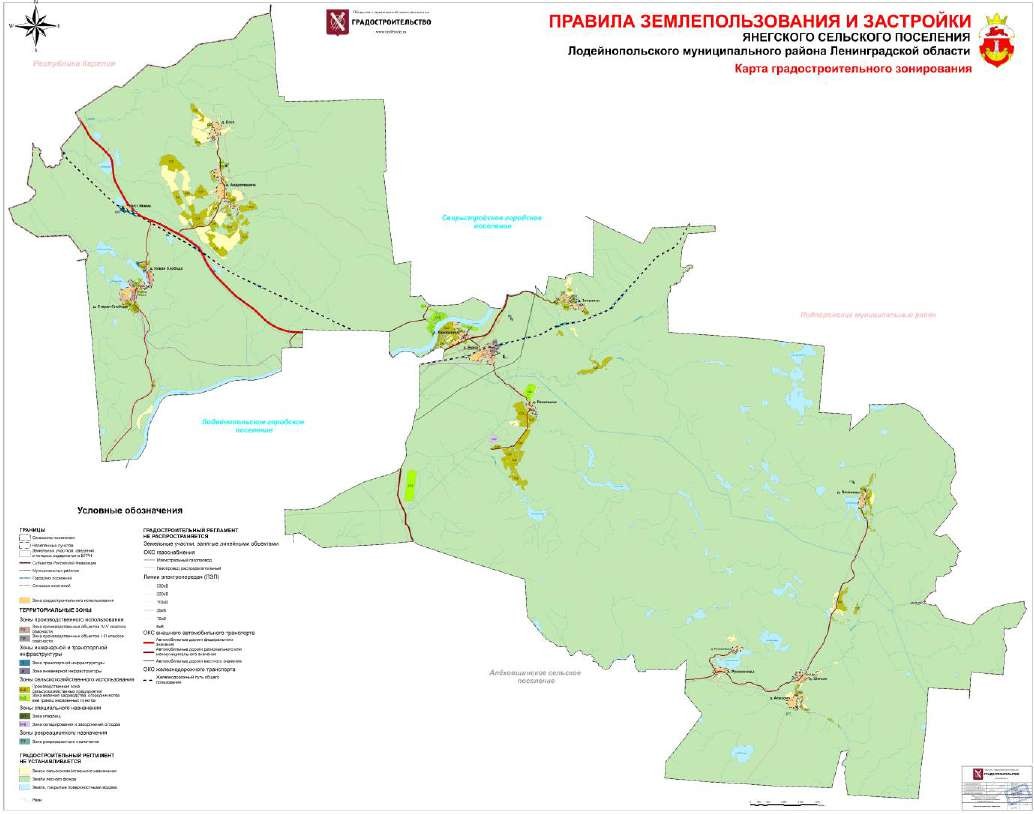 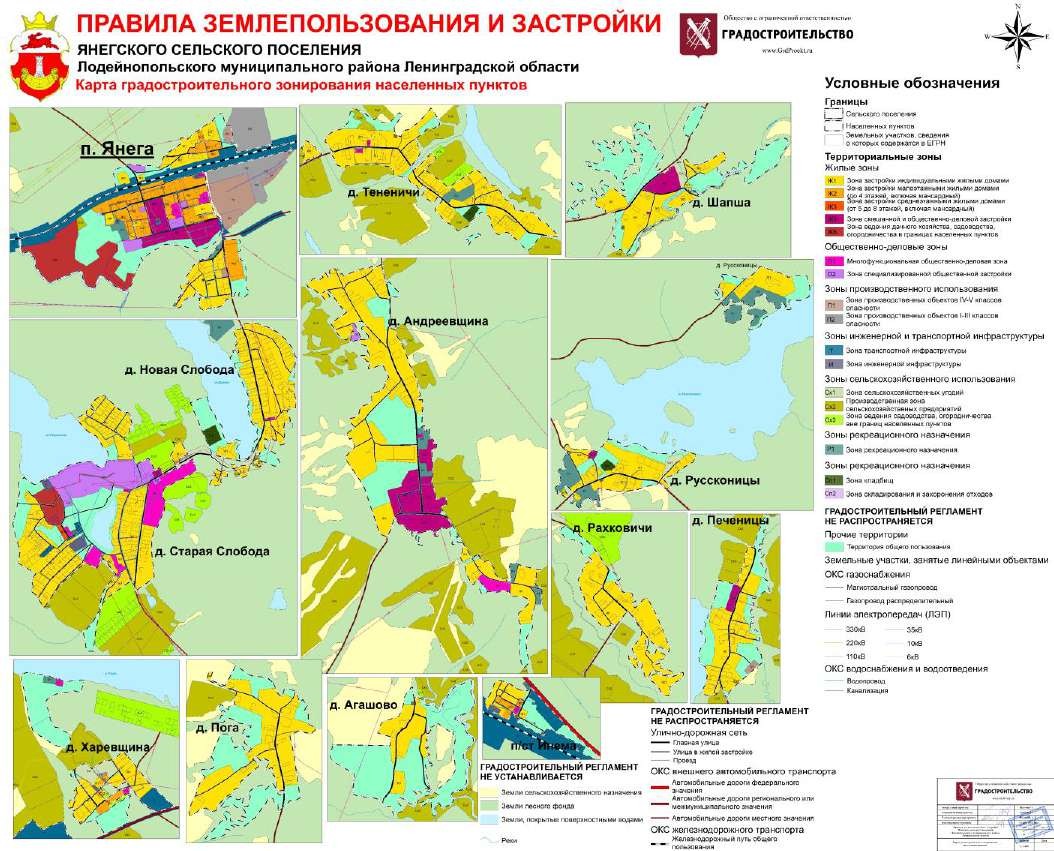 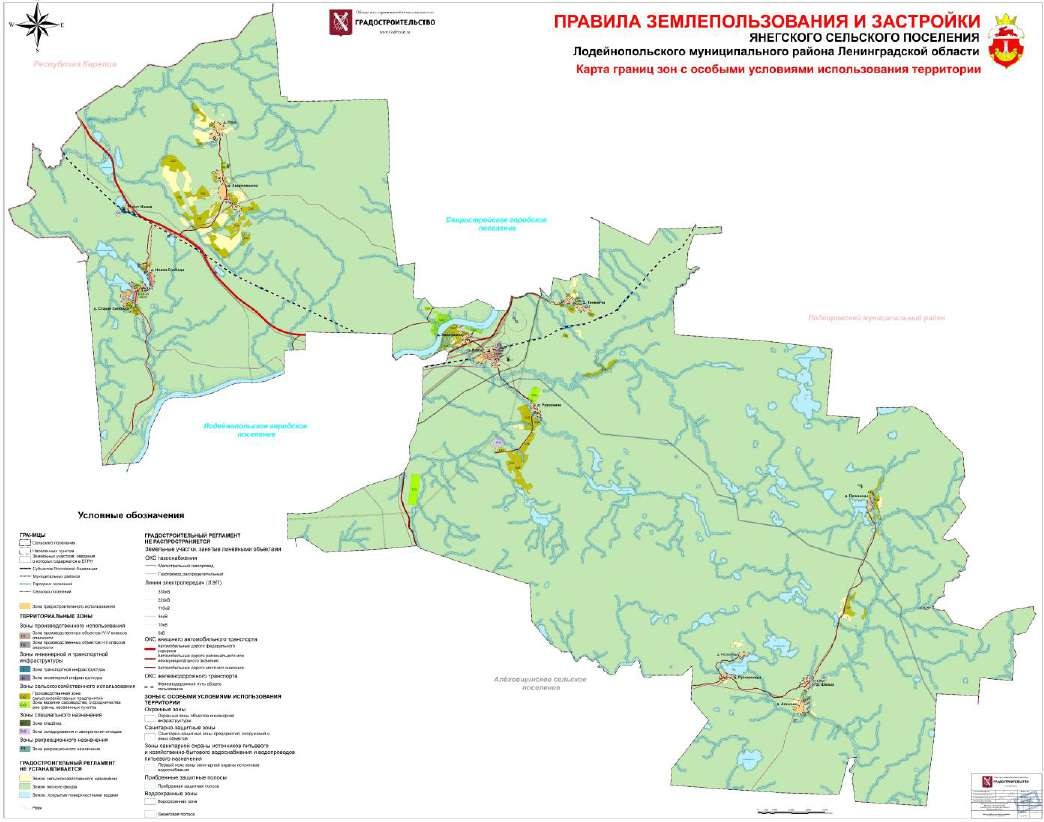 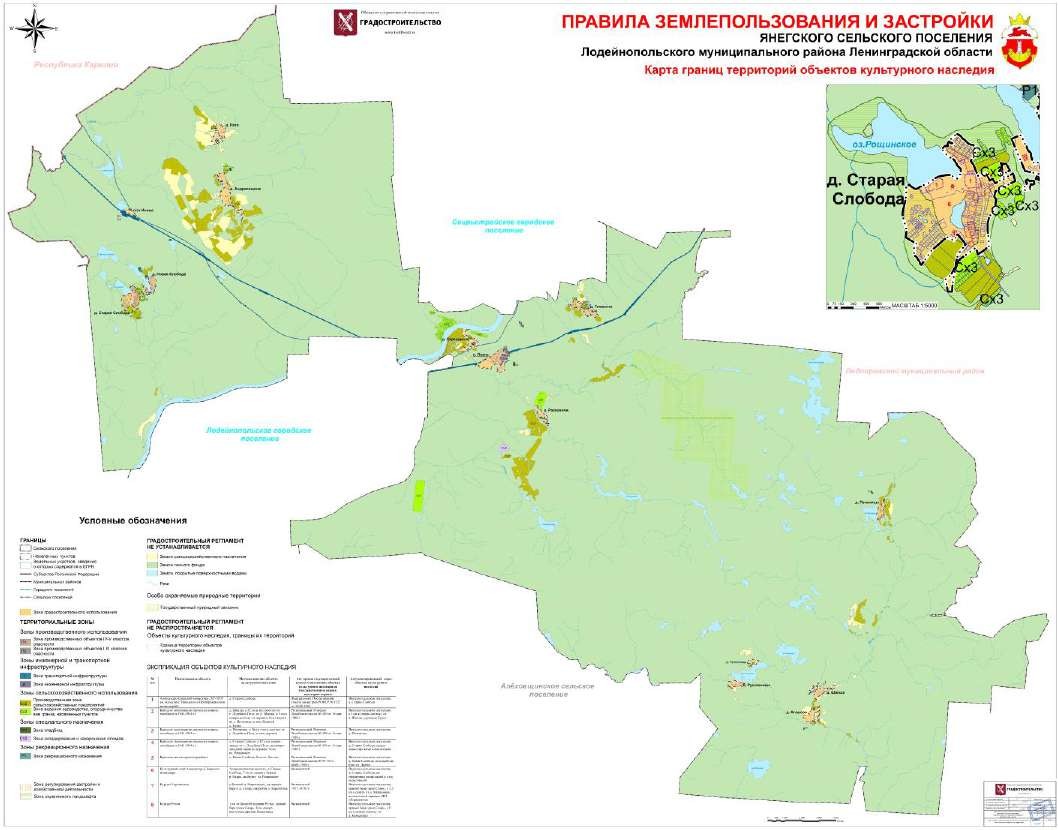 242Основные виды разрешенного использованияОсновные виды разрешенного использованияОсновные виды разрешенного использованияОсновные виды разрешенного использованияОсновные виды разрешенного использованияОсновные виды разрешенного использованияОсновные виды разрешенного использованияОсновные виды разрешенного использованияОсновные виды разрешенного использованияНаименование и код ВРИОписание ВРИПредельные размерыземельных участковПредельные размерыземельных участковПредельные размерыземельных участковПредельное количество этажей.Предельная высота. (эт./м.)Максимал ьный процент застройки в границах земельногоучасткаMin отступы от границ земельногоучастка (м.)Наименование ВРИ объекта капитального строительстваНаименование и код ВРИОписание ВРИПлощадь (кв. м.)Площадь (кв. м.)Размер(м.)Предельное количество этажей.Предельная высота. (эт./м.)Максимал ьный процент застройки в границах земельногоучасткаMin отступы от границ земельногоучастка (м.)Наименование ВРИ объекта капитального строительстваНаименование и код ВРИОписание ВРИminmaxmin / maxПредельное количество этажей.Предельная высота. (эт./м.)Максимал ьный процент застройки в границах земельногоучасткаMin отступы от границ земельногоучастка (м.)Наименование ВРИ объекта капитального строительстваДляиндивидуально го жилищного строительства 2.1Размещение индивидуального жилого дома (дом, пригодный для постоянного проживания, высотой не выше трехнадземных этажей); выращивание плодовых, ягодных, овощных, бахчевых или иныхдекоративных или сельскохозяйственных культур; размещение индивидуальных гаражей и подсобных сооружений400200012/50(ширина земельных участков вдольфронта улицы (проезда)3(надземных)/ 1260 %3Индивидуальный жилой дом;Индивидуальный гараж;Баня;СарайДляиндивидуально го жилищного строительства 2.1Размещение индивидуального жилого дома (дом, пригодный для постоянного проживания, высотой не выше трехнадземных этажей); выращивание плодовых, ягодных, овощных, бахчевых или иныхдекоративных или сельскохозяйственных культур; размещение индивидуальных гаражей и подсобных сооруженийпри существ ующем жилом доме – 300 (безплощади застройк и)для эксплуатации индивид уального жилого дома- 250012/50(ширина земельных участков вдольфронта улицы (проезда)3(надземных)/ 1260 %минимальны й отступзастройки от красной линии улиц - 5 м;минимальны й отступзастройки от красной линии проездов- 3 м;Индивидуальный жилой дом;Индивидуальный гараж;Баня;СарайОсновные виды разрешенного использованияОсновные виды разрешенного использованияОсновные виды разрешенного использованияОсновные виды разрешенного использованияОсновные виды разрешенного использованияОсновные виды разрешенного использованияОсновные виды разрешенного использованияОсновные виды разрешенного использованияОсновные виды разрешенного использованияНаименование и код ВРИОписание ВРИПредельные размерыземельных участковПредельные размерыземельных участковПредельные размерыземельных участковПредельное количество этажей.Предельная высота. (эт./м.)Максимал ьный процент застройки в границах земельногоучасткаMin отступы от границ земельногоучастка (м.)Наименование ВРИ объекта капитального строительстваНаименование и код ВРИОписание ВРИПлощадь (кв. м.)Площадь (кв. м.)Размер(м.)Предельное количество этажей.Предельная высота. (эт./м.)Максимал ьный процент застройки в границах земельногоучасткаMin отступы от границ земельногоучастка (м.)Наименование ВРИ объекта капитального строительстваНаименование и код ВРИОписание ВРИminmaxmin / maxПредельное количество этажей.Предельная высота. (эт./м.)Максимал ьный процент застройки в границах земельногоучасткаMin отступы от границ земельногоучастка (м.)Наименование ВРИ объекта капитального строительстваДля ведения личногоподсобного хозяйства 2.2Размещение жилого дома, непредназначенного для раздела на квартиры (дома, пригодные для постоянного проживания и высотой не выше трехнадземных этажей); производство сельскохозяйственной продукции;размещение гаража и иных вспомогательных сооружений; содержаниесельскохозяйственных животных600300012/50(ширина земельных участков вдольфронта улицы (проезда)3(надземных)/ 1260 %3Индивидуальный жилой дом;Индивидуальный гараж;Баня;СарайДля ведения личногоподсобного хозяйства 2.2Размещение жилого дома, непредназначенного для раздела на квартиры (дома, пригодные для постоянного проживания и высотой не выше трехнадземных этажей); производство сельскохозяйственной продукции;размещение гаража и иных вспомогательных сооружений; содержаниесельскохозяйственных животных600300012/50(ширина земельных участков вдольфронта улицы (проезда)3(надземных)/ 1260 %минимальны й отступзастройки от красной линии улиц - 5 м;минимальны й отступзастройки от красной линии проездов- 3 м;Индивидуальный жилой дом;Индивидуальный гараж;Баня;СарайВедение огородничеств а 13.1Осуществление деятельности, связанной с выращиванием ягодных, овощных, бахчевых или иных сельскохозяйственных культур и картофеля; размещение некапитального жилого строения и хозяйственных строений и сооружений, предназначенных дляхранения сельскохозяйственных орудий труда и выращенной сельскохозяйственнойпродукции400200012/50(ширина земельных участков вдольфронта улицы (проезда)не подлежат установлениюне подлежат установлениюне подлежат установлению- Хозяйственные строенияКоммунальноеобслуживаниеРазмещение объектов капитальногостроительства в целях обеспечения10100000неподлежат5/2075 %3- Водонапорная башня;- ВодопроводнаяОсновные виды разрешенного использованияОсновные виды разрешенного использованияОсновные виды разрешенного использованияОсновные виды разрешенного использованияОсновные виды разрешенного использованияОсновные виды разрешенного использованияОсновные виды разрешенного использованияОсновные виды разрешенного использованияОсновные виды разрешенного использованияНаименование и код ВРИОписание ВРИПредельные размерыземельных участковПредельные размерыземельных участковПредельные размерыземельных участковПредельное количество этажей.Предельная высота. (эт./м.)Максимал ьный процент застройки в границах земельногоучасткаMin отступы от границ земельногоучастка (м.)Наименование ВРИ объекта капитального строительстваНаименование и код ВРИОписание ВРИПлощадь (кв. м.)Площадь (кв. м.)Размер(м.)Предельное количество этажей.Предельная высота. (эт./м.)Максимал ьный процент застройки в границах земельногоучасткаMin отступы от границ земельногоучастка (м.)Наименование ВРИ объекта капитального строительстваНаименование и код ВРИОписание ВРИminmaxmin / maxПредельное количество этажей.Предельная высота. (эт./м.)Максимал ьный процент застройки в границах земельногоучасткаMin отступы от границ земельногоучастка (м.)Наименование ВРИ объекта капитального строительства3.1физических и юридических лицустановленасосная станция;коммунальными услугами, в частности:нию- Водопровод;поставки воды, тепла, электричества, газа,- Канализационнаяпредоставления услуг связи, отводанасосная станция;канализационных стоков, очистки и уборки- Канализация;объектов недвижимости (котельных,- Газопровод;водозаборов, очистных сооружений,- Газорегуляторныйнасосных станций, водопроводов, линийпункт;электропередач, трансформаторных- Кабель связи;подстанций, газопроводов, линий связи,- Кабель силовой;телефонных станций, канализаций, стоянок,- Тепловая сеть;гаражей и мастерских для обслуживания- Воздушная линияуборочной и аварийной техники, а такжеэлектропередачи;зданий или помещений, предназначенных- Тепловой пункт;для приема физических и юридических лиц в- Дождеваясвязи с предоставлением им коммунальныхканализация;услуг)- Котельная;- Насосная станция;- Трансформаторнаяподстанция;- Телефонная станция;- Станция, антеннасотовой связи;- Водозаборноесооружение- Зданиересурсоснабжающейорганизации;Основные виды разрешенного использованияОсновные виды разрешенного использованияОсновные виды разрешенного использованияОсновные виды разрешенного использованияОсновные виды разрешенного использованияОсновные виды разрешенного использованияОсновные виды разрешенного использованияОсновные виды разрешенного использованияОсновные виды разрешенного использованияНаименование и код ВРИОписание ВРИПредельные размерыземельных участковПредельные размерыземельных участковПредельные размерыземельных участковПредельное количество этажей.Предельная высота. (эт./м.)Максимал ьный процент застройки в границах земельногоучасткаMin отступы от границ земельногоучастка (м.)Наименование ВРИ объекта капитального строительстваНаименование и код ВРИОписание ВРИПлощадь (кв. м.)Площадь (кв. м.)Размер(м.)Предельное количество этажей.Предельная высота. (эт./м.)Максимал ьный процент застройки в границах земельногоучасткаMin отступы от границ земельногоучастка (м.)Наименование ВРИ объекта капитального строительстваНаименование и код ВРИОписание ВРИminmaxmin / maxПредельное количество этажей.Предельная высота. (эт./м.)Максимал ьный процент застройки в границах земельногоучасткаMin отступы от границ земельногоучастка (м.)Наименование ВРИ объекта капитального строительства- Площадка для сборамусора;Социальное обслуживание 3.2Размещение объектов капитального строительства, предназначенных дляоказания гражданам социальной помощи (службы занятости населения, домапрестарелых, дома ребенка, детские дома, пункты питания малоимущих граждан, пункты ночлега для бездомных граждан, службы психологической и бесплатной юридической помощи, социальные,пенсионные и иные службы, в которых осуществляется прием граждан по вопросам оказания социальной помощи и назначениясоциальных или пенсионных выплат); размещение объектов капитальногостроительства для размещения отделений почты и телеграфа; размещение объектовкапитального строительства для размещения общественных некоммерческих организаций: благотворительных организаций, клубов по интересам15050000не подлежат установлению10/4060 %1Административное здание;Дом престарелых;Детский дом;Центр социальной помощи семье и детям;Детский дом- интернат;Дом ребенка (малютки);Дом-интернат для престарелых и инвалидов;Дом-интернат для детей-инвалидов;Дом-интернат для взрослых сфизическими нарушениями;-Психоневрологический интернат;Пункт питания малоимущих граждан;Пункт ночлега длябездомных граждан;Основные виды разрешенного использованияОсновные виды разрешенного использованияОсновные виды разрешенного использованияОсновные виды разрешенного использованияОсновные виды разрешенного использованияОсновные виды разрешенного использованияОсновные виды разрешенного использованияОсновные виды разрешенного использованияОсновные виды разрешенного использованияНаименование и код ВРИОписание ВРИПредельные размерыземельных участковПредельные размерыземельных участковПредельные размерыземельных участковПредельное количество этажей.Предельная высота. (эт./м.)Максимал ьный процент застройки в границах земельногоучасткаMin отступы от границ земельногоучастка (м.)Наименование ВРИ объекта капитального строительстваНаименование и код ВРИОписание ВРИПлощадь (кв. м.)Площадь (кв. м.)Размер(м.)Предельное количество этажей.Предельная высота. (эт./м.)Максимал ьный процент застройки в границах земельногоучасткаMin отступы от границ земельногоучастка (м.)Наименование ВРИ объекта капитального строительстваНаименование и код ВРИОписание ВРИminmaxmin / maxПредельное количество этажей.Предельная высота. (эт./м.)Максимал ьный процент застройки в границах земельногоучасткаMin отступы от границ земельногоучастка (м.)Наименование ВРИ объекта капитального строительства-Отделение связи;- Почта;- Почтовое отделение;Бытовое обслуживание3.3Размещение объектов капитального строительства, предназначенных для оказания населению или организациямбытовых услуг (мастерские мелкого ремонта, ателье, бани, парикмахерские,прачечные, химчистки, похоронные бюро)504000не подлежат установлению3/1259 %1Мастерская мелкого ремонта;Баня общественная;Парикмахерская;- Ателье;Прачечная;Химчистка;Амбулаторно- поликлиническ оеобслуживание3.4.1Размещение объектов капитального строительства, предназначенных для оказания гражданам амбулаторно-поликлинической медицинской помощи (поликлиники, фельдшерские пункты, пункты здравоохранения, центры матери и ребенка, диагностические центры, молочные кухни, станции донорства крови,клинические лаборатории)10050000не подлежат установлению9/4560 %3- Поликлиника;Фельдшерский или фельдшерско-акушерские пункт;- Пунктздравоохранения;Станции скорой помощи;Пункт оказания первой медицинскойпомощи;- АптекаАмбулаторно- поликлиническ оеобслуживание3.4.1Размещение объектов капитального строительства, предназначенных для оказания гражданам амбулаторно-поликлинической медицинской помощи (поликлиники, фельдшерские пункты, пункты здравоохранения, центры матери и ребенка, диагностические центры, молочные кухни, станции донорства крови,клинические лаборатории)10050000не подлежат установлению9/4560 %минимальны й отступ от красных линий улиц – 30 м;минимальны й отступ от жилых иобщественны х зданий – 30-50 м взависимости- Поликлиника;Фельдшерский или фельдшерско-акушерские пункт;- Пунктздравоохранения;Станции скорой помощи;Пункт оказания первой медицинскойпомощи;- АптекаОсновные виды разрешенного использованияОсновные виды разрешенного использованияОсновные виды разрешенного использованияОсновные виды разрешенного использованияОсновные виды разрешенного использованияОсновные виды разрешенного использованияОсновные виды разрешенного использованияОсновные виды разрешенного использованияОсновные виды разрешенного использованияНаименование и код ВРИОписание ВРИПредельные размерыземельных участковПредельные размерыземельных участковПредельные размерыземельных участковПредельное количество этажей.Предельная высота. (эт./м.)Максимал ьный процент застройки в границах земельногоучасткаMin отступы от границ земельногоучастка (м.)Наименование ВРИ объекта капитального строительстваНаименование и код ВРИОписание ВРИПлощадь (кв. м.)Площадь (кв. м.)Размер(м.)Предельное количество этажей.Предельная высота. (эт./м.)Максимал ьный процент застройки в границах земельногоучасткаMin отступы от границ земельногоучастка (м.)Наименование ВРИ объекта капитального строительстваНаименование и код ВРИОписание ВРИminmaxmin / maxПредельное количество этажей.Предельная высота. (эт./м.)Максимал ьный процент застройки в границах земельногоучасткаMin отступы от границ земельногоучастка (м.)Наименование ВРИ объекта капитального строительстваот этажности АПУДошкольное, начальное исреднее общее образование 3.5.1Размещение объектов капитального строительства, предназначенных дляпросвещения, дошкольного, начального и среднего общего образования (детские ясли,детские сады, школы, лицеи, гимназии, художественные, музыкальные школы, образовательные кружки и иныеорганизации, осуществляющие деятельность по воспитанию, образованию ипросвещению)150050000не подлежат установлению6/2436 %1Детские ясли;Детский сад;Начальная школа- детский сад;Школа;Лицей;- Гимназия;- Музыкальная школаКультурное развитие 3.6Размещение объектов капитального строительства, предназначенных дляразмещения в них музеев, выставочных залов, художественных галерей, домов культуры, библиотек, кинотеатров и кинозалов, театров, филармоний,планетариев; устройство площадок для празднеств и гуляний; размещение зданий исооружений для размещения цирков, зверинцев, зоопарков, океанариумов500100000не подлежат установлению5/3050 %3- Музей;Выставочный зал;Художественная галерея;Дом культуры;Центр культурного развития;- Библиотека;Пункт книговыдачи;- КинозалКультурное развитие 3.6Размещение объектов капитального строительства, предназначенных дляразмещения в них музеев, выставочных залов, художественных галерей, домов культуры, библиотек, кинотеатров и кинозалов, театров, филармоний,планетариев; устройство площадок для празднеств и гуляний; размещение зданий исооружений для размещения цирков, зверинцев, зоопарков, океанариумов500100000не подлежат установлению5/3050 %минимальны й отступ от красной линии улиц– 5 м;- Музей;Выставочный зал;Художественная галерея;Дом культуры;Центр культурного развития;- Библиотека;Пункт книговыдачи;- КинозалМагазины 4.4Размещение объектов капитального8010000не2/860 %3- Магазин;Основные виды разрешенного использованияОсновные виды разрешенного использованияОсновные виды разрешенного использованияОсновные виды разрешенного использованияОсновные виды разрешенного использованияОсновные виды разрешенного использованияОсновные виды разрешенного использованияОсновные виды разрешенного использованияОсновные виды разрешенного использованияНаименование и код ВРИОписание ВРИПредельные размерыземельных участковПредельные размерыземельных участковПредельные размерыземельных участковПредельное количество этажей.Предельная высота. (эт./м.)Максимал ьный процент застройки в границах земельногоучасткаMin отступы от границ земельногоучастка (м.)Наименование ВРИ объекта капитального строительстваНаименование и код ВРИОписание ВРИПлощадь (кв. м.)Площадь (кв. м.)Размер(м.)Предельное количество этажей.Предельная высота. (эт./м.)Максимал ьный процент застройки в границах земельногоучасткаMin отступы от границ земельногоучастка (м.)Наименование ВРИ объекта капитального строительстваНаименование и код ВРИОписание ВРИminmaxmin / maxПредельное количество этажей.Предельная высота. (эт./м.)Максимал ьный процент застройки в границах земельногоучасткаMin отступы от границ земельногоучастка (м.)Наименование ВРИ объекта капитального строительствастроительства, предназначенных для продажи товаров, торговая площадь которыхсоставляет до 5000 кв. мподлежат установле ниюминимальны й отступзастройки от красной линии улиц -5 м;- АптекаЗемельные участки(территории) общего пользования 12.0Размещение объектов улично-дорожной сети, автомобильных дорог и пешеходных тротуаров в границах населенных пунктов,пешеходных переходов, набережных,береговых полос водных объектов общего пользования, скверов, бульваров, площадей, проездов, малых архитектурных формблагоустройстване подлежат установлениюне подлежат установлениюне подлежат установлениюне подлежат установлениюне подлежат установлениюне подлежат установлениюАвтомобильная дорога;Набережная;- Сквер;Бульвар;Ротонда;Площадь;Пешеходный мост;- Пляж;Объект общего пользования;Памятник;Мемориал;Условно разрешенные виды использованияУсловно разрешенные виды использованияУсловно разрешенные виды использованияУсловно разрешенные виды использованияУсловно разрешенные виды использованияУсловно разрешенные виды использованияУсловно разрешенные виды использованияУсловно разрешенные виды использованияНаименование и код ВРИОписание ВРИПредельные размеры земельных участковПредельные размеры земельных участковПредельное количество этажей.ПредельнаяМаксимал ьный процент застройкиMin отступы от границ земельногоучастка (м.)Наименование ВРИ объекта капитального строительстваНаименование и код ВРИОписание ВРИПлощадь (кв. м.)Размер(м.)Предельное количество этажей.ПредельнаяМаксимал ьный процент застройкиMin отступы от границ земельногоучастка (м.)Наименование ВРИ объекта капитального строительстваminmaxmin / maxвысота. (эт./м.)в границах земельногоучасткаМалоэтажная многоквартирн ая жилаязастройка 2.1.1Размещение малоэтажного многоквартирного жилого дома (дом, пригодный для постоянного проживания, высотой до 4 этажей, включая мансардный); разведение декоративных и плодовыхдеревьев, овощных и ягодных культур; размещение индивидуальных гаражей и иных вспомогательных сооружений; обустройство спортивных и детскихплощадок, площадок отдыха; размещение объектов обслуживания жилой застройки во встроенных, пристроенных и встроенно- пристроенных помещениях малоэтажного многоквартирного дома, если общая площадь таких помещений в малоэтажном многоквартирном доме не составляет более 15% общей площади помещений дома400(при существ ующем малоэта жном многокв артирно м жилом доме –300)4500*не подлежат установлению4(включая мансардный)/1660 %3Многоквартирный жилой дом;- Спортивная площадка;Детская площадка;- Площадка для отдыха;Индивидуальный гаражМалоэтажная многоквартирн ая жилаязастройка 2.1.1Размещение малоэтажного многоквартирного жилого дома (дом, пригодный для постоянного проживания, высотой до 4 этажей, включая мансардный); разведение декоративных и плодовыхдеревьев, овощных и ягодных культур; размещение индивидуальных гаражей и иных вспомогательных сооружений; обустройство спортивных и детскихплощадок, площадок отдыха; размещение объектов обслуживания жилой застройки во встроенных, пристроенных и встроенно- пристроенных помещениях малоэтажного многоквартирного дома, если общая площадь таких помещений в малоэтажном многоквартирном доме не составляет более 15% общей площади помещений дома400(при существ ующем малоэта жном многокв артирно м жилом доме –300)4500*не подлежат установлению4(включая мансардный)/1660 %минимальны й отступзастройки от красной линии улиц - 5 м;минимальны й отступзастройки от красной линии проездов- 3 м;Многоквартирный жилой дом;- Спортивная площадка;Детская площадка;- Площадка для отдыха;Индивидуальный гаражМалоэтажная многоквартирн ая жилаязастройка 2.1.1Размещение малоэтажного многоквартирного жилого дома (дом, пригодный для постоянного проживания, высотой до 4 этажей, включая мансардный); разведение декоративных и плодовыхдеревьев, овощных и ягодных культур; размещение индивидуальных гаражей и иных вспомогательных сооружений; обустройство спортивных и детскихплощадок, площадок отдыха; размещение объектов обслуживания жилой застройки во встроенных, пристроенных и встроенно- пристроенных помещениях малоэтажного многоквартирного дома, если общая площадь таких помещений в малоэтажном многоквартирном доме не составляет более 15% общей площади помещений дома*- Максимальный размер земельных участков длямалоэтажных жилых домов не применяется к земельнымучасткам, образуемым в целях их предоставления длякомплексного освоения территории*- Максимальный размер земельных участков длямалоэтажных жилых домов не применяется к земельнымучасткам, образуемым в целях их предоставления длякомплексного освоения территории*- Максимальный размер земельных участков длямалоэтажных жилых домов не применяется к земельнымучасткам, образуемым в целях их предоставления длякомплексного освоения территории4(включая мансардный)/1660 %минимальны й отступзастройки от красной линии улиц - 5 м;минимальны й отступзастройки от красной линии проездов- 3 м;Многоквартирный жилой дом;- Спортивная площадка;Детская площадка;- Площадка для отдыха;Индивидуальный гаражБлокированная жилаязастройка 2.3Размещение жилого дома, непредназначенного для раздела на квартиры, имеющего одну или несколько общих стен с соседними жилыми домами (количеством этажей не более чем три, при общемколичестве совмещенных домов не более десяти и каждый из которых предназначен для проживания одной семьи, имеет общуюстену (общие стены) без проемов с соседним блоком или соседними блоками, расположенна отдельном земельном участке и имеет60030000не подлежат установлению3/1559,9 %3Жилой дом блокированнойзастройки;Спортивная площадка;Детская площадка;- Площадка для отдыха;Индивидуальный гаражУсловно разрешенные виды использованияУсловно разрешенные виды использованияУсловно разрешенные виды использованияУсловно разрешенные виды использованияУсловно разрешенные виды использованияУсловно разрешенные виды использованияУсловно разрешенные виды использованияУсловно разрешенные виды использованияУсловно разрешенные виды использованияНаименование и код ВРИОписание ВРИПредельные размеры земельных участковПредельные размеры земельных участковПредельные размеры земельных участковПредельное количество этажей.Предельная высота. (эт./м.)Максимал ьный процент застройки в границах земельногоучасткаMin отступы от границ земельногоучастка (м.)Наименование ВРИ объекта капитального строительстваНаименование и код ВРИОписание ВРИПлощадь (кв. м.)Площадь (кв. м.)Размер(м.)Предельное количество этажей.Предельная высота. (эт./м.)Максимал ьный процент застройки в границах земельногоучасткаMin отступы от границ земельногоучастка (м.)Наименование ВРИ объекта капитального строительстваНаименование и код ВРИОписание ВРИminmaxmin / maxПредельное количество этажей.Предельная высота. (эт./м.)Максимал ьный процент застройки в границах земельногоучасткаMin отступы от границ земельногоучастка (м.)Наименование ВРИ объекта капитального строительствавыход на территорию общего пользования (жилые дома блокированной застройки); разведение декоративных и плодовыхдеревьев, овощных и ягодных культур; размещение индивидуальных гаражей и иных вспомогательных сооружений; обустройство спортивных и детскихплощадок, площадок отдыхаСреднеэтажная жилаязастройка** 2.5Размещение жилых домов, предназначенных для разделения на квартиры, каждая из которых пригодна для постоянного проживания (жилые дома высотой не выше восьми надземных этажей, разделенных надве и более квартиры);благоустройство и озеленение;размещение подземных гаражей и автостоянок;обустройство спортивных и детских площадок, площадок отдыха;размещение объектов обслуживания жилой застройки во встроенных, пристроенных и встроенно-пристроенных помещениях многоквартирного дома, если общая площадь таких помещений в многоквартирном доме не составляет более 20% общей площади помещений дома150010000не подлежат установлению8/3240 %3- Среднеэтажный жилой дом;- Спортивная площадка;Детская площадка;- Площадка для отдыха;Подземные гаражи;-Автостоянки;- Объектыобслуживания жилой застройки;Среднеэтажная жилаязастройка** 2.5Размещение жилых домов, предназначенных для разделения на квартиры, каждая из которых пригодна для постоянного проживания (жилые дома высотой не выше восьми надземных этажей, разделенных надве и более квартиры);благоустройство и озеленение;размещение подземных гаражей и автостоянок;обустройство спортивных и детских площадок, площадок отдыха;размещение объектов обслуживания жилой застройки во встроенных, пристроенных и встроенно-пристроенных помещениях многоквартирного дома, если общая площадь таких помещений в многоквартирном доме не составляет более 20% общей площади помещений дома150010000не подлежат установлению8/3240 %минимальны й отступзастройки от красной линии улиц - 5 м;минимальны й отступзастройки открасной- Среднеэтажный жилой дом;- Спортивная площадка;Детская площадка;- Площадка для отдыха;Подземные гаражи;-Автостоянки;- Объектыобслуживания жилой застройки;Среднеэтажная жилаязастройка** 2.5Размещение жилых домов, предназначенных для разделения на квартиры, каждая из которых пригодна для постоянного проживания (жилые дома высотой не выше восьми надземных этажей, разделенных надве и более квартиры);благоустройство и озеленение;размещение подземных гаражей и автостоянок;обустройство спортивных и детских площадок, площадок отдыха;размещение объектов обслуживания жилой застройки во встроенных, пристроенных и встроенно-пристроенных помещениях многоквартирного дома, если общая площадь таких помещений в многоквартирном доме не составляет более 20% общей площади помещений дома**Для формирования земельных участков под существующими многоквартирными жилымидомами в соответствии с жилищным законодательством**Для формирования земельных участков под существующими многоквартирными жилымидомами в соответствии с жилищным законодательством**Для формирования земельных участков под существующими многоквартирными жилымидомами в соответствии с жилищным законодательством8/3240 %минимальны й отступзастройки от красной линии улиц - 5 м;минимальны й отступзастройки открасной- Среднеэтажный жилой дом;- Спортивная площадка;Детская площадка;- Площадка для отдыха;Подземные гаражи;-Автостоянки;- Объектыобслуживания жилой застройки;Условно разрешенные виды использованияУсловно разрешенные виды использованияУсловно разрешенные виды использованияУсловно разрешенные виды использованияУсловно разрешенные виды использованияУсловно разрешенные виды использованияУсловно разрешенные виды использованияУсловно разрешенные виды использованияУсловно разрешенные виды использованияНаименование и код ВРИОписание ВРИПредельные размеры земельных участковПредельные размеры земельных участковПредельные размеры земельных участковПредельное количество этажей.Предельная высота. (эт./м.)Максимал ьный процент застройки в границах земельногоучасткаMin отступы от границ земельногоучастка (м.)Наименование ВРИ объекта капитального строительстваНаименование и код ВРИОписание ВРИПлощадь (кв. м.)Площадь (кв. м.)Размер(м.)Предельное количество этажей.Предельная высота. (эт./м.)Максимал ьный процент застройки в границах земельногоучасткаMin отступы от границ земельногоучастка (м.)Наименование ВРИ объекта капитального строительстваНаименование и код ВРИОписание ВРИminmaxmin / maxПредельное количество этажей.Предельная высота. (эт./м.)Максимал ьный процент застройки в границах земельногоучасткаMin отступы от границ земельногоучастка (м.)Наименование ВРИ объекта капитального строительствалинии проездов- 3 м;Религиозное использование 3.7Размещение объектов капитального строительства, предназначенных дляотправления религиозных обрядов (церкви, соборы, храмы, часовни, монастыри, мечети, молельные дома); размещение объектовкапитального строительства, предназначенных для постоянного местонахождения духовных лиц,паломников и послушников в связи сосуществлением ими религиозной службы, а также для осуществления благотворительной и религиозной образовательнойдеятельности (монастыри, скиты,воскресные школы, семинарии, духовные училища)100100000не подлежат установлению3/12*50 %*1Церковь;Собор;Храм;Часовня;- Монастырь;Воскресная школа;- Семинария;Духовное училищеРелигиозное использование 3.7Размещение объектов капитального строительства, предназначенных дляотправления религиозных обрядов (церкви, соборы, храмы, часовни, монастыри, мечети, молельные дома); размещение объектовкапитального строительства, предназначенных для постоянного местонахождения духовных лиц,паломников и послушников в связи сосуществлением ими религиозной службы, а также для осуществления благотворительной и религиозной образовательнойдеятельности (монастыри, скиты,воскресные школы, семинарии, духовные училища)100100000не подлежат установлению*- Для объектовкапитального строительств, предназначенных для отправления религиозных обрядов (церкви, соборы,храмы, часовни, монастыри, мечети, молельные дома) - не подлежат установлению*- Для объектовкапитального строительств, предназначенных для отправления религиозных обрядов (церкви, соборы,храмы, часовни, монастыри, мечети, молельные дома) - не подлежат установлению1Церковь;Собор;Храм;Часовня;- Монастырь;Воскресная школа;- Семинария;Духовное училищеДеловое управление 4.1Размещение объектов капитального строительства с целью: размещения20030000не подлежат10/4049 %1Деловой центр;Офисный центр;Условно разрешенные виды использованияУсловно разрешенные виды использованияУсловно разрешенные виды использованияУсловно разрешенные виды использованияУсловно разрешенные виды использованияУсловно разрешенные виды использованияУсловно разрешенные виды использованияУсловно разрешенные виды использованияУсловно разрешенные виды использованияНаименование и код ВРИОписание ВРИПредельные размеры земельных участковПредельные размеры земельных участковПредельные размеры земельных участковПредельное количество этажей.Предельная высота. (эт./м.)Максимал ьный процент застройки в границах земельногоучасткаMin отступы от границ земельногоучастка (м.)Наименование ВРИ объекта капитального строительстваНаименование и код ВРИОписание ВРИПлощадь (кв. м.)Площадь (кв. м.)Размер(м.)Предельное количество этажей.Предельная высота. (эт./м.)Максимал ьный процент застройки в границах земельногоучасткаMin отступы от границ земельногоучастка (м.)Наименование ВРИ объекта капитального строительстваНаименование и код ВРИОписание ВРИminmaxmin / maxПредельное количество этажей.Предельная высота. (эт./м.)Максимал ьный процент застройки в границах земельногоучасткаMin отступы от границ земельногоучастка (м.)Наименование ВРИ объекта капитального строительстваобъектов управленческой деятельности, не связанной с государственным или муниципальным управлением и оказанием услуг, а также с целью обеспечениясовершения сделок, не требующих передачи товара в момент их совершения между организациями, в том числе биржеваядеятельность (за исключением банковской истраховой деятельности)установле нию- Биржа ценных бумаг;- Административное зданиеРынки 4.3Размещение объектов капитального строительства, сооружений,предназначенных для организации постоянной или временной торговли(ярмарка, рынок, базар), с учетом того, что каждое из торговых мест не располагает торговой площадью более 200 кв. м;размещение гаражей и (или) стоянок дляавтомобилей сотрудников и посетителей рынка150050000не подлежат установлению3/3065 %1- Ярмарка;-Рынок;- Автомобильная стоянкаОбщественное питание 4.6Размещение объектов капитального строительства в целях устройства местобщественного питания (рестораны, кафе,столовые, закусочные, бары)20010000не подлежат установлению3/1559 %1Ресторан;- Кафе;СтоловаяГостиничное обслуживание 4.7Размещение гостиниц, а также иных зданий, используемых с целью извлеченияпредпринимательской выгоды из предоставления жилого помещения длявременного проживания в них50030000не подлежат установлению10/4059 %1- Гостиница;- Гостевой домУсловно разрешенные виды использованияУсловно разрешенные виды использованияУсловно разрешенные виды использованияУсловно разрешенные виды использованияУсловно разрешенные виды использованияУсловно разрешенные виды использованияУсловно разрешенные виды использованияУсловно разрешенные виды использованияУсловно разрешенные виды использованияНаименование и код ВРИОписание ВРИПредельные размеры земельных участковПредельные размеры земельных участковПредельные размеры земельных участковПредельное количество этажей.Предельная высота. (эт./м.)Максимал ьный процент застройки в границах земельногоучасткаMin отступы от границ земельногоучастка (м.)Наименование ВРИ объекта капитального строительстваНаименование и код ВРИОписание ВРИПлощадь (кв. м.)Площадь (кв. м.)Размер(м.)Предельное количество этажей.Предельная высота. (эт./м.)Максимал ьный процент застройки в границах земельногоучасткаMin отступы от границ земельногоучастка (м.)Наименование ВРИ объекта капитального строительстваНаименование и код ВРИОписание ВРИminmaxmin / maxПредельное количество этажей.Предельная высота. (эт./м.)Максимал ьный процент застройки в границах земельногоучасткаMin отступы от границ земельногоучастка (м.)Наименование ВРИ объекта капитального строительстване подлежат установлению50 %- Стадион;не подлежат установлению- Физкультурно –Размещение объектов капитальногоне подлежат установлениюоздоровительныйстроительства в качестве спортивныхне подлежат установлениюкомплекс;клубов, спортивных залов, бассейнов,не подлежат установлению- Физкультурно –устройство площадок для занятия спортом ине подлежат установлениюспортивноефизкультурой (беговые дорожки,не подлежат установлениюДлясооружение;спортивные сооружения, теннисные корты,не подлежат установлениюплоскостны- СпортивныйСпорт 5.1поля для спортивной игры, автодромы,1000100000не подлежат установлению3/30х1комплекс;мотодромы, трамплины, трассы ине подлежат установлениюсооружений- Оздоровительныйспортивные стрельбища), в том числене подлежат установлению-комплекс;водным (причалы и сооружения,не подлежат установлению75 %- Спортивный клуб;необходимые для водных видов спорта ине подлежат установлению- Спортивный зал;хранения соответствующего инвентаря);не подлежат установлению- Бассейн;размещение спортивных баз и лагерейне подлежат установлению- Ледовая арена;не подлежат установлению- Площадка для занятияне подлежат установлениюспортом;Иные показатели:максимальная высота оград вдоль улиц1,8 ммаксимальная высота оград между соседними участками1,8 мПроветриваемые на высоту не менее 0,5 м от уровня землиотступ застройки от фронтальной границы участка5мДопускается размещение жилых домов по линии сложившейся застройки. По согласованию с органом местного самоуправления.отступ основных строений от границ соседних земельныхучастков3 мМинимальный процент озеленения10 % от площади земельного участка.№ ппОписание1.1Минимальное расстояние от границ участка до строений, а также между строениями:от постройки для содержания скота и птицы - 4м, при условии соблюдения технических регламентов;от других построек (баня, гараж и другие) - 1 м, при условии соблюдения технических регламентов;от границ соседнего участка до открытой стоянки – 1 м.;от септиков до фундаментов зданий, строений, сооружений – не менее 5м., от фильтрующих колодцев – не менее 8 м.;от септиков и фильтрующих колодцев до границы соседнего земельного участка не менее 4 м и красной линии не менее 7 м, расстояние от красной линии допускается сокращать до 1 м при соблюдении технических регламентов и других действующих норм;от границ соседнего участка до стволов высокорослых деревьев - 4 м;от границ соседнего участка до стволов среднерослых деревьев - 2 м;№ ппОписаниеот границ соседнего участка до кустарника - 1 м;от окон жилых комнат до стен соседнего дома и стен вспомогательных (хозяйственных) строений, сооружений и бани расположенных на соседних земельных участках - не менее 6 м;от туалета до стен соседнего дома при отсутствии централизованной канализации - не менее 12 м, до источника водоснабжения (колодца) - не менее 25 м.1.2На придомовых земельных участках содержание скота и птицы допускается лишь в районах усадебной застройки с размеромучастка не менее 0,1 гектара.1.3Минимально допустимое расстояние от окон жилых и общественных зданий до площадок:для игр детей дошкольного и младшего школьного возраста - не менее 12 м;для отдыха взрослого населения - не менее 10 м;для хозяйственных целей - не менее 20 м;для занятий физкультурой, в зависимости от шумовых характеристик (наибольшие значения принимаются для хоккейных и футбольных площадок, наименьшие - для площадок для настольного тенниса) - 10 - 40 м;для выгула собак - не менее 40 м.1.4Вспомогательные строения, за исключением гаражей, размещать со стороны улиц не допускается.1.5На территории малоэтажной застройки на приусадебных участках запрещается строительство стоянок для грузового транспорта и транспорта для перевозки людей, находящегося в личной собственности, кроме автотранспорта грузоподъемностьюменее 1,5 тонны.1.6Отдельно стоящие, встроенные или пристроенные в жилые дома гаражи на одно-два машиноместа на индивидуальный участок. Максимальное количество надземных этажей – не более 1 этажа (с возможностью использования мансардного этажа).Максимальная высота – до 7 м.Допускается размещать по красной линии без устройства распашных ворот. Допускается делать встроенными в первые этажи жилого дома.1.7На земельных участках содержание скота и птицы допускается лишь в районах усадебной застройки с участком не менее 0,1 га.1.8Для установки контейнеров должна быть оборудована специальная площадка с бетонным или асфальтовым покрытием, ограниченная бордюром и зелеными насаждениями (кустарниками) по периметру и имеющая подъездной путь для автотранспорта.Размер  площадок  должен  быть  рассчитан  на  установку  необходимого  числа  контейнеров,  но  не  более  5.  Расстояние  отконтейнеров до жилых зданий, детских игровых площадок, мест отдыха и занятий спортом должно быть не менее 20 м, но не более№ ппОписаниеОписаниеОписаниеОписаниеОписаниеОписаниеОписаниеОписаниеОписаниеОписание100 м.100 м.100 м.100 м.100 м.100 м.100 м.100 м.100 м.100 м.1.9Высота помещений хозяйственных построек для содержания скота и птицы должна быть не менее 2,4 м.Высота помещений хозяйственных построек для содержания скота и птицы должна быть не менее 2,4 м.Высота помещений хозяйственных построек для содержания скота и птицы должна быть не менее 2,4 м.Высота помещений хозяйственных построек для содержания скота и птицы должна быть не менее 2,4 м.Высота помещений хозяйственных построек для содержания скота и птицы должна быть не менее 2,4 м.Высота помещений хозяйственных построек для содержания скота и птицы должна быть не менее 2,4 м.Высота помещений хозяйственных построек для содержания скота и птицы должна быть не менее 2,4 м.Высота помещений хозяйственных построек для содержания скота и птицы должна быть не менее 2,4 м.Высота помещений хозяйственных построек для содержания скота и птицы должна быть не менее 2,4 м.Высота помещений хозяйственных построек для содержания скота и птицы должна быть не менее 2,4 м.1.10Расстояния от помещений и выгулов (вольеров, навесов, загонов) для содержания и разведения животных до оконжилых помещений и кухонь должны быть не менее:Расстояния от помещений и выгулов (вольеров, навесов, загонов) для содержания и разведения животных до оконжилых помещений и кухонь должны быть не менее:Расстояния от помещений и выгулов (вольеров, навесов, загонов) для содержания и разведения животных до оконжилых помещений и кухонь должны быть не менее:Расстояния от помещений и выгулов (вольеров, навесов, загонов) для содержания и разведения животных до оконжилых помещений и кухонь должны быть не менее:Расстояния от помещений и выгулов (вольеров, навесов, загонов) для содержания и разведения животных до оконжилых помещений и кухонь должны быть не менее:Расстояния от помещений и выгулов (вольеров, навесов, загонов) для содержания и разведения животных до оконжилых помещений и кухонь должны быть не менее:Расстояния от помещений и выгулов (вольеров, навесов, загонов) для содержания и разведения животных до оконжилых помещений и кухонь должны быть не менее:Расстояния от помещений и выгулов (вольеров, навесов, загонов) для содержания и разведения животных до оконжилых помещений и кухонь должны быть не менее:Расстояния от помещений и выгулов (вольеров, навесов, загонов) для содержания и разведения животных до оконжилых помещений и кухонь должны быть не менее:Расстояния от помещений и выгулов (вольеров, навесов, загонов) для содержания и разведения животных до оконжилых помещений и кухонь должны быть не менее:1.10Нормативный разрывПоголовье (шт.), не болееПоголовье (шт.), не болееПоголовье (шт.), не болееПоголовье (шт.), не болееПоголовье (шт.), не болееПоголовье (шт.), не болееПоголовье (шт.), не более1.10Нормативный разрывсвиньикоровы,бычкиовцы,козыкролики-маткиптицалошадинутрии,песцы1.1010 м55101030551.1020 м88152045881.1030 м101020306010101.1040 м151525407515151.11В сельских населённых пунктах размещаемые в пределах жилой зоны группы сараев должны содержать не более 30 блоков каждая.Сараи	для	скота	и	птицы	следует	предусматривать	на	расстоянии	от	окон	жилых	помещений	дома:одиночные	или	двойные	-	не	менее	15	метров;до	8	блоков	-	не	менее	25	метров;свыше 8 до 30 блоков - не менее 50 метров.Площадь застройки сблокированных сараев не должна превышать 800 м2.В сельских населённых пунктах размещаемые в пределах жилой зоны группы сараев должны содержать не более 30 блоков каждая.Сараи	для	скота	и	птицы	следует	предусматривать	на	расстоянии	от	окон	жилых	помещений	дома:одиночные	или	двойные	-	не	менее	15	метров;до	8	блоков	-	не	менее	25	метров;свыше 8 до 30 блоков - не менее 50 метров.Площадь застройки сблокированных сараев не должна превышать 800 м2.В сельских населённых пунктах размещаемые в пределах жилой зоны группы сараев должны содержать не более 30 блоков каждая.Сараи	для	скота	и	птицы	следует	предусматривать	на	расстоянии	от	окон	жилых	помещений	дома:одиночные	или	двойные	-	не	менее	15	метров;до	8	блоков	-	не	менее	25	метров;свыше 8 до 30 блоков - не менее 50 метров.Площадь застройки сблокированных сараев не должна превышать 800 м2.В сельских населённых пунктах размещаемые в пределах жилой зоны группы сараев должны содержать не более 30 блоков каждая.Сараи	для	скота	и	птицы	следует	предусматривать	на	расстоянии	от	окон	жилых	помещений	дома:одиночные	или	двойные	-	не	менее	15	метров;до	8	блоков	-	не	менее	25	метров;свыше 8 до 30 блоков - не менее 50 метров.Площадь застройки сблокированных сараев не должна превышать 800 м2.В сельских населённых пунктах размещаемые в пределах жилой зоны группы сараев должны содержать не более 30 блоков каждая.Сараи	для	скота	и	птицы	следует	предусматривать	на	расстоянии	от	окон	жилых	помещений	дома:одиночные	или	двойные	-	не	менее	15	метров;до	8	блоков	-	не	менее	25	метров;свыше 8 до 30 блоков - не менее 50 метров.Площадь застройки сблокированных сараев не должна превышать 800 м2.В сельских населённых пунктах размещаемые в пределах жилой зоны группы сараев должны содержать не более 30 блоков каждая.Сараи	для	скота	и	птицы	следует	предусматривать	на	расстоянии	от	окон	жилых	помещений	дома:одиночные	или	двойные	-	не	менее	15	метров;до	8	блоков	-	не	менее	25	метров;свыше 8 до 30 блоков - не менее 50 метров.Площадь застройки сблокированных сараев не должна превышать 800 м2.В сельских населённых пунктах размещаемые в пределах жилой зоны группы сараев должны содержать не более 30 блоков каждая.Сараи	для	скота	и	птицы	следует	предусматривать	на	расстоянии	от	окон	жилых	помещений	дома:одиночные	или	двойные	-	не	менее	15	метров;до	8	блоков	-	не	менее	25	метров;свыше 8 до 30 блоков - не менее 50 метров.Площадь застройки сблокированных сараев не должна превышать 800 м2.В сельских населённых пунктах размещаемые в пределах жилой зоны группы сараев должны содержать не более 30 блоков каждая.Сараи	для	скота	и	птицы	следует	предусматривать	на	расстоянии	от	окон	жилых	помещений	дома:одиночные	или	двойные	-	не	менее	15	метров;до	8	блоков	-	не	менее	25	метров;свыше 8 до 30 блоков - не менее 50 метров.Площадь застройки сблокированных сараев не должна превышать 800 м2.В сельских населённых пунктах размещаемые в пределах жилой зоны группы сараев должны содержать не более 30 блоков каждая.Сараи	для	скота	и	птицы	следует	предусматривать	на	расстоянии	от	окон	жилых	помещений	дома:одиночные	или	двойные	-	не	менее	15	метров;до	8	блоков	-	не	менее	25	метров;свыше 8 до 30 блоков - не менее 50 метров.Площадь застройки сблокированных сараев не должна превышать 800 м2.В сельских населённых пунктах размещаемые в пределах жилой зоны группы сараев должны содержать не более 30 блоков каждая.Сараи	для	скота	и	птицы	следует	предусматривать	на	расстоянии	от	окон	жилых	помещений	дома:одиночные	или	двойные	-	не	менее	15	метров;до	8	блоков	-	не	менее	25	метров;свыше 8 до 30 блоков - не менее 50 метров.Площадь застройки сблокированных сараев не должна превышать 800 м2.1.12Расстояния от сараев для скота и птицы до шахтных колодцев должно быть не менее 50 м.Расстояния от сараев для скота и птицы до шахтных колодцев должно быть не менее 50 м.Расстояния от сараев для скота и птицы до шахтных колодцев должно быть не менее 50 м.Расстояния от сараев для скота и птицы до шахтных колодцев должно быть не менее 50 м.Расстояния от сараев для скота и птицы до шахтных колодцев должно быть не менее 50 м.Расстояния от сараев для скота и птицы до шахтных колодцев должно быть не менее 50 м.Расстояния от сараев для скота и птицы до шахтных колодцев должно быть не менее 50 м.Расстояния от сараев для скота и птицы до шахтных колодцев должно быть не менее 50 м.Расстояния от сараев для скота и птицы до шахтных колодцев должно быть не менее 50 м.Расстояния от сараев для скота и птицы до шахтных колодцев должно быть не менее 50 м.1.13Размеры хозяйственных построек, размещаемых в сельских населенных пунктах на приусадебных, приквартирных земельных участках и за пределами жилой зоны, следует принимать в соответствии с заданием на проектирование. При этом этажность их не должна превышать - 1 этаж при условии обеспечения нормативной инсоляции территории на соседних приквартирных участках.Допускается пристройка хозяйственного сарая, автостоянки, бани, теплицы к усадебному дому с соблюдением требований санитарных, зооветеринарных и противопожарных норм.Пристройка помещений к жилому дому осуществляется при изоляции их от жилых комнат не менее чем тремя подсобнымипомещениями, при этом помещения для скота и птицы должны иметь изолированный наружный вход, расположенный не ближе 7 м от входа в дом.Размеры хозяйственных построек, размещаемых в сельских населенных пунктах на приусадебных, приквартирных земельных участках и за пределами жилой зоны, следует принимать в соответствии с заданием на проектирование. При этом этажность их не должна превышать - 1 этаж при условии обеспечения нормативной инсоляции территории на соседних приквартирных участках.Допускается пристройка хозяйственного сарая, автостоянки, бани, теплицы к усадебному дому с соблюдением требований санитарных, зооветеринарных и противопожарных норм.Пристройка помещений к жилому дому осуществляется при изоляции их от жилых комнат не менее чем тремя подсобнымипомещениями, при этом помещения для скота и птицы должны иметь изолированный наружный вход, расположенный не ближе 7 м от входа в дом.Размеры хозяйственных построек, размещаемых в сельских населенных пунктах на приусадебных, приквартирных земельных участках и за пределами жилой зоны, следует принимать в соответствии с заданием на проектирование. При этом этажность их не должна превышать - 1 этаж при условии обеспечения нормативной инсоляции территории на соседних приквартирных участках.Допускается пристройка хозяйственного сарая, автостоянки, бани, теплицы к усадебному дому с соблюдением требований санитарных, зооветеринарных и противопожарных норм.Пристройка помещений к жилому дому осуществляется при изоляции их от жилых комнат не менее чем тремя подсобнымипомещениями, при этом помещения для скота и птицы должны иметь изолированный наружный вход, расположенный не ближе 7 м от входа в дом.Размеры хозяйственных построек, размещаемых в сельских населенных пунктах на приусадебных, приквартирных земельных участках и за пределами жилой зоны, следует принимать в соответствии с заданием на проектирование. При этом этажность их не должна превышать - 1 этаж при условии обеспечения нормативной инсоляции территории на соседних приквартирных участках.Допускается пристройка хозяйственного сарая, автостоянки, бани, теплицы к усадебному дому с соблюдением требований санитарных, зооветеринарных и противопожарных норм.Пристройка помещений к жилому дому осуществляется при изоляции их от жилых комнат не менее чем тремя подсобнымипомещениями, при этом помещения для скота и птицы должны иметь изолированный наружный вход, расположенный не ближе 7 м от входа в дом.Размеры хозяйственных построек, размещаемых в сельских населенных пунктах на приусадебных, приквартирных земельных участках и за пределами жилой зоны, следует принимать в соответствии с заданием на проектирование. При этом этажность их не должна превышать - 1 этаж при условии обеспечения нормативной инсоляции территории на соседних приквартирных участках.Допускается пристройка хозяйственного сарая, автостоянки, бани, теплицы к усадебному дому с соблюдением требований санитарных, зооветеринарных и противопожарных норм.Пристройка помещений к жилому дому осуществляется при изоляции их от жилых комнат не менее чем тремя подсобнымипомещениями, при этом помещения для скота и птицы должны иметь изолированный наружный вход, расположенный не ближе 7 м от входа в дом.Размеры хозяйственных построек, размещаемых в сельских населенных пунктах на приусадебных, приквартирных земельных участках и за пределами жилой зоны, следует принимать в соответствии с заданием на проектирование. При этом этажность их не должна превышать - 1 этаж при условии обеспечения нормативной инсоляции территории на соседних приквартирных участках.Допускается пристройка хозяйственного сарая, автостоянки, бани, теплицы к усадебному дому с соблюдением требований санитарных, зооветеринарных и противопожарных норм.Пристройка помещений к жилому дому осуществляется при изоляции их от жилых комнат не менее чем тремя подсобнымипомещениями, при этом помещения для скота и птицы должны иметь изолированный наружный вход, расположенный не ближе 7 м от входа в дом.Размеры хозяйственных построек, размещаемых в сельских населенных пунктах на приусадебных, приквартирных земельных участках и за пределами жилой зоны, следует принимать в соответствии с заданием на проектирование. При этом этажность их не должна превышать - 1 этаж при условии обеспечения нормативной инсоляции территории на соседних приквартирных участках.Допускается пристройка хозяйственного сарая, автостоянки, бани, теплицы к усадебному дому с соблюдением требований санитарных, зооветеринарных и противопожарных норм.Пристройка помещений к жилому дому осуществляется при изоляции их от жилых комнат не менее чем тремя подсобнымипомещениями, при этом помещения для скота и птицы должны иметь изолированный наружный вход, расположенный не ближе 7 м от входа в дом.Размеры хозяйственных построек, размещаемых в сельских населенных пунктах на приусадебных, приквартирных земельных участках и за пределами жилой зоны, следует принимать в соответствии с заданием на проектирование. При этом этажность их не должна превышать - 1 этаж при условии обеспечения нормативной инсоляции территории на соседних приквартирных участках.Допускается пристройка хозяйственного сарая, автостоянки, бани, теплицы к усадебному дому с соблюдением требований санитарных, зооветеринарных и противопожарных норм.Пристройка помещений к жилому дому осуществляется при изоляции их от жилых комнат не менее чем тремя подсобнымипомещениями, при этом помещения для скота и птицы должны иметь изолированный наружный вход, расположенный не ближе 7 м от входа в дом.Размеры хозяйственных построек, размещаемых в сельских населенных пунктах на приусадебных, приквартирных земельных участках и за пределами жилой зоны, следует принимать в соответствии с заданием на проектирование. При этом этажность их не должна превышать - 1 этаж при условии обеспечения нормативной инсоляции территории на соседних приквартирных участках.Допускается пристройка хозяйственного сарая, автостоянки, бани, теплицы к усадебному дому с соблюдением требований санитарных, зооветеринарных и противопожарных норм.Пристройка помещений к жилому дому осуществляется при изоляции их от жилых комнат не менее чем тремя подсобнымипомещениями, при этом помещения для скота и птицы должны иметь изолированный наружный вход, расположенный не ближе 7 м от входа в дом.Размеры хозяйственных построек, размещаемых в сельских населенных пунктах на приусадебных, приквартирных земельных участках и за пределами жилой зоны, следует принимать в соответствии с заданием на проектирование. При этом этажность их не должна превышать - 1 этаж при условии обеспечения нормативной инсоляции территории на соседних приквартирных участках.Допускается пристройка хозяйственного сарая, автостоянки, бани, теплицы к усадебному дому с соблюдением требований санитарных, зооветеринарных и противопожарных норм.Пристройка помещений к жилому дому осуществляется при изоляции их от жилых комнат не менее чем тремя подсобнымипомещениями, при этом помещения для скота и птицы должны иметь изолированный наружный вход, расположенный не ближе 7 м от входа в дом.1.14На территории сельской малоэтажной жилой застройки предусматривается стопроцентная обеспеченность машино – местамиНа территории сельской малоэтажной жилой застройки предусматривается стопроцентная обеспеченность машино – местамиНа территории сельской малоэтажной жилой застройки предусматривается стопроцентная обеспеченность машино – местамиНа территории сельской малоэтажной жилой застройки предусматривается стопроцентная обеспеченность машино – местамиНа территории сельской малоэтажной жилой застройки предусматривается стопроцентная обеспеченность машино – местамиНа территории сельской малоэтажной жилой застройки предусматривается стопроцентная обеспеченность машино – местамиНа территории сельской малоэтажной жилой застройки предусматривается стопроцентная обеспеченность машино – местамиНа территории сельской малоэтажной жилой застройки предусматривается стопроцентная обеспеченность машино – местамиНа территории сельской малоэтажной жилой застройки предусматривается стопроцентная обеспеченность машино – местамиНа территории сельской малоэтажной жилой застройки предусматривается стопроцентная обеспеченность машино – местами№ ппОписаниедля хранения и парковки легковых автомобилей и других транспортных средств.На территории с застройкой жилыми домами усадебного типа стоянки размещаются в пределах отведенного участка.1.15 Площадь земельного участка для индивидуального гаража не должна превышать 30м2.1.16Разрешается устройство пасек и ульев на территории сельских населённых пунктов на расстоянии не менее 100 метров от ближайшего жилого дома. Пасеки должны быть огорожены плотными живыми изгородями из древесных и кустарниковых культурили сплошным деревянным забором высотой не менее 2 метров. Количество ульев на 100 кв. м земельного участка – не более 6.1.17На придомовом участке допускается:— устройство небольшого (соразмерного площади участка) ландшафтно обустроенного, не дренирующего в грунт противопожарного водоема (пруда, бассейна) с одновременным информированием об этом местных органов Государственного пожарного надзора;1.18Любые вспомогательные виды разрешённого использования объектов капитального строительства не могут по своим суммарным характеристикам (строительному объёму, общей площади, и т.д.) превышать суммарное значение аналогичных показателей основных (условных) видов разрешённого использования объектов капитального строительства, при которыхустановлены данные вспомогательные виды разрешённого использования.1.19Максимальная высота линейных сетей инженерной технического обеспечения– до 6 м., за исключением вышек связи, опор ЛЭПи иных подобных объектов.1.20Запрещается размещать учреждения торговли, производственные мастерские и склады, являющиеся источниками шума, вибрации, ультразвуковых и электромагнитных полей, загрязнения водостоков и других вредных факторов воздействия на окружающую среду.Запрещается размещать магазины с наличием взрывопожароопасных веществ и материалов, а также предприятия бытового обслуживания, в которых применяются легковоспламеняющиеся жидкости.Запрещается размещение объектов, вредных для здоровья населения (магазинов стройматериалов, москательно-химических товаров и т.п.).Обустройство входа и временной стоянки автомобилей в пределах границ земельного участка, принадлежащего застройщику.Оборудования площадок для остановки автомобилей.1.21Максимальный класс опасности (по санитарной классификации) объектов капитального строительства, размещаемых натерритории участков территориальной зоны – V.1.22Предельные минимальные (максимальные) размеры земельных участков, особенности размещения, этажность и прочие№ ппОписаниепараметры для объектов инженерной инфраструктуры определяются расчетами в соответствии с требованиями технических регламентов,   сводов   правил, местных  нормативов	градостроительного	проектирования	поселения, других нормативныхдокументов, действующих на территории Российской Федерации.1.23Размеры земельных участков для отдельно стоящих объектов некапитального строительства (киосков, лоточной торговли, павильонов розничной торговли и обслуживания населения) площадью не более 20 кв.м.минимальный - 10 кв.м.,максимальный – 100 кв.м. Максимальная высота строения – 7 м.1.24Требования соблюдения норм благоустройства, установленных соответствующими муниципальными правовыми актами;1.25Требования к ограждению земельных участков:ограждения земельных участков со стороны улицы должны выполняться в соответствии с требованиями, утвержденными органами местного самоуправления и согласованными органом, уполномоченным в области архитектуры и градостроительства;высота ограждения земельных участков должна быть не более 1,8 метров;ворота в заборе разрешается устанавливать только со стороны территорий общего пользования. На стороне забора, смежного с соседним участком, ворота устанавливать запрещается.на фронтальной линии участка, на заборе, стоящем со стороны улицы, приспособления, представляющие опасность для пользователей общественной территории (например, колючую проволоку), можно устанавливать на высоте не менее 1,8 м от уровня тротуара, с внутренней стороны забора.ограждения перед домом в пределах отступа от красной линии должно быть прозрачным и высотой не более 1,5 - 2 метровограждения между смежными земельными участками должны быть проветриваемыми на высоту не менее 0,5 м от уровня земли;допускается устройство функционально оправданных участков сплошного ограждения (в местах интенсивного движения транспорта, размещения септиков, мусорных площадок и пр).по взаимному согласию смежных землепользователей допускается устройство сплошных ограждений из качественных и эстетически выполненных элементов. При общей толщине конструкции ограждения до 100 мм ограждение допускается устанавливать по центру межевой границы участка, при большей толщине конструкции - смещать в сторону участка инициатора ограждения на величину превышения указанной нормы;-  характер  ограждения  земельных  участков  со  стороны  улицы  должен  быть  выдержан  в  едином  стиле  как  минимум  напротяжении одного квартала с обеих сторон улиц, с максимально допустимой высотой ограждений  – 1,8 м. Допускается устройство№ ппОписаниефункционально оправданных участков сплошного ограждения (в местах интенсивного движения транспорта, размещения септиков, мусорных площадок и других).Ограждение магазинов и кафе допускается только в хозяйственной части, высота не более 1,8 м.Ограждение детских дошкольных учреждений, школьных учреждений – по всему периметру, высота до 1,8 м.1.26Проектные и строительные работы вести в соответствии с установленными параметрами разрешенного строительства (реконструкции), а также требованиями технических регламентов, строительных норм и правил, других нормативных документовдействующих на территории Российской Федерации1.27Допускается отклонение от предельных параметров разрешенного строительства объектов капитального строительства и размеров земельных участков в установленном Градостроительным кодексом порядке при предоставлении соответствующего обоснования (предоставлении расчета, выполненного проектной организацией на основании требований технических регламентов,строительных норм и правил, других нормативных документов действующих на территории Российской Федерации).1.28Изменение общего рельефа участка, осуществляемое путем выемки или насыпи, ведущее к изменению существующей водоотводной (дренажной) системы, к заболачиванию (переувлажнению) смежных участков или нарушению иных законных прав их владельцев, не допускается. При необходимости изменения рельефа должны быть выполнены мероприятия по недопущению возможных негативных последствий.Изменение рельефа земельного участка допускается при наличии письменного согласия правообладателей соседних земельныхучастков.1.29Отмостка должна располагаться в пределах отведенного (предоставленного) земельного участка. Отмостка зданий должна бытьне менее 0,8 м. Уклон отмостки рекомендуется принимать не менее 10% в сторону от здания.1.30При необходимости облицовки стен существующего жилого дома, расположенного на приусадебном участке, на расстоянии ближе 1,5 метра (но не менее 1 метра) от границы соседнего земельного участка, кирпичной кладкой толщиной 120 мм, разрешается выполнять данные работы без согласия владельцев соседних земельных участков. Также не требуется согласие совладельцев земельного участка, на котором расположен жилой дом, при условии, если облицовываемый жилой дом не находится в общейдолевой собственности1.31Все строения должны быть обеспечены системами водоотведения с кровли с целью предотвращения подтопления соседнихземельных участков и строений.1.32Выделение земельных участков под строительство в границах зон затопления и подтопления запрещается.1.33Для инвалидов и других маломобильных групп населения необходимо обеспечивать возможность подъезда и эксплуатации,в том числе на инвалидных колясках, к организациям обслуживания с учетом требований  СНиП 35-01-2001, СП 35-101-2001, СП№ ппОписание35-102-2001, СП 31-102-99, СП 35-103-2001, СП 35-104-2001, СП 35-105-2002, СП 35-106-2003, СП 35-107-2003, СП 36-109-2005,СП 35-112-2005, СП 35-114-2006, СП 35-117-2006Ю ВСН-62-91*, РДС 35-201-991.34На	садовом		участке	допускается	возводить		садовый	дом		сезонного,	временного	или круглогодичного	использования,		хозяйственные	постройки	и	сооружения,		теплицы		идругие сооружения с утепленным грунтом, навес или гараж для автомобиля.1.35На	садово-огородных	участках,	как	правило,	допускается	возводить	хозяйственныепостройки и сооружения временного использования1.36Минимальные расстояния до границы соседнего садового участка по санитарно-бытовым условиям должны быть:от жилого строения (или дома) – 3 метра;от постройки для содержания мелкого скота и птицы – 4 метра;от других построек – 1 метр;от стволов деревьев:высокорослых – 4 метра;среднерослых – 2 метра;от кустарника – 1 метр.1.37При возведении на садовом (дачном) участке хозяйственных построек, располагаемых на расстоянии 1м от границы соседнегосадового участка, скат крыши следует ориентировать на свой участок1.38Минимальные расстояния между постройками на садовом участке по санитарно-бытовым условиям должны быть:от жилого строения (или дома) и погреба до уборной и постройки для содержания мелкого скота и птицы – согласно таблице4;до душа, бани (сауны) – 8 метров;от шахтного колодца до уборной и компостного устройства в зависимости от направления движения грунтовых вод – 50метров (при соответствующем гидрогеологическом обосновании может быть увеличено).1.39Расстояния между жилыми домами при новом строительстве принимаются в соответствии с нормами противопожарнойбезопасности, инсоляции и освещённости.Здания (земельные участки)учреждений и предприятий обслуживанияРасстояния от зданий (границ участков) учреждений ипредприятий обслуживания, метровРасстояния от зданий (границ участков) учреждений ипредприятий обслуживания, метровРасстояния от зданий (границ участков) учреждений ипредприятий обслуживания, метровЗдания (земельные участки)учреждений и предприятий обслуживаниядо красной линиидо стен жилых зданийдо зданийобщеобразовательных школ, дошкольныхобразовательныхи лечебных учрежденийДошкольные образовательные учреждения иобщеобразовательныешколы25По нормам инсоляции, освещенности и противопожарным нормамПо нормам инсоляции, освещенности и противопожарным нормамПункты приемавторичного сырья-2050Пожарные депо105050Степень огнестойкости зданияКласс   конструктивной пожарной опасностиМатериалы несущие и ограждающих конструкцийстроенияМинимальные расстояния при степени огнестойкости и классе конструктивной пожарной опасности жилых иобщественных зданий, мМинимальные расстояния при степени огнестойкости и классе конструктивной пожарной опасности жилых иобщественных зданий, мМинимальные расстояния при степени огнестойкости и классе конструктивной пожарной опасности жилых иобщественных зданий, мМинимальные расстояния при степени огнестойкости и классе конструктивной пожарной опасности жилых иобщественных зданий, мI II IIIII IIIIVIV, VС0C1C0, C1С2, С3I II IIIС0Камень, бетон, железобетон и др.негорючиематериалы68810II IIIC1То же, что и (I), с деревянными перекрытиями, защищенными не горючими и трудногорючимиматериалами8101012IVC0, C1То же, что и (I), с деревянными перекрытиями, защищенными не горючими и трудногорючимиматериалами8101012IV, VС2, С3Древесина, каркасные ограждающие конструкции изнегорючих, трудногорючих и горючих материалов10121215Объекты, здания и сооруженияРасчетная единицаЧисло машино-мест нарасчетную единицуИндивидуальные жилые домаземельный участок2Категория сельских улиц и дорогОсновное назначениеРасчетная скорость движения, км/чШирина полосы движе- ния, мЧисло полос движе- нияШирина пешеходнойчасти тротуара, мПоселковая дорогаСвязь поселения с внешними дорогами общей сети603,52-Главная улицаСвязь жилых территорий с общественным центром403,52-31,5-2,25Улица в жилой застройке:основнаяСвязь внутри жилыхтерриторий и с главной улицей по направлениям с интенсивным движением403,021,0-1,5второстепенная (переулок)Связь между основными жилыми улицами302,7521,0проездСвязь жилых домов, расположенных в глубине квартала, с улицей202,75-3,010-1,0Хозяйственный проезд, скотопрогонПрогон личного скота и проезд грузового транспорта к приусадебным участкам304,51-Давление газанаРасстояния в свету от отдельно стоящих ГРП, ГРПБ и отдельно стоящих ШРП поРасстояния в свету от отдельно стоящих ГРП, ГРПБ и отдельно стоящих ШРП поРасстояния в свету от отдельно стоящих ГРП, ГРПБ и отдельно стоящих ШРП поРасстояния в свету от отдельно стоящих ГРП, ГРПБ и отдельно стоящих ШРП повводе в ГРП,горизонтали (м), догоризонтали (м), догоризонтали (м), догоризонтали (м), доГРПБ, ШРПГРПБ, ШРПзданий ижелезнодорожныхавтомобильныхвоздушных линий(МПа)сооруженийидорогэлектропередачитрамвайных путей(до обочины)(до ближайшегорельса)до 0,610105не менее 1,5 высоты опорысвыше 0,6до 1,215158не менее 1,5 высоты опорыТип застройкиВид объектаОбеспеченность объектамиОбеспеченность объектамиТерриториальная доступность объектов, мин. пешеходной доступностиТип застройкиВид объектаПотребность в мощности объекта на 10 га территории объектовжилого назначения, местпотребность в территории, для размещения на 10 га территории объектовжилого назначения, кв. мТерриториальная доступность объектов, мин. пешеходной доступностиИндивидуальная жилая застройка с размеромземельного участка до 600 кв. м.дошкольные образовательныеорганизации40110010Индивидуальная жилая застройка с размеромземельного участка до 600 кв. м.общеобразовательныеорганизации45150015Индивидуальная жилая застройка с размеромземельного участка до 600 кв. м.организациидополнительного образования3530015Индивидуальная жилая застройка с размеромземельного участка до 1000 кв. мдошкольныеобразовательные организации2460010Индивидуальная жилая застройка с размеромземельного участка до 1000 кв. мобщеобразовательныеорганизации2790015Индивидуальная жилая застройка с размеромземельного участка до 1000 кв. морганизациидополнительного образования2120020Индивидуальная жилая застройка с размеромземельного участка до 1800 кв. мдошкольные образовательныеорганизации1640013Индивидуальная жилая застройка с размеромземельного участка до 1800 кв. мобщеобразовательныеорганизации1870015Индивидуальная жилая застройка с размеромземельного участка до 1800 кв. морганизациидополнительного образования1410020Вид объекта местного значенияПотребность в территории, для размещенияобъекта обслуживания, кв. мТерриториальная доступность объектовкоммунальной инфраструктурыТрансформаторные подстанцииот 50Не нормируетсяПункты редуцирования газаот 4Не нормируетсяОсновные виды разрешенного использованияОсновные виды разрешенного использованияОсновные виды разрешенного использованияОсновные виды разрешенного использованияОсновные виды разрешенного использованияОсновные виды разрешенного использованияОсновные виды разрешенного использованияОсновные виды разрешенного использованияОсновные виды разрешенного использованияНаименование и код ВРИОписание ВРИПредельные размерыземельных участковПредельные размерыземельных участковПредельные размерыземельных участковПредельное количество этажей.Предельная высота. (эт./м.)Максимал ьный процент застройки в границах земельногоучасткаMin отступы от границ земельногоучастка (м.)Наименование ВРИ объектакапитального строительстваНаименование и код ВРИОписание ВРИПлощадь (кв. м.)Площадь (кв. м.)Размер(м.)Предельное количество этажей.Предельная высота. (эт./м.)Максимал ьный процент застройки в границах земельногоучасткаMin отступы от границ земельногоучастка (м.)Наименование ВРИ объектакапитального строительстваНаименование и код ВРИОписание ВРИminmaxmin / maxПредельное количество этажей.Предельная высота. (эт./м.)Максимал ьный процент застройки в границах земельногоучасткаMin отступы от границ земельногоучастка (м.)Наименование ВРИ объектакапитального строительстваМалоэтажная многоквартирн ая жилаязастройка 2.1.1Размещение малоэтажного многоквартирного жилого дома (дом, пригодный для постоянного проживания, высотой до 4 этажей, включая мансардный); разведение декоративных и плодовыхдеревьев, овощных и ягодных культур; размещение индивидуальных гаражей и иных вспомогательных сооружений; обустройство спортивных и детскихплощадок, площадок отдыха; размещениеобъектов обслуживания жилой застройки во400(при существ ующем малоэта жном многокв артирно м жилом доме –300)4500*не подлежат установлению4(включая мансардный)/1660 %3Многоквартирный жилой дом;- Спортивная площадка;Детская площадка;- Площадка для отдыха;Индивидуальный гаражОсновные виды разрешенного использованияОсновные виды разрешенного использованияОсновные виды разрешенного использованияОсновные виды разрешенного использованияОсновные виды разрешенного использованияОсновные виды разрешенного использованияОсновные виды разрешенного использованияОсновные виды разрешенного использованияОсновные виды разрешенного использованияНаименование и код ВРИОписание ВРИПредельные размерыземельных участковПредельные размерыземельных участковПредельные размерыземельных участковПредельное количество этажей.Предельная высота. (эт./м.)Максимал ьный процент застройки в границах земельногоучасткаMin отступы от границ земельногоучастка (м.)Наименование ВРИ объектакапитального строительстваНаименование и код ВРИОписание ВРИПлощадь (кв. м.)Площадь (кв. м.)Размер(м.)Предельное количество этажей.Предельная высота. (эт./м.)Максимал ьный процент застройки в границах земельногоучасткаMin отступы от границ земельногоучастка (м.)Наименование ВРИ объектакапитального строительстваНаименование и код ВРИОписание ВРИminmaxmin / maxПредельное количество этажей.Предельная высота. (эт./м.)Максимал ьный процент застройки в границах земельногоучасткаMin отступы от границ земельногоучастка (м.)Наименование ВРИ объектакапитального строительствавстроенных, пристроенных и встроенно- пристроенных помещениях малоэтажного многоквартирного дома, если общая площадь таких помещений в малоэтажном многоквартирном доме не составляет более 15% общей площади помещений дома*- Максимальный размер земельных участков длямалоэтажных жилых домов не применяется к земельнымучасткам, образуемым в целях их предоставления длякомплексного освоения территории*- Максимальный размер земельных участков длямалоэтажных жилых домов не применяется к земельнымучасткам, образуемым в целях их предоставления длякомплексного освоения территории*- Максимальный размер земельных участков длямалоэтажных жилых домов не применяется к земельнымучасткам, образуемым в целях их предоставления длякомплексного освоения территорииминимальны й отступзастройки от красной линии улиц - 5 м;минимальны й отступзастройки от красной линии проездов- 3 м;Блокированная жилаязастройка 2.3Размещение жилого дома, непредназначенного для раздела на квартиры, имеющего одну или несколько общих стен с соседними жилыми домами (количеством этажей не более чем три, при общемколичестве совмещенных домов не более десяти и каждый из которых предназначен для проживания одной семьи, имеет общуюстену (общие стены) без проемов с соседним блоком или соседними блоками, расположен на отдельном земельном участке и имеет выход на территорию общего пользования (жилые дома блокированной застройки);разведение декоративных и плодовых60030000не подлежат установлению3/1559,9 %3Жилой дом блокированнойзастройки;Спортивная площадка;Детская площадка;- Площадка для отдыха;Индивидуальный гаражОсновные виды разрешенного использованияОсновные виды разрешенного использованияОсновные виды разрешенного использованияОсновные виды разрешенного использованияОсновные виды разрешенного использованияОсновные виды разрешенного использованияОсновные виды разрешенного использованияОсновные виды разрешенного использованияОсновные виды разрешенного использованияНаименование и код ВРИОписание ВРИПредельные размерыземельных участковПредельные размерыземельных участковПредельные размерыземельных участковПредельное количество этажей.Предельная высота. (эт./м.)Максимал ьный процент застройки в границах земельногоучасткаMin отступы от границ земельногоучастка (м.)Наименование ВРИ объектакапитального строительстваНаименование и код ВРИОписание ВРИПлощадь (кв. м.)Площадь (кв. м.)Размер(м.)Предельное количество этажей.Предельная высота. (эт./м.)Максимал ьный процент застройки в границах земельногоучасткаMin отступы от границ земельногоучастка (м.)Наименование ВРИ объектакапитального строительстваНаименование и код ВРИОписание ВРИminmaxmin / maxПредельное количество этажей.Предельная высота. (эт./м.)Максимал ьный процент застройки в границах земельногоучасткаMin отступы от границ земельногоучастка (м.)Наименование ВРИ объектакапитального строительствадеревьев, овощных и ягодных культур; размещение индивидуальных гаражей и иных вспомогательных сооружений; обустройство спортивных и детскихплощадок, площадок отдыхаДляиндивидуально го жилищного строительства 2.1Размещение индивидуального жилого дома (дом, пригодный для постоянного проживания, высотой не выше трехнадземных этажей); выращивание плодовых, ягодных, овощных, бахчевых или иныхдекоративных или сельскохозяйственных культур; размещение индивидуальных гаражей и подсобных сооружений400200012/50(ширина земельных участков вдольфронта улицы (проезда)3(надземных)1260 %3Индивидуальный жилой дом;Индивидуальный гараж;Баня;СарайДляиндивидуально го жилищного строительства 2.1Размещение индивидуального жилого дома (дом, пригодный для постоянного проживания, высотой не выше трехнадземных этажей); выращивание плодовых, ягодных, овощных, бахчевых или иныхдекоративных или сельскохозяйственных культур; размещение индивидуальных гаражей и подсобных сооруженийпри существ ующем жилом доме – 300 (безплощади застройк и)для эксплуатации индивид уального жилого дома- 250012/50(ширина земельных участков вдольфронта улицы (проезда)3(надземных)1260 %минимальны й отступзастройки от красной линии улиц - 5 м;минимальны й отступзастройки от красной линии проездов- 3 м;Индивидуальный жилой дом;Индивидуальный гараж;Баня;СарайДля ведения личногоподсобного хозяйства 2.2Размещение жилого дома, непредназначенного для раздела на квартиры (дома, пригодные для постоянного проживания и высотой не выше трех600300012/50(ширина земельных участков3(надземных)1260 %3Индивидуальный жилой дом;Индивидуальный гараж;Основные виды разрешенного использованияОсновные виды разрешенного использованияОсновные виды разрешенного использованияОсновные виды разрешенного использованияОсновные виды разрешенного использованияОсновные виды разрешенного использованияОсновные виды разрешенного использованияОсновные виды разрешенного использованияОсновные виды разрешенного использованияНаименование и код ВРИОписание ВРИПредельные размерыземельных участковПредельные размерыземельных участковПредельные размерыземельных участковПредельное количество этажей.Предельная высота. (эт./м.)Максимал ьный процент застройки в границах земельногоучасткаMin отступы от границ земельногоучастка (м.)Наименование ВРИ объектакапитального строительстваНаименование и код ВРИОписание ВРИПлощадь (кв. м.)Площадь (кв. м.)Размер(м.)Предельное количество этажей.Предельная высота. (эт./м.)Максимал ьный процент застройки в границах земельногоучасткаMin отступы от границ земельногоучастка (м.)Наименование ВРИ объектакапитального строительстваНаименование и код ВРИОписание ВРИminmaxmin / maxПредельное количество этажей.Предельная высота. (эт./м.)Максимал ьный процент застройки в границах земельногоучасткаMin отступы от границ земельногоучастка (м.)Наименование ВРИ объектакапитального строительстванадземных этажей); производство сельскохозяйственной продукции;размещение гаража и иных вспомогательных сооружений; содержаниесельскохозяйственных животныхвдоль фронта улицы (проезда)минимальны й отступзастройки от красной линии улиц - 5 м;минимальны й отступзастройки от красной линии проездов- 3 м;Баня;СарайОбъекты гаражного назначения 2.7.1Размещение отдельно стоящих и пристроенных гаражей, в том числеподземных, предназначенных для хранения личного автотранспорта граждан, с возможностью размещения автомобильныхмоек1830не подлежит установлению1/375 %0- Индивидуальный гаражКоммунальное обслуживание 3.1Размещение объектов капитального строительства в целях обеспечения физических и юридических лицкоммунальными услугами, в частности: поставки воды, тепла, электричества, газа, предоставления услуг связи, отводаканализационных стоков, очистки и уборкиобъектов недвижимости (котельных, водозаборов, очистных сооружений,10100000не подлежат установлению5/2075 %3Водонапорная башня;Водопроводная насосная станция;- Водопровод;Канализационная насосная станция;Канализация;Газопровод;Основные виды разрешенного использованияОсновные виды разрешенного использованияОсновные виды разрешенного использованияОсновные виды разрешенного использованияОсновные виды разрешенного использованияОсновные виды разрешенного использованияОсновные виды разрешенного использованияОсновные виды разрешенного использованияОсновные виды разрешенного использованияНаименование и код ВРИОписание ВРИПредельные размерыземельных участковПредельные размерыземельных участковПредельные размерыземельных участковПредельное количество этажей.Предельная высота. (эт./м.)Максимал ьный процент застройки в границах земельногоучасткаMin отступы от границ земельногоучастка (м.)Наименование ВРИ объектакапитального строительстваНаименование и код ВРИОписание ВРИПлощадь (кв. м.)Площадь (кв. м.)Размер(м.)Предельное количество этажей.Предельная высота. (эт./м.)Максимал ьный процент застройки в границах земельногоучасткаMin отступы от границ земельногоучастка (м.)Наименование ВРИ объектакапитального строительстваНаименование и код ВРИОписание ВРИminmaxmin / maxПредельное количество этажей.Предельная высота. (эт./м.)Максимал ьный процент застройки в границах земельногоучасткаMin отступы от границ земельногоучастка (м.)Наименование ВРИ объектакапитального строительстванасосных станций, водопроводов, линий электропередач, трансформаторныхподстанций, газопроводов, линий связи, телефонных станций, канализаций, стоянок, гаражей и мастерских для обслуживанияуборочной и аварийной техники, а также зданий или помещений, предназначенныхдля приема физических и юридических лиц в связи с предоставлением им коммунальных услуг)Газорегуляторный пункт;- Кабель связи;Кабель силовой;Тепловая сеть;Воздушная линия электропередачи;Тепловой пункт;Дождевая канализация;Котельная;Насосная станция;Трансформаторная подстанция;Телефонная станция;Станция, антенна сотовой связи;Водозаборное сооружение- Зданиересурсоснабжающей организации;- Площадка для сборамусора;Социальное обслуживание3.2Размещение объектов капитального строительства, предназначенных дляоказания гражданам социальной помощи15050000не подлежатустановле10/4060 %1Административное здание;Дом престарелых;Основные виды разрешенного использованияОсновные виды разрешенного использованияОсновные виды разрешенного использованияОсновные виды разрешенного использованияОсновные виды разрешенного использованияОсновные виды разрешенного использованияОсновные виды разрешенного использованияОсновные виды разрешенного использованияОсновные виды разрешенного использованияНаименование и код ВРИОписание ВРИПредельные размерыземельных участковПредельные размерыземельных участковПредельные размерыземельных участковПредельное количество этажей.Предельная высота. (эт./м.)Максимал ьный процент застройки в границах земельногоучасткаMin отступы от границ земельногоучастка (м.)Наименование ВРИ объектакапитального строительстваНаименование и код ВРИОписание ВРИПлощадь (кв. м.)Площадь (кв. м.)Размер(м.)Предельное количество этажей.Предельная высота. (эт./м.)Максимал ьный процент застройки в границах земельногоучасткаMin отступы от границ земельногоучастка (м.)Наименование ВРИ объектакапитального строительстваНаименование и код ВРИОписание ВРИminmaxmin / maxПредельное количество этажей.Предельная высота. (эт./м.)Максимал ьный процент застройки в границах земельногоучасткаMin отступы от границ земельногоучастка (м.)Наименование ВРИ объектакапитального строительства(службы занятости населения, доманию- Детский дом;престарелых, дома ребенка, детские дома,- Центр социальнойпункты питания малоимущих граждан,помощи семье ипункты ночлега для бездомных граждан,детям;службы психологической и бесплатной- Детский дом-юридической помощи, социальные,интернат;пенсионные и иные службы, в которых- Дом ребенкаосуществляется прием граждан по вопросам(малютки);оказания социальной помощи и назначения- Дом-интернат длясоциальных или пенсионных выплат);престарелых иразмещение объектов капитальногоинвалидов;строительства для размещения отделений- Дом-интернат дляпочты и телеграфа; размещение объектовдетей-инвалидов;капитального строительства для размещения- Дом-интернат дляобщественных некоммерческихвзрослых сорганизаций: благотворительныхфизическимиорганизаций, клубов по интересамнарушениями;-Психоневрологический интернат;- Пункт питаниямалоимущихграждан;- Пункт ночлега длябездомных граждан;-Отделение связи;- Почта;- Почтовое отделение;Основные виды разрешенного использованияОсновные виды разрешенного использованияОсновные виды разрешенного использованияОсновные виды разрешенного использованияОсновные виды разрешенного использованияОсновные виды разрешенного использованияОсновные виды разрешенного использованияОсновные виды разрешенного использованияОсновные виды разрешенного использованияНаименование и код ВРИОписание ВРИПредельные размерыземельных участковПредельные размерыземельных участковПредельные размерыземельных участковПредельное количество этажей.Предельная высота. (эт./м.)Максимал ьный процент застройки в границах земельногоучасткаMin отступы от границ земельногоучастка (м.)Наименование ВРИ объектакапитального строительстваНаименование и код ВРИОписание ВРИПлощадь (кв. м.)Площадь (кв. м.)Размер(м.)Предельное количество этажей.Предельная высота. (эт./м.)Максимал ьный процент застройки в границах земельногоучасткаMin отступы от границ земельногоучастка (м.)Наименование ВРИ объектакапитального строительстваНаименование и код ВРИОписание ВРИminmaxmin / maxПредельное количество этажей.Предельная высота. (эт./м.)Максимал ьный процент застройки в границах земельногоучасткаMin отступы от границ земельногоучастка (м.)Наименование ВРИ объектакапитального строительстваБытовое обслуживание3.3Размещение объектов капитального строительства, предназначенных для оказания населению или организациямбытовых услуг (мастерские мелкого ремонта, ателье, бани, парикмахерские, прачечные, химчистки, похоронные бюро)504000не подлежат установлению3/1259 %1Мастерская мелкого ремонта;Баня общественная;Парикмахерская;- Ателье;Прачечная;Химчистка;Амбулаторно- поликлиническ оеобслуживание3.4.1Размещение объектов капитального строительства, предназначенных для оказания гражданам амбулаторно-поликлинической медицинской помощи (поликлиники, фельдшерские пункты, пункты здравоохранения, центры матери и ребенка, диагностические центры, молочные кухни, станции донорства крови,клинические лаборатории)10050000не подлежат установлению9/4560 %3- Поликлиника;Фельдшерский или фельдшерско-акушерские пункт;- Пунктздравоохранения;Станции скорой помощи;Пункт оказания первой медицинскойпомощи;- АптекаАмбулаторно- поликлиническ оеобслуживание3.4.1Размещение объектов капитального строительства, предназначенных для оказания гражданам амбулаторно-поликлинической медицинской помощи (поликлиники, фельдшерские пункты, пункты здравоохранения, центры матери и ребенка, диагностические центры, молочные кухни, станции донорства крови,клинические лаборатории)10050000не подлежат установлению9/4560 %минимальны й отступ от красных линий улиц – 30 м;минимальны й отступ от жилых иобщественны х зданий – 30-50 м взависимостиот этажности АПУ- Поликлиника;Фельдшерский или фельдшерско-акушерские пункт;- Пунктздравоохранения;Станции скорой помощи;Пункт оказания первой медицинскойпомощи;- АптекаДошкольное,начальное иРазмещение объектов капитальногостроительства, предназначенных для150050000неподлежат6/2436 %1Детские ясли;Детский сад;Основные виды разрешенного использованияОсновные виды разрешенного использованияОсновные виды разрешенного использованияОсновные виды разрешенного использованияОсновные виды разрешенного использованияОсновные виды разрешенного использованияОсновные виды разрешенного использованияОсновные виды разрешенного использованияОсновные виды разрешенного использованияНаименование и код ВРИОписание ВРИПредельные размерыземельных участковПредельные размерыземельных участковПредельные размерыземельных участковПредельное количество этажей.Предельная высота. (эт./м.)Максимал ьный процент застройки в границах земельногоучасткаMin отступы от границ земельногоучастка (м.)Наименование ВРИ объектакапитального строительстваНаименование и код ВРИОписание ВРИПлощадь (кв. м.)Площадь (кв. м.)Размер(м.)Предельное количество этажей.Предельная высота. (эт./м.)Максимал ьный процент застройки в границах земельногоучасткаMin отступы от границ земельногоучастка (м.)Наименование ВРИ объектакапитального строительстваНаименование и код ВРИОписание ВРИminmaxmin / maxПредельное количество этажей.Предельная высота. (эт./м.)Максимал ьный процент застройки в границах земельногоучасткаMin отступы от границ земельногоучастка (м.)Наименование ВРИ объектакапитального строительствасреднее общее образование 3.5.1просвещения, дошкольного, начального и среднего общего образования (детские ясли,детские сады, школы, лицеи, гимназии, художественные, музыкальные школы, образовательные кружки и иныеорганизации, осуществляющие деятельность по воспитанию, образованию ипросвещению)установле ниюНачальная школа- детский сад;Школа;Лицей;- Гимназия;- Музыкальная школаКультурное развитие 3.6Размещение объектов капитального строительства, предназначенных дляразмещения в них музеев, выставочных залов, художественных галерей, домов культуры, библиотек, кинотеатров и кинозалов, театров, филармоний,планетариев; устройство площадок для празднеств и гуляний; размещение зданий исооружений для размещения цирков, зверинцев, зоопарков, океанариумов500100000не подлежат установлению5/3050 %3- Музей;Выставочный зал;Художественная галерея;Дом культуры;Центр культурного развития;- Библиотека;Пункт книговыдачи;- КинозалКультурное развитие 3.6Размещение объектов капитального строительства, предназначенных дляразмещения в них музеев, выставочных залов, художественных галерей, домов культуры, библиотек, кинотеатров и кинозалов, театров, филармоний,планетариев; устройство площадок для празднеств и гуляний; размещение зданий исооружений для размещения цирков, зверинцев, зоопарков, океанариумов500100000не подлежат установлению5/3050 %минимальны й отступ от красной линии улиц– 5 м;- Музей;Выставочный зал;Художественная галерея;Дом культуры;Центр культурного развития;- Библиотека;Пункт книговыдачи;- КинозалДеловое управление 4.1Размещение объектов капитальногостроительства с целью: размещения объектов управленческой деятельности, не связанной с государственным или муниципальным управлением и оказанием услуг, а также сцелью обеспечения совершения сделок, не требующих передачи товара в момент их совершения между организациями, в томчисле биржевая деятельность (за20030000не подлежат установлению10/4049 %1Деловой центр;Офисный центр;- Биржа ценных бумаг;- Административное зданиеОсновные виды разрешенного использованияОсновные виды разрешенного использованияОсновные виды разрешенного использованияОсновные виды разрешенного использованияОсновные виды разрешенного использованияОсновные виды разрешенного использованияОсновные виды разрешенного использованияОсновные виды разрешенного использованияОсновные виды разрешенного использованияНаименование и код ВРИОписание ВРИПредельные размерыземельных участковПредельные размерыземельных участковПредельные размерыземельных участковПредельное количество этажей.Предельная высота. (эт./м.)Максимал ьный процент застройки в границах земельногоучасткаMin отступы от границ земельногоучастка (м.)Наименование ВРИ объектакапитального строительстваНаименование и код ВРИОписание ВРИПлощадь (кв. м.)Площадь (кв. м.)Размер(м.)Предельное количество этажей.Предельная высота. (эт./м.)Максимал ьный процент застройки в границах земельногоучасткаMin отступы от границ земельногоучастка (м.)Наименование ВРИ объектакапитального строительстваНаименование и код ВРИОписание ВРИminmaxmin / maxПредельное количество этажей.Предельная высота. (эт./м.)Максимал ьный процент застройки в границах земельногоучасткаMin отступы от границ земельногоучастка (м.)Наименование ВРИ объектакапитального строительстваисключением банковской и страховойдеятельности)Магазины 4.4Размещение объектов капитального строительства, предназначенных дляпродажи товаров, торговая площадь которых составляет до 5000 кв. м8010000не подлежат установлению2/860 %3- Магазин;- АптекаМагазины 4.4Размещение объектов капитального строительства, предназначенных дляпродажи товаров, торговая площадь которых составляет до 5000 кв. м8010000не подлежат установлению2/860 %минимальны й отступзастройки от красной линии улиц -5 м- Магазин;- АптекаОбщественное питание 4.6Размещение объектов капитального строительства в целях устройства местобщественного питания (рестораны, кафе,столовые, закусочные, бары)20010000не подлежат установлению3/1559 %1Ресторан;- Кафе;СтоловаяГостиничное обслуживание 4.7Размещение гостиниц, а также иных зданий, используемых с целью извлеченияпредпринимательской выгоды из предоставления жилого помещения длявременного проживания в них50030000не подлежат установлению10/4059 %1- Гостиница;- Гостевой домОбеспечение внутреннего правопорядка 8.3Размещение объектов капитальногостроительства, необходимых для подготовки и поддержания в готовности органоввнутренних дел и спасательных служб, в которых существует военизированнаяслужба; размещение объектов гражданской обороны, за исключением объектовгражданской обороны, являющихся частямипроизводственных зданийне подлежат установлениюне подлежат установлениюне подлежат установлениюне подлежат установлениюне подлежат установлению1- Здание РОВД, ГИБДД, военные комиссариаты;- Здание, сооружение следственныхорганов;- Отделение, участковый пунктполиции;Основные виды разрешенного использованияОсновные виды разрешенного использованияОсновные виды разрешенного использованияОсновные виды разрешенного использованияОсновные виды разрешенного использованияОсновные виды разрешенного использованияОсновные виды разрешенного использованияОсновные виды разрешенного использованияОсновные виды разрешенного использованияНаименование и код ВРИОписание ВРИПредельные размерыземельных участковПредельные размерыземельных участковПредельные размерыземельных участковПредельное количество этажей.Предельная высота. (эт./м.)Максимал ьный процент застройки в границах земельногоучасткаMin отступы от границ земельногоучастка (м.)Наименование ВРИ объектакапитального строительстваНаименование и код ВРИОписание ВРИПлощадь (кв. м.)Площадь (кв. м.)Размер(м.)Предельное количество этажей.Предельная высота. (эт./м.)Максимал ьный процент застройки в границах земельногоучасткаMin отступы от границ земельногоучастка (м.)Наименование ВРИ объектакапитального строительстваНаименование и код ВРИОписание ВРИminmaxmin / maxПредельное количество этажей.Предельная высота. (эт./м.)Максимал ьный процент застройки в границах земельногоучасткаMin отступы от границ земельногоучастка (м.)Наименование ВРИ объектакапитального строительстваПожарное депо;Пожарная часть;- Объект гражданской обороны;- Спасательная служба;- Гараж;Земельные участки(территории) общего пользования 12.0Размещение объектов улично-дорожной сети, автомобильных дорог и пешеходных тротуаров в границах населенных пунктов,пешеходных переходов, набережных,береговых полос водных объектов общего пользования, скверов, бульваров, площадей, проездов, малых архитектурных формблагоустройстване подлежат установлениюне подлежат установлениюне подлежат установлениюне подлежат установлениюне подлежат установлениюне подлежат установлениюАвтомобильная дорога;Набережная;- Сквер;Бульвар;Ротонда;Площадь;Пешеходный мост;- Пляж;Объект общего пользования;Памятник;Мемориал;Условно разрешенные виды использованияУсловно разрешенные виды использованияУсловно разрешенные виды использованияУсловно разрешенные виды использованияУсловно разрешенные виды использованияУсловно разрешенные виды использованияУсловно разрешенные виды использованияУсловно разрешенные виды использованияНаименование и код ВРИОписание ВРИПредельные размерыземельных участковПредельные размерыземельных участковПредельное количество этажей.ПредельнаяМаксимал ьный процентзастройкиMin отступы от границ земельногоучастка (м.)Наименование ВРИ объектакапитальногостроительстваНаименование и код ВРИОписание ВРИПлощадь (кв. м.)Размер(м.)Предельное количество этажей.ПредельнаяМаксимал ьный процентзастройкиMin отступы от границ земельногоучастка (м.)Наименование ВРИ объектакапитальногостроительстваminmaxmin / maxвысота. (эт./м.)в границах земельногоучасткаСреднеэтажная жилаязастройка** 2.5Размещение жилых домов, предназначенных для разделения на квартиры, каждая из которых пригодна для постоянного проживания (жилые дома высотой не выше восьми надземных этажей, разделенных надве и более квартиры);благоустройство и озеленение; размещение подземных гаражей иавтостоянок;обустройство спортивных и детских площадок, площадок отдыха;размещение объектов обслуживания жилой застройки во встроенных, пристроенных и встроенно-пристроенных помещениях многоквартирного дома, если общая площадь таких помещений в многоквартирном доме не составляет более 20% общей площади помещений дома150010000не подлежат установлению8/3240 %3- Среднеэтажный жилой дом;- Спортивная площадка;Детская площадка;- Площадка для отдыха;Подземные гаражи;-Автостоянки;- Объектыобслуживания жилой застройки;Среднеэтажная жилаязастройка** 2.5Размещение жилых домов, предназначенных для разделения на квартиры, каждая из которых пригодна для постоянного проживания (жилые дома высотой не выше восьми надземных этажей, разделенных надве и более квартиры);благоустройство и озеленение; размещение подземных гаражей иавтостоянок;обустройство спортивных и детских площадок, площадок отдыха;размещение объектов обслуживания жилой застройки во встроенных, пристроенных и встроенно-пристроенных помещениях многоквартирного дома, если общая площадь таких помещений в многоквартирном доме не составляет более 20% общей площади помещений дома150010000не подлежат установлению8/3240 %минимальны й отступзастройки от красной линии улиц - 5 м;минимальны й отступзастройки от красной линии проездов- 3 м;- Среднеэтажный жилой дом;- Спортивная площадка;Детская площадка;- Площадка для отдыха;Подземные гаражи;-Автостоянки;- Объектыобслуживания жилой застройки;Среднеэтажная жилаязастройка** 2.5Размещение жилых домов, предназначенных для разделения на квартиры, каждая из которых пригодна для постоянного проживания (жилые дома высотой не выше восьми надземных этажей, разделенных надве и более квартиры);благоустройство и озеленение; размещение подземных гаражей иавтостоянок;обустройство спортивных и детских площадок, площадок отдыха;размещение объектов обслуживания жилой застройки во встроенных, пристроенных и встроенно-пристроенных помещениях многоквартирного дома, если общая площадь таких помещений в многоквартирном доме не составляет более 20% общей площади помещений дома**Для формирования земельных участков под существующими многоквартирными жилымидомами в соответствии с жилищным законодательством**Для формирования земельных участков под существующими многоквартирными жилымидомами в соответствии с жилищным законодательством**Для формирования земельных участков под существующими многоквартирными жилымидомами в соответствии с жилищным законодательством8/3240 %минимальны й отступзастройки от красной линии улиц - 5 м;минимальны й отступзастройки от красной линии проездов- 3 м;- Среднеэтажный жилой дом;- Спортивная площадка;Детская площадка;- Площадка для отдыха;Подземные гаражи;-Автостоянки;- Объектыобслуживания жилой застройки;Многоэтажная жилаязастройка (высотнаязастройка) 2.6Размещение жилых домов, предназначенных для разделения на квартиры, каждая из которых пригодна для постоянного проживания (жилые дома высотой девять и выше этажей, включая подземные,разделенных на двадцать и более квартир); благоустройство и озеленение придомовых территорий;обустройство спортивных и детских площадок, хозяйственных площадок;размещение подземных гаражей и наземных автостоянок, размещение объектовобслуживания жилой застройки вовстроенных, пристроенных и встроенно-20001000000не подлежат установлению16/6450,8 %1Многоэтажный жилой дом;- Спортивная площадка;Детская площадка;- Площадка для отдыха;Подземные гаражи;-Автостоянки;- Объектыобслуживания жилой застройкиУсловно разрешенные виды использованияУсловно разрешенные виды использованияУсловно разрешенные виды использованияУсловно разрешенные виды использованияУсловно разрешенные виды использованияУсловно разрешенные виды использованияУсловно разрешенные виды использованияУсловно разрешенные виды использованияУсловно разрешенные виды использованияНаименование и код ВРИОписание ВРИПредельные размерыземельных участковПредельные размерыземельных участковПредельные размерыземельных участковПредельное количество этажей.Предельная высота. (эт./м.)Максимал ьный процент застройки в границах земельногоучасткаMin отступы от границ земельногоучастка (м.)Наименование ВРИ объектакапитального строительстваНаименование и код ВРИОписание ВРИПлощадь (кв. м.)Площадь (кв. м.)Размер(м.)Предельное количество этажей.Предельная высота. (эт./м.)Максимал ьный процент застройки в границах земельногоучасткаMin отступы от границ земельногоучастка (м.)Наименование ВРИ объектакапитального строительстваНаименование и код ВРИОписание ВРИminmaxmin / maxПредельное количество этажей.Предельная высота. (эт./м.)Максимал ьный процент застройки в границах земельногоучасткаMin отступы от границ земельногоучастка (м.)Наименование ВРИ объектакапитального строительствапристроенных помещениях многоквартирного дома в отдельных помещениях дома, если площадь таких помещений в многоквартирном доме не составляет более 15% от общей площадидомаРелигиозное использование 3.7Размещение объектов капитального строительства, предназначенных дляотправления религиозных обрядов (церкви, соборы, храмы, часовни, монастыри, мечети, молельные дома); размещение объектовкапитального строительства, предназначенных для постоянного местонахождения духовных лиц,паломников и послушников в связи сосуществлением ими религиозной службы, а также для осуществления благотворительной и религиозной образовательнойдеятельности (монастыри, скиты,воскресные школы, семинарии, духовные училища)100100000не подлежат установлению3/12*50 %*1Церковь;Собор;Храм;Часовня;- Монастырь;Воскресная школа;- Семинария;Духовное училищеРелигиозное использование 3.7Размещение объектов капитального строительства, предназначенных дляотправления религиозных обрядов (церкви, соборы, храмы, часовни, монастыри, мечети, молельные дома); размещение объектовкапитального строительства, предназначенных для постоянного местонахождения духовных лиц,паломников и послушников в связи сосуществлением ими религиозной службы, а также для осуществления благотворительной и религиозной образовательнойдеятельности (монастыри, скиты,воскресные школы, семинарии, духовные училища)100100000не подлежат установлению*- Для объектовкапитального строительств, предназначенных для отправления религиозных обрядов (церкви, соборы,храмы, часовни, монастыри, мечети, молельные дома) - не подлежат установлению*- Для объектовкапитального строительств, предназначенных для отправления религиозных обрядов (церкви, соборы,храмы, часовни, монастыри, мечети, молельные дома) - не подлежат установлению1Церковь;Собор;Храм;Часовня;- Монастырь;Воскресная школа;- Семинария;Духовное училищеРынки 4.3Размещение объектов капитального строительства, сооружений,предназначенных для организации постоянной или временной торговли(ярмарка, рынок, базар), с учетом того, чтокаждое из торговых мест не располагает торговой площадью более 200 кв. м;150050000не подлежат установлению3/3065 %1- Ярмарка;-Рынок;- Автомобильная стоянкаУсловно разрешенные виды использованияУсловно разрешенные виды использованияУсловно разрешенные виды использованияУсловно разрешенные виды использованияУсловно разрешенные виды использованияУсловно разрешенные виды использованияУсловно разрешенные виды использованияУсловно разрешенные виды использованияУсловно разрешенные виды использованияНаименование и код ВРИОписание ВРИПредельные размерыземельных участковПредельные размерыземельных участковПредельные размерыземельных участковПредельное количество этажей.Предельная высота. (эт./м.)Максимал ьный процент застройки в границах земельногоучасткаMin отступы от границ земельногоучастка (м.)Наименование ВРИ объектакапитального строительстваНаименование и код ВРИОписание ВРИПлощадь (кв. м.)Площадь (кв. м.)Размер(м.)Предельное количество этажей.Предельная высота. (эт./м.)Максимал ьный процент застройки в границах земельногоучасткаMin отступы от границ земельногоучастка (м.)Наименование ВРИ объектакапитального строительстваНаименование и код ВРИОписание ВРИminmaxmin / maxПредельное количество этажей.Предельная высота. (эт./м.)Максимал ьный процент застройки в границах земельногоучасткаMin отступы от границ земельногоучастка (м.)Наименование ВРИ объектакапитального строительстваразмещение гаражей и (или) стоянок для автомобилей сотрудников и посетителейрынкаОбслуживание автотранспорта 4.9Размещение постоянных или временных гаражей с несколькими стояночнымиместами, стоянок (парковок), гаражей, в том числе многоярусных, не указанных в коде 2.7.1200020000не подлежат установлению3/1575 %1- Гаражи с несколькими стояночнымиместами;- Стоянки (парковки);- Гаражи, многоярусныегаражи;Спорт 5.1Размещение объектов капитального строительства в качестве спортивных клубов, спортивных залов, бассейнов,устройство площадок для занятия спортом и физкультурой (беговые дорожки,спортивные сооружения, теннисные корты, поля для спортивной игры, автодромы, мотодромы, трамплины, трассы испортивные стрельбища), в том числе водным (причалы и сооружения,необходимые для водных видов спорта и хранения соответствующего инвентаря); размещение спортивных баз и лагерей1000100000не подлежат установлению3/3050 %1- Стадион;Физкультурно – оздоровительныйкомплекс;Физкультурно – спортивноесооружение;- Спортивный комплекс;Оздоровительный комплекс;Спортивный клуб;Спортивный зал;- Бассейн;Ледовая арена;Площадка для занятия спортом;Спорт 5.1Размещение объектов капитального строительства в качестве спортивных клубов, спортивных залов, бассейнов,устройство площадок для занятия спортом и физкультурой (беговые дорожки,спортивные сооружения, теннисные корты, поля для спортивной игры, автодромы, мотодромы, трамплины, трассы испортивные стрельбища), в том числе водным (причалы и сооружения,необходимые для водных видов спорта и хранения соответствующего инвентаря); размещение спортивных баз и лагерей1000100000не подлежат установлению3/30Для плоскостныхсооружений- 75 %1- Стадион;Физкультурно – оздоровительныйкомплекс;Физкультурно – спортивноесооружение;- Спортивный комплекс;Оздоровительный комплекс;Спортивный клуб;Спортивный зал;- Бассейн;Ледовая арена;Площадка для занятия спортом;Иные показатели:максимальная высота оград вдоль улиц1,8 ммаксимальная высота оград между соседними участками1,8 мПроветриваемые на высоту не менее 0,5 м от уровня землиотступ застройки от фронтальной границы участка5мДопускается размещение жилых домов по линии сложившейся застройки. По согласованию с органом местного самоуправления.отступ основных строений от границ соседних земельныхучастков3 мМинимальный процент озеленения10 % от площади земельного участка.№ ппОписание№ ппОписание1.1Минимальное расстояние от границ участка до строений, а также между строениями:от постройки для содержания скота и птицы - 4м, при условии соблюдения градостроительных регламентов;от других построек (баня, гараж и другие) - 1 м, при условии соблюдения градостроительных регламентов;от границ соседнего участка до открытой стоянки – 1 м.;от септиков до фундаментов зданий, строений, сооружений – не менее 5м., от фильтрующих колодцев – не менее 8 м.;от септиков и фильтрующих колодцев до границы соседнего земельного участка не менее 4 м и красной линии не менее 7 м, расстояние от красной линии допускается сокращать до 1 м при соблюдении технических регламентов и других действующих норм;от границ соседнего участка до стволов высокорослых деревьев - 4 м;от границ соседнего участка до стволов среднерослых деревьев - 2 м;от границ соседнего участка до кустарника - 1 м;от окон жилых комнат до стен соседнего дома и стен вспомогательных (хозяйственных) строений, сооружений и бани расположенных на соседних земельных участках - не менее 6 м;от туалета до стен соседнего дома при отсутствии централизованной канализации - не менее 12 м, до источника  водоснабжения (колодца) - не менее 25 м.1.2На придомовых земельных участках содержание скота и птицы допускается лишь в районах усадебной застройки с размеромучастка не менее 0,1 гектара.1.3Минимально допустимое расстояние от окон жилых и общественных зданий до площадок:для игр детей дошкольного и младшего школьного возраста - не менее 12 м;для отдыха взрослого населения - не менее 10 м;для хозяйственных целей - не менее 20 м;для занятий физкультурой, в зависимости от шумовых характеристик (наибольшие значения принимаются для хоккейных и футбольных площадок, наименьшие - для площадок для настольного тенниса) - 10 - 40 м;для выгула собак - не менее 40 м.1.4Вспомогательные строения, за исключением гаражей, размещать со стороны улиц не допускается.1.5На территории малоэтажной застройки на приусадебных участках запрещается строительство стоянок для грузового транспортаи транспорта для перевозки людей, находящегося в личной собственности, кроме автотранспорта грузоподъемностью менее 1,5 тонны.1.6Отдельно стоящие, встроенные или пристроенные в жилые дома гаражи на одно-два машиноместа на индивидуальный участок. Максимальное количество надземных этажей – не более 1 этажа (с возможностью использования мансардного этажа).Максимальная высота – до 7 м.№ ппОписаниеОписаниеОписаниеОписаниеОписаниеОписаниеОписаниеОписаниеОписаниеОписаниеДопускается размещать по красной линии без устройства распашных ворот.Допускается делать встроенными в первые этажи жилого дома.Допускается размещать по красной линии без устройства распашных ворот.Допускается делать встроенными в первые этажи жилого дома.Допускается размещать по красной линии без устройства распашных ворот.Допускается делать встроенными в первые этажи жилого дома.Допускается размещать по красной линии без устройства распашных ворот.Допускается делать встроенными в первые этажи жилого дома.Допускается размещать по красной линии без устройства распашных ворот.Допускается делать встроенными в первые этажи жилого дома.Допускается размещать по красной линии без устройства распашных ворот.Допускается делать встроенными в первые этажи жилого дома.Допускается размещать по красной линии без устройства распашных ворот.Допускается делать встроенными в первые этажи жилого дома.Допускается размещать по красной линии без устройства распашных ворот.Допускается делать встроенными в первые этажи жилого дома.Допускается размещать по красной линии без устройства распашных ворот.Допускается делать встроенными в первые этажи жилого дома.Допускается размещать по красной линии без устройства распашных ворот.Допускается делать встроенными в первые этажи жилого дома.1.7Для установки контейнеров должна быть оборудована специальная площадка с бетонным или асфальтовым покрытием, ограниченная бордюром и зелеными насаждениями (кустарниками) по периметру и имеющая подъездной путь для автотранспорта.Размер площадок должен быть рассчитан на установку необходимого числа контейнеров, но не более 5. Расстояние от контейнеров до жилых зданий, детских игровых площадок, мест отдыха и занятий спортом должно быть не менее 20 м, но не более100 м.Для установки контейнеров должна быть оборудована специальная площадка с бетонным или асфальтовым покрытием, ограниченная бордюром и зелеными насаждениями (кустарниками) по периметру и имеющая подъездной путь для автотранспорта.Размер площадок должен быть рассчитан на установку необходимого числа контейнеров, но не более 5. Расстояние от контейнеров до жилых зданий, детских игровых площадок, мест отдыха и занятий спортом должно быть не менее 20 м, но не более100 м.Для установки контейнеров должна быть оборудована специальная площадка с бетонным или асфальтовым покрытием, ограниченная бордюром и зелеными насаждениями (кустарниками) по периметру и имеющая подъездной путь для автотранспорта.Размер площадок должен быть рассчитан на установку необходимого числа контейнеров, но не более 5. Расстояние от контейнеров до жилых зданий, детских игровых площадок, мест отдыха и занятий спортом должно быть не менее 20 м, но не более100 м.Для установки контейнеров должна быть оборудована специальная площадка с бетонным или асфальтовым покрытием, ограниченная бордюром и зелеными насаждениями (кустарниками) по периметру и имеющая подъездной путь для автотранспорта.Размер площадок должен быть рассчитан на установку необходимого числа контейнеров, но не более 5. Расстояние от контейнеров до жилых зданий, детских игровых площадок, мест отдыха и занятий спортом должно быть не менее 20 м, но не более100 м.Для установки контейнеров должна быть оборудована специальная площадка с бетонным или асфальтовым покрытием, ограниченная бордюром и зелеными насаждениями (кустарниками) по периметру и имеющая подъездной путь для автотранспорта.Размер площадок должен быть рассчитан на установку необходимого числа контейнеров, но не более 5. Расстояние от контейнеров до жилых зданий, детских игровых площадок, мест отдыха и занятий спортом должно быть не менее 20 м, но не более100 м.Для установки контейнеров должна быть оборудована специальная площадка с бетонным или асфальтовым покрытием, ограниченная бордюром и зелеными насаждениями (кустарниками) по периметру и имеющая подъездной путь для автотранспорта.Размер площадок должен быть рассчитан на установку необходимого числа контейнеров, но не более 5. Расстояние от контейнеров до жилых зданий, детских игровых площадок, мест отдыха и занятий спортом должно быть не менее 20 м, но не более100 м.Для установки контейнеров должна быть оборудована специальная площадка с бетонным или асфальтовым покрытием, ограниченная бордюром и зелеными насаждениями (кустарниками) по периметру и имеющая подъездной путь для автотранспорта.Размер площадок должен быть рассчитан на установку необходимого числа контейнеров, но не более 5. Расстояние от контейнеров до жилых зданий, детских игровых площадок, мест отдыха и занятий спортом должно быть не менее 20 м, но не более100 м.Для установки контейнеров должна быть оборудована специальная площадка с бетонным или асфальтовым покрытием, ограниченная бордюром и зелеными насаждениями (кустарниками) по периметру и имеющая подъездной путь для автотранспорта.Размер площадок должен быть рассчитан на установку необходимого числа контейнеров, но не более 5. Расстояние от контейнеров до жилых зданий, детских игровых площадок, мест отдыха и занятий спортом должно быть не менее 20 м, но не более100 м.Для установки контейнеров должна быть оборудована специальная площадка с бетонным или асфальтовым покрытием, ограниченная бордюром и зелеными насаждениями (кустарниками) по периметру и имеющая подъездной путь для автотранспорта.Размер площадок должен быть рассчитан на установку необходимого числа контейнеров, но не более 5. Расстояние от контейнеров до жилых зданий, детских игровых площадок, мест отдыха и занятий спортом должно быть не менее 20 м, но не более100 м.Для установки контейнеров должна быть оборудована специальная площадка с бетонным или асфальтовым покрытием, ограниченная бордюром и зелеными насаждениями (кустарниками) по периметру и имеющая подъездной путь для автотранспорта.Размер площадок должен быть рассчитан на установку необходимого числа контейнеров, но не более 5. Расстояние от контейнеров до жилых зданий, детских игровых площадок, мест отдыха и занятий спортом должно быть не менее 20 м, но не более100 м.1.8Высота помещений хозяйственных построек для содержания скота и птицы должна быть не менее 2,4 м.Высота помещений хозяйственных построек для содержания скота и птицы должна быть не менее 2,4 м.Высота помещений хозяйственных построек для содержания скота и птицы должна быть не менее 2,4 м.Высота помещений хозяйственных построек для содержания скота и птицы должна быть не менее 2,4 м.Высота помещений хозяйственных построек для содержания скота и птицы должна быть не менее 2,4 м.Высота помещений хозяйственных построек для содержания скота и птицы должна быть не менее 2,4 м.Высота помещений хозяйственных построек для содержания скота и птицы должна быть не менее 2,4 м.Высота помещений хозяйственных построек для содержания скота и птицы должна быть не менее 2,4 м.Высота помещений хозяйственных построек для содержания скота и птицы должна быть не менее 2,4 м.Высота помещений хозяйственных построек для содержания скота и птицы должна быть не менее 2,4 м.1.9Расстояния от помещений и выгулов (вольеров, навесов, загонов) для содержания и разведения животных до окон жилыхпомещений и кухонь должны быть не менее:Расстояния от помещений и выгулов (вольеров, навесов, загонов) для содержания и разведения животных до окон жилыхпомещений и кухонь должны быть не менее:Расстояния от помещений и выгулов (вольеров, навесов, загонов) для содержания и разведения животных до окон жилыхпомещений и кухонь должны быть не менее:Расстояния от помещений и выгулов (вольеров, навесов, загонов) для содержания и разведения животных до окон жилыхпомещений и кухонь должны быть не менее:Расстояния от помещений и выгулов (вольеров, навесов, загонов) для содержания и разведения животных до окон жилыхпомещений и кухонь должны быть не менее:Расстояния от помещений и выгулов (вольеров, навесов, загонов) для содержания и разведения животных до окон жилыхпомещений и кухонь должны быть не менее:Расстояния от помещений и выгулов (вольеров, навесов, загонов) для содержания и разведения животных до окон жилыхпомещений и кухонь должны быть не менее:Расстояния от помещений и выгулов (вольеров, навесов, загонов) для содержания и разведения животных до окон жилыхпомещений и кухонь должны быть не менее:Расстояния от помещений и выгулов (вольеров, навесов, загонов) для содержания и разведения животных до окон жилыхпомещений и кухонь должны быть не менее:Расстояния от помещений и выгулов (вольеров, навесов, загонов) для содержания и разведения животных до окон жилыхпомещений и кухонь должны быть не менее:1.9Нормативный разрывПоголовье (шт.), не болееПоголовье (шт.), не болееПоголовье (шт.), не болееПоголовье (шт.), не болееПоголовье (шт.), не болееПоголовье (шт.), не болееПоголовье (шт.), не более1.9Нормативный разрывсвиньикоровы,бычкиовцы,козыкролики-маткиптицалошадинутрии,песцы1.910 м55101030551.920 м88152045881.930 м101020306010101.940 м151525407515151.10В сельских населённых пунктах размещаемые в пределах жилой зоны группы сараев должны содержать не более 30 блоков каждая.Сараи	для	скота	и	птицы	следует	предусматривать	на	расстоянии	от	окон	жилых	помещений	дома:одиночные	или	двойные	-	не	менее	15	метров;до	8	блоков	-	не	менее	25	метров;свыше 8 до 30 блоков - не менее 50 метров.Площадь застройки сблокированных сараев не должна превышать 800 м2.В сельских населённых пунктах размещаемые в пределах жилой зоны группы сараев должны содержать не более 30 блоков каждая.Сараи	для	скота	и	птицы	следует	предусматривать	на	расстоянии	от	окон	жилых	помещений	дома:одиночные	или	двойные	-	не	менее	15	метров;до	8	блоков	-	не	менее	25	метров;свыше 8 до 30 блоков - не менее 50 метров.Площадь застройки сблокированных сараев не должна превышать 800 м2.В сельских населённых пунктах размещаемые в пределах жилой зоны группы сараев должны содержать не более 30 блоков каждая.Сараи	для	скота	и	птицы	следует	предусматривать	на	расстоянии	от	окон	жилых	помещений	дома:одиночные	или	двойные	-	не	менее	15	метров;до	8	блоков	-	не	менее	25	метров;свыше 8 до 30 блоков - не менее 50 метров.Площадь застройки сблокированных сараев не должна превышать 800 м2.В сельских населённых пунктах размещаемые в пределах жилой зоны группы сараев должны содержать не более 30 блоков каждая.Сараи	для	скота	и	птицы	следует	предусматривать	на	расстоянии	от	окон	жилых	помещений	дома:одиночные	или	двойные	-	не	менее	15	метров;до	8	блоков	-	не	менее	25	метров;свыше 8 до 30 блоков - не менее 50 метров.Площадь застройки сблокированных сараев не должна превышать 800 м2.В сельских населённых пунктах размещаемые в пределах жилой зоны группы сараев должны содержать не более 30 блоков каждая.Сараи	для	скота	и	птицы	следует	предусматривать	на	расстоянии	от	окон	жилых	помещений	дома:одиночные	или	двойные	-	не	менее	15	метров;до	8	блоков	-	не	менее	25	метров;свыше 8 до 30 блоков - не менее 50 метров.Площадь застройки сблокированных сараев не должна превышать 800 м2.В сельских населённых пунктах размещаемые в пределах жилой зоны группы сараев должны содержать не более 30 блоков каждая.Сараи	для	скота	и	птицы	следует	предусматривать	на	расстоянии	от	окон	жилых	помещений	дома:одиночные	или	двойные	-	не	менее	15	метров;до	8	блоков	-	не	менее	25	метров;свыше 8 до 30 блоков - не менее 50 метров.Площадь застройки сблокированных сараев не должна превышать 800 м2.В сельских населённых пунктах размещаемые в пределах жилой зоны группы сараев должны содержать не более 30 блоков каждая.Сараи	для	скота	и	птицы	следует	предусматривать	на	расстоянии	от	окон	жилых	помещений	дома:одиночные	или	двойные	-	не	менее	15	метров;до	8	блоков	-	не	менее	25	метров;свыше 8 до 30 блоков - не менее 50 метров.Площадь застройки сблокированных сараев не должна превышать 800 м2.В сельских населённых пунктах размещаемые в пределах жилой зоны группы сараев должны содержать не более 30 блоков каждая.Сараи	для	скота	и	птицы	следует	предусматривать	на	расстоянии	от	окон	жилых	помещений	дома:одиночные	или	двойные	-	не	менее	15	метров;до	8	блоков	-	не	менее	25	метров;свыше 8 до 30 блоков - не менее 50 метров.Площадь застройки сблокированных сараев не должна превышать 800 м2.В сельских населённых пунктах размещаемые в пределах жилой зоны группы сараев должны содержать не более 30 блоков каждая.Сараи	для	скота	и	птицы	следует	предусматривать	на	расстоянии	от	окон	жилых	помещений	дома:одиночные	или	двойные	-	не	менее	15	метров;до	8	блоков	-	не	менее	25	метров;свыше 8 до 30 блоков - не менее 50 метров.Площадь застройки сблокированных сараев не должна превышать 800 м2.В сельских населённых пунктах размещаемые в пределах жилой зоны группы сараев должны содержать не более 30 блоков каждая.Сараи	для	скота	и	птицы	следует	предусматривать	на	расстоянии	от	окон	жилых	помещений	дома:одиночные	или	двойные	-	не	менее	15	метров;до	8	блоков	-	не	менее	25	метров;свыше 8 до 30 блоков - не менее 50 метров.Площадь застройки сблокированных сараев не должна превышать 800 м2.1.11Расстояния от сараев для скота и птицы до шахтных колодцев должно быть не менее 50 м.Расстояния от сараев для скота и птицы до шахтных колодцев должно быть не менее 50 м.Расстояния от сараев для скота и птицы до шахтных колодцев должно быть не менее 50 м.Расстояния от сараев для скота и птицы до шахтных колодцев должно быть не менее 50 м.Расстояния от сараев для скота и птицы до шахтных колодцев должно быть не менее 50 м.Расстояния от сараев для скота и птицы до шахтных колодцев должно быть не менее 50 м.Расстояния от сараев для скота и птицы до шахтных колодцев должно быть не менее 50 м.Расстояния от сараев для скота и птицы до шахтных колодцев должно быть не менее 50 м.Расстояния от сараев для скота и птицы до шахтных колодцев должно быть не менее 50 м.Расстояния от сараев для скота и птицы до шахтных колодцев должно быть не менее 50 м.№ ппОписание1.12Размеры хозяйственных построек, размещаемых в сельских населенных пунктах на приусадебных, приквартирных земельных участках и за пределами жилой зоны, следует принимать в соответствии с заданием на проектирование. При этом этажность их не должна превышать - 1 этаж при условии обеспечения нормативной инсоляции территории на соседних приквартирных участках.Допускается пристройка хозяйственного сарая, автостоянки, бани, теплицы к усадебному дому с соблюдением требований санитарных, зооветеринарных и противопожарных норм.Пристройка помещений к жилому дому осуществляется при изоляции их от жилых комнат не менее чем тремя подсобными помещениями, при этом помещения для скота и птицы должны иметь изолированный наружный вход, расположенный не ближе 7 мот входа в дом.1.13На территории сельской малоэтажной жилой застройки предусматривается стопроцентная обеспеченность машино – местами для хранения и парковки легковых автомобилей и других транспортных средств.На территории с застройкой жилыми домами усадебного типа стоянки размещаются в пределах отведенного участка.1.14 Площадь земельного участка для индивидуального гаража не должна превышать 30м2.1.15Разрешается устройство пасек и ульев на территории сельских населённых пунктов на расстоянии не менее 100 метров от ближайшего жилого дома. Пасеки должны быть огорожены плотными живыми изгородями из древесных и кустарниковых культурили сплошным деревянным забором высотой не менее 2 метров. Количество ульев на 100 кв. м земельного участка – не более 6.1.16На придомовом участке допускается:—	устройство	небольшого	(соразмерного	площади	участка)	ландшафтно	обустроенного,	не	дренирующего	в	грунтпротивопожарного водоема (пруда, бассейна) с одновременным информированием об этом местных органов Государственного пожарного надзора;1.17Любые вспомогательные виды разрешённого использования объектов капитального строительства не могут по своим суммарным характеристикам (строительному объёму, общей площади, и т.д.) превышать суммарное значение аналогичных показателей основных (условных) видов разрешённого использования объектов капитального строительства, при которыхустановлены данные вспомогательные виды разрешённого использования.1.18Максимальная высота линейных сетей инженерной технического обеспечения– до 6 м., за исключением вышек связи, опор ЛЭП ииных подобных объектов.1.19Запрещается размещать учреждения торговли, производственные мастерские и склады, являющиеся источниками шума, вибрации, ультразвуковых и электромагнитных полей, загрязнения водостоков и других вредных факторов воздействия на окружающую среду.Запрещается размещать магазины с наличием взрывопожароопасных веществ и материалов, а также предприятия№ ппОписаниебытового обслуживания, в которых применяются легковоспламеняющиеся жидкости.Запрещается размещение объектов, вредных для здоровья населения (магазинов стройматериалов, москательно-химических товаров и т.п.).Обустройство входа и временной стоянки автомобилей в пределах границ земельного участка, принадлежащего застройщику.Оборудования площадок для остановки автомобилей.1.20Максимальный класс опасности (по санитарной классификации) объектов капитального строительства, размещаемых натерритории участков территориальной зоны – V.1.21Предельные минимальные (максимальные) размеры земельных участков, особенности размещения, этажность и прочие параметры для объектов инженерной инфраструктуры определяются расчетами в соответствии с требованиями технических регламентов, сводов правил, местных нормативов градостроительного проектирования поселения, других нормативных документовдействующих на территории Российской Федерации.1.22Размеры земельных участков для отдельно стоящих объектов некапитального строительства (киосков, лоточной торговли, павильонов розничной торговли и обслуживания населения) площадью не более 20 кв.м.минимальный - 10 кв.м.,максимальный – 100 кв.м. Максимальная высота строения – 7 м.1.23Требования соблюдения норм благоустройства, установленных соответствующими муниципальными правовыми актами;1.24Требования к ограждению земельных участков:ограждения земельных участков со стороны улицы должны выполняться в соответствии с требованиями, утвержденными органами местного самоуправления и согласованными органом, уполномоченным в области архитектуры и градостроительства;высота ограждения земельных участков должна быть не более 1,8 метров;ворота в заборе разрешается устанавливать только со стороны территорий общего пользования. На стороне забора, смежного с соседним участком, ворота устанавливать запрещается.на фронтальной линии участка, на заборе, стоящем со стороны улицы, приспособления, представляющие опасность для пользователей общественной территории (например, колючую проволоку), можно устанавливать на высоте не менее 1,8 м от уровня тротуара, с внутренней стороны забора.ограждения перед домом в пределах отступа от красной линии должно быть прозрачным и высотой не более 1,5 - 2 метров– ограждения между смежными земельными участками должны быть проветриваемыми на высоту не менее 0,5 м от уровня земли;№ ппОписаниедопускается устройство функционально оправданных участков сплошного ограждения (в местах интенсивного движения транспорта, размещения септиков, мусорных площадок и пр).по взаимному согласию смежных землепользователей допускается устройство сплошных ограждений из качественных и эстетически выполненных элементов. При общей толщине конструкции ограждения до 100 мм ограждение допускается устанавливать по центру межевой границы участка, при большей толщине конструкции - смещать в сторону участка инициатора ограждения на величину превышения указанной нормы;- характер ограждения земельных участков со стороны улицы должен быть выдержан в едином стиле как минимум на протяжении одного квартала с обеих сторон улиц, с максимально допустимой высотой ограждений – 1,8 м. Допускается устройство функционально оправданных участков сплошного ограждения (в местах интенсивного движения транспорта, размещения септиков, мусорных площадок и других).Ограждение магазинов и кафе допускается только в хозяйственной части, высота не более 1,8 м.Ограждение детских дошкольных учреждений, школьных учреждений – по всему периметру, высота до 1,8 м.1.25Проектные и строительные работы вести в соответствии с установленными параметрами разрешенного строительства (реконструкции), а также требованиями технических регламентов, строительных норм и правил, других нормативных документовдействующих на территории Российской Федерации1.26Допускается отклонение от предельных параметров разрешенного строительства объектов капитального строительства и размеров земельных участков в установленном Градостроительным кодексом порядке при предоставлении соответствующего обоснования (предоставлении расчета, выполненного проектной организацией на основании требований технических регламентов,строительных норм и правил, других нормативных документов действующих на территории Российской Федерации).1.27Изменение общего рельефа участка, осуществляемое путем выемки или насыпи, ведущее к изменению существующей водоотводной (дренажной) системы, к заболачиванию (переувлажнению) смежных участков или нарушению иных законных прав их владельцев, не допускается. При необходимости изменения рельефа должны быть выполнены мероприятия по недопущению возможных негативных последствий.Изменение рельефа земельного участка допускается при наличии письменного согласия правообладателей соседних земельныхучастков.1.28Отмостка должна располагаться в пределах отведенного (предоставленного) земельного участка. Отмостка зданий должна бытьне менее 0,8 м. Уклон отмостки рекомендуется принимать не менее 10% в сторону от здания.1.29При необходимости облицовки стен существующего жилого дома, расположенного на приусадебном участке, на расстоянииближе 1,5 метра (но не менее 1 метра) от границы соседнего земельного участка, кирпичной кладкой толщиной 120 мм, разрешается№ ппОписаниевыполнять данные работы без согласия владельцев соседних земельных участков. Также не требуется согласие совладельцев земельного участка, на котором расположен жилой дом, при условии, если облицовываемый жилой дом не находится в общейдолевой собственности1.30Все строения должны быть обеспечены системами водоотведения с кровли с целью предотвращения подтопления соседнихземельных участков и строений.1.31Выделение земельных участков под строительство в границах зон затопления и подтопления запрещается.1.32Для инвалидов и других маломобильных групп населения необходимо обеспечивать возможность подъезда и эксплуатации, в том числе на инвалидных колясках, к организациям обслуживания с учетом требований СНиП 35-01-2001, СП 35-101-2001, СП 35- 102-2001, СП 31-102-99, СП 35-103-2001, СП 35-104-2001, СП 35-105-2002, СП 35-106-2003, СП 35-107-2003, СП 36-109-2005, СП 35-112-2005, СП 35-114-2006, СП 35-117-2006Ю ВСН-62-91*, РДС 35-201-991.33Для организации обслуживания на территориях малоэтажной застройки допускается размещение учреждений и предприятий обслуживания с использованием индивидуальной формы деятельности - детских учреждений, магазинов, кафе, физкультурно-оздоровительных и досуговых комплексов, парикмахерских, фотоателье и т. п., встроенных или пристроенных к жилым зданиям, с размещением преимущественно в первом и цокольном (кроме детских учреждений) этажах и устройством изолированных от жилых частей здания входов. При этом общая площадь встроенных учреждений не должна превышать 150квадратных метров.1.34Объекты по оказанию услуг и обслуживанию населения допускается размещать с учетом следующих условий:  не допускается размещать  учреждения  торговли,  производственные  мастерские  и  склады,  являющиеся  источниками шума, вибрации,  ультразвуковых  и  электромагнитных  полей,  загрязнения  водостоков   и   других   вредных   факторов воздействия на окружающую среду;не допускается размещать магазины с наличием взрывопожароопасных веществ и материалов, а также предприятия бытового обслуживания, в которых применяются легковоспламеняющиеся жидкости;обустройство входа и временной стоянки автомобилей в пределах границ земельного участка, принадлежащего застройщику;оборудования площадок для остановки автомобилей;соблюдения норм благоустройства, установленных соответствующими муниципальными правовыми актами;запрещается размещение объектов, вредных для здоровья населения (магазинов стройматериалов, москательно-химических товаров и т.п.).1.35При размещении отдельно стоящего объекта общественного назначения допускается располагать его по линии застройки,красной линии, при условии возможности устройства гостевой автостоянки.№ ппОписание1.36Во встроенных или пристроенных к жилому дому помещениях общественного назначения не допускается размещать производственные мастерские и склады, являющиеся источниками шума, вибрации, ультразвуковых и электромагнитных полей, загрязнения водостоков и других вредных факторов воздействия на окружающую среду, магазины с наличием взрывопожароопасных веществ и материалов, а также предприятия бытового обслуживания, в которых применяются легковоспламеняющиеся жидкости (заисключением парикмахерских, мастерских по ремонту часов и обуви).1.37Во встроенных или пристроенных к жилому дому помещениях общественного назначения необходимо обустройство входа ввиде крыльца или лестницы, изолированных от жилой части здания.1.38Размер земельных участков гаражей и открытых автостоянок следует принимать в кв.м /машиноместа:- для гаражей одноэтажных – 30;- для наземных автостоянок – 25.1.39Расстояния	от	наземных	и	наземно-подземных	гаражей	и	открытых	автостоянок,предназначенных для постоянного и временного хранения легковых автомобилей до фасадов и торцов жилых домов, составляют:-при количестве машино-мест 10 и менее – 10м;при количестве машино-мест 11-50– 15м;при количестве машино-мест 51-100 – 25м, (для торцов без окон -15м).1.40При размещении объектов необходимо предусматривать:обустройство входа в здание, строение, сооружение, в том числе с учетом обеспечения доступной среды жизнедеятельности для инвалидов и других маломобильных групп населения;устройство стоянки для временного хранения автомобилей на территории общего пользования в соответствии с требованиями действующих технических регламентов и техническими условиями собственника автодороги.устройство автостоянки (в том числе для временного хранения автотранспорта) в пределах границ земельного участка, принадлежащего застройщику в соответствии с требованиями действующих технических регламентов и техническими условиями собственника автодороги.соблюдение норм (правил) благоустройства, утвержденных муниципальными нормативно правовыми актами поселения.- размещение зданий, строений, сооружений выполнять с учетом требований СанПиН 2.2.1/1200-03.№ ппОписание1.41Расстояния между жилыми домами при новом строительстве принимаются в соответствии с нормами противопожарной безопасности, инсоляции и освещённости,при этом расстояния (бытовые разрывы) между длинными сторонами  жилых зданий высотой 2 - 3 этажа  должны быть не менее 15  м, а высотой 4 – 5 этажа - не менее 20 м, между длинными сторонами и торцами этих же зданий с окнами из жилых комнат  - не  менее 10 м. В условиях реконструкции и в других сложных градостроительных условиях указанные расстояния могут быть сокращены при соблюдении нормативов инсоляции и освещенности и обеспечении непросматриваемости жилых помещений окно в окно.1.42Отводимый под строительство жилого здания земельный участок должен предусматривать возможность организации придомовой территории с четким функциональным зонированием и размещением площадок отдыха, игровых, спортивных, хозяйственных площадок, гостевых стоянок автотранспорта, зеленых насаждений.1.43На земельных участках должны быть предусмотрены подъезды и проходы к каждому зданию. Места для размещения стоянок или гаражей для автомобилей должны соответствовать гигиеническим требованиям к санитарно-защитным зонам и санитарной классификации предприятий, сооружений и иных объектов.На придомовых территориях запрещается производить мойку автомашин, слив топлива и масел, регулировать звуковые сигналы, тормоза и двигатели.1.44На территории дворов жилых зданий запрещается размещать любые предприятия торговли и общественного питания, включая палатки, киоски, ларьки, мини-рынки, павильоны, летние кафе, производственные объекты, предприятия по мелкому ремонту автомобилей, бытовой техники, обуви, а также автостоянок кроме гостевых.учреждений и предприятий обслуживаниядо красной линиидо стен жилых зданийдо зданийобщеобразовательных школ, дошкольныхобразовательныхи лечебных учрежденийДошкольные образовательные учреждения иобщеобразовательныешколы25По нормам инсоляции, освещенности и противопожарным нормамПо нормам инсоляции, освещенности и противопожарным нормамПункты приемавторичного сырья-2050Пожарные депо105050Степень огнестойкости зданияКласс   конструктивной пожарной опасностиМатериалы несущие и ограждающих конструкций строенияМинимальные расстояния при степени огнестойкости и классе конструктивной пожарной опасности жилых иобщественных зданий, мМинимальные расстояния при степени огнестойкости и классе конструктивной пожарной опасности жилых иобщественных зданий, мМинимальные расстояния при степени огнестойкости и классе конструктивной пожарной опасности жилых иобщественных зданий, мМинимальные расстояния при степени огнестойкости и классе конструктивной пожарной опасности жилых иобщественных зданий, мСтепень огнестойкости зданияКласс   конструктивной пожарной опасностиМатериалы несущие и ограждающих конструкций строенияI II IIIС0II III C1IVC0, C1IV, VС2, С3I II IIIС0Камень, бетон,68810железобетон и др.негорючие материалыII IIIC1То же, что и (I), с деревянными перекрытиями, защищенными не горючими и трудногорючимиматериалами8101012IVC0, C1То же, что и (I), с деревянными перекрытиями, защищенными не горючими и трудногорючимиматериалами8101012IV, VС2, С3Древесина, каркасные ограждающие конструкции изнегорючих, трудно горючих и горючихматериалов10121215Объекты, здания и сооруженияРасчетная единицаЧисло машино-мест нарасчетную единицуИндивидуальные жилые домаземельный участок2Категория сельских улиц иОсновное назначениеРасчетнаяШиринаЧислоШиринадорогскоростьполосыполоспешеходнойдвижения,движе-движе-части тротуара,км/чния, мниямПоселковая дорогаСвязь поселения с внешними дорогами общей сети603,52-Главная улицаСвязь жилых территорий с общественным центром403,52-31,5-2,25Улица в жилой застройке:основнаяСвязь внутри жилыхтерриторий и с главной улицей по направлениям с интенсивным движением403,021,0-1,5второстепенная (переулок)Связь между основными жилыми улицами302,7521,0проездСвязь жилых домов, расположенных в глубине квартала, с улицей202,75-3,010-1,0Хозяйственный проезд, скотопрогонПрогон личного скота и проезд грузового транспорта к приусадебным участкам304,51-Давление газа навводе в ГРП, ГРПБ, ШРП (МПа)Расстояния в свету от отдельно стоящих ГРП, ГРПБ и отдельно стоящих ШРП по горизонтали (м), доРасстояния в свету от отдельно стоящих ГРП, ГРПБ и отдельно стоящих ШРП по горизонтали (м), доРасстояния в свету от отдельно стоящих ГРП, ГРПБ и отдельно стоящих ШРП по горизонтали (м), доРасстояния в свету от отдельно стоящих ГРП, ГРПБ и отдельно стоящих ШРП по горизонтали (м), доДавление газа навводе в ГРП, ГРПБ, ШРП (МПа)зданий исооруженийжелезнодорожных итрамвайных путей(до ближайшего рельса)автомобильных дорог(до обочины)воздушных линий электропередачидо 0,610105не менее 1,5 высоты опорысвыше 0,6до 1,215158не менее 1,5 высоты опорыВид объектаОбеспеченность объектамиОбеспеченность объектамиТерриториальная доступность объектов, мин. пешеходной доступностиВид объектаПотребность в мощности объекта на 10 га территории объектов жилого назначения,местПотребность в территории, для размещения на 10 га территории объектов жилого назначения, кв. мТерриториальная доступность объектов, мин. пешеходной доступностидошкольные образовательныеорганизации26471006общеобразовательныеорганизации297620010организации дополнительногообразования182140010Вид объектаОбеспеченность объектамиОбеспеченность объектамиТерриториальная доступность объектов транспортной инфраструктуры, мВид объектаПотребность вмощностиПотребность в территории, для размещенияобъекта транспорта, кв. мТерриториальная доступность объектов транспортной инфраструктуры, мГаражи и открытые стоянки для постоянного храненияне менее 90% расчетного числа индивидуальных легковыхавтомобилейДля гаражей на одно машино-место: одноэтажные – 30;двухэтажные – 20;трехэтажные – 14;четырехэтажные – 12;пятиэтажные – 10.Для наземных стоянок на одно машино-место – 25.не более 800 м, в районах реконструкции или с неблагоприятной гидрогеологической обстановкой – не более 1500 м.Вид объектаместного значенияПотребность в территории, для размещения объекта обслуживания, кв.мТерриториальная доступность объектовкоммунальной инфраструктурыТрансформаторные подстанцииот 50Не нормируетсяПункты редуцирования газаот 4Не нормируетсяОсновные виды разрешенного использованияОсновные виды разрешенного использованияОсновные виды разрешенного использованияОсновные виды разрешенного использованияОсновные виды разрешенного использованияОсновные виды разрешенного использованияОсновные виды разрешенного использованияОсновные виды разрешенного использованияОсновные виды разрешенного использованияНаименование и код ВРИОписание ВРИПредельные размерыземельных участковПредельные размерыземельных участковПредельные размерыземельных участковПредельное количество этажей.Предельная высота. (эт./м.)Максимал ьный процент застройки в границах земельногоучасткаMin отступы от границ земельногоучастка (м.)Наименование ВРИ объекта капитального строительстваНаименование и код ВРИОписание ВРИПлощадь (кв. м.)Площадь (кв. м.)Размер(м.)Предельное количество этажей.Предельная высота. (эт./м.)Максимал ьный процент застройки в границах земельногоучасткаMin отступы от границ земельногоучастка (м.)Наименование ВРИ объекта капитального строительстваНаименование и код ВРИОписание ВРИminmaxmin / maxПредельное количество этажей.Предельная высота. (эт./м.)Максимал ьный процент застройки в границах земельногоучасткаMin отступы от границ земельногоучастка (м.)Наименование ВРИ объекта капитального строительстваСреднеэтажная жилаязастройка** 2.5Размещение жилых домов, предназначенных для разделения на квартиры, каждая из которых пригодна для постоянного проживания (жилые дома высотой не выше восьми надземных этажей, разделенных надве и более квартиры);благоустройство и озеленение; размещение подземных гаражей иавтостоянок;150010000не подлежат установлению8/3240 %3- Среднеэтажный жилой дом;- Спортивная площадка;- Детская площадка;- Площадка для отдыха;- Подземные гаражи;Среднеэтажная жилаязастройка** 2.5Размещение жилых домов, предназначенных для разделения на квартиры, каждая из которых пригодна для постоянного проживания (жилые дома высотой не выше восьми надземных этажей, разделенных надве и более квартиры);благоустройство и озеленение; размещение подземных гаражей иавтостоянок;150010000не подлежат установлению8/3240 %минимальный- Среднеэтажный жилой дом;- Спортивная площадка;- Детская площадка;- Площадка для отдыха;- Подземные гаражи;Основные виды разрешенного использованияОсновные виды разрешенного использованияОсновные виды разрешенного использованияОсновные виды разрешенного использованияОсновные виды разрешенного использованияОсновные виды разрешенного использованияОсновные виды разрешенного использованияОсновные виды разрешенного использованияОсновные виды разрешенного использованияНаименование и код ВРИОписание ВРИПредельные размерыземельных участковПредельные размерыземельных участковПредельные размерыземельных участковПредельное количество этажей.Предельная высота. (эт./м.)Максимал ьный процент застройки в границах земельногоучасткаMin отступы от границ земельногоучастка (м.)Наименование ВРИ объекта капитального строительстваНаименование и код ВРИОписание ВРИПлощадь (кв. м.)Площадь (кв. м.)Размер(м.)Предельное количество этажей.Предельная высота. (эт./м.)Максимал ьный процент застройки в границах земельногоучасткаMin отступы от границ земельногоучастка (м.)Наименование ВРИ объекта капитального строительстваНаименование и код ВРИОписание ВРИminmaxmin / maxПредельное количество этажей.Предельная высота. (эт./м.)Максимал ьный процент застройки в границах земельногоучасткаMin отступы от границ земельногоучастка (м.)Наименование ВРИ объекта капитального строительстваобустройство спортивных и детских площадок, площадок отдыха;размещение объектов обслуживания жилой застройки во встроенных, пристроенных и встроенно-пристроенных помещениях многоквартирного дома, если общая площадь таких помещений в многоквартирном доме не составляет более 20% общей площади помещений дома**Для формирования земельных участков под существующими многоквартирными жилымидомами в соответствии с жилищным законодательством**Для формирования земельных участков под существующими многоквартирными жилымидомами в соответствии с жилищным законодательством**Для формирования земельных участков под существующими многоквартирными жилымидомами в соответствии с жилищным законодательствомотступ застройки открасной линии улиц - 5 м;минимальный отступзастройки от красной линии проездов- 3 м;-Автостоянки;- Объекты обслуживанияжилой застройки;Малоэтажная многоквартирн ая жилаязастройка 2.1.1Размещение малоэтажного многоквартирного жилого дома (дом, пригодный для постоянного проживания, высотой до 4 этажей, включая мансардный); разведение декоративных и плодовыхдеревьев, овощных и ягодных культур; размещение индивидуальных гаражей и иных вспомогательных сооружений; обустройство спортивных и детскихплощадок, площадок отдыха; размещение400(при существ ующем малоэта жном многокв артирно м жиломдоме –4500*не подлежат установлению4(включая мансардный)/1660 %3Многоквартирный жилой дом;- Спортивная площадка;Детская площадка;- Площадка для отдыха;Индивидуальный гаражМалоэтажная многоквартирн ая жилаязастройка 2.1.1Размещение малоэтажного многоквартирного жилого дома (дом, пригодный для постоянного проживания, высотой до 4 этажей, включая мансардный); разведение декоративных и плодовыхдеревьев, овощных и ягодных культур; размещение индивидуальных гаражей и иных вспомогательных сооружений; обустройство спортивных и детскихплощадок, площадок отдыха; размещение400(при существ ующем малоэта жном многокв артирно м жиломдоме –4500*не подлежат установлению4(включая мансардный)/1660 %минимальный отступзастройки от красной линии улиц - 5 м;Многоквартирный жилой дом;- Спортивная площадка;Детская площадка;- Площадка для отдыха;Индивидуальный гаражобъектов обслуживания жилой застройки во300)Основные виды разрешенного использованияОсновные виды разрешенного использованияОсновные виды разрешенного использованияОсновные виды разрешенного использованияОсновные виды разрешенного использованияОсновные виды разрешенного использованияОсновные виды разрешенного использованияОсновные виды разрешенного использованияОсновные виды разрешенного использованияНаименование и код ВРИОписание ВРИПредельные размерыземельных участковПредельные размерыземельных участковПредельные размерыземельных участковПредельное количество этажей.Предельная высота. (эт./м.)Максимал ьный процент застройки в границах земельногоучасткаMin отступы от границ земельногоучастка (м.)Наименование ВРИ объекта капитального строительстваНаименование и код ВРИОписание ВРИПлощадь (кв. м.)Площадь (кв. м.)Размер(м.)Предельное количество этажей.Предельная высота. (эт./м.)Максимал ьный процент застройки в границах земельногоучасткаMin отступы от границ земельногоучастка (м.)Наименование ВРИ объекта капитального строительстваНаименование и код ВРИОписание ВРИminmaxmin / maxПредельное количество этажей.Предельная высота. (эт./м.)Максимал ьный процент застройки в границах земельногоучасткаMin отступы от границ земельногоучастка (м.)Наименование ВРИ объекта капитального строительствавстроенных, пристроенных и встроенно- пристроенных помещениях малоэтажного многоквартирного дома, если общая площадь таких помещений в малоэтажном многоквартирном доме не составляет более 15% общей площади помещений дома*- Максимальный размер земельных участков длямалоэтажных жилых домов не применяется к земельнымучасткам, образуемым в целях их предоставления длякомплексного освоения территории*- Максимальный размер земельных участков длямалоэтажных жилых домов не применяется к земельнымучасткам, образуемым в целях их предоставления длякомплексного освоения территории*- Максимальный размер земельных участков длямалоэтажных жилых домов не применяется к земельнымучасткам, образуемым в целях их предоставления длякомплексного освоения территорииминимальный отступзастройки от красной линии проездов- 3 м;Блокированная жилаязастройка 2.3Размещение жилого дома, непредназначенного для раздела на квартиры, имеющего одну или несколько общих стен с соседними жилыми домами (количеством этажей не более чем три, при общемколичестве совмещенных домов не более десяти и каждый из которых предназначен для проживания одной семьи, имеет общуюстену (общие стены) без проемов с соседним блоком или соседними блоками, расположен на отдельном земельном участке и имеет выход на территорию общего пользования (жилые дома блокированной застройки);разведение декоративных и плодовых деревьев, овощных и ягодных культур; размещение индивидуальных гаражей ииных вспомогательных сооружений;обустройство спортивных и детских площадок, площадок отдыха60030000не подлежат установлению3/1559,9 %3Жилой дом блокированнойзастройки;Спортивная площадка;Детская площадка;- Площадка для отдыха;Индивидуальный гаражОсновные виды разрешенного использованияОсновные виды разрешенного использованияОсновные виды разрешенного использованияОсновные виды разрешенного использованияОсновные виды разрешенного использованияОсновные виды разрешенного использованияОсновные виды разрешенного использованияОсновные виды разрешенного использованияОсновные виды разрешенного использованияНаименование и код ВРИОписание ВРИПредельные размерыземельных участковПредельные размерыземельных участковПредельные размерыземельных участковПредельное количество этажей.Предельная высота. (эт./м.)Максимал ьный процент застройки в границах земельногоучасткаMin отступы от границ земельногоучастка (м.)Наименование ВРИ объекта капитального строительстваНаименование и код ВРИОписание ВРИПлощадь (кв. м.)Площадь (кв. м.)Размер(м.)Предельное количество этажей.Предельная высота. (эт./м.)Максимал ьный процент застройки в границах земельногоучасткаMin отступы от границ земельногоучастка (м.)Наименование ВРИ объекта капитального строительстваНаименование и код ВРИОписание ВРИminmaxmin / maxПредельное количество этажей.Предельная высота. (эт./м.)Максимал ьный процент застройки в границах земельногоучасткаMin отступы от границ земельногоучастка (м.)Наименование ВРИ объекта капитального строительстваОбъекты гаражного назначения 2.7.1Размещение отдельно стоящих и пристроенных гаражей, в том числеподземных, предназначенных для хранения личного автотранспорта граждан, с возможностью размещения автомобильныхмоек1830не подлежит установлению1/375 %0- Индивидуальный гаражКоммунальное обслуживание 3.1Размещение объектов капитального строительства в целях обеспечения физических и юридических лицкоммунальными услугами, в частности: поставки воды, тепла, электричества, газа, предоставления услуг связи, отводаканализационных стоков, очистки и уборки объектов недвижимости (котельных, водозаборов, очистных сооружений,насосных станций, водопроводов, линий электропередач, трансформаторныхподстанций, газопроводов, линий связи, телефонных станций, канализаций, стоянок,гаражей и мастерских для обслуживания уборочной и аварийной техники, а также зданий или помещений, предназначенныхдля приема физических и юридических лиц в связи с предоставлением им коммунальных услуг)10100000не подлежат установлению5/2075 %3Водонапорная башня;Водопроводная насосная станция;- Водопровод;Канализационная насосная станция;Канализация;Газопровод;Газорегуляторный пункт;Кабель связи;Кабель силовой;Тепловая сеть;Воздушная линия электропередачи;Тепловой пункт;Дождевая канализация;Котельная;Насосная станция;ТрансформаторнаяОсновные виды разрешенного использованияОсновные виды разрешенного использованияОсновные виды разрешенного использованияОсновные виды разрешенного использованияОсновные виды разрешенного использованияОсновные виды разрешенного использованияОсновные виды разрешенного использованияОсновные виды разрешенного использованияОсновные виды разрешенного использованияНаименование и код ВРИОписание ВРИПредельные размерыземельных участковПредельные размерыземельных участковПредельные размерыземельных участковПредельное количество этажей.Предельная высота. (эт./м.)Максимал ьный процент застройки в границах земельногоучасткаMin отступы от границ земельногоучастка (м.)Наименование ВРИ объекта капитального строительстваНаименование и код ВРИОписание ВРИПлощадь (кв. м.)Площадь (кв. м.)Размер(м.)Предельное количество этажей.Предельная высота. (эт./м.)Максимал ьный процент застройки в границах земельногоучасткаMin отступы от границ земельногоучастка (м.)Наименование ВРИ объекта капитального строительстваНаименование и код ВРИОписание ВРИminmaxmin / maxПредельное количество этажей.Предельная высота. (эт./м.)Максимал ьный процент застройки в границах земельногоучасткаMin отступы от границ земельногоучастка (м.)Наименование ВРИ объекта капитального строительстваподстанция;- Телефонная станция;Станция, антенна сотовой связи;Водозаборное сооружение- Зданиересурсоснабжающе й организации;Площадка длясбора мусора;Социальное обслуживание 3.2Размещение объектов капитального строительства, предназначенных дляоказания гражданам социальной помощи (службы занятости населения, домапрестарелых, дома ребенка, детские дома, пункты питания малоимущих граждан, пункты ночлега для бездомных граждан, службы психологической и бесплатной юридической помощи, социальные,пенсионные и иные службы, в которых осуществляется прием граждан по вопросам оказания социальной помощи и назначениясоциальных или пенсионных выплат); размещение объектов капитальногостроительства для размещения отделенийпочты и телеграфа; размещение объектов15050000не подлежат установлению10/4060 %1Административное здание;Дом престарелых;Детский дом;Центр социальной помощи семье идетям;Детский дом- интернат;Дом ребенка (малютки);Дом-интернат для престарелых и инвалидов;Дом-интернат длядетей-инвалидов;Основные виды разрешенного использованияОсновные виды разрешенного использованияОсновные виды разрешенного использованияОсновные виды разрешенного использованияОсновные виды разрешенного использованияОсновные виды разрешенного использованияОсновные виды разрешенного использованияОсновные виды разрешенного использованияОсновные виды разрешенного использованияНаименование и код ВРИОписание ВРИПредельные размерыземельных участковПредельные размерыземельных участковПредельные размерыземельных участковПредельное количество этажей.Предельная высота. (эт./м.)Максимал ьный процент застройки в границах земельногоучасткаMin отступы от границ земельногоучастка (м.)Наименование ВРИ объекта капитального строительстваНаименование и код ВРИОписание ВРИПлощадь (кв. м.)Площадь (кв. м.)Размер(м.)Предельное количество этажей.Предельная высота. (эт./м.)Максимал ьный процент застройки в границах земельногоучасткаMin отступы от границ земельногоучастка (м.)Наименование ВРИ объекта капитального строительстваНаименование и код ВРИОписание ВРИminmaxmin / maxПредельное количество этажей.Предельная высота. (эт./м.)Максимал ьный процент застройки в границах земельногоучасткаMin отступы от границ земельногоучастка (м.)Наименование ВРИ объекта капитального строительствакапитального строительства для размещения общественных некоммерческих организаций: благотворительных организаций, клубов по интересам- Дом-интернат для взрослых сфизическими нарушениями;-Психоневрологичес кий интернат;- Пункт питания малоимущихграждан;- Пункт ночлега для бездомных граждан;-Отделение связи;- Почта;- Почтовое отделение;Бытовое обслуживание3.3Размещение объектов капитального строительства, предназначенных для оказания населению или организациямбытовых услуг (мастерские мелкого ремонта, ателье, бани, парикмахерские, прачечные, химчистки, похоронные бюро)504000не подлежат установлению3/1259 %1- Мастерская мелкого ремонта;- Баняобщественная;Парикмахерская;- Ателье;Прачечная;Химчистка;аОсновные виды разрешенного использованияОсновные виды разрешенного использованияОсновные виды разрешенного использованияОсновные виды разрешенного использованияОсновные виды разрешенного использованияОсновные виды разрешенного использованияОсновные виды разрешенного использованияОсновные виды разрешенного использованияОсновные виды разрешенного использованияНаименование и код ВРИОписание ВРИПредельные размерыземельных участковПредельные размерыземельных участковПредельные размерыземельных участковПредельное количество этажей.Предельная высота. (эт./м.)Максимал ьный процент застройки в границах земельногоучасткаMin отступы от границ земельногоучастка (м.)Наименование ВРИ объекта капитального строительстваНаименование и код ВРИОписание ВРИПлощадь (кв. м.)Площадь (кв. м.)Размер(м.)Предельное количество этажей.Предельная высота. (эт./м.)Максимал ьный процент застройки в границах земельногоучасткаMin отступы от границ земельногоучастка (м.)Наименование ВРИ объекта капитального строительстваНаименование и код ВРИОписание ВРИminmaxmin / maxПредельное количество этажей.Предельная высота. (эт./м.)Максимал ьный процент застройки в границах земельногоучасткаMin отступы от границ земельногоучастка (м.)Наименование ВРИ объекта капитального строительстваАмбулаторно- поликлиническ оеобслуживание3.4.1Размещение объектов капитального строительства, предназначенных для оказания гражданам амбулаторно-поликлинической медицинской помощи (поликлиники, фельдшерские пункты, пункты здравоохранения, центры матери и ребенка, диагностические центры, молочные кухни, станции донорства крови,клинические лаборатории)10050000не подлежат установлению9/4560 %3- Поликлиника;Фельдшерский или фельдшерско-акушерские пункт;- Пунктздравоохранения;Станции скорой помощи;Пункт оказания первоймедицинской помощи;- АптекаАмбулаторно- поликлиническ оеобслуживание3.4.1Размещение объектов капитального строительства, предназначенных для оказания гражданам амбулаторно-поликлинической медицинской помощи (поликлиники, фельдшерские пункты, пункты здравоохранения, центры матери и ребенка, диагностические центры, молочные кухни, станции донорства крови,клинические лаборатории)10050000не подлежат установлению9/4560 %минимальный отступ открасных линий улиц – 30 м; минимальный отступ от жилых иобщественных зданий – 30-50 м взависимости от этажностиАПУ- Поликлиника;Фельдшерский или фельдшерско-акушерские пункт;- Пунктздравоохранения;Станции скорой помощи;Пункт оказания первоймедицинской помощи;- АптекаДошкольное, начальное исреднее общее образование 3.5.1Размещение объектов капитального строительства, предназначенных дляпросвещения, дошкольного, начального и среднего общего образования (детские ясли,детские сады, школы, лицеи, гимназии, художественные, музыкальные школы, образовательные кружки и иныеорганизации, осуществляющие деятельность по воспитанию, образованию ипросвещению)150050000не подлежат установлению6/2436 %1Детские ясли;Детский сад;Начальная школа- детский сад;Школа;Лицей;- Гимназия;- Музыкальная школаОсновные виды разрешенного использованияОсновные виды разрешенного использованияОсновные виды разрешенного использованияОсновные виды разрешенного использованияОсновные виды разрешенного использованияОсновные виды разрешенного использованияОсновные виды разрешенного использованияОсновные виды разрешенного использованияОсновные виды разрешенного использованияНаименование и код ВРИОписание ВРИПредельные размерыземельных участковПредельные размерыземельных участковПредельные размерыземельных участковПредельное количество этажей.Предельная высота. (эт./м.)Максимал ьный процент застройки в границах земельногоучасткаMin отступы от границ земельногоучастка (м.)Наименование ВРИ объекта капитального строительстваНаименование и код ВРИОписание ВРИПлощадь (кв. м.)Площадь (кв. м.)Размер(м.)Предельное количество этажей.Предельная высота. (эт./м.)Максимал ьный процент застройки в границах земельногоучасткаMin отступы от границ земельногоучастка (м.)Наименование ВРИ объекта капитального строительстваНаименование и код ВРИОписание ВРИminmaxmin / maxПредельное количество этажей.Предельная высота. (эт./м.)Максимал ьный процент застройки в границах земельногоучасткаMin отступы от границ земельногоучастка (м.)Наименование ВРИ объекта капитального строительстваКультурное развитие 3.6Размещение объектов капитального строительства, предназначенных дляразмещения в них музеев, выставочных залов, художественных галерей, домов культуры, библиотек, кинотеатров и кинозалов, театров, филармоний,планетариев; устройство площадок для празднеств и гуляний; размещение зданий исооружений для размещения цирков, зверинцев, зоопарков, океанариумов500100000не подлежат установлению5/3050 %3- Музей;Выставочный зал;Художественная галерея;Дом культуры;- Центр культурного развития;- Библиотека;- Пункт книговыдачи;- КинозалКультурное развитие 3.6Размещение объектов капитального строительства, предназначенных дляразмещения в них музеев, выставочных залов, художественных галерей, домов культуры, библиотек, кинотеатров и кинозалов, театров, филармоний,планетариев; устройство площадок для празднеств и гуляний; размещение зданий исооружений для размещения цирков, зверинцев, зоопарков, океанариумов500100000не подлежат установлению5/3050 %минимальный отступ открасной линии улиц– 5 м;- Музей;Выставочный зал;Художественная галерея;Дом культуры;- Центр культурного развития;- Библиотека;- Пункт книговыдачи;- КинозалДеловое управление 4.1Размещение объектов капитального строительства с целью: размещенияобъектов управленческой деятельности, не связанной с государственным или муниципальным управлением и оказанием услуг, а также с целью обеспечениясовершения сделок, не требующих передачи товара в момент их совершения между организациями, в том числе биржеваядеятельность (за исключением банковской истраховой деятельности)20030000не подлежат установлению10/4049 %1Деловой центр;Офисный центр;- Биржа ценных бумаг;- Административное зданиеМагазины 4.4Размещение объектов капитального строительства, предназначенных дляпродажи товаров, торговая площадь которых составляет до 5000 кв. м8010000не подлежат установлению2/860 %3- Магазин;- АптекаМагазины 4.4Размещение объектов капитального строительства, предназначенных дляпродажи товаров, торговая площадь которых составляет до 5000 кв. м8010000не подлежат установлению2/860 %минимальный отступзастройки открасной линии- Магазин;- АптекаОсновные виды разрешенного использованияОсновные виды разрешенного использованияОсновные виды разрешенного использованияОсновные виды разрешенного использованияОсновные виды разрешенного использованияОсновные виды разрешенного использованияОсновные виды разрешенного использованияОсновные виды разрешенного использованияОсновные виды разрешенного использованияНаименование и код ВРИОписание ВРИПредельные размерыземельных участковПредельные размерыземельных участковПредельные размерыземельных участковПредельное количество этажей.Предельная высота. (эт./м.)Максимал ьный процент застройки в границах земельногоучасткаMin отступы от границ земельногоучастка (м.)Наименование ВРИ объекта капитального строительстваНаименование и код ВРИОписание ВРИПлощадь (кв. м.)Площадь (кв. м.)Размер(м.)Предельное количество этажей.Предельная высота. (эт./м.)Максимал ьный процент застройки в границах земельногоучасткаMin отступы от границ земельногоучастка (м.)Наименование ВРИ объекта капитального строительстваНаименование и код ВРИОписание ВРИminmaxmin / maxПредельное количество этажей.Предельная высота. (эт./м.)Максимал ьный процент застройки в границах земельногоучасткаMin отступы от границ земельногоучастка (м.)Наименование ВРИ объекта капитального строительстваулиц - 5 мОбщественное питание 4.6Размещение объектов капитального строительства в целях устройства местобщественного питания (рестораны, кафе,столовые, закусочные, бары)20010000не подлежат установлению3/1559 %1Ресторан;- Кафе;СтоловаяГостиничное обслуживание 4.7Размещение гостиниц, а также иных зданий, используемых с целью извлеченияпредпринимательской выгоды из предоставления жилого помещения длявременного проживания в них50030000не подлежат установлению10/4059 %1- Гостиница;- Гостевой домОбеспечение внутреннего правопорядка 8.3Размещение объектов капитальногостроительства, необходимых для подготовки и поддержания в готовности органоввнутренних дел и спасательных служб, в которых существует военизированнаяслужба; размещение объектов гражданской обороны, за исключением объектовгражданской обороны, являющихся частями производственных зданийне подлежат установлениюне подлежат установлениюне подлежат установлениюне подлежат установлениюне подлежат установлению1Здание РОВД, ГИБДД, военные комиссариаты;- Здание, сооружениеследственных органов;- Отделение, участковый пунктполиции;Пожарное депо;Пожарная часть;- Объект гражданскойобороны;- СпасательнаяОсновные виды разрешенного использованияОсновные виды разрешенного использованияОсновные виды разрешенного использованияОсновные виды разрешенного использованияОсновные виды разрешенного использованияОсновные виды разрешенного использованияОсновные виды разрешенного использованияОсновные виды разрешенного использованияОсновные виды разрешенного использованияНаименование и код ВРИОписание ВРИПредельные размерыземельных участковПредельные размерыземельных участковПредельные размерыземельных участковПредельное количество этажей.Предельная высота. (эт./м.)Максимал ьный процент застройки в границах земельногоучасткаMin отступы от границ земельногоучастка (м.)Наименование ВРИ объекта капитального строительстваНаименование и код ВРИОписание ВРИПлощадь (кв. м.)Площадь (кв. м.)Размер(м.)Предельное количество этажей.Предельная высота. (эт./м.)Максимал ьный процент застройки в границах земельногоучасткаMin отступы от границ земельногоучастка (м.)Наименование ВРИ объекта капитального строительстваНаименование и код ВРИОписание ВРИminmaxmin / maxПредельное количество этажей.Предельная высота. (эт./м.)Максимал ьный процент застройки в границах земельногоучасткаMin отступы от границ земельногоучастка (м.)Наименование ВРИ объекта капитального строительстваслужба;- Гараж;Земельные участки(территории) общего пользования 12.0Размещение объектов улично-дорожной сети, автомобильных дорог и пешеходных тротуаров в границах населенных пунктов,пешеходных переходов, набережных,береговых полос водных объектов общего пользования, скверов, бульваров, площадей, проездов, малых архитектурных формблагоустройстване подлежат установлениюне подлежат установлениюне подлежат установлениюне подлежат установлениюне подлежат установлениюне подлежат установлениюАвтомобильная дорога;Набережная;- Сквер;Бульвар;Ротонда;Площадь;Пешеходный мост;- Пляж;Объект общего пользования;Памятник;Мемориал;Условно разрешенные виды использованияУсловно разрешенные виды использованияУсловно разрешенные виды использованияУсловно разрешенные виды использованияУсловно разрешенные виды использованияУсловно разрешенные виды использованияУсловно разрешенные виды использованияУсловно разрешенные виды использованияУсловно разрешенные виды использованияНаименование и код ВРИОписание ВРИПредельные размерыземельных участковПредельные размерыземельных участковПредельные размерыземельных участковПредельное количество этажей.Предельная высота. (эт./м.)Максимал ьный процент застройки в границах земельногоучасткаMin отступы от границ земельногоучастка (м.)Наименование ВРИ объекта капитального строительстваНаименование и код ВРИОписание ВРИПлощадь (кв. м.)Площадь (кв. м.)Размер(м.)Предельное количество этажей.Предельная высота. (эт./м.)Максимал ьный процент застройки в границах земельногоучасткаMin отступы от границ земельногоучастка (м.)Наименование ВРИ объекта капитального строительстваНаименование и код ВРИОписание ВРИminmaxmin / maxПредельное количество этажей.Предельная высота. (эт./м.)Максимал ьный процент застройки в границах земельногоучасткаMin отступы от границ земельногоучастка (м.)Наименование ВРИ объекта капитального строительстваМногоэтажная жилаяРазмещение жилых домов, предназначенных для разделения на квартиры, каждая из20001000000не подлежат16/6450,8 %1Многоэтажный жилой дом;Условно разрешенные виды использованияУсловно разрешенные виды использованияУсловно разрешенные виды использованияУсловно разрешенные виды использованияУсловно разрешенные виды использованияУсловно разрешенные виды использованияУсловно разрешенные виды использованияУсловно разрешенные виды использованияУсловно разрешенные виды использованияНаименование и код ВРИОписание ВРИПредельные размерыземельных участковПредельные размерыземельных участковПредельные размерыземельных участковПредельное количество этажей.Предельная высота. (эт./м.)Максимал ьный процент застройки в границах земельногоучасткаMin отступы от границ земельногоучастка (м.)Наименование ВРИ объекта капитального строительстваНаименование и код ВРИОписание ВРИПлощадь (кв. м.)Площадь (кв. м.)Размер(м.)Предельное количество этажей.Предельная высота. (эт./м.)Максимал ьный процент застройки в границах земельногоучасткаMin отступы от границ земельногоучастка (м.)Наименование ВРИ объекта капитального строительстваНаименование и код ВРИОписание ВРИminmaxmin / maxПредельное количество этажей.Предельная высота. (эт./м.)Максимал ьный процент застройки в границах земельногоучасткаMin отступы от границ земельногоучастка (м.)Наименование ВРИ объекта капитального строительствазастройка (высотнаязастройка) 2.6которых пригодна для постоянного проживания (жилые дома высотой девять и выше этажей, включая подземные,разделенных на двадцать и более квартир); благоустройство и озеленение придомовых территорий;обустройство спортивных и детских площадок, хозяйственных площадок;размещение подземных гаражей и наземных автостоянок, размещение объектовобслуживания жилой застройки во встроенных, пристроенных и встроенно- пристроенных помещениях многоквартирного дома в отдельных помещениях дома, если площадь таких помещений в многоквартирном доме не составляет более 15% от общей площадидомаустановле нию- Спортивная площадка;- Детская площадка;- Площадка для отдыха;- Подземные гаражи;-Автостоянки;- Объекты обслуживанияжилой застройкиРелигиозное использованиеРазмещение объектов капитального строительства, предназначенных для100100000не подлежат3/12*50 %*1- Церковь;- Собор;Условно разрешенные виды использованияУсловно разрешенные виды использованияУсловно разрешенные виды использованияУсловно разрешенные виды использованияУсловно разрешенные виды использованияУсловно разрешенные виды использованияУсловно разрешенные виды использованияУсловно разрешенные виды использованияУсловно разрешенные виды использованияНаименование и код ВРИОписание ВРИПредельные размерыземельных участковПредельные размерыземельных участковПредельные размерыземельных участковПредельное количество этажей.Предельная высота. (эт./м.)Максимал ьный процент застройки в границах земельногоучасткаMin отступы от границ земельногоучастка (м.)Наименование ВРИ объекта капитального строительстваНаименование и код ВРИОписание ВРИПлощадь (кв. м.)Площадь (кв. м.)Размер(м.)Предельное количество этажей.Предельная высота. (эт./м.)Максимал ьный процент застройки в границах земельногоучасткаMin отступы от границ земельногоучастка (м.)Наименование ВРИ объекта капитального строительстваНаименование и код ВРИОписание ВРИminmaxmin / maxПредельное количество этажей.Предельная высота. (эт./м.)Максимал ьный процент застройки в границах земельногоучасткаMin отступы от границ земельногоучастка (м.)Наименование ВРИ объекта капитального строительства3.7отправления религиозных обрядов (церкви, соборы, храмы, часовни, монастыри, мечети, молельные дома); размещение объектовкапитального строительства, предназначенных для постоянного местонахождения духовных лиц,паломников и послушников в связи сосуществлением ими религиозной службы, а также для осуществления благотворительной и религиозной образовательнойдеятельности (монастыри, скиты,воскресные школы, семинарии, духовные училища)установле нию*- Для объектовкапитального строительств, предназначенных для отправления религиозных обрядов (церкви, соборы,храмы, часовни, монастыри, мечети, молельные дома) - не подлежат установлению*- Для объектовкапитального строительств, предназначенных для отправления религиозных обрядов (церкви, соборы,храмы, часовни, монастыри, мечети, молельные дома) - не подлежат установлению- Храм;- Часовня;- Монастырь;Воскресная школа;- Семинария;Духовное училищеРынки 4.3Размещение объектов капитального строительства, сооружений,предназначенных для организации постоянной или временной торговли(ярмарка, рынок, базар), с учетом того, что каждое из торговых мест не располагает торговой площадью более 200 кв. м;размещение гаражей и (или) стоянок дляавтомобилей сотрудников и посетителей рынка150050000не подлежат установлению3/3065 %1- Ярмарка;-Рынок;- Автомобильная стоянкаОбслуживание автотранспорта 4.9Размещение постоянных или временных гаражей с несколькими стояночнымиместами, стоянок (парковок), гаражей, в том числе многоярусных, не указанных в коде2.7.1200020000не подлежат установлению3/1575 %1Гаражи с несколькими стояночнымиместами;СтоянкиУсловно разрешенные виды использованияУсловно разрешенные виды использованияУсловно разрешенные виды использованияУсловно разрешенные виды использованияУсловно разрешенные виды использованияУсловно разрешенные виды использованияУсловно разрешенные виды использованияУсловно разрешенные виды использованияУсловно разрешенные виды использованияНаименование и код ВРИОписание ВРИПредельные размерыземельных участковПредельные размерыземельных участковПредельные размерыземельных участковПредельное количество этажей.Предельная высота. (эт./м.)Максимал ьный процент застройки в границах земельногоучасткаMin отступы от границ земельногоучастка (м.)Наименование ВРИ объекта капитального строительстваНаименование и код ВРИОписание ВРИПлощадь (кв. м.)Площадь (кв. м.)Размер(м.)Предельное количество этажей.Предельная высота. (эт./м.)Максимал ьный процент застройки в границах земельногоучасткаMin отступы от границ земельногоучастка (м.)Наименование ВРИ объекта капитального строительстваНаименование и код ВРИОписание ВРИminmaxmin / maxПредельное количество этажей.Предельная высота. (эт./м.)Максимал ьный процент застройки в границах земельногоучасткаMin отступы от границ земельногоучастка (м.)Наименование ВРИ объекта капитального строительства(парковки);- Гаражи,многоярусные гаражи;Спорт 5.1Размещение объектов капитального строительства в качестве спортивных клубов, спортивных залов, бассейнов,устройство площадок для занятия спортом и физкультурой (беговые дорожки,спортивные сооружения, теннисные корты, поля для спортивной игры, автодромы, мотодромы, трамплины, трассы испортивные стрельбища), в том числе водным (причалы и сооружения,необходимые для водных видов спорта и хранения соответствующего инвентаря); размещение спортивных баз и лагерей1000100000не подлежат установлению3/3050 %1- Стадион;Физкультурно – оздоровительныйкомплекс;Физкультурно – спортивноесооружение;- Спортивный комплекс;Оздоровительный комплекс;Спортивный клуб;Спортивный зал;- Бассейн;Ледовая арена;Площадка для занятия спортом;Спорт 5.1Размещение объектов капитального строительства в качестве спортивных клубов, спортивных залов, бассейнов,устройство площадок для занятия спортом и физкультурой (беговые дорожки,спортивные сооружения, теннисные корты, поля для спортивной игры, автодромы, мотодромы, трамплины, трассы испортивные стрельбища), в том числе водным (причалы и сооружения,необходимые для водных видов спорта и хранения соответствующего инвентаря); размещение спортивных баз и лагерей1000100000не подлежат установлению3/30Для плоскостныхсооружений- 75 %1- Стадион;Физкультурно – оздоровительныйкомплекс;Физкультурно – спортивноесооружение;- Спортивный комплекс;Оздоровительный комплекс;Спортивный клуб;Спортивный зал;- Бассейн;Ледовая арена;Площадка для занятия спортом;Иные показатели:максимальная высота оград вдоль улиц1,8 ммаксимальная высота оград между соседними участками1,8 мПроветриваемые на высоту не менее 0,5 м от уровня землиотступ застройки от фронтальной границы участка5мДопускается размещение жилых домов по линии сложившейся застройки. По согласованию с органом местного самоуправления.отступ основных строений от границ соседних земельныхучастков3 мМинимальный процент озеленения10 % от площади земельного участка.№ ппОписание1.1Минимальное расстояние от границ участка до строений, а также между строениями:от постройки для содержания скота и птицы - 4м, при условии соблюдения градостроительных регламентов;от других построек (баня, гараж и другие) - 1 м, при условии соблюдения градостроительных регламентов;от границ соседнего участка до открытой стоянки – 1 м.;от септиков до фундаментов зданий, строений, сооружений – не менее 5м., от фильтрующих колодцев – не менее 8 м.;от септиков и фильтрующих колодцев до границы соседнего земельного участка не менее 4 м и красной линии не менее 7 м,№ ппОписаниерасстояние от красной линии допускается сокращать до 1 м при соблюдении технических регламентов и других действующих норм;от границ соседнего участка до стволов высокорослых деревьев - 4 м;от границ соседнего участка до стволов среднерослых деревьев - 2 м;от границ соседнего участка до кустарника - 1 м;от окон жилых комнат до стен соседнего дома и стен вспомогательных (хозяйственных) строений, сооружений и бани расположенных на соседних земельных участках - не менее 6 м;от туалета до стен соседнего дома при отсутствии централизованной канализации - не менее 12 м, до источника  водоснабжения (колодца) - не менее 25 м.1.2Минимально допустимое расстояние от окон жилых и общественных зданий до площадок:для игр детей дошкольного и младшего школьного возраста - не менее 12 м;для отдыха взрослого населения - не менее 10 м;для хозяйственных целей - не менее 20 м;для занятий физкультурой, в зависимости от шумовых характеристик (наибольшие значения принимаются для хоккейных и футбольных площадок, наименьшие - для площадок для настольного тенниса) - 10 - 40 м;для выгула собак - не менее 40 м.1.3Вспомогательные строения, за исключением гаражей, размещать со стороны улиц не допускается.1.4На территории малоэтажной застройки на приусадебных участках запрещается строительство стоянок для грузового транспорта и транспорта для перевозки людей, находящегося в личной собственности, кроме автотранспорта грузоподъемностью менее 1,5тонны.1.6Отдельно стоящие, встроенные или пристроенные в жилые дома гаражи на одно-два машиноместа на индивидуальный участок. Максимальное количество надземных этажей – не более 1 этажа (с возможностью использования мансардного этажа).Максимальная высота – до 7 м.Допускается размещать по красной линии без устройства распашных ворот. Допускается делать встроенными в первые этажи жилого дома.1.5Для установки контейнеров должна быть оборудована специальная площадка с бетонным или асфальтовым покрытием, ограниченная бордюром и зелеными насаждениями (кустарниками) по периметру и имеющая подъездной путь для автотранспорта.Размер площадок должен быть рассчитан на установку необходимого числа контейнеров, но не более 5. Расстояние от контейнеров до жилых зданий, детских игровых площадок, мест отдыха и занятий спортом должно быть не менее 20 м, но не более100 м.№ ппОписаниеОписаниеОписаниеОписаниеОписаниеОписаниеОписаниеОписаниеОписаниеОписание1.6Высота помещений хозяйственных построек для содержания скота и птицы должна быть не менее 2,4 м.Высота помещений хозяйственных построек для содержания скота и птицы должна быть не менее 2,4 м.Высота помещений хозяйственных построек для содержания скота и птицы должна быть не менее 2,4 м.Высота помещений хозяйственных построек для содержания скота и птицы должна быть не менее 2,4 м.Высота помещений хозяйственных построек для содержания скота и птицы должна быть не менее 2,4 м.Высота помещений хозяйственных построек для содержания скота и птицы должна быть не менее 2,4 м.Высота помещений хозяйственных построек для содержания скота и птицы должна быть не менее 2,4 м.Высота помещений хозяйственных построек для содержания скота и птицы должна быть не менее 2,4 м.Высота помещений хозяйственных построек для содержания скота и птицы должна быть не менее 2,4 м.Высота помещений хозяйственных построек для содержания скота и птицы должна быть не менее 2,4 м.1.7Расстояния от помещений и выгулов (вольеров, навесов, загонов) для содержания и разведения животных до окон жилыхпомещений и кухонь должны быть не менее:Расстояния от помещений и выгулов (вольеров, навесов, загонов) для содержания и разведения животных до окон жилыхпомещений и кухонь должны быть не менее:Расстояния от помещений и выгулов (вольеров, навесов, загонов) для содержания и разведения животных до окон жилыхпомещений и кухонь должны быть не менее:Расстояния от помещений и выгулов (вольеров, навесов, загонов) для содержания и разведения животных до окон жилыхпомещений и кухонь должны быть не менее:Расстояния от помещений и выгулов (вольеров, навесов, загонов) для содержания и разведения животных до окон жилыхпомещений и кухонь должны быть не менее:Расстояния от помещений и выгулов (вольеров, навесов, загонов) для содержания и разведения животных до окон жилыхпомещений и кухонь должны быть не менее:Расстояния от помещений и выгулов (вольеров, навесов, загонов) для содержания и разведения животных до окон жилыхпомещений и кухонь должны быть не менее:Расстояния от помещений и выгулов (вольеров, навесов, загонов) для содержания и разведения животных до окон жилыхпомещений и кухонь должны быть не менее:Расстояния от помещений и выгулов (вольеров, навесов, загонов) для содержания и разведения животных до окон жилыхпомещений и кухонь должны быть не менее:Расстояния от помещений и выгулов (вольеров, навесов, загонов) для содержания и разведения животных до окон жилыхпомещений и кухонь должны быть не менее:1.7Нормативный разрывПоголовье (шт.), не болееПоголовье (шт.), не болееПоголовье (шт.), не болееПоголовье (шт.), не болееПоголовье (шт.), не болееПоголовье (шт.), не болееПоголовье (шт.), не более1.7Нормативный разрывсвиньикоровы,бычкиовцы,козыкролики-маткиптицалошадинутрии,песцы1.710 м55101030551.720 м88152045881.730 м101020306010101.740 м151525407515151.8В сельских населённых пунктах размещаемые в пределах жилой зоны группы сараев должны содержать не более 30 блоков каждая.Сараи	для	скота	и	птицы	следует	предусматривать	на	расстоянии	от	окон	жилых	помещений	дома:одиночные	или	двойные	-	не	менее	15	метров;до	8	блоков	-	не	менее	25	метров;свыше 8 до 30 блоков - не менее 50 метров.Площадь застройки сблокированных сараев не должна превышать 800 м2.В сельских населённых пунктах размещаемые в пределах жилой зоны группы сараев должны содержать не более 30 блоков каждая.Сараи	для	скота	и	птицы	следует	предусматривать	на	расстоянии	от	окон	жилых	помещений	дома:одиночные	или	двойные	-	не	менее	15	метров;до	8	блоков	-	не	менее	25	метров;свыше 8 до 30 блоков - не менее 50 метров.Площадь застройки сблокированных сараев не должна превышать 800 м2.В сельских населённых пунктах размещаемые в пределах жилой зоны группы сараев должны содержать не более 30 блоков каждая.Сараи	для	скота	и	птицы	следует	предусматривать	на	расстоянии	от	окон	жилых	помещений	дома:одиночные	или	двойные	-	не	менее	15	метров;до	8	блоков	-	не	менее	25	метров;свыше 8 до 30 блоков - не менее 50 метров.Площадь застройки сблокированных сараев не должна превышать 800 м2.В сельских населённых пунктах размещаемые в пределах жилой зоны группы сараев должны содержать не более 30 блоков каждая.Сараи	для	скота	и	птицы	следует	предусматривать	на	расстоянии	от	окон	жилых	помещений	дома:одиночные	или	двойные	-	не	менее	15	метров;до	8	блоков	-	не	менее	25	метров;свыше 8 до 30 блоков - не менее 50 метров.Площадь застройки сблокированных сараев не должна превышать 800 м2.В сельских населённых пунктах размещаемые в пределах жилой зоны группы сараев должны содержать не более 30 блоков каждая.Сараи	для	скота	и	птицы	следует	предусматривать	на	расстоянии	от	окон	жилых	помещений	дома:одиночные	или	двойные	-	не	менее	15	метров;до	8	блоков	-	не	менее	25	метров;свыше 8 до 30 блоков - не менее 50 метров.Площадь застройки сблокированных сараев не должна превышать 800 м2.В сельских населённых пунктах размещаемые в пределах жилой зоны группы сараев должны содержать не более 30 блоков каждая.Сараи	для	скота	и	птицы	следует	предусматривать	на	расстоянии	от	окон	жилых	помещений	дома:одиночные	или	двойные	-	не	менее	15	метров;до	8	блоков	-	не	менее	25	метров;свыше 8 до 30 блоков - не менее 50 метров.Площадь застройки сблокированных сараев не должна превышать 800 м2.В сельских населённых пунктах размещаемые в пределах жилой зоны группы сараев должны содержать не более 30 блоков каждая.Сараи	для	скота	и	птицы	следует	предусматривать	на	расстоянии	от	окон	жилых	помещений	дома:одиночные	или	двойные	-	не	менее	15	метров;до	8	блоков	-	не	менее	25	метров;свыше 8 до 30 блоков - не менее 50 метров.Площадь застройки сблокированных сараев не должна превышать 800 м2.В сельских населённых пунктах размещаемые в пределах жилой зоны группы сараев должны содержать не более 30 блоков каждая.Сараи	для	скота	и	птицы	следует	предусматривать	на	расстоянии	от	окон	жилых	помещений	дома:одиночные	или	двойные	-	не	менее	15	метров;до	8	блоков	-	не	менее	25	метров;свыше 8 до 30 блоков - не менее 50 метров.Площадь застройки сблокированных сараев не должна превышать 800 м2.В сельских населённых пунктах размещаемые в пределах жилой зоны группы сараев должны содержать не более 30 блоков каждая.Сараи	для	скота	и	птицы	следует	предусматривать	на	расстоянии	от	окон	жилых	помещений	дома:одиночные	или	двойные	-	не	менее	15	метров;до	8	блоков	-	не	менее	25	метров;свыше 8 до 30 блоков - не менее 50 метров.Площадь застройки сблокированных сараев не должна превышать 800 м2.В сельских населённых пунктах размещаемые в пределах жилой зоны группы сараев должны содержать не более 30 блоков каждая.Сараи	для	скота	и	птицы	следует	предусматривать	на	расстоянии	от	окон	жилых	помещений	дома:одиночные	или	двойные	-	не	менее	15	метров;до	8	блоков	-	не	менее	25	метров;свыше 8 до 30 блоков - не менее 50 метров.Площадь застройки сблокированных сараев не должна превышать 800 м2.1.9Расстояния от сараев для скота и птицы до шахтных колодцев должно быть не менее 50 м.Расстояния от сараев для скота и птицы до шахтных колодцев должно быть не менее 50 м.Расстояния от сараев для скота и птицы до шахтных колодцев должно быть не менее 50 м.Расстояния от сараев для скота и птицы до шахтных колодцев должно быть не менее 50 м.Расстояния от сараев для скота и птицы до шахтных колодцев должно быть не менее 50 м.Расстояния от сараев для скота и птицы до шахтных колодцев должно быть не менее 50 м.Расстояния от сараев для скота и птицы до шахтных колодцев должно быть не менее 50 м.Расстояния от сараев для скота и птицы до шахтных колодцев должно быть не менее 50 м.Расстояния от сараев для скота и птицы до шахтных колодцев должно быть не менее 50 м.Расстояния от сараев для скота и птицы до шахтных колодцев должно быть не менее 50 м.1.10Размеры хозяйственных построек, размещаемых в сельских населенных пунктах на приусадебных, приквартирных земельных участках и за пределами жилой зоны, следует принимать в соответствии с заданием на проектирование. При этом этажность их не должна превышать - 1 этаж при условии обеспечения нормативной инсоляции территории на соседних приквартирных участках.Допускается пристройка хозяйственного сарая, автостоянки, бани, теплицы к усадебному дому с соблюдением требований санитарных, зооветеринарных и противопожарных норм.Пристройка помещений к жилому дому осуществляется при изоляции их от жилых комнат не менее чем тремя подсобными помещениями, при этом помещения для скота и птицы должны иметь изолированный наружный вход, расположенный не ближе 7 мот входа в дом.Размеры хозяйственных построек, размещаемых в сельских населенных пунктах на приусадебных, приквартирных земельных участках и за пределами жилой зоны, следует принимать в соответствии с заданием на проектирование. При этом этажность их не должна превышать - 1 этаж при условии обеспечения нормативной инсоляции территории на соседних приквартирных участках.Допускается пристройка хозяйственного сарая, автостоянки, бани, теплицы к усадебному дому с соблюдением требований санитарных, зооветеринарных и противопожарных норм.Пристройка помещений к жилому дому осуществляется при изоляции их от жилых комнат не менее чем тремя подсобными помещениями, при этом помещения для скота и птицы должны иметь изолированный наружный вход, расположенный не ближе 7 мот входа в дом.Размеры хозяйственных построек, размещаемых в сельских населенных пунктах на приусадебных, приквартирных земельных участках и за пределами жилой зоны, следует принимать в соответствии с заданием на проектирование. При этом этажность их не должна превышать - 1 этаж при условии обеспечения нормативной инсоляции территории на соседних приквартирных участках.Допускается пристройка хозяйственного сарая, автостоянки, бани, теплицы к усадебному дому с соблюдением требований санитарных, зооветеринарных и противопожарных норм.Пристройка помещений к жилому дому осуществляется при изоляции их от жилых комнат не менее чем тремя подсобными помещениями, при этом помещения для скота и птицы должны иметь изолированный наружный вход, расположенный не ближе 7 мот входа в дом.Размеры хозяйственных построек, размещаемых в сельских населенных пунктах на приусадебных, приквартирных земельных участках и за пределами жилой зоны, следует принимать в соответствии с заданием на проектирование. При этом этажность их не должна превышать - 1 этаж при условии обеспечения нормативной инсоляции территории на соседних приквартирных участках.Допускается пристройка хозяйственного сарая, автостоянки, бани, теплицы к усадебному дому с соблюдением требований санитарных, зооветеринарных и противопожарных норм.Пристройка помещений к жилому дому осуществляется при изоляции их от жилых комнат не менее чем тремя подсобными помещениями, при этом помещения для скота и птицы должны иметь изолированный наружный вход, расположенный не ближе 7 мот входа в дом.Размеры хозяйственных построек, размещаемых в сельских населенных пунктах на приусадебных, приквартирных земельных участках и за пределами жилой зоны, следует принимать в соответствии с заданием на проектирование. При этом этажность их не должна превышать - 1 этаж при условии обеспечения нормативной инсоляции территории на соседних приквартирных участках.Допускается пристройка хозяйственного сарая, автостоянки, бани, теплицы к усадебному дому с соблюдением требований санитарных, зооветеринарных и противопожарных норм.Пристройка помещений к жилому дому осуществляется при изоляции их от жилых комнат не менее чем тремя подсобными помещениями, при этом помещения для скота и птицы должны иметь изолированный наружный вход, расположенный не ближе 7 мот входа в дом.Размеры хозяйственных построек, размещаемых в сельских населенных пунктах на приусадебных, приквартирных земельных участках и за пределами жилой зоны, следует принимать в соответствии с заданием на проектирование. При этом этажность их не должна превышать - 1 этаж при условии обеспечения нормативной инсоляции территории на соседних приквартирных участках.Допускается пристройка хозяйственного сарая, автостоянки, бани, теплицы к усадебному дому с соблюдением требований санитарных, зооветеринарных и противопожарных норм.Пристройка помещений к жилому дому осуществляется при изоляции их от жилых комнат не менее чем тремя подсобными помещениями, при этом помещения для скота и птицы должны иметь изолированный наружный вход, расположенный не ближе 7 мот входа в дом.Размеры хозяйственных построек, размещаемых в сельских населенных пунктах на приусадебных, приквартирных земельных участках и за пределами жилой зоны, следует принимать в соответствии с заданием на проектирование. При этом этажность их не должна превышать - 1 этаж при условии обеспечения нормативной инсоляции территории на соседних приквартирных участках.Допускается пристройка хозяйственного сарая, автостоянки, бани, теплицы к усадебному дому с соблюдением требований санитарных, зооветеринарных и противопожарных норм.Пристройка помещений к жилому дому осуществляется при изоляции их от жилых комнат не менее чем тремя подсобными помещениями, при этом помещения для скота и птицы должны иметь изолированный наружный вход, расположенный не ближе 7 мот входа в дом.Размеры хозяйственных построек, размещаемых в сельских населенных пунктах на приусадебных, приквартирных земельных участках и за пределами жилой зоны, следует принимать в соответствии с заданием на проектирование. При этом этажность их не должна превышать - 1 этаж при условии обеспечения нормативной инсоляции территории на соседних приквартирных участках.Допускается пристройка хозяйственного сарая, автостоянки, бани, теплицы к усадебному дому с соблюдением требований санитарных, зооветеринарных и противопожарных норм.Пристройка помещений к жилому дому осуществляется при изоляции их от жилых комнат не менее чем тремя подсобными помещениями, при этом помещения для скота и птицы должны иметь изолированный наружный вход, расположенный не ближе 7 мот входа в дом.Размеры хозяйственных построек, размещаемых в сельских населенных пунктах на приусадебных, приквартирных земельных участках и за пределами жилой зоны, следует принимать в соответствии с заданием на проектирование. При этом этажность их не должна превышать - 1 этаж при условии обеспечения нормативной инсоляции территории на соседних приквартирных участках.Допускается пристройка хозяйственного сарая, автостоянки, бани, теплицы к усадебному дому с соблюдением требований санитарных, зооветеринарных и противопожарных норм.Пристройка помещений к жилому дому осуществляется при изоляции их от жилых комнат не менее чем тремя подсобными помещениями, при этом помещения для скота и птицы должны иметь изолированный наружный вход, расположенный не ближе 7 мот входа в дом.Размеры хозяйственных построек, размещаемых в сельских населенных пунктах на приусадебных, приквартирных земельных участках и за пределами жилой зоны, следует принимать в соответствии с заданием на проектирование. При этом этажность их не должна превышать - 1 этаж при условии обеспечения нормативной инсоляции территории на соседних приквартирных участках.Допускается пристройка хозяйственного сарая, автостоянки, бани, теплицы к усадебному дому с соблюдением требований санитарных, зооветеринарных и противопожарных норм.Пристройка помещений к жилому дому осуществляется при изоляции их от жилых комнат не менее чем тремя подсобными помещениями, при этом помещения для скота и птицы должны иметь изолированный наружный вход, расположенный не ближе 7 мот входа в дом.1.11На территории сельской малоэтажной жилой застройки предусматривается стопроцентная обеспеченность машино – местами дляхранения и парковки легковых автомобилей и других транспортных средств.На территории сельской малоэтажной жилой застройки предусматривается стопроцентная обеспеченность машино – местами дляхранения и парковки легковых автомобилей и других транспортных средств.На территории сельской малоэтажной жилой застройки предусматривается стопроцентная обеспеченность машино – местами дляхранения и парковки легковых автомобилей и других транспортных средств.На территории сельской малоэтажной жилой застройки предусматривается стопроцентная обеспеченность машино – местами дляхранения и парковки легковых автомобилей и других транспортных средств.На территории сельской малоэтажной жилой застройки предусматривается стопроцентная обеспеченность машино – местами дляхранения и парковки легковых автомобилей и других транспортных средств.На территории сельской малоэтажной жилой застройки предусматривается стопроцентная обеспеченность машино – местами дляхранения и парковки легковых автомобилей и других транспортных средств.На территории сельской малоэтажной жилой застройки предусматривается стопроцентная обеспеченность машино – местами дляхранения и парковки легковых автомобилей и других транспортных средств.На территории сельской малоэтажной жилой застройки предусматривается стопроцентная обеспеченность машино – местами дляхранения и парковки легковых автомобилей и других транспортных средств.На территории сельской малоэтажной жилой застройки предусматривается стопроцентная обеспеченность машино – местами дляхранения и парковки легковых автомобилей и других транспортных средств.На территории сельской малоэтажной жилой застройки предусматривается стопроцентная обеспеченность машино – местами дляхранения и парковки легковых автомобилей и других транспортных средств.№ ппОписание1.12 Площадь земельного участка для индивидуального гаража не должна превышать 30м2.1.13Разрешается устройство пасек и ульев на территории сельских населённых пунктов на расстоянии не менее 100 метров от ближайшего жилого дома. Пасеки должны быть огорожены плотными живыми изгородями из древесных и кустарниковых культурили сплошным деревянным забором высотой не менее 2 метров. Количество ульев на 100 кв. м земельного участка – не более 6.1.14На придомовом участке допускается:—	устройство	небольшого	(соразмерного	площади	участка)	ландшафтно	обустроенного,	не	дренирующего	в	грунтпротивопожарного водоема (пруда, бассейна) с одновременным информированием об этом местных органов Государственного пожарного надзора;1.15Любые вспомогательные виды разрешённого использования объектов капитального строительства не могут по своим суммарным характеристикам (строительному объёму, общей площади, и т.д.) превышать суммарное значение аналогичных показателей основных (условных) видов разрешённого использования объектов капитального строительства, при которыхустановлены данные вспомогательные виды разрешённого использования.1.16Максимальная высота линейных сетей инженерной технического обеспечения – до 6 м., за исключением вышек связи, опор ЛЭПи иных подобных объектов.1.17Запрещается размещать учреждения торговли, производственные мастерские и склады, являющиеся источниками шума, вибрации, ультразвуковых и электромагнитных полей, загрязнения водостоков и других вредных факторов воздействия на окружающую среду.Запрещается размещать магазины с наличием взрывопожароопасных веществ и материалов, а также предприятия бытового обслуживания, в которых применяются легковоспламеняющиеся жидкости.Запрещается размещение объектов, вредных для здоровья населения (магазинов стройматериалов, москательно-химических товаров и т.п.).Обустройство входа и временной стоянки автомобилей в пределах границ земельного участка, принадлежащего застройщику.Оборудования площадок для остановки автомобилей.1.18Максимальный класс опасности (по санитарной классификации) объектов капитального строительства, размещаемых натерритории участков территориальной зоны – V.1.19Предельные минимальные (максимальные) размеры земельных участков, особенности размещения, этажность и прочие параметры для объектов инженерной инфраструктуры определяются расчетами в соответствии с требованиями технических регламентов, сводов правил, местных нормативов градостроительного проектирования поселения, других нормативных документовдействующих на территории Российской Федерации.№ ппОписание1.20Размеры земельных участков для отдельно стоящих объектов некапитального строительства (киосков, лоточной торговли, павильонов розничной торговли и обслуживания населения) площадью не более 20 кв.м.минимальный - 10 кв.м.,максимальный – 100 кв.м. Максимальная высота строения – 7 м.1.21Требования соблюдения норм благоустройства, установленных соответствующими муниципальными правовыми актами;1.22Требования к ограждению земельных участков:ограждения земельных участков со стороны улицы должны выполняться в соответствии с требованиями, утвержденными органами местного самоуправления и согласованными органом, уполномоченным в области архитектуры и градостроительства;высота ограждения земельных участков должна быть не более 1,8 метров;ворота в заборе разрешается устанавливать только со стороны территорий общего пользования. На стороне забора, смежного с соседним участком, ворота устанавливать запрещается.на фронтальной линии участка, на заборе, стоящем со стороны улицы, приспособления, представляющие опасность для пользователей общественной территории (например, колючую проволоку), можно устанавливать на высоте не менее 1,8 м от уровня тротуара, с внутренней стороны забора.ограждения перед домом в пределах отступа от красной линии должно быть прозрачным и высотой не более 1,5 - 2 метровограждения между смежными земельными участками должны быть проветриваемыми на высоту не менее 0,5 м от уровня земли;допускается устройство функционально оправданных участков сплошного ограждения (в местах интенсивного движения транспорта, размещения септиков, мусорных площадок и пр).по взаимному согласию смежных землепользователей допускается устройство сплошных ограждений из качественных и эстетически выполненных элементов. При общей толщине конструкции ограждения до 100 мм ограждение допускается устанавливать по центру межевой границы участка, при большей толщине конструкции - смещать в сторону участка инициатора ограждения на величину превышения указанной нормы;- характер ограждения земельных участков со стороны улицы должен быть выдержан в едином стиле как минимум на протяжении одного квартала с обеих сторон улиц, с максимально допустимой высотой ограждений – 1,8 м. Допускается устройство функционально оправданных участков сплошного ограждения (в местах интенсивного движения транспорта, размещения септиков, мусорных площадок и других).Ограждение магазинов и кафе допускается только в хозяйственной части, высота не более 1,8 м.№ ппОписаниеОграждение детских дошкольных учреждений, школьных учреждений – по всему периметру, высота до 1,8 м.1.23Проектные и строительные работы вести в соответствии с установленными параметрами разрешенного строительства(реконструкции), а также требованиями технических регламентов, строительных норм и правил, других нормативных документов действующих на территории Российской Федерации1.24Допускается отклонение от предельных параметров разрешенного строительства объектов капитального строительства и размеров земельных участков в установленном Градостроительным кодексом порядке при предоставлении соответствующего обоснования (предоставлении расчета, выполненного проектной организацией на основании требований технических регламентов,строительных норм и правил, других нормативных документов действующих на территории Российской Федерации).1.25Изменение общего рельефа участка, осуществляемое путем выемки или насыпи, ведущее к изменению существующей водоотводной (дренажной) системы, к заболачиванию (переувлажнению) смежных участков или нарушению иных законных прав их владельцев, не допускается. При необходимости изменения рельефа должны быть выполнены мероприятия по недопущению возможных негативных последствий.Изменение рельефа земельного участка допускается при наличии письменного согласия правообладателей соседних земельныхучастков.1.26Отмостка должна располагаться в пределах отведенного (предоставленного) земельного участка. Отмостка зданий должна бытьне менее 0,8 м. Уклон отмостки рекомендуется принимать не менее 10% в сторону от здания.1.27При необходимости облицовки стен существующего жилого дома, расположенного на приусадебном участке, на расстоянии ближе 1,5 метра (но не менее 1 метра) от границы соседнего земельного участка, кирпичной кладкой толщиной 120 мм, разрешается выполнять данные работы без согласия владельцев соседних земельных участков. Также не требуется согласие совладельцев земельного участка, на котором расположен жилой дом, при условии, если облицовываемый жилой дом не находится в общейдолевой собственности1.28Все строения должны быть обеспечены системами водоотведения с кровли с целью предотвращения подтопления соседнихземельных участков и строений.1.29Выделение земельных участков под строительство в границах зон затопления и подтопления запрещается.1.30Для инвалидов и других маломобильных групп населения необходимо обеспечивать возможность подъезда и эксплуатации, в том числе на инвалидных колясках, к организациям обслуживания с учетом требований СНиП 35-01-2001, СП 35-101-2001, СП 35- 102-2001, СП 31-102-99, СП 35-103-2001, СП 35-104-2001, СП 35-105-2002, СП 35-106-2003, СП 35-107-2003, СП 36-109-2005, СП 35-112-2005, СП 35-114-2006, СП 35-117-2006Ю ВСН-62-91*, РДС 35-201-99№ ппОписание1.31Для организации обслуживания на территориях малоэтажной застройки допускается размещение учреждений и предприятий обслуживания с использованием индивидуальной формы деятельности - детских учреждений, магазинов, кафе, физкультурно-оздоровительных и досуговых комплексов, парикмахерских, фотоателье и т. п., встроенных или пристроенных к жилым зданиям, с размещением преимущественно в первом и цокольном (кроме детских учреждений) этажах и устройством изолированных от жилых частей здания входов. При этом общая площадь встроенных учреждений не должна превышать 150квадратных метров.1.32Объекты по оказанию услуг и обслуживанию населения допускается размещать с учетом следующих условий:  не допускается размещать  учреждения  торговли,  производственные  мастерские  и  склады,  являющиеся  источниками шума, вибрации,  ультразвуковых  и  электромагнитных  полей,  загрязнения  водостоков   и   других   вредных   факторов воздействия на окружающую среду;не допускается размещать магазины с наличием взрывопожароопасных веществ и материалов, а также предприятия бытового обслуживания, в которых применяются легковоспламеняющиеся жидкости;обустройство входа и временной стоянки автомобилей в пределах границ земельного участка, принадлежащего застройщику;оборудования площадок для остановки автомобилей;соблюдения норм благоустройства, установленных соответствующими муниципальными правовыми актами;запрещается размещение объектов, вредных для здоровья населения (магазинов стройматериалов, москательно-химических товаров и т.п.).1.33При размещении отдельно стоящего объекта общественного назначения допускается располагать его по линии застройки,красной линии, при условии возможности устройства гостевой автостоянки.1.34Во встроенных или пристроенных к жилому дому помещениях общественного назначения не допускается размещать производственные мастерские и склады, являющиеся источниками шума, вибрации, ультразвуковых и электромагнитных полей, загрязнения водостоков и других вредных факторов воздействия на окружающую среду, магазины с наличием взрывопожароопасных веществ и материалов, а также предприятия бытового обслуживания, в которых применяются легковоспламеняющиеся жидкости (заисключением парикмахерских, мастерских по ремонту часов и обуви).1.35Во встроенных или пристроенных к жилому дому помещениях общественного назначения необходимо обустройство входа ввиде крыльца или лестницы, изолированных от жилой части здания.1.36Размер земельных участков гаражей и открытых автостоянок следует принимать в кв.м /машиноместа:- для гаражей одноэтажных – 30;- для наземных автостоянок – 25.№ ппОписание1.37Расстояния	от	наземных	и	наземно-подземных	гаражей	и	открытых	автостоянок,предназначенных для постоянного и временного хранения легковых автомобилей до фасадов и торцов жилых домов, составляют:-при количестве машино-мест 10 и менее – 10м;при количестве машино-мест 11-50– 15м;при количестве машино-мест 51-100 – 25м, (для торцов без окон -15м).1.38При размещении объектов необходимо предусматривать:обустройство входа в здание, строение, сооружение, в том числе с учетом обеспечения доступной среды жизнедеятельности для инвалидов и других маломобильных групп населения;устройство стоянки для временного хранения автомобилей на территории общего пользования в соответствии с требованиями действующих технических регламентов и техническими условиями собственника автодороги.устройство автостоянки (в том числе для временного хранения автотранспорта) в пределах границ земельного участка, принадлежащего застройщику в соответствии с требованиями действующих технических регламентов и техническими условиями собственника автодороги.соблюдение норм (правил) благоустройства, утвержденных муниципальными нормативно правовыми актами поселения.- размещение зданий, строений, сооружений выполнять с учетом требований СанПиН 2.2.1/1200-03.1.39Расстояния между жилыми домами при новом строительстве принимаются в соответствии с нормами противопожарной безопасности, инсоляции и освещённости,при этом расстояния (бытовые разрывы) между длинными сторонами  жилых зданий высотой 2 - 3 этажа  должны быть не менее 15  м, а высотой 4 – 5 этажа - не менее 20 м, между длинными сторонами и торцами этих же зданий с окнами из жилых комнат  - не  менее 10 м. В условиях реконструкции и в других сложных градостроительных условиях указанные расстояния могут быть сокращены при соблюдении нормативов инсоляции и освещенности и обеспечении непросматриваемости жилых помещений окно в окно.1.40Отводимый под строительство жилого здания земельный участок должен предусматривать возможность организации придомовой территории с четким функциональным зонированием и размещением площадок отдыха, игровых, спортивных, хозяйственных площадок, гостевых стоянок автотранспорта, зеленых насаждений.№ ппОписание1.41На земельных участках должны быть предусмотрены подъезды и проходы к каждому зданию. Места для размещения стоянок или гаражей для автомобилей должны соответствовать гигиеническим требованиям к санитарно-защитным зонам и санитарной классификации предприятий, сооружений и иных объектов.На придомовых территориях запрещается производить мойку автомашин, слив топлива и масел, регулировать звуковые сигналы, тормоза и двигатели.1.42На территории дворов жилых зданий запрещается размещать любые предприятия торговли и общественного питания, включая палатки, киоски, ларьки, мини-рынки, павильоны, летние кафе, производственные объекты, предприятия по мелкому ремонту автомобилей, бытовой техники, обуви, а также автостоянок кроме гостевых.Здания (земельные участки)учреждений и предприятий обслуживанияРасстояния от зданий (границ участков) учреждений ипредприятий обслуживания, метровРасстояния от зданий (границ участков) учреждений ипредприятий обслуживания, метровРасстояния от зданий (границ участков) учреждений ипредприятий обслуживания, метровЗдания (земельные участки)учреждений и предприятий обслуживаниядо красной линиидо стен жилых зданийдо зданийобщеобразовательных школ, дошкольныхобразовательныхи лечебных учрежденийДошкольные образовательные учреждения иобщеобразовательныешколы25По нормам инсоляции, освещенности и противопожарным нормамПо нормам инсоляции, освещенности и противопожарным нормамПункты приемавторичного сырья-2050Пожарные депо105050Степень огнестойкости зданияКласс   конструктивной пожарной опасностиМатериалы несущие и ограждающих конструкцийстроенияМинимальные расстояния при степени огнестойкости и классе конструктивной пожарной опасности жилых иобщественных зданий, мМинимальные расстояния при степени огнестойкости и классе конструктивной пожарной опасности жилых иобщественных зданий, мМинимальные расстояния при степени огнестойкости и классе конструктивной пожарной опасности жилых иобщественных зданий, мМинимальные расстояния при степени огнестойкости и классе конструктивной пожарной опасности жилых иобщественных зданий, мI II IIIII IIIIVIV, VС0C1C0, C1С2, С3I II IIIС0Камень, бетон, железобетон и др.негорючиематериалы68810II IIIC1То же, что и (I), с деревянными перекрытиями, защищенными не горючими и трудногорючимиматериалами8101012IVC0, C1То же, что и (I), с деревянными перекрытиями, защищенными не горючими и трудногорючимиматериалами8101012IV, VС2, С3Древесина, каркасные ограждающие конструкции изнегорючих, трудно10121215горючих и горючихматериаловОбъекты, здания и сооруженияРасчетная единицаЧисло машино-мест нарасчетную единицуБлокированные жилые домаземельный участок2Категория сельских улиц и дорогОсновное назначениеРасчетная скорость движения, км/чШирина полосы движе- ния, мЧисло полос движе- нияШирина пешеходнойчасти тротуара, мПоселковая дорогаСвязь поселения с внешними дорогами общей сети603,52-Главная улицаСвязь жилых территорий с общественным центром403,52-31,5-2,25Улица в жилой застройке:основнаяСвязь внутри жилыхтерриторий и с главной улицей по направлениям с интенсивным движением403,021,0-1,5второстепенная (переулок)Связь между основными302,7521,0жилыми улицамипроездСвязь жилых домов, расположенных в глубине квартала, с улицей202,75-3,010-1,0Хозяйственный проезд, скотопрогонПрогон личного скота и проезд грузового транспорта к приусадебным участкам304,51-Давление газа навводе в ГРП, ГРПБ, ШРП (МПа)Расстояния в свету от отдельно стоящих ГРП, ГРПБ и отдельно стоящих ШРП по горизонтали (м), доРасстояния в свету от отдельно стоящих ГРП, ГРПБ и отдельно стоящих ШРП по горизонтали (м), доРасстояния в свету от отдельно стоящих ГРП, ГРПБ и отдельно стоящих ШРП по горизонтали (м), доРасстояния в свету от отдельно стоящих ГРП, ГРПБ и отдельно стоящих ШРП по горизонтали (м), доДавление газа навводе в ГРП, ГРПБ, ШРП (МПа)зданий исооруженийжелезнодорожных итрамвайных путей(до ближайшего рельса)автомобильных дорог(до обочины)воздушных линий электропередачидо 0,610105не менее 1,5 высоты опорысвыше 0,6до 1,215158не менее 1,5 высоты опорыВид объектаОбеспеченность объектамиОбеспеченность объектамиТерриториальная доступность объектов, мин. пешеходной доступностиВид объектаПотребность в мощности объекта на 10 га территории объектов жилого назначения,местПотребность в территории, для размещения на 10 га территории объектов жилого назначения, кв. мТерриториальная доступность объектов, мин. пешеходной доступностидошкольные образовательныеорганизации33691006общеобразовательныеорганизации37879007организации дополнительногообразования32224009Вид объектаОбеспеченность объектамиОбеспеченность объектамиТерриториальная доступность объектов транспортной инфраструктуры, мВид объектаПотребность вмощностиПотребность в территории, для размещенияобъекта транспорта, кв. мТерриториальная доступность объектов транспортной инфраструктуры, мГаражи и открытые стоянки для постоянного хранениядля территорий, площадью более 15 га – не менее 10% расчетного числа индивидуальных легковыхавтомобилейДля гаражей на одно машино-место: одноэтажные – 30;двухэтажные – 20;трехэтажные – 14;четырехэтажные – 12;пятиэтажные – 10.Для наземных стоянок на одно машино-место – 25.не более 500 м, в районах реконструкции или с неблагоприятной гидрогеологической обстановкой – не более 1500 мВид объекта местного значенияПотребность в территории, для размещения объектаобслуживания, кв. мТерриториальная доступность объектовкоммунальной инфраструктурыТрансформаторные подстанцииот 50Не нормируетсяПункты редуцирования газаот 4Не нормируетсяКотельныеот 7000Не нормируетсяОсновные виды разрешенного использованияОсновные виды разрешенного использованияОсновные виды разрешенного использованияОсновные виды разрешенного использованияОсновные виды разрешенного использованияОсновные виды разрешенного использованияОсновные виды разрешенного использованияОсновные виды разрешенного использованияОсновные виды разрешенного использованияНаименование и код ВРИОписание ВРИПредельные размерыземельных участковПредельные размерыземельных участковПредельные размерыземельных участковПредельное количество этажей.Предельная высота.(эт./м.)Максимальн ый процент застройки в границахземельногоучасткаMin отступы от границ земельногоучастка (м.)Наименование ВРИ объекта капитального строительстваНаименование и код ВРИОписание ВРИПлощадь (кв. м.)Площадь (кв. м.)Размер(м.)Предельное количество этажей.Предельная высота.(эт./м.)Максимальн ый процент застройки в границахземельногоучасткаMin отступы от границ земельногоучастка (м.)Наименование ВРИ объекта капитального строительстваНаименование и код ВРИОписание ВРИminmaxmin / maxПредельное количество этажей.Предельная высота.(эт./м.)Максимальн ый процент застройки в границахземельногоучасткаMin отступы от границ земельногоучастка (м.)Наименование ВРИ объекта капитального строительстваКоммунальное обслуживание 3.1Размещение объектов капитального строительства в целях обеспечения физических и юридических лицкоммунальными услугами, в частности: поставки воды, тепла, электричества, газа, предоставления услуг связи, отводаканализационных стоков, очистки и уборки объектов недвижимости (котельных, водозаборов, очистных сооружений,насосных станций, водопроводов, линий электропередач, трансформаторныхподстанций, газопроводов, линий связи, телефонных станций, канализаций, стоянок,гаражей и мастерских для обслуживания уборочной и аварийной техники, а также зданий или помещений, предназначенныхдля приема физических и юридических лиц в связи с предоставлением им коммунальных услуг)10100000не подлежат установлению5/2075 %3Водонапорная башня;Водопроводная насосная станция;- Водопровод;Канализационная насосная станция;Канализация;Газопровод;Газорегуляторный пункт;Кабель связи;Кабель силовой;Тепловая сеть;Воздушная линия электропередачи;Тепловой пункт;Дождевая канализация;Котельная;Насосная станция;Трансформаторная подстанция;Основные виды разрешенного использованияОсновные виды разрешенного использованияОсновные виды разрешенного использованияОсновные виды разрешенного использованияОсновные виды разрешенного использованияОсновные виды разрешенного использованияОсновные виды разрешенного использованияОсновные виды разрешенного использованияОсновные виды разрешенного использованияНаименование и код ВРИОписание ВРИПредельные размерыземельных участковПредельные размерыземельных участковПредельные размерыземельных участковПредельное количество этажей.Предельнаявысота. (эт./м.)Максимальн ый процент застройки в границахземельногоучасткаMin отступы от границ земельногоучастка (м.)Наименование ВРИ объекта капитального строительстваНаименование и код ВРИОписание ВРИПлощадь (кв. м.)Площадь (кв. м.)Размер(м.)Предельное количество этажей.Предельнаявысота. (эт./м.)Максимальн ый процент застройки в границахземельногоучасткаMin отступы от границ земельногоучастка (м.)Наименование ВРИ объекта капитального строительстваНаименование и код ВРИОписание ВРИminmaxmin / maxПредельное количество этажей.Предельнаявысота. (эт./м.)Максимальн ый процент застройки в границахземельногоучасткаMin отступы от границ земельногоучастка (м.)Наименование ВРИ объекта капитального строительства- Телефонная станция;Станция, антенна сотовой связи;Водозаборное сооружение- Зданиересурсоснабжающе й организации;Площадка длясбора мусора;Социальное обслуживание 3.2Размещение объектов капитального строительства, предназначенных дляоказания гражданам социальной помощи (службы занятости населения, домапрестарелых, дома ребенка, детские дома, пункты питания малоимущих граждан, пункты ночлега для бездомных граждан, службы психологической и бесплатной юридической помощи, социальные,пенсионные и иные службы, в которых осуществляется прием граждан по вопросам оказания социальной помощи и назначениясоциальных или пенсионных выплат); размещение объектов капитальногостроительства для размещения отделений почты и телеграфа; размещение объектовкапитального строительства для размещенияобщественных некоммерческих15050000не подлежат установлению10/4060 %1Административное здание;Дом престарелых;Детский дом;Центр социальной помощи семье идетям;Детский дом- интернат;Дом ребенка (малютки);Дом-интернат для престарелых и инвалидов;Дом-интернат для детей-инвалидов;Дом-интернат длявзрослых сОсновные виды разрешенного использованияОсновные виды разрешенного использованияОсновные виды разрешенного использованияОсновные виды разрешенного использованияОсновные виды разрешенного использованияОсновные виды разрешенного использованияОсновные виды разрешенного использованияОсновные виды разрешенного использованияОсновные виды разрешенного использованияНаименование и код ВРИОписание ВРИПредельные размерыземельных участковПредельные размерыземельных участковПредельные размерыземельных участковПредельное количество этажей.Предельнаявысота. (эт./м.)Максимальн ый процент застройки в границахземельногоучасткаMin отступы от границ земельногоучастка (м.)Наименование ВРИ объекта капитального строительстваНаименование и код ВРИОписание ВРИПлощадь (кв. м.)Площадь (кв. м.)Размер(м.)Предельное количество этажей.Предельнаявысота. (эт./м.)Максимальн ый процент застройки в границахземельногоучасткаMin отступы от границ земельногоучастка (м.)Наименование ВРИ объекта капитального строительстваНаименование и код ВРИОписание ВРИminmaxmin / maxПредельное количество этажей.Предельнаявысота. (эт./м.)Максимальн ый процент застройки в границахземельногоучасткаMin отступы от границ земельногоучастка (м.)Наименование ВРИ объекта капитального строительстваорганизаций: благотворительных организаций, клубов по интересамфизическими нарушениями;-Психоневрологичес кий интернат;- Пункт питания малоимущихграждан;- Пункт ночлега для бездомных граждан;-Отделение связи;- Почта;- Почтовое отделение;Бытовое обслуживание3.3Размещение объектов капитального строительства, предназначенных для оказания населению или организациямбытовых услуг (мастерские мелкого ремонта, ателье, бани, парикмахерские, прачечные, химчистки, похоронные бюро)504000не подлежат установлению3/1259 %1- Мастерская мелкого ремонта;- Баняобщественная;Парикмахерская;- Ателье;Прачечная;Химчистка;Амбулаторно- поликлиническ оеобслуживаниеРазмещение объектов капитального строительства, предназначенных для оказания гражданам амбулаторно-поликлинической медицинской помощи10050000не подлежат установлению9/4560 %3- Поликлиника;- Фельдшерский или фельдшерско-акушерские пункт;Основные виды разрешенного использованияОсновные виды разрешенного использованияОсновные виды разрешенного использованияОсновные виды разрешенного использованияОсновные виды разрешенного использованияОсновные виды разрешенного использованияОсновные виды разрешенного использованияОсновные виды разрешенного использованияОсновные виды разрешенного использованияНаименование и код ВРИОписание ВРИПредельные размерыземельных участковПредельные размерыземельных участковПредельные размерыземельных участковПредельное количество этажей.Предельнаявысота. (эт./м.)Максимальн ый процент застройки в границахземельногоучасткаMin отступы от границ земельногоучастка (м.)Наименование ВРИ объекта капитального строительстваНаименование и код ВРИОписание ВРИПлощадь (кв. м.)Площадь (кв. м.)Размер(м.)Предельное количество этажей.Предельнаявысота. (эт./м.)Максимальн ый процент застройки в границахземельногоучасткаMin отступы от границ земельногоучастка (м.)Наименование ВРИ объекта капитального строительстваНаименование и код ВРИОписание ВРИminmaxmin / maxПредельное количество этажей.Предельнаявысота. (эт./м.)Максимальн ый процент застройки в границахземельногоучасткаMin отступы от границ земельногоучастка (м.)Наименование ВРИ объекта капитального строительства3.4.1(поликлиники, фельдшерские пункты, пункты здравоохранения, центры матери и ребенка, диагностические центры, молочные кухни, станции донорства крови,клинические лаборатории)минимальны й отступ от красных линий улиц – 30 м;минимальны й отступ от жилых иобщественны х зданий – 30-50 м взависимостиот этажности АПУ- Пунктздравоохранения;Станции скорой помощи;Пункт оказания первоймедицинской помощи;- АптекаСтационарное медицинское обслуживание 3.4.2Размещение объектов капитального строительства, предназначенных дляоказания гражданам медицинской помощи в стационарах (больницы, родильные дома, научно-медицинские учреждения и прочие объекты, обеспечивающие оказание услуги по лечению в стационаре); размещениестанций скорой помощи1500100000не подлежат установлению9/3636 %1- Больницы;Родильные дома;-Научно- медицинские учреждения;- Объекты,обеспечивающие оказание услуги по лечению встационаре;Станция скорой помощи;Дошкольное, начальное исреднее общееРазмещение объектов капитального строительства, предназначенных дляпросвещения, дошкольного, начального и150050000неподлежат установле6/2436 %1Детские ясли;Детский сад;- Начальная школаОсновные виды разрешенного использованияОсновные виды разрешенного использованияОсновные виды разрешенного использованияОсновные виды разрешенного использованияОсновные виды разрешенного использованияОсновные виды разрешенного использованияОсновные виды разрешенного использованияОсновные виды разрешенного использованияОсновные виды разрешенного использованияНаименование и код ВРИОписание ВРИПредельные размерыземельных участковПредельные размерыземельных участковПредельные размерыземельных участковПредельное количество этажей.Предельнаявысота. (эт./м.)Максимальн ый процент застройки в границахземельногоучасткаMin отступы от границ земельногоучастка (м.)Наименование ВРИ объекта капитального строительстваНаименование и код ВРИОписание ВРИПлощадь (кв. м.)Площадь (кв. м.)Размер(м.)Предельное количество этажей.Предельнаявысота. (эт./м.)Максимальн ый процент застройки в границахземельногоучасткаMin отступы от границ земельногоучастка (м.)Наименование ВРИ объекта капитального строительстваНаименование и код ВРИОписание ВРИminmaxmin / maxПредельное количество этажей.Предельнаявысота. (эт./м.)Максимальн ый процент застройки в границахземельногоучасткаMin отступы от границ земельногоучастка (м.)Наименование ВРИ объекта капитального строительстваобразование3.5.1среднего общего образования (детские ясли, детские сады, школы, лицеи, гимназии, художественные, музыкальные школы,образовательные кружки и иные организации, осуществляющие деятельность по воспитанию, образованию ипросвещению)нию-детский сад;Школа;Лицей;- Гимназия;- Музыкальная школаСреднее и высшеепрофессиональ ноеобразование3.5.2Размещение объектов капитального строительства, предназначенных для профессионального образования и просвещения (профессиональныетехнические училища, колледжи, художественные, музыкальные училища,общества знаний, институты, университеты, организации по переподготовке и повышению квалификации специалистов и иные организации, осуществляющиедеятельность по образованию и просвещению)2000100000не подлежат установлению12/4240 %1-Профессиональные технические училища;- Колледжи;Художественные, музыкальные училища;Общества знаний;- Институты;Университеты;Организации по переподготовке иповышениюквалификации специалистовКультурноеРазмещение объектов капитального500100000не5/3050 %3- Музей;Основные виды разрешенного использованияОсновные виды разрешенного использованияОсновные виды разрешенного использованияОсновные виды разрешенного использованияОсновные виды разрешенного использованияОсновные виды разрешенного использованияОсновные виды разрешенного использованияОсновные виды разрешенного использованияОсновные виды разрешенного использованияНаименование и код ВРИОписание ВРИПредельные размерыземельных участковПредельные размерыземельных участковПредельные размерыземельных участковПредельное количество этажей.Предельнаявысота. (эт./м.)Максимальн ый процент застройки в границахземельногоучасткаMin отступы от границ земельногоучастка (м.)Наименование ВРИ объекта капитального строительстваНаименование и код ВРИОписание ВРИПлощадь (кв. м.)Площадь (кв. м.)Размер(м.)Предельное количество этажей.Предельнаявысота. (эт./м.)Максимальн ый процент застройки в границахземельногоучасткаMin отступы от границ земельногоучастка (м.)Наименование ВРИ объекта капитального строительстваНаименование и код ВРИОписание ВРИminmaxmin / maxПредельное количество этажей.Предельнаявысота. (эт./м.)Максимальн ый процент застройки в границахземельногоучасткаMin отступы от границ земельногоучастка (м.)Наименование ВРИ объекта капитального строительстваразвитие 3.6строительства, предназначенных для размещения в них музеев, выставочных залов, художественных галерей, домовкультуры, библиотек, кинотеатров и кинозалов, театров, филармоний, планетариев; устройство площадок дляпразднеств и гуляний; размещение зданий и сооружений для размещения цирков, зверинцев, зоопарков, океанариумовподлежат установле ниюминимальны й отступ от красной линии улиц– 5 м;Выставочный зал;Художественная галерея;Дом культуры;- Центр культурного развития;- Библиотека;- Пункт книговыдачи;- КинозалРелигиозное использование 3.7Размещение объектов капитального строительства, предназначенных дляотправления религиозных обрядов (церкви, соборы, храмы, часовни, монастыри, мечети, молельные дома); размещение объектовкапитального строительства, предназначенных для постоянного местонахождения духовных лиц,паломников и послушников в связи сосуществлением ими религиозной службы, а также для осуществления благотворительной и религиозной образовательнойдеятельности (монастыри, скиты,воскресные школы, семинарии, духовные училища)100100000не подлежат установлению3/12*50 %*1Церковь;Собор;Храм;Часовня;- Монастырь;Воскресная школа;- Семинария;Духовное училищеРелигиозное использование 3.7Размещение объектов капитального строительства, предназначенных дляотправления религиозных обрядов (церкви, соборы, храмы, часовни, монастыри, мечети, молельные дома); размещение объектовкапитального строительства, предназначенных для постоянного местонахождения духовных лиц,паломников и послушников в связи сосуществлением ими религиозной службы, а также для осуществления благотворительной и религиозной образовательнойдеятельности (монастыри, скиты,воскресные школы, семинарии, духовные училища)100100000не подлежат установлению*- Для объектов капитального строительств,предназначенных для отправления религиозных обрядов (церкви, соборы, храмы, часовни, монастыри,мечети, молельные дома) - не подлежат установлению*- Для объектов капитального строительств,предназначенных для отправления религиозных обрядов (церкви, соборы, храмы, часовни, монастыри,мечети, молельные дома) - не подлежат установлению1Церковь;Собор;Храм;Часовня;- Монастырь;Воскресная школа;- Семинария;Духовное училищеОбщественное управление 3.8Размещение объектов капитальногостроительства предназначенных для размещения органов государственной10010000неподлежат установле12/4253 %1- Административное здание;- ЗданиеОсновные виды разрешенного использованияОсновные виды разрешенного использованияОсновные виды разрешенного использованияОсновные виды разрешенного использованияОсновные виды разрешенного использованияОсновные виды разрешенного использованияОсновные виды разрешенного использованияОсновные виды разрешенного использованияОсновные виды разрешенного использованияНаименование и код ВРИОписание ВРИПредельные размерыземельных участковПредельные размерыземельных участковПредельные размерыземельных участковПредельное количество этажей.Предельнаявысота. (эт./м.)Максимальн ый процент застройки в границахземельногоучасткаMin отступы от границ земельногоучастка (м.)Наименование ВРИ объекта капитального строительстваНаименование и код ВРИОписание ВРИПлощадь (кв. м.)Площадь (кв. м.)Размер(м.)Предельное количество этажей.Предельнаявысота. (эт./м.)Максимальн ый процент застройки в границахземельногоучасткаMin отступы от границ земельногоучастка (м.)Наименование ВРИ объекта капитального строительстваНаименование и код ВРИОписание ВРИminmaxmin / maxПредельное количество этажей.Предельнаявысота. (эт./м.)Максимальн ый процент застройки в границахземельногоучасткаMin отступы от границ земельногоучастка (м.)Наименование ВРИ объекта капитального строительствавласти, органов местного самоуправления, судов, а также организаций,непосредственно обеспечивающих их деятельность;размещение объектов капитального строительства, предназначенных для размещения органов управленияполитических партий, профессиональных и отраслевых союзов, творческих союзов и иных общественных объединений граждан по отраслевому или политическому признаку;размещение объектов капитального строительства для дипломатическихпредставительства иностранных государств и консульских учреждений в РоссийскойФедерацииниюадминистративно - управленческого учреждения;- Здание суда;- Здание, помещениеобщественной организации;Амбулаторное ветеринарное обслуживание3.10.1Размещение объектов капитального строительства, предназначенных для оказания ветеринарных услуг безсодержания животных25010000не подлежат установлению3/1261 %1Ветеринарный кабинет;Ветеринарнаяклиника;Деловое управление 4.1Размещение объектов капитального строительства с целью: размещенияобъектов управленческой деятельности, не связанной с государственным или муниципальным управлением и оказанием услуг, а также с целью обеспечениясовершения сделок, не требующих передачитовара в момент их совершения между20030000не подлежат установлению10/4049 %1Деловой центр;Офисный центр;- Биржа ценных бумаг;- Административное зданиеОсновные виды разрешенного использованияОсновные виды разрешенного использованияОсновные виды разрешенного использованияОсновные виды разрешенного использованияОсновные виды разрешенного использованияОсновные виды разрешенного использованияОсновные виды разрешенного использованияОсновные виды разрешенного использованияОсновные виды разрешенного использованияНаименование и код ВРИОписание ВРИПредельные размерыземельных участковПредельные размерыземельных участковПредельные размерыземельных участковПредельное количество этажей.Предельнаявысота. (эт./м.)Максимальн ый процент застройки в границахземельногоучасткаMin отступы от границ земельногоучастка (м.)Наименование ВРИ объекта капитального строительстваНаименование и код ВРИОписание ВРИПлощадь (кв. м.)Площадь (кв. м.)Размер(м.)Предельное количество этажей.Предельнаявысота. (эт./м.)Максимальн ый процент застройки в границахземельногоучасткаMin отступы от границ земельногоучастка (м.)Наименование ВРИ объекта капитального строительстваНаименование и код ВРИОписание ВРИminmaxmin / maxПредельное количество этажей.Предельнаявысота. (эт./м.)Максимальн ый процент застройки в границахземельногоучасткаMin отступы от границ земельногоучастка (м.)Наименование ВРИ объекта капитального строительстваорганизациями, в том числе биржеваядеятельность (за исключением банковской и страховой деятельности)Объекты торговли (торговые центры, торгово-развлекательн ые центры (комплексы) 4.2Размещение объектов капитальногостроительства, общей площадью свыше 5000 кв. м с целью размещения одной илинескольких организаций, осуществляющих продажу товаров, и (или) оказание услуг в соответствии с содержанием видовразрешенного использования с кодами 4.5 - 4.9; размещение гаражей и (или) стоянок для автомобилей сотрудников и посетителейторгового центра1000030000не подлежат установлению6/2450 %1- Торговые центры;- Торгово-развлекательные центры (комплексы)Рынки 4.3Размещение объектов капитального строительства, сооружений,предназначенных для организации постоянной или временной торговли(ярмарка, рынок, базар), с учетом того, что каждое из торговых мест не располагает торговой площадью более 200 кв. м;размещение гаражей и (или) стоянок для автомобилей сотрудников и посетителейрынка150050000не подлежат установлению3/3065 %1- Ярмарка;-Рынок;- Автомобильная стоянкаМагазины 4.4Размещение объектов капитального строительства, предназначенных дляпродажи товаров, торговая площадь которых составляет до 5000 кв. м8010000не подлежат установлению2/860 %3- Магазин;- АптекаМагазины 4.4Размещение объектов капитального строительства, предназначенных дляпродажи товаров, торговая площадь которых составляет до 5000 кв. м8010000не подлежат установлению2/860 %минимальны й отступзастройки открасной- Магазин;- АптекаОсновные виды разрешенного использованияОсновные виды разрешенного использованияОсновные виды разрешенного использованияОсновные виды разрешенного использованияОсновные виды разрешенного использованияОсновные виды разрешенного использованияОсновные виды разрешенного использованияОсновные виды разрешенного использованияОсновные виды разрешенного использованияНаименование и код ВРИОписание ВРИПредельные размерыземельных участковПредельные размерыземельных участковПредельные размерыземельных участковПредельное количество этажей.Предельнаявысота. (эт./м.)Максимальн ый процент застройки в границахземельногоучасткаMin отступы от границ земельногоучастка (м.)Наименование ВРИ объекта капитального строительстваНаименование и код ВРИОписание ВРИПлощадь (кв. м.)Площадь (кв. м.)Размер(м.)Предельное количество этажей.Предельнаявысота. (эт./м.)Максимальн ый процент застройки в границахземельногоучасткаMin отступы от границ земельногоучастка (м.)Наименование ВРИ объекта капитального строительстваНаименование и код ВРИОписание ВРИminmaxmin / maxПредельное количество этажей.Предельнаявысота. (эт./м.)Максимальн ый процент застройки в границахземельногоучасткаMin отступы от границ земельногоучастка (м.)Наименование ВРИ объекта капитального строительствалинии улиц -5 мБанковская и страховаядеятельность4.5Размещение объектов капитального строительства, предназначенных дляразмещения организаций, оказывающих банковские и страховые5050000не подлежат установлению12/4253 %1- Банк;- Банковское отделение;Обменный пункт;- Кредитно- финансовое учреждение;Здание страховойкомпании;Общественное питание 4.6Размещение объектов капитального строительства в целях устройства местобщественного питания (рестораны, кафе,столовые, закусочные, бары)20010000не подлежат установлению3/1559 %1Ресторан;- Кафе;СтоловаяГостиничное обслуживание 4.7Размещение гостиниц, а также иных зданий, используемых с целью извлеченияпредпринимательской выгоды из предоставления жилого помещения длявременного проживания в них50030000не подлежат установлению10/4059 %1- Гостиница;- Гостевой домРазвлечения4.8Размещение объектов капитального строительства, предназначенных для размещения: дискотек и танцевальныхплощадок, ночных клубов, аквапарков, боулинга, аттракционов, ипподромов, игровых автоматов (кроме игровогооборудования, используемого для проведения азартных игр) и игровыхплощадок; в игорных зонах также1000100000не подлежат установлению5/2053 %1- Дискотека;Ночной клуб;Аквапарк;Боулинг;-Аттракцион;ИпподромОсновные виды разрешенного использованияОсновные виды разрешенного использованияОсновные виды разрешенного использованияОсновные виды разрешенного использованияОсновные виды разрешенного использованияОсновные виды разрешенного использованияОсновные виды разрешенного использованияОсновные виды разрешенного использованияОсновные виды разрешенного использованияНаименование и код ВРИОписание ВРИПредельные размерыземельных участковПредельные размерыземельных участковПредельные размерыземельных участковПредельное количество этажей.Предельнаявысота. (эт./м.)Максимальн ый процент застройки в границахземельногоучасткаMin отступы от границ земельногоучастка (м.)Наименование ВРИ объекта капитального строительстваНаименование и код ВРИОписание ВРИПлощадь (кв. м.)Площадь (кв. м.)Размер(м.)Предельное количество этажей.Предельнаявысота. (эт./м.)Максимальн ый процент застройки в границахземельногоучасткаMin отступы от границ земельногоучастка (м.)Наименование ВРИ объекта капитального строительстваНаименование и код ВРИОписание ВРИminmaxmin / maxПредельное количество этажей.Предельнаявысота. (эт./м.)Максимальн ый процент застройки в границахземельногоучасткаMin отступы от границ земельногоучастка (м.)Наименование ВРИ объекта капитального строительствадопускается размещение игорных заведений, залов игровых автоматов, используемых для проведения азартных игр, и игровых столов, а также размещение гостиниц и заведений общественного питания для посетителейигорных зонОбслуживание автотранспорта 4.9Размещение постоянных или временных гаражей с несколькими стояночнымиместами, стоянок (парковок), гаражей, в том числе многоярусных, не указанных в коде 2.7.1200020000не подлежат установлению3/1575 %1Гаражи с несколькими стояночнымиместами;Стоянки (парковки);Гаражи,многоярусные гаражи;Объекты придорожного сервиса 4.9.1Размещение автозаправочных станций (бензиновых, газовых); размещениемагазинов сопутствующей торговли, зданий для организации общественного питания в качестве объектов придорожного сервиса; предоставление гостиничных услуг вкачестве придорожного сервиса; размещение автомобильных моек и прачечных дляавтомобильных принадлежностей,мастерских, предназначенных для ремонта и обслуживания автомобилей и прочихобъектов придорожного сервиса50010000не подлежат установлению3/1560 %1- Кафе;- СтоловаяАвтозаправочная станция;- Мотель;Автомобильная мойка;Мастерская для ремонтаавтомобилей;Выставочно-ярмарочнаяРазмещение объектов капитальногостроительства, сооружений,не подлежат установлениюне подлежат установлениюне подлежат установлениюне подлежат установлениюне подлежат установлению1- Здание длявыставочно-Основные виды разрешенного использованияОсновные виды разрешенного использованияОсновные виды разрешенного использованияОсновные виды разрешенного использованияОсновные виды разрешенного использованияОсновные виды разрешенного использованияОсновные виды разрешенного использованияОсновные виды разрешенного использованияОсновные виды разрешенного использованияНаименование и код ВРИОписание ВРИПредельные размерыземельных участковПредельные размерыземельных участковПредельные размерыземельных участковПредельное количество этажей.Предельнаявысота. (эт./м.)Максимальн ый процент застройки в границахземельногоучасткаMin отступы от границ земельногоучастка (м.)Наименование ВРИ объекта капитального строительстваНаименование и код ВРИОписание ВРИПлощадь (кв. м.)Площадь (кв. м.)Размер(м.)Предельное количество этажей.Предельнаявысота. (эт./м.)Максимальн ый процент застройки в границахземельногоучасткаMin отступы от границ земельногоучастка (м.)Наименование ВРИ объекта капитального строительстваНаименование и код ВРИОписание ВРИminmaxmin / maxПредельное количество этажей.Предельнаявысота. (эт./м.)Максимальн ый процент застройки в границахземельногоучасткаMin отступы от границ земельногоучастка (м.)Наименование ВРИ объекта капитального строительствадеятельность4.10предназначенных для осуществления выставочно-ярмарочной и конгрессной деятельности, включая деятельность,необходимую для обслуживания указанных мероприятий (застройка экспозиционной площади, организация питания участниковмероприятий)ярморочной и конгрессной деятельности;- Выставочный центрОбеспечение внутреннего правопорядка 8.3Размещение объектов капитальногостроительства, необходимых для подготовки и поддержания в готовности органоввнутренних дел и спасательных служб, в которых существует военизированнаяслужба; размещение объектов гражданской обороны, за исключением объектовгражданской обороны, являющихся частями производственных зданийне подлежат установлениюне подлежат установлениюне подлежат установлениюне подлежат установлениюне подлежат установлению1Здание РОВД, ГИБДД, военные комиссариаты;- Здание, сооружениеследственных органов;- Отделение, участковый пунктполиции;Пожарное депо;Пожарная часть;- Объект гражданскойобороны;- Спасательная служба;- Гараж;Дляиндивидуально го жилищногоРазмещение индивидуального жилого дома (дом, пригодный для постоянного проживания, высотой не выше трех400200012/50(ширина земельных3(надземных)1260 %3Индивидуальный жилой дом;ИндивидуальныйОсновные виды разрешенного использованияОсновные виды разрешенного использованияОсновные виды разрешенного использованияОсновные виды разрешенного использованияОсновные виды разрешенного использованияОсновные виды разрешенного использованияОсновные виды разрешенного использованияОсновные виды разрешенного использованияОсновные виды разрешенного использованияНаименование и код ВРИОписание ВРИПредельные размерыземельных участковПредельные размерыземельных участковПредельные размерыземельных участковПредельное количество этажей.Предельнаявысота. (эт./м.)Максимальн ый процент застройки в границахземельногоучасткаMin отступы от границ земельногоучастка (м.)Наименование ВРИ объекта капитального строительстваНаименование и код ВРИОписание ВРИПлощадь (кв. м.)Площадь (кв. м.)Размер(м.)Предельное количество этажей.Предельнаявысота. (эт./м.)Максимальн ый процент застройки в границахземельногоучасткаMin отступы от границ земельногоучастка (м.)Наименование ВРИ объекта капитального строительстваНаименование и код ВРИОписание ВРИminmaxmin / maxПредельное количество этажей.Предельнаявысота. (эт./м.)Максимальн ый процент застройки в границахземельногоучасткаMin отступы от границ земельногоучастка (м.)Наименование ВРИ объекта капитального строительствастроительстванадземных этажей); выращивание плодовых,для эксплуатации индивид уального жилого дома- 2500участковминимальныгараж;2.1ягодных, овощных, бахчевых или иныхдля эксплуатации индивид уального жилого дома- 2500вдольй отступ- Баня;декоративных или сельскохозяйственныхпридля эксплуатации индивид уального жилого дома- 2500фронтазастройки от- Сарайкультур; размещение индивидуальныхсуществдля эксплуатации индивид уального жилого дома- 2500улицыкраснойгаражей и подсобных сооруженийующемдля эксплуатации индивид уального жилого дома- 2500(проезда)линии улиц -жиломдля эксплуатации индивид уального жилого дома- 25005 м;доме –для эксплуатации индивид уального жилого дома- 2500минимальны300 (бездля эксплуатации индивид уального жилого дома- 2500й отступплощадидля эксплуатации индивид уального жилого дома- 2500застройки отзастройкдля эксплуатации индивид уального жилого дома- 2500краснойи)для эксплуатации индивид уального жилого дома- 2500линиидля эксплуатации индивид уального жилого дома- 2500проездовдля эксплуатации индивид уального жилого дома- 2500- 3 м;Малоэтажная многоквартирн ая жилаязастройка 2.1.1Размещение малоэтажного многоквартирного жилого дома (дом, пригодный для постоянного проживания, высотой до 4 этажей, включая мансардный); разведение декоративных и плодовыхдеревьев, овощных и ягодных культур; размещение индивидуальных гаражей и иных вспомогательных сооружений; обустройство спортивных и детскихплощадок, площадок отдыха; размещениеобъектов обслуживания жилой застройки во400(при существ ующем малоэта жном многокв артирно м жилом доме –300)4500*не подлежат установлению4(включая мансардный)/1660 %3Многоквартирный жилой дом;- Спортивная площадка;Детская площадка;- Площадка для отдыха;Индивидуальный гаражМалоэтажная многоквартирн ая жилаязастройка 2.1.1Размещение малоэтажного многоквартирного жилого дома (дом, пригодный для постоянного проживания, высотой до 4 этажей, включая мансардный); разведение декоративных и плодовыхдеревьев, овощных и ягодных культур; размещение индивидуальных гаражей и иных вспомогательных сооружений; обустройство спортивных и детскихплощадок, площадок отдыха; размещениеобъектов обслуживания жилой застройки во400(при существ ующем малоэта жном многокв артирно м жилом доме –300)4500*не подлежат установлению4(включая мансардный)/1660 %минимальны й отступзастройки от красной линии улиц -Многоквартирный жилой дом;- Спортивная площадка;Детская площадка;- Площадка для отдыха;Индивидуальный гаражОсновные виды разрешенного использованияОсновные виды разрешенного использованияОсновные виды разрешенного использованияОсновные виды разрешенного использованияОсновные виды разрешенного использованияОсновные виды разрешенного использованияОсновные виды разрешенного использованияОсновные виды разрешенного использованияОсновные виды разрешенного использованияНаименование и код ВРИОписание ВРИПредельные размерыземельных участковПредельные размерыземельных участковПредельные размерыземельных участковПредельное количество этажей.Предельнаявысота. (эт./м.)Максимальн ый процент застройки в границахземельногоучасткаMin отступы от границ земельногоучастка (м.)Наименование ВРИ объекта капитального строительстваНаименование и код ВРИОписание ВРИПлощадь (кв. м.)Площадь (кв. м.)Размер(м.)Предельное количество этажей.Предельнаявысота. (эт./м.)Максимальн ый процент застройки в границахземельногоучасткаMin отступы от границ земельногоучастка (м.)Наименование ВРИ объекта капитального строительстваНаименование и код ВРИОписание ВРИminmaxmin / maxПредельное количество этажей.Предельнаявысота. (эт./м.)Максимальн ый процент застройки в границахземельногоучасткаMin отступы от границ земельногоучастка (м.)Наименование ВРИ объекта капитального строительствавстроенных, пристроенных и встроенно- пристроенных помещениях малоэтажного многоквартирного дома, если общая площадь таких помещений в малоэтажном многоквартирном доме не составляет более 15% общей площади помещений дома*- Максимальный размер земельных участков длямалоэтажных жилых домов не применяется к земельнымучасткам, образуемым в целях их предоставления длякомплексного освоения территории*- Максимальный размер земельных участков длямалоэтажных жилых домов не применяется к земельнымучасткам, образуемым в целях их предоставления длякомплексного освоения территории*- Максимальный размер земельных участков длямалоэтажных жилых домов не применяется к земельнымучасткам, образуемым в целях их предоставления длякомплексного освоения территории5 м;минимальны й отступзастройки от красной линии проездов- 3 м;Блокированная жилаязастройка 2.3Размещение жилого дома, непредназначенного для раздела на квартиры, имеющего одну или несколько общих стен с соседними жилыми домами (количеством этажей не более чем три, при общемколичестве совмещенных домов не более десяти и каждый из которых предназначен для проживания одной семьи, имеет общуюстену (общие стены) без проемов с соседним блоком или соседними блоками, расположен на отдельном земельном участке и имеет выход на территорию общего пользования (жилые дома блокированной застройки);разведение декоративных и плодовых деревьев, овощных и ягодных культур; размещение индивидуальных гаражей ииных вспомогательных сооружений;обустройство спортивных и детских площадок, площадок отдыха60030000не подлежат установлению3/1559,9 %3Жилой дом блокированнойзастройки;Спортивная площадка;Детская площадка;- Площадка для отдыха;Индивидуальный гаражОсновные виды разрешенного использованияОсновные виды разрешенного использованияОсновные виды разрешенного использованияОсновные виды разрешенного использованияОсновные виды разрешенного использованияОсновные виды разрешенного использованияОсновные виды разрешенного использованияОсновные виды разрешенного использованияОсновные виды разрешенного использованияНаименование и код ВРИОписание ВРИПредельные размерыземельных участковПредельные размерыземельных участковПредельные размерыземельных участковПредельное количество этажей.Предельнаявысота. (эт./м.)Максимальн ый процент застройки в границахземельногоучасткаMin отступы от границ земельногоучастка (м.)Наименование ВРИ объекта капитального строительстваНаименование и код ВРИОписание ВРИПлощадь (кв. м.)Площадь (кв. м.)Размер(м.)Предельное количество этажей.Предельнаявысота. (эт./м.)Максимальн ый процент застройки в границахземельногоучасткаMin отступы от границ земельногоучастка (м.)Наименование ВРИ объекта капитального строительстваНаименование и код ВРИОписание ВРИminmaxmin / maxПредельное количество этажей.Предельнаявысота. (эт./м.)Максимальн ый процент застройки в границахземельногоучасткаMin отступы от границ земельногоучастка (м.)Наименование ВРИ объекта капитального строительстваДля ведения личногоподсобного хозяйства 2.2Размещение жилого дома, непредназначенного для раздела на квартиры (дома, пригодные для постоянного проживания и высотой не выше трехнадземных этажей); производство сельскохозяйственной продукции;размещение гаража и иных вспомогательных сооружений; содержаниесельскохозяйственных животных600300012/50(ширина земельных участков вдольфронта улицы (проезда)3(надземных)1260 %3Индивидуальный жилой дом;Индивидуальный гараж;Баня;СарайДля ведения личногоподсобного хозяйства 2.2Размещение жилого дома, непредназначенного для раздела на квартиры (дома, пригодные для постоянного проживания и высотой не выше трехнадземных этажей); производство сельскохозяйственной продукции;размещение гаража и иных вспомогательных сооружений; содержаниесельскохозяйственных животных600300012/50(ширина земельных участков вдольфронта улицы (проезда)3(надземных)1260 %минимальны й отступзастройки от красной линии улиц - 5 м;минимальны й отступзастройки от красной линии проездов- 3 м;Индивидуальный жилой дом;Индивидуальный гараж;Баня;СарайСреднеэтажная жилаязастройка** 2.5Размещение жилых домов, предназначенных для разделения на квартиры, каждая из которых пригодна для постоянного проживания (жилые дома высотой не выше восьми надземных этажей, разделенных надве и более квартиры);благоустройство и озеленение;150010000не подлежат установлению8/3240 %3- Среднеэтажный жилой дом;- Спортивная площадка;- Детская площадка;- Площадка для отдыха;Среднеэтажная жилаязастройка** 2.5Размещение жилых домов, предназначенных для разделения на квартиры, каждая из которых пригодна для постоянного проживания (жилые дома высотой не выше восьми надземных этажей, разделенных надве и более квартиры);благоустройство и озеленение;150010000не подлежат установлению8/3240 %минимальны й отступ- Среднеэтажный жилой дом;- Спортивная площадка;- Детская площадка;- Площадка для отдыха;Основные виды разрешенного использованияОсновные виды разрешенного использованияОсновные виды разрешенного использованияОсновные виды разрешенного использованияОсновные виды разрешенного использованияОсновные виды разрешенного использованияОсновные виды разрешенного использованияОсновные виды разрешенного использованияОсновные виды разрешенного использованияНаименование и код ВРИОписание ВРИПредельные размерыземельных участковПредельные размерыземельных участковПредельные размерыземельных участковПредельное количество этажей.Предельнаявысота. (эт./м.)Максимальн ый процент застройки в границахземельногоучасткаMin отступы от границ земельногоучастка (м.)Наименование ВРИ объекта капитального строительстваНаименование и код ВРИОписание ВРИПлощадь (кв. м.)Площадь (кв. м.)Размер(м.)Предельное количество этажей.Предельнаявысота. (эт./м.)Максимальн ый процент застройки в границахземельногоучасткаMin отступы от границ земельногоучастка (м.)Наименование ВРИ объекта капитального строительстваНаименование и код ВРИОписание ВРИminmaxmin / maxПредельное количество этажей.Предельнаявысота. (эт./м.)Максимальн ый процент застройки в границахземельногоучасткаMin отступы от границ земельногоучастка (м.)Наименование ВРИ объекта капитального строительстваразмещение подземных гаражей и автостоянок;обустройство спортивных и детских площадок, площадок отдыха;размещение объектов обслуживания жилой застройки во встроенных, пристроенных и встроенно-пристроенных помещениях многоквартирного дома, если общая площадь таких помещений в многоквартирном доме не составляет более 20% общей площади помещений дома**Для формирования земельных участков под существующими многоквартирными жилымидомами в соответствии с жилищным законодательством**Для формирования земельных участков под существующими многоквартирными жилымидомами в соответствии с жилищным законодательством**Для формирования земельных участков под существующими многоквартирными жилымидомами в соответствии с жилищным законодательствомзастройки от красной линии улиц - 5 м;минимальны й отступзастройки от красной линии проездов- 3 м;- Подземные гаражи;-Автостоянки;- Объекты обслуживанияжилой застройки;Многоэтажная жилаязастройка (высотнаязастройка) 2.6Размещение жилых домов, предназначенных для разделения на квартиры, каждая из которых пригодна для постоянного проживания (жилые дома высотой девять и выше этажей, включая подземные,разделенных на двадцать и более квартир); благоустройство и озеленение придомовых территорий;обустройство спортивных и детских площадок, хозяйственных площадок;размещение подземных гаражей и наземных автостоянок, размещение объектовобслуживания жилой застройки во встроенных, пристроенных и встроенно- пристроенных помещениях многоквартирного дома в отдельныхпомещениях дома, если площадь таких20001000000не подлежат установлению16/6450,8 %1Многоэтажный жилой дом;- Спортивная площадка;- Детская площадка;- Площадка для отдыха;- Подземные гаражи;-Автостоянки;- Объекты обслуживанияжилой застройкиОсновные виды разрешенного использованияОсновные виды разрешенного использованияОсновные виды разрешенного использованияОсновные виды разрешенного использованияОсновные виды разрешенного использованияОсновные виды разрешенного использованияОсновные виды разрешенного использованияОсновные виды разрешенного использованияОсновные виды разрешенного использованияНаименование и код ВРИОписание ВРИПредельные размерыземельных участковПредельные размерыземельных участковПредельные размерыземельных участковПредельное количество этажей.Предельнаявысота. (эт./м.)Максимальн ый процент застройки в границахземельногоучасткаMin отступы от границ земельногоучастка (м.)Наименование ВРИ объекта капитального строительстваНаименование и код ВРИОписание ВРИПлощадь (кв. м.)Площадь (кв. м.)Размер(м.)Предельное количество этажей.Предельнаявысота. (эт./м.)Максимальн ый процент застройки в границахземельногоучасткаMin отступы от границ земельногоучастка (м.)Наименование ВРИ объекта капитального строительстваНаименование и код ВРИОписание ВРИminmaxmin / maxПредельное количество этажей.Предельнаявысота. (эт./м.)Максимальн ый процент застройки в границахземельногоучасткаMin отступы от границ земельногоучастка (м.)Наименование ВРИ объекта капитального строительствапомещений в многоквартирном доме несоставляет более 15% от общей площади домаОбъекты гаражного назначения 2.7.1Размещение отдельно стоящих и пристроенных гаражей, в том числеподземных, предназначенных для хранения личного автотранспорта граждан, с возможностью размещения автомобильныхмоек1830не подлежит установлению1/375 %0- Индивидуальный гаражЗемельные участки(территории) общего пользования 12.0Размещение объектов улично-дорожной сети, автомобильных дорог и пешеходных тротуаров в границах населенных пунктов,пешеходных переходов, набережных,береговых полос водных объектов общего пользования, скверов, бульваров, площадей, проездов, малых архитектурных формблагоустройстване подлежат установлениюне подлежат установлениюне подлежат установлениюне подлежат установлениюне подлежат установлениюне подлежат установлениюАвтомобильная дорога;Набережная;- Сквер;Бульвар;Ротонда;Площадь;Пешеходный мост;- Пляж;Объект общего пользования;Памятник;Мемориал;Условно разрешенные виды использованияУсловно разрешенные виды использованияУсловно разрешенные виды использованияУсловно разрешенные виды использованияУсловно разрешенные виды использованияУсловно разрешенные виды использованияУсловно разрешенные виды использованияУсловно разрешенные виды использованияУсловно разрешенные виды использованияНаименование и код ВРИОписание ВРИПредельные размерыземельных участковПредельные размерыземельных участковПредельные размерыземельных участковПредельное количество этажей.Предельнаявысота. (эт./м.)Максимальн ый процент застройки в границахземельногоучасткаMin отступы от границ земельногоучастка (м.)Наименование ВРИ объекта капитального строительстваНаименование и код ВРИОписание ВРИПлощадь (кв. м.)Площадь (кв. м.)Размер(м.)Предельное количество этажей.Предельнаявысота. (эт./м.)Максимальн ый процент застройки в границахземельногоучасткаMin отступы от границ земельногоучастка (м.)Наименование ВРИ объекта капитального строительстваНаименование и код ВРИОписание ВРИminmaxmin / maxПредельное количество этажей.Предельнаявысота. (эт./м.)Максимальн ый процент застройки в границахземельногоучасткаMin отступы от границ земельногоучастка (м.)Наименование ВРИ объекта капитального строительстваПриюты для животных 3.10.2Размещение объектов капитального строительства, предназначенных дляоказания ветеринарных услуг в стационаре; размещение объектов капитальногостроительства, предназначенных для содержания, разведения животных, неявляющихся сельскохозяйственными, под надзором человека, оказания услуг посодержанию и лечению бездомных животных;размещение объектов капитальногостроительства, предназначенных для организации гостиниц для животныхне подлежат установлениюне подлежат установлениюне подлежат установлениюне подлежат установлениюне подлежат установлению3Ветеринарный кабинет;Ветеринарная клиника;Ветеринарная клиника состационаром;- Приют для животных;Гостиница для животныхИные показатели:максимальная высота оград вдоль улиц1,8 ммаксимальная высота оград между соседними участками1,8 мПроветриваемые на высоту не менее 0,5 м от уровня землиотступ застройки от фронтальной границы участка5мДопускается размещение жилых домов по линии сложившейся застройки. По согласованию с органом местного самоуправления.отступ основных строений от границ соседних земельныхучастков3 мМинимальный процент озеленения10 % от площади земельного участка.№ ппОписание1.1Минимальное расстояние от границ участка до строений, а также между строениями:от постройки для содержания скота и птицы - 4м, при условии соблюдения градостроительных регламентов;от других построек (баня, гараж и другие) - 1 м, при условии соблюдения градостроительных регламентов;от границ соседнего участка до открытой стоянки – 1 м.;от септиков до фундаментов зданий, строений, сооружений – не менее 5м., от фильтрующих колодцев – не менее 8 м.;от септиков и фильтрующих колодцев до границы соседнего земельного участка не менее 4 м и красной линии не менее 7 м, расстояние от красной линии допускается сокращать до 1 м при соблюдении технических регламентов и других действующих норм;от границ соседнего участка до стволов высокорослых деревьев - 4 м;от границ соседнего участка до стволов среднерослых деревьев - 2 м;от границ соседнего участка до кустарника - 1 м;от окон жилых комнат до стен соседнего дома и стен вспомогательных (хозяйственных) строений, сооружений и бани расположенных на соседних земельных участках - не менее 6 м;от туалета до стен соседнего дома при отсутствии централизованной канализации - не менее 12 м, до источника  водоснабжения (колодца) - не менее 25 м.№ ппОписаниеОписаниеОписаниеОписаниеОписаниеОписаниеОписаниеОписаниеОписаниеОписание1.2Минимально допустимое расстояние от окон жилых и общественных зданий до площадок:для игр детей дошкольного и младшего школьного возраста - не менее 12 м;для отдыха взрослого населения - не менее 10 м;для хозяйственных целей - не менее 20 м;для занятий физкультурой, в зависимости от шумовых характеристик (наибольшие значения принимаются для хоккейных и футбольных площадок, наименьшие - для площадок для настольного тенниса) - 10 - 40 м;для выгула собак - не менее 40 м.Минимально допустимое расстояние от окон жилых и общественных зданий до площадок:для игр детей дошкольного и младшего школьного возраста - не менее 12 м;для отдыха взрослого населения - не менее 10 м;для хозяйственных целей - не менее 20 м;для занятий физкультурой, в зависимости от шумовых характеристик (наибольшие значения принимаются для хоккейных и футбольных площадок, наименьшие - для площадок для настольного тенниса) - 10 - 40 м;для выгула собак - не менее 40 м.Минимально допустимое расстояние от окон жилых и общественных зданий до площадок:для игр детей дошкольного и младшего школьного возраста - не менее 12 м;для отдыха взрослого населения - не менее 10 м;для хозяйственных целей - не менее 20 м;для занятий физкультурой, в зависимости от шумовых характеристик (наибольшие значения принимаются для хоккейных и футбольных площадок, наименьшие - для площадок для настольного тенниса) - 10 - 40 м;для выгула собак - не менее 40 м.Минимально допустимое расстояние от окон жилых и общественных зданий до площадок:для игр детей дошкольного и младшего школьного возраста - не менее 12 м;для отдыха взрослого населения - не менее 10 м;для хозяйственных целей - не менее 20 м;для занятий физкультурой, в зависимости от шумовых характеристик (наибольшие значения принимаются для хоккейных и футбольных площадок, наименьшие - для площадок для настольного тенниса) - 10 - 40 м;для выгула собак - не менее 40 м.Минимально допустимое расстояние от окон жилых и общественных зданий до площадок:для игр детей дошкольного и младшего школьного возраста - не менее 12 м;для отдыха взрослого населения - не менее 10 м;для хозяйственных целей - не менее 20 м;для занятий физкультурой, в зависимости от шумовых характеристик (наибольшие значения принимаются для хоккейных и футбольных площадок, наименьшие - для площадок для настольного тенниса) - 10 - 40 м;для выгула собак - не менее 40 м.Минимально допустимое расстояние от окон жилых и общественных зданий до площадок:для игр детей дошкольного и младшего школьного возраста - не менее 12 м;для отдыха взрослого населения - не менее 10 м;для хозяйственных целей - не менее 20 м;для занятий физкультурой, в зависимости от шумовых характеристик (наибольшие значения принимаются для хоккейных и футбольных площадок, наименьшие - для площадок для настольного тенниса) - 10 - 40 м;для выгула собак - не менее 40 м.Минимально допустимое расстояние от окон жилых и общественных зданий до площадок:для игр детей дошкольного и младшего школьного возраста - не менее 12 м;для отдыха взрослого населения - не менее 10 м;для хозяйственных целей - не менее 20 м;для занятий физкультурой, в зависимости от шумовых характеристик (наибольшие значения принимаются для хоккейных и футбольных площадок, наименьшие - для площадок для настольного тенниса) - 10 - 40 м;для выгула собак - не менее 40 м.Минимально допустимое расстояние от окон жилых и общественных зданий до площадок:для игр детей дошкольного и младшего школьного возраста - не менее 12 м;для отдыха взрослого населения - не менее 10 м;для хозяйственных целей - не менее 20 м;для занятий физкультурой, в зависимости от шумовых характеристик (наибольшие значения принимаются для хоккейных и футбольных площадок, наименьшие - для площадок для настольного тенниса) - 10 - 40 м;для выгула собак - не менее 40 м.Минимально допустимое расстояние от окон жилых и общественных зданий до площадок:для игр детей дошкольного и младшего школьного возраста - не менее 12 м;для отдыха взрослого населения - не менее 10 м;для хозяйственных целей - не менее 20 м;для занятий физкультурой, в зависимости от шумовых характеристик (наибольшие значения принимаются для хоккейных и футбольных площадок, наименьшие - для площадок для настольного тенниса) - 10 - 40 м;для выгула собак - не менее 40 м.Минимально допустимое расстояние от окон жилых и общественных зданий до площадок:для игр детей дошкольного и младшего школьного возраста - не менее 12 м;для отдыха взрослого населения - не менее 10 м;для хозяйственных целей - не менее 20 м;для занятий физкультурой, в зависимости от шумовых характеристик (наибольшие значения принимаются для хоккейных и футбольных площадок, наименьшие - для площадок для настольного тенниса) - 10 - 40 м;для выгула собак - не менее 40 м.1.3Вспомогательные строения, за исключением гаражей, размещать со стороны улиц не допускается.Вспомогательные строения, за исключением гаражей, размещать со стороны улиц не допускается.Вспомогательные строения, за исключением гаражей, размещать со стороны улиц не допускается.Вспомогательные строения, за исключением гаражей, размещать со стороны улиц не допускается.Вспомогательные строения, за исключением гаражей, размещать со стороны улиц не допускается.Вспомогательные строения, за исключением гаражей, размещать со стороны улиц не допускается.Вспомогательные строения, за исключением гаражей, размещать со стороны улиц не допускается.Вспомогательные строения, за исключением гаражей, размещать со стороны улиц не допускается.Вспомогательные строения, за исключением гаражей, размещать со стороны улиц не допускается.Вспомогательные строения, за исключением гаражей, размещать со стороны улиц не допускается.1.4На территории малоэтажной застройки на приусадебных участках запрещается строительство стоянок для грузового транспорта и транспорта для перевозки людей, находящегося в личной собственности, кроме автотранспорта грузоподъемностью менее 1,5тонны.На территории малоэтажной застройки на приусадебных участках запрещается строительство стоянок для грузового транспорта и транспорта для перевозки людей, находящегося в личной собственности, кроме автотранспорта грузоподъемностью менее 1,5тонны.На территории малоэтажной застройки на приусадебных участках запрещается строительство стоянок для грузового транспорта и транспорта для перевозки людей, находящегося в личной собственности, кроме автотранспорта грузоподъемностью менее 1,5тонны.На территории малоэтажной застройки на приусадебных участках запрещается строительство стоянок для грузового транспорта и транспорта для перевозки людей, находящегося в личной собственности, кроме автотранспорта грузоподъемностью менее 1,5тонны.На территории малоэтажной застройки на приусадебных участках запрещается строительство стоянок для грузового транспорта и транспорта для перевозки людей, находящегося в личной собственности, кроме автотранспорта грузоподъемностью менее 1,5тонны.На территории малоэтажной застройки на приусадебных участках запрещается строительство стоянок для грузового транспорта и транспорта для перевозки людей, находящегося в личной собственности, кроме автотранспорта грузоподъемностью менее 1,5тонны.На территории малоэтажной застройки на приусадебных участках запрещается строительство стоянок для грузового транспорта и транспорта для перевозки людей, находящегося в личной собственности, кроме автотранспорта грузоподъемностью менее 1,5тонны.На территории малоэтажной застройки на приусадебных участках запрещается строительство стоянок для грузового транспорта и транспорта для перевозки людей, находящегося в личной собственности, кроме автотранспорта грузоподъемностью менее 1,5тонны.На территории малоэтажной застройки на приусадебных участках запрещается строительство стоянок для грузового транспорта и транспорта для перевозки людей, находящегося в личной собственности, кроме автотранспорта грузоподъемностью менее 1,5тонны.На территории малоэтажной застройки на приусадебных участках запрещается строительство стоянок для грузового транспорта и транспорта для перевозки людей, находящегося в личной собственности, кроме автотранспорта грузоподъемностью менее 1,5тонны.1.6Отдельно стоящие, встроенные или пристроенные в жилые дома гаражи на одно-два машиноместа на индивидуальный участок. Максимальное количество надземных этажей – не более 1 этажа (с возможностью использования мансардного этажа).Максимальная высота – до 7 м.Допускается размещать по красной линии без устройства распашных ворот. Допускается делать встроенными в первые этажи жилого дома.Отдельно стоящие, встроенные или пристроенные в жилые дома гаражи на одно-два машиноместа на индивидуальный участок. Максимальное количество надземных этажей – не более 1 этажа (с возможностью использования мансардного этажа).Максимальная высота – до 7 м.Допускается размещать по красной линии без устройства распашных ворот. Допускается делать встроенными в первые этажи жилого дома.Отдельно стоящие, встроенные или пристроенные в жилые дома гаражи на одно-два машиноместа на индивидуальный участок. Максимальное количество надземных этажей – не более 1 этажа (с возможностью использования мансардного этажа).Максимальная высота – до 7 м.Допускается размещать по красной линии без устройства распашных ворот. Допускается делать встроенными в первые этажи жилого дома.Отдельно стоящие, встроенные или пристроенные в жилые дома гаражи на одно-два машиноместа на индивидуальный участок. Максимальное количество надземных этажей – не более 1 этажа (с возможностью использования мансардного этажа).Максимальная высота – до 7 м.Допускается размещать по красной линии без устройства распашных ворот. Допускается делать встроенными в первые этажи жилого дома.Отдельно стоящие, встроенные или пристроенные в жилые дома гаражи на одно-два машиноместа на индивидуальный участок. Максимальное количество надземных этажей – не более 1 этажа (с возможностью использования мансардного этажа).Максимальная высота – до 7 м.Допускается размещать по красной линии без устройства распашных ворот. Допускается делать встроенными в первые этажи жилого дома.Отдельно стоящие, встроенные или пристроенные в жилые дома гаражи на одно-два машиноместа на индивидуальный участок. Максимальное количество надземных этажей – не более 1 этажа (с возможностью использования мансардного этажа).Максимальная высота – до 7 м.Допускается размещать по красной линии без устройства распашных ворот. Допускается делать встроенными в первые этажи жилого дома.Отдельно стоящие, встроенные или пристроенные в жилые дома гаражи на одно-два машиноместа на индивидуальный участок. Максимальное количество надземных этажей – не более 1 этажа (с возможностью использования мансардного этажа).Максимальная высота – до 7 м.Допускается размещать по красной линии без устройства распашных ворот. Допускается делать встроенными в первые этажи жилого дома.Отдельно стоящие, встроенные или пристроенные в жилые дома гаражи на одно-два машиноместа на индивидуальный участок. Максимальное количество надземных этажей – не более 1 этажа (с возможностью использования мансардного этажа).Максимальная высота – до 7 м.Допускается размещать по красной линии без устройства распашных ворот. Допускается делать встроенными в первые этажи жилого дома.Отдельно стоящие, встроенные или пристроенные в жилые дома гаражи на одно-два машиноместа на индивидуальный участок. Максимальное количество надземных этажей – не более 1 этажа (с возможностью использования мансардного этажа).Максимальная высота – до 7 м.Допускается размещать по красной линии без устройства распашных ворот. Допускается делать встроенными в первые этажи жилого дома.Отдельно стоящие, встроенные или пристроенные в жилые дома гаражи на одно-два машиноместа на индивидуальный участок. Максимальное количество надземных этажей – не более 1 этажа (с возможностью использования мансардного этажа).Максимальная высота – до 7 м.Допускается размещать по красной линии без устройства распашных ворот. Допускается делать встроенными в первые этажи жилого дома.1.5Для установки контейнеров должна быть оборудована специальная площадка с бетонным или асфальтовым покрытием, ограниченная бордюром и зелеными насаждениями (кустарниками) по периметру и имеющая подъездной путь для автотранспорта.Размер площадок должен быть рассчитан на установку необходимого числа контейнеров, но не более 5. Расстояние отконтейнеров до жилых зданий, детских игровых площадок, мест отдыха и занятий спортом должно быть не менее 20 м, но не более 100 м.Для установки контейнеров должна быть оборудована специальная площадка с бетонным или асфальтовым покрытием, ограниченная бордюром и зелеными насаждениями (кустарниками) по периметру и имеющая подъездной путь для автотранспорта.Размер площадок должен быть рассчитан на установку необходимого числа контейнеров, но не более 5. Расстояние отконтейнеров до жилых зданий, детских игровых площадок, мест отдыха и занятий спортом должно быть не менее 20 м, но не более 100 м.Для установки контейнеров должна быть оборудована специальная площадка с бетонным или асфальтовым покрытием, ограниченная бордюром и зелеными насаждениями (кустарниками) по периметру и имеющая подъездной путь для автотранспорта.Размер площадок должен быть рассчитан на установку необходимого числа контейнеров, но не более 5. Расстояние отконтейнеров до жилых зданий, детских игровых площадок, мест отдыха и занятий спортом должно быть не менее 20 м, но не более 100 м.Для установки контейнеров должна быть оборудована специальная площадка с бетонным или асфальтовым покрытием, ограниченная бордюром и зелеными насаждениями (кустарниками) по периметру и имеющая подъездной путь для автотранспорта.Размер площадок должен быть рассчитан на установку необходимого числа контейнеров, но не более 5. Расстояние отконтейнеров до жилых зданий, детских игровых площадок, мест отдыха и занятий спортом должно быть не менее 20 м, но не более 100 м.Для установки контейнеров должна быть оборудована специальная площадка с бетонным или асфальтовым покрытием, ограниченная бордюром и зелеными насаждениями (кустарниками) по периметру и имеющая подъездной путь для автотранспорта.Размер площадок должен быть рассчитан на установку необходимого числа контейнеров, но не более 5. Расстояние отконтейнеров до жилых зданий, детских игровых площадок, мест отдыха и занятий спортом должно быть не менее 20 м, но не более 100 м.Для установки контейнеров должна быть оборудована специальная площадка с бетонным или асфальтовым покрытием, ограниченная бордюром и зелеными насаждениями (кустарниками) по периметру и имеющая подъездной путь для автотранспорта.Размер площадок должен быть рассчитан на установку необходимого числа контейнеров, но не более 5. Расстояние отконтейнеров до жилых зданий, детских игровых площадок, мест отдыха и занятий спортом должно быть не менее 20 м, но не более 100 м.Для установки контейнеров должна быть оборудована специальная площадка с бетонным или асфальтовым покрытием, ограниченная бордюром и зелеными насаждениями (кустарниками) по периметру и имеющая подъездной путь для автотранспорта.Размер площадок должен быть рассчитан на установку необходимого числа контейнеров, но не более 5. Расстояние отконтейнеров до жилых зданий, детских игровых площадок, мест отдыха и занятий спортом должно быть не менее 20 м, но не более 100 м.Для установки контейнеров должна быть оборудована специальная площадка с бетонным или асфальтовым покрытием, ограниченная бордюром и зелеными насаждениями (кустарниками) по периметру и имеющая подъездной путь для автотранспорта.Размер площадок должен быть рассчитан на установку необходимого числа контейнеров, но не более 5. Расстояние отконтейнеров до жилых зданий, детских игровых площадок, мест отдыха и занятий спортом должно быть не менее 20 м, но не более 100 м.Для установки контейнеров должна быть оборудована специальная площадка с бетонным или асфальтовым покрытием, ограниченная бордюром и зелеными насаждениями (кустарниками) по периметру и имеющая подъездной путь для автотранспорта.Размер площадок должен быть рассчитан на установку необходимого числа контейнеров, но не более 5. Расстояние отконтейнеров до жилых зданий, детских игровых площадок, мест отдыха и занятий спортом должно быть не менее 20 м, но не более 100 м.Для установки контейнеров должна быть оборудована специальная площадка с бетонным или асфальтовым покрытием, ограниченная бордюром и зелеными насаждениями (кустарниками) по периметру и имеющая подъездной путь для автотранспорта.Размер площадок должен быть рассчитан на установку необходимого числа контейнеров, но не более 5. Расстояние отконтейнеров до жилых зданий, детских игровых площадок, мест отдыха и занятий спортом должно быть не менее 20 м, но не более 100 м.1.6Высота помещений хозяйственных построек для содержания скота и птицы должна быть не менее 2,4 м.Высота помещений хозяйственных построек для содержания скота и птицы должна быть не менее 2,4 м.Высота помещений хозяйственных построек для содержания скота и птицы должна быть не менее 2,4 м.Высота помещений хозяйственных построек для содержания скота и птицы должна быть не менее 2,4 м.Высота помещений хозяйственных построек для содержания скота и птицы должна быть не менее 2,4 м.Высота помещений хозяйственных построек для содержания скота и птицы должна быть не менее 2,4 м.Высота помещений хозяйственных построек для содержания скота и птицы должна быть не менее 2,4 м.Высота помещений хозяйственных построек для содержания скота и птицы должна быть не менее 2,4 м.Высота помещений хозяйственных построек для содержания скота и птицы должна быть не менее 2,4 м.Высота помещений хозяйственных построек для содержания скота и птицы должна быть не менее 2,4 м.1.7Расстояния от помещений и выгулов (вольеров, навесов, загонов) для содержания и разведения животных до окон жилыхпомещений и кухонь должны быть не менее:Расстояния от помещений и выгулов (вольеров, навесов, загонов) для содержания и разведения животных до окон жилыхпомещений и кухонь должны быть не менее:Расстояния от помещений и выгулов (вольеров, навесов, загонов) для содержания и разведения животных до окон жилыхпомещений и кухонь должны быть не менее:Расстояния от помещений и выгулов (вольеров, навесов, загонов) для содержания и разведения животных до окон жилыхпомещений и кухонь должны быть не менее:Расстояния от помещений и выгулов (вольеров, навесов, загонов) для содержания и разведения животных до окон жилыхпомещений и кухонь должны быть не менее:Расстояния от помещений и выгулов (вольеров, навесов, загонов) для содержания и разведения животных до окон жилыхпомещений и кухонь должны быть не менее:Расстояния от помещений и выгулов (вольеров, навесов, загонов) для содержания и разведения животных до окон жилыхпомещений и кухонь должны быть не менее:Расстояния от помещений и выгулов (вольеров, навесов, загонов) для содержания и разведения животных до окон жилыхпомещений и кухонь должны быть не менее:Расстояния от помещений и выгулов (вольеров, навесов, загонов) для содержания и разведения животных до окон жилыхпомещений и кухонь должны быть не менее:Расстояния от помещений и выгулов (вольеров, навесов, загонов) для содержания и разведения животных до окон жилыхпомещений и кухонь должны быть не менее:1.7Нормативный разрывПоголовье (шт.), не болееПоголовье (шт.), не болееПоголовье (шт.), не болееПоголовье (шт.), не болееПоголовье (шт.), не болееПоголовье (шт.), не болееПоголовье (шт.), не более1.7Нормативный разрывсвиньикоровы,бычкиовцы,козыкролики-маткиптицалошадинутрии,песцы1.710 м5510103055№ ппОписаниеОписаниеОписаниеОписаниеОписаниеОписаниеОписаниеОписаниеОписаниеОписание20 м881520458830 м1010203060101040 м151525407515151.8В сельских населённых пунктах размещаемые в пределах жилой зоны группы сараев должны содержать не более 30 блоков каждая.Сараи	для	скота	и	птицы	следует	предусматривать	на	расстоянии	от	окон	жилых	помещений	дома:одиночные	или	двойные	-	не	менее	15	метров;до	8	блоков	-	не	менее	25	метров;свыше 8 до 30 блоков - не менее 50 метров.Площадь застройки сблокированных сараев не должна превышать 800 м2.В сельских населённых пунктах размещаемые в пределах жилой зоны группы сараев должны содержать не более 30 блоков каждая.Сараи	для	скота	и	птицы	следует	предусматривать	на	расстоянии	от	окон	жилых	помещений	дома:одиночные	или	двойные	-	не	менее	15	метров;до	8	блоков	-	не	менее	25	метров;свыше 8 до 30 блоков - не менее 50 метров.Площадь застройки сблокированных сараев не должна превышать 800 м2.В сельских населённых пунктах размещаемые в пределах жилой зоны группы сараев должны содержать не более 30 блоков каждая.Сараи	для	скота	и	птицы	следует	предусматривать	на	расстоянии	от	окон	жилых	помещений	дома:одиночные	или	двойные	-	не	менее	15	метров;до	8	блоков	-	не	менее	25	метров;свыше 8 до 30 блоков - не менее 50 метров.Площадь застройки сблокированных сараев не должна превышать 800 м2.В сельских населённых пунктах размещаемые в пределах жилой зоны группы сараев должны содержать не более 30 блоков каждая.Сараи	для	скота	и	птицы	следует	предусматривать	на	расстоянии	от	окон	жилых	помещений	дома:одиночные	или	двойные	-	не	менее	15	метров;до	8	блоков	-	не	менее	25	метров;свыше 8 до 30 блоков - не менее 50 метров.Площадь застройки сблокированных сараев не должна превышать 800 м2.В сельских населённых пунктах размещаемые в пределах жилой зоны группы сараев должны содержать не более 30 блоков каждая.Сараи	для	скота	и	птицы	следует	предусматривать	на	расстоянии	от	окон	жилых	помещений	дома:одиночные	или	двойные	-	не	менее	15	метров;до	8	блоков	-	не	менее	25	метров;свыше 8 до 30 блоков - не менее 50 метров.Площадь застройки сблокированных сараев не должна превышать 800 м2.В сельских населённых пунктах размещаемые в пределах жилой зоны группы сараев должны содержать не более 30 блоков каждая.Сараи	для	скота	и	птицы	следует	предусматривать	на	расстоянии	от	окон	жилых	помещений	дома:одиночные	или	двойные	-	не	менее	15	метров;до	8	блоков	-	не	менее	25	метров;свыше 8 до 30 блоков - не менее 50 метров.Площадь застройки сблокированных сараев не должна превышать 800 м2.В сельских населённых пунктах размещаемые в пределах жилой зоны группы сараев должны содержать не более 30 блоков каждая.Сараи	для	скота	и	птицы	следует	предусматривать	на	расстоянии	от	окон	жилых	помещений	дома:одиночные	или	двойные	-	не	менее	15	метров;до	8	блоков	-	не	менее	25	метров;свыше 8 до 30 блоков - не менее 50 метров.Площадь застройки сблокированных сараев не должна превышать 800 м2.В сельских населённых пунктах размещаемые в пределах жилой зоны группы сараев должны содержать не более 30 блоков каждая.Сараи	для	скота	и	птицы	следует	предусматривать	на	расстоянии	от	окон	жилых	помещений	дома:одиночные	или	двойные	-	не	менее	15	метров;до	8	блоков	-	не	менее	25	метров;свыше 8 до 30 блоков - не менее 50 метров.Площадь застройки сблокированных сараев не должна превышать 800 м2.В сельских населённых пунктах размещаемые в пределах жилой зоны группы сараев должны содержать не более 30 блоков каждая.Сараи	для	скота	и	птицы	следует	предусматривать	на	расстоянии	от	окон	жилых	помещений	дома:одиночные	или	двойные	-	не	менее	15	метров;до	8	блоков	-	не	менее	25	метров;свыше 8 до 30 блоков - не менее 50 метров.Площадь застройки сблокированных сараев не должна превышать 800 м2.В сельских населённых пунктах размещаемые в пределах жилой зоны группы сараев должны содержать не более 30 блоков каждая.Сараи	для	скота	и	птицы	следует	предусматривать	на	расстоянии	от	окон	жилых	помещений	дома:одиночные	или	двойные	-	не	менее	15	метров;до	8	блоков	-	не	менее	25	метров;свыше 8 до 30 блоков - не менее 50 метров.Площадь застройки сблокированных сараев не должна превышать 800 м2.1.9Расстояния от сараев для скота и птицы до шахтных колодцев должно быть не менее 50 м.Расстояния от сараев для скота и птицы до шахтных колодцев должно быть не менее 50 м.Расстояния от сараев для скота и птицы до шахтных колодцев должно быть не менее 50 м.Расстояния от сараев для скота и птицы до шахтных колодцев должно быть не менее 50 м.Расстояния от сараев для скота и птицы до шахтных колодцев должно быть не менее 50 м.Расстояния от сараев для скота и птицы до шахтных колодцев должно быть не менее 50 м.Расстояния от сараев для скота и птицы до шахтных колодцев должно быть не менее 50 м.Расстояния от сараев для скота и птицы до шахтных колодцев должно быть не менее 50 м.Расстояния от сараев для скота и птицы до шахтных колодцев должно быть не менее 50 м.Расстояния от сараев для скота и птицы до шахтных колодцев должно быть не менее 50 м.1.10Размеры хозяйственных построек, размещаемых в сельских населенных пунктах на приусадебных, приквартирных земельных участках и за пределами жилой зоны, следует принимать в соответствии с заданием на проектирование. При этом этажность их не должна превышать - 1 этаж при условии обеспечения нормативной инсоляции территории на соседних приквартирных участках.Допускается пристройка хозяйственного сарая, автостоянки, бани, теплицы к усадебному дому с соблюдением требований санитарных, зооветеринарных и противопожарных норм.Пристройка помещений к жилому дому осуществляется при изоляции их от жилых комнат не менее чем тремя подсобнымипомещениями, при этом помещения для скота и птицы должны иметь изолированный наружный вход, расположенный не ближе 7 м от входа в дом.Размеры хозяйственных построек, размещаемых в сельских населенных пунктах на приусадебных, приквартирных земельных участках и за пределами жилой зоны, следует принимать в соответствии с заданием на проектирование. При этом этажность их не должна превышать - 1 этаж при условии обеспечения нормативной инсоляции территории на соседних приквартирных участках.Допускается пристройка хозяйственного сарая, автостоянки, бани, теплицы к усадебному дому с соблюдением требований санитарных, зооветеринарных и противопожарных норм.Пристройка помещений к жилому дому осуществляется при изоляции их от жилых комнат не менее чем тремя подсобнымипомещениями, при этом помещения для скота и птицы должны иметь изолированный наружный вход, расположенный не ближе 7 м от входа в дом.Размеры хозяйственных построек, размещаемых в сельских населенных пунктах на приусадебных, приквартирных земельных участках и за пределами жилой зоны, следует принимать в соответствии с заданием на проектирование. При этом этажность их не должна превышать - 1 этаж при условии обеспечения нормативной инсоляции территории на соседних приквартирных участках.Допускается пристройка хозяйственного сарая, автостоянки, бани, теплицы к усадебному дому с соблюдением требований санитарных, зооветеринарных и противопожарных норм.Пристройка помещений к жилому дому осуществляется при изоляции их от жилых комнат не менее чем тремя подсобнымипомещениями, при этом помещения для скота и птицы должны иметь изолированный наружный вход, расположенный не ближе 7 м от входа в дом.Размеры хозяйственных построек, размещаемых в сельских населенных пунктах на приусадебных, приквартирных земельных участках и за пределами жилой зоны, следует принимать в соответствии с заданием на проектирование. При этом этажность их не должна превышать - 1 этаж при условии обеспечения нормативной инсоляции территории на соседних приквартирных участках.Допускается пристройка хозяйственного сарая, автостоянки, бани, теплицы к усадебному дому с соблюдением требований санитарных, зооветеринарных и противопожарных норм.Пристройка помещений к жилому дому осуществляется при изоляции их от жилых комнат не менее чем тремя подсобнымипомещениями, при этом помещения для скота и птицы должны иметь изолированный наружный вход, расположенный не ближе 7 м от входа в дом.Размеры хозяйственных построек, размещаемых в сельских населенных пунктах на приусадебных, приквартирных земельных участках и за пределами жилой зоны, следует принимать в соответствии с заданием на проектирование. При этом этажность их не должна превышать - 1 этаж при условии обеспечения нормативной инсоляции территории на соседних приквартирных участках.Допускается пристройка хозяйственного сарая, автостоянки, бани, теплицы к усадебному дому с соблюдением требований санитарных, зооветеринарных и противопожарных норм.Пристройка помещений к жилому дому осуществляется при изоляции их от жилых комнат не менее чем тремя подсобнымипомещениями, при этом помещения для скота и птицы должны иметь изолированный наружный вход, расположенный не ближе 7 м от входа в дом.Размеры хозяйственных построек, размещаемых в сельских населенных пунктах на приусадебных, приквартирных земельных участках и за пределами жилой зоны, следует принимать в соответствии с заданием на проектирование. При этом этажность их не должна превышать - 1 этаж при условии обеспечения нормативной инсоляции территории на соседних приквартирных участках.Допускается пристройка хозяйственного сарая, автостоянки, бани, теплицы к усадебному дому с соблюдением требований санитарных, зооветеринарных и противопожарных норм.Пристройка помещений к жилому дому осуществляется при изоляции их от жилых комнат не менее чем тремя подсобнымипомещениями, при этом помещения для скота и птицы должны иметь изолированный наружный вход, расположенный не ближе 7 м от входа в дом.Размеры хозяйственных построек, размещаемых в сельских населенных пунктах на приусадебных, приквартирных земельных участках и за пределами жилой зоны, следует принимать в соответствии с заданием на проектирование. При этом этажность их не должна превышать - 1 этаж при условии обеспечения нормативной инсоляции территории на соседних приквартирных участках.Допускается пристройка хозяйственного сарая, автостоянки, бани, теплицы к усадебному дому с соблюдением требований санитарных, зооветеринарных и противопожарных норм.Пристройка помещений к жилому дому осуществляется при изоляции их от жилых комнат не менее чем тремя подсобнымипомещениями, при этом помещения для скота и птицы должны иметь изолированный наружный вход, расположенный не ближе 7 м от входа в дом.Размеры хозяйственных построек, размещаемых в сельских населенных пунктах на приусадебных, приквартирных земельных участках и за пределами жилой зоны, следует принимать в соответствии с заданием на проектирование. При этом этажность их не должна превышать - 1 этаж при условии обеспечения нормативной инсоляции территории на соседних приквартирных участках.Допускается пристройка хозяйственного сарая, автостоянки, бани, теплицы к усадебному дому с соблюдением требований санитарных, зооветеринарных и противопожарных норм.Пристройка помещений к жилому дому осуществляется при изоляции их от жилых комнат не менее чем тремя подсобнымипомещениями, при этом помещения для скота и птицы должны иметь изолированный наружный вход, расположенный не ближе 7 м от входа в дом.Размеры хозяйственных построек, размещаемых в сельских населенных пунктах на приусадебных, приквартирных земельных участках и за пределами жилой зоны, следует принимать в соответствии с заданием на проектирование. При этом этажность их не должна превышать - 1 этаж при условии обеспечения нормативной инсоляции территории на соседних приквартирных участках.Допускается пристройка хозяйственного сарая, автостоянки, бани, теплицы к усадебному дому с соблюдением требований санитарных, зооветеринарных и противопожарных норм.Пристройка помещений к жилому дому осуществляется при изоляции их от жилых комнат не менее чем тремя подсобнымипомещениями, при этом помещения для скота и птицы должны иметь изолированный наружный вход, расположенный не ближе 7 м от входа в дом.Размеры хозяйственных построек, размещаемых в сельских населенных пунктах на приусадебных, приквартирных земельных участках и за пределами жилой зоны, следует принимать в соответствии с заданием на проектирование. При этом этажность их не должна превышать - 1 этаж при условии обеспечения нормативной инсоляции территории на соседних приквартирных участках.Допускается пристройка хозяйственного сарая, автостоянки, бани, теплицы к усадебному дому с соблюдением требований санитарных, зооветеринарных и противопожарных норм.Пристройка помещений к жилому дому осуществляется при изоляции их от жилых комнат не менее чем тремя подсобнымипомещениями, при этом помещения для скота и птицы должны иметь изолированный наружный вход, расположенный не ближе 7 м от входа в дом.1.11На территории сельской малоэтажной жилой застройки предусматривается стопроцентная обеспеченность машино – местами дляхранения и парковки легковых автомобилей и других транспортных средств.На территории сельской малоэтажной жилой застройки предусматривается стопроцентная обеспеченность машино – местами дляхранения и парковки легковых автомобилей и других транспортных средств.На территории сельской малоэтажной жилой застройки предусматривается стопроцентная обеспеченность машино – местами дляхранения и парковки легковых автомобилей и других транспортных средств.На территории сельской малоэтажной жилой застройки предусматривается стопроцентная обеспеченность машино – местами дляхранения и парковки легковых автомобилей и других транспортных средств.На территории сельской малоэтажной жилой застройки предусматривается стопроцентная обеспеченность машино – местами дляхранения и парковки легковых автомобилей и других транспортных средств.На территории сельской малоэтажной жилой застройки предусматривается стопроцентная обеспеченность машино – местами дляхранения и парковки легковых автомобилей и других транспортных средств.На территории сельской малоэтажной жилой застройки предусматривается стопроцентная обеспеченность машино – местами дляхранения и парковки легковых автомобилей и других транспортных средств.На территории сельской малоэтажной жилой застройки предусматривается стопроцентная обеспеченность машино – местами дляхранения и парковки легковых автомобилей и других транспортных средств.На территории сельской малоэтажной жилой застройки предусматривается стопроцентная обеспеченность машино – местами дляхранения и парковки легковых автомобилей и других транспортных средств.На территории сельской малоэтажной жилой застройки предусматривается стопроцентная обеспеченность машино – местами дляхранения и парковки легковых автомобилей и других транспортных средств.1.12 Площадь земельного участка для индивидуального гаража не должна превышать 30м2. Площадь земельного участка для индивидуального гаража не должна превышать 30м2. Площадь земельного участка для индивидуального гаража не должна превышать 30м2. Площадь земельного участка для индивидуального гаража не должна превышать 30м2. Площадь земельного участка для индивидуального гаража не должна превышать 30м2. Площадь земельного участка для индивидуального гаража не должна превышать 30м2. Площадь земельного участка для индивидуального гаража не должна превышать 30м2. Площадь земельного участка для индивидуального гаража не должна превышать 30м2. Площадь земельного участка для индивидуального гаража не должна превышать 30м2. Площадь земельного участка для индивидуального гаража не должна превышать 30м2.1.13Разрешается устройство пасек и ульев на территории сельских населённых пунктов на расстоянии не менее 100 метров от ближайшего жилого дома. Пасеки должны быть огорожены плотными живыми изгородями из древесных и кустарниковых культурили сплошным деревянным забором высотой не менее 2 метров. Количество ульев на 100 кв. м земельного участка – не более 6.Разрешается устройство пасек и ульев на территории сельских населённых пунктов на расстоянии не менее 100 метров от ближайшего жилого дома. Пасеки должны быть огорожены плотными живыми изгородями из древесных и кустарниковых культурили сплошным деревянным забором высотой не менее 2 метров. Количество ульев на 100 кв. м земельного участка – не более 6.Разрешается устройство пасек и ульев на территории сельских населённых пунктов на расстоянии не менее 100 метров от ближайшего жилого дома. Пасеки должны быть огорожены плотными живыми изгородями из древесных и кустарниковых культурили сплошным деревянным забором высотой не менее 2 метров. Количество ульев на 100 кв. м земельного участка – не более 6.Разрешается устройство пасек и ульев на территории сельских населённых пунктов на расстоянии не менее 100 метров от ближайшего жилого дома. Пасеки должны быть огорожены плотными живыми изгородями из древесных и кустарниковых культурили сплошным деревянным забором высотой не менее 2 метров. Количество ульев на 100 кв. м земельного участка – не более 6.Разрешается устройство пасек и ульев на территории сельских населённых пунктов на расстоянии не менее 100 метров от ближайшего жилого дома. Пасеки должны быть огорожены плотными живыми изгородями из древесных и кустарниковых культурили сплошным деревянным забором высотой не менее 2 метров. Количество ульев на 100 кв. м земельного участка – не более 6.Разрешается устройство пасек и ульев на территории сельских населённых пунктов на расстоянии не менее 100 метров от ближайшего жилого дома. Пасеки должны быть огорожены плотными живыми изгородями из древесных и кустарниковых культурили сплошным деревянным забором высотой не менее 2 метров. Количество ульев на 100 кв. м земельного участка – не более 6.Разрешается устройство пасек и ульев на территории сельских населённых пунктов на расстоянии не менее 100 метров от ближайшего жилого дома. Пасеки должны быть огорожены плотными живыми изгородями из древесных и кустарниковых культурили сплошным деревянным забором высотой не менее 2 метров. Количество ульев на 100 кв. м земельного участка – не более 6.Разрешается устройство пасек и ульев на территории сельских населённых пунктов на расстоянии не менее 100 метров от ближайшего жилого дома. Пасеки должны быть огорожены плотными живыми изгородями из древесных и кустарниковых культурили сплошным деревянным забором высотой не менее 2 метров. Количество ульев на 100 кв. м земельного участка – не более 6.Разрешается устройство пасек и ульев на территории сельских населённых пунктов на расстоянии не менее 100 метров от ближайшего жилого дома. Пасеки должны быть огорожены плотными живыми изгородями из древесных и кустарниковых культурили сплошным деревянным забором высотой не менее 2 метров. Количество ульев на 100 кв. м земельного участка – не более 6.Разрешается устройство пасек и ульев на территории сельских населённых пунктов на расстоянии не менее 100 метров от ближайшего жилого дома. Пасеки должны быть огорожены плотными живыми изгородями из древесных и кустарниковых культурили сплошным деревянным забором высотой не менее 2 метров. Количество ульев на 100 кв. м земельного участка – не более 6.1.14На придомовом участке допускается:—	устройство	небольшого	(соразмерного	площади	участка)	ландшафтно	обустроенного,	не	дренирующего	в	грунт противопожарного водоема (пруда, бассейна) с одновременным информированием об этом местных органов ГосударственногоНа придомовом участке допускается:—	устройство	небольшого	(соразмерного	площади	участка)	ландшафтно	обустроенного,	не	дренирующего	в	грунт противопожарного водоема (пруда, бассейна) с одновременным информированием об этом местных органов ГосударственногоНа придомовом участке допускается:—	устройство	небольшого	(соразмерного	площади	участка)	ландшафтно	обустроенного,	не	дренирующего	в	грунт противопожарного водоема (пруда, бассейна) с одновременным информированием об этом местных органов ГосударственногоНа придомовом участке допускается:—	устройство	небольшого	(соразмерного	площади	участка)	ландшафтно	обустроенного,	не	дренирующего	в	грунт противопожарного водоема (пруда, бассейна) с одновременным информированием об этом местных органов ГосударственногоНа придомовом участке допускается:—	устройство	небольшого	(соразмерного	площади	участка)	ландшафтно	обустроенного,	не	дренирующего	в	грунт противопожарного водоема (пруда, бассейна) с одновременным информированием об этом местных органов ГосударственногоНа придомовом участке допускается:—	устройство	небольшого	(соразмерного	площади	участка)	ландшафтно	обустроенного,	не	дренирующего	в	грунт противопожарного водоема (пруда, бассейна) с одновременным информированием об этом местных органов ГосударственногоНа придомовом участке допускается:—	устройство	небольшого	(соразмерного	площади	участка)	ландшафтно	обустроенного,	не	дренирующего	в	грунт противопожарного водоема (пруда, бассейна) с одновременным информированием об этом местных органов ГосударственногоНа придомовом участке допускается:—	устройство	небольшого	(соразмерного	площади	участка)	ландшафтно	обустроенного,	не	дренирующего	в	грунт противопожарного водоема (пруда, бассейна) с одновременным информированием об этом местных органов ГосударственногоНа придомовом участке допускается:—	устройство	небольшого	(соразмерного	площади	участка)	ландшафтно	обустроенного,	не	дренирующего	в	грунт противопожарного водоема (пруда, бассейна) с одновременным информированием об этом местных органов ГосударственногоНа придомовом участке допускается:—	устройство	небольшого	(соразмерного	площади	участка)	ландшафтно	обустроенного,	не	дренирующего	в	грунт противопожарного водоема (пруда, бассейна) с одновременным информированием об этом местных органов Государственного№ ппОписаниепожарного надзора;1.15Любые вспомогательные виды разрешённого использования объектов капитального строительства не могут по своим суммарным характеристикам (строительному объёму, общей площади, и т.д.) превышать суммарное значение аналогичных показателей основных (условных) видов разрешённого использования объектов капитального строительства, при которыхустановлены данные вспомогательные виды разрешённого использования.1.16Максимальная высота линейных сетей инженерной технического обеспечения – до 6 м., за исключением вышек связи, опор ЛЭПи иных подобных объектов.1.17Запрещается размещать учреждения торговли, производственные мастерские и склады, являющиеся источниками шума, вибрации, ультразвуковых и электромагнитных полей, загрязнения водостоков и других вредных факторов воздействия на окружающую среду.Запрещается размещать магазины с наличием взрывопожароопасных веществ и материалов, а также предприятия бытового обслуживания, в которых применяются легковоспламеняющиеся жидкости.Запрещается размещение объектов, вредных для здоровья населения (магазинов стройматериалов, москательно-химических товаров и т.п.).Обустройство входа и временной стоянки автомобилей в пределах границ земельного участка, принадлежащего застройщику.Оборудования площадок для остановки автомобилей.1.18Максимальный класс опасности (по санитарной классификации) объектов капитального строительства, размещаемых натерритории участков территориальной зоны – V.1.19Предельные минимальные (максимальные) размеры земельных участков, особенности размещения, этажность и прочие параметры для объектов инженерной инфраструктуры определяются расчетами в соответствии с требованиями технических регламентов, сводов правил, местных нормативов градостроительного проектирования поселения, других нормативных документовдействующих на территории Российской Федерации.1.20Размеры земельных участков для отдельно стоящих объектов некапитального строительства (киосков, лоточной торговли, павильонов розничной торговли и обслуживания населения) площадью не более 20 кв.м.минимальный - 10 кв.м.,максимальный – 100 кв.м. Максимальная высота строения – 7 м.1.21Требования соблюдения норм благоустройства, установленных соответствующими муниципальными правовыми актами;1.22Требования к ограждению земельных участков:№ ппОписаниеограждения земельных участков со стороны улицы должны выполняться в соответствии с требованиями, утвержденными органами местного самоуправления и согласованными органом, уполномоченным в области архитектуры и градостроительства;высота ограждения земельных участков должна быть не более 1,8 метров;ворота в заборе разрешается устанавливать только со стороны территорий общего пользования. На стороне забора, смежного с соседним участком, ворота устанавливать запрещается.на фронтальной линии участка, на заборе, стоящем со стороны улицы, приспособления, представляющие опасность для пользователей общественной территории (например, колючую проволоку), можно устанавливать на высоте не менее 1,8 м от уровня тротуара, с внутренней стороны забора.ограждения перед домом в пределах отступа от красной линии должно быть прозрачным и высотой не более 1,5 - 2 метровограждения между смежными земельными участками должны быть проветриваемыми на высоту не менее 0,5 м от уровня земли;допускается устройство функционально оправданных участков сплошного ограждения (в местах интенсивного движения транспорта, размещения септиков, мусорных площадок и пр).по взаимному согласию смежных землепользователей допускается устройство сплошных ограждений из качественных и эстетически выполненных элементов. При общей толщине конструкции ограждения до 100 мм ограждение допускается устанавливать по центру межевой границы участка, при большей толщине конструкции - смещать в сторону участка инициатора ограждения на величину превышения указанной нормы;- характер ограждения земельных участков со стороны улицы должен быть выдержан в едином стиле как минимум на протяжении одного квартала с обеих сторон улиц, с максимально допустимой высотой ограждений – 1,8 м. Допускается устройство функционально оправданных участков сплошного ограждения (в местах интенсивного движения транспорта, размещения септиков, мусорных площадок и других).Ограждение магазинов и кафе допускается только в хозяйственной части, высота не более 1,8 м.Ограждение детских дошкольных учреждений, школьных учреждений – по всему периметру, высота до 1,8 м.1.23Проектные и строительные работы вести в соответствии с установленными параметрами разрешенного строительства (реконструкции), а также требованиями технических регламентов, строительных норм и правил, других нормативных документовдействующих на территории Российской Федерации1.24Допускается отклонение от предельных параметров разрешенного строительства объектов капитального строительства и размеров  земельных   участков  в   установленном  Градостроительным  кодексом  порядке   при   предоставлении соответствующегообоснования (предоставлении расчета, выполненного проектной организацией на основании требований  технических регламентов,№ ппОписаниестроительных норм и правил, других нормативных документов действующих на территории Российской Федерации).1.25Изменение общего рельефа участка, осуществляемое путем выемки или насыпи, ведущее к изменению существующей водоотводной (дренажной) системы, к заболачиванию (переувлажнению) смежных участков или нарушению иных законных прав их владельцев, не допускается. При необходимости изменения рельефа должны быть выполнены мероприятия по недопущению возможных негативных последствий.Изменение рельефа земельного участка допускается при наличии письменного согласия правообладателей соседних земельныхучастков.1.26Отмостка должна располагаться в пределах отведенного (предоставленного) земельного участка. Отмостка зданий должна бытьне менее 0,8 м. Уклон отмостки рекомендуется принимать не менее 10% в сторону от здания.1.27При необходимости облицовки стен существующего жилого дома, расположенного на приусадебном участке, на расстоянии ближе 1,5 метра (но не менее 1 метра) от границы соседнего земельного участка, кирпичной кладкой толщиной 120 мм, разрешается выполнять данные работы без согласия владельцев соседних земельных участков. Также не требуется согласие совладельцев земельного участка, на котором расположен жилой дом, при условии, если облицовываемый жилой дом не находится в общейдолевой собственности1.28Все строения должны быть обеспечены системами водоотведения с кровли с целью предотвращения подтопления соседнихземельных участков и строений.1.29Выделение земельных участков под строительство в границах зон затопления и подтопления запрещается.1.30Для инвалидов и других маломобильных групп населения необходимо обеспечивать возможность подъезда и эксплуатации, в том числе на инвалидных колясках, к организациям обслуживания с учетом требований СНиП 35-01-2001, СП 35-101-2001, СП 35- 102-2001, СП 31-102-99, СП 35-103-2001, СП 35-104-2001, СП 35-105-2002, СП 35-106-2003, СП 35-107-2003, СП 36-109-2005, СП 35-112-2005, СП 35-114-2006, СП 35-117-2006Ю ВСН-62-91*, РДС 35-201-991.31Для организации обслуживания на территориях малоэтажной застройки допускается размещение учреждений и предприятий обслуживания с использованием индивидуальной формы деятельности - детских учреждений, магазинов, кафе, физкультурно-оздоровительных и досуговых комплексов, парикмахерских, фотоателье и т. п., встроенных или пристроенных к жилым зданиям, с размещением преимущественно в первом и цокольном (кроме детских учреждений) этажах и устройством изолированных от жилых частей здания входов. При этом общая площадь встроенных учреждений не должна превышать 150квадратных метров.1.32Объекты по оказанию услуг и обслуживанию населения допускается размещать с учетом следующих условий:- не допускается размещать учреждения торговли, производственные мастерские и склады, являющиеся источниками шума,№ ппОписаниевибрации, ультразвуковых и электромагнитных полей, загрязнения водостоков и других вредных факторов воздействия на окружающую среду;не допускается размещать магазины с наличием взрывопожароопасных веществ и материалов, а также предприятия бытового обслуживания, в которых применяются легковоспламеняющиеся жидкости;обустройство входа и временной стоянки автомобилей в пределах границ земельного участка, принадлежащего застройщику;оборудования площадок для остановки автомобилей;соблюдения норм благоустройства, установленных соответствующими муниципальными правовыми актами;запрещается размещение объектов, вредных для здоровья населения (магазинов стройматериалов, москательно-химических товаров и т.п.).1.33При размещении отдельно стоящего объекта общественного назначения допускается располагать его по линии застройки,красной линии, при условии возможности устройства гостевой автостоянки.1.34Во встроенных или пристроенных к жилому дому помещениях общественного назначения не допускается размещать производственные мастерские и склады, являющиеся источниками шума, вибрации, ультразвуковых и электромагнитных полей, загрязнения водостоков и других вредных факторов воздействия на окружающую среду, магазины с наличием взрывопожароопасных веществ и материалов, а также предприятия бытового обслуживания, в которых применяются легковоспламеняющиеся жидкости (заисключением парикмахерских, мастерских по ремонту часов и обуви).1.35Во встроенных или пристроенных к жилому дому помещениях общественного назначения необходимо обустройство входа ввиде крыльца или лестницы, изолированных от жилой части здания.1.36Размер земельных участков гаражей и открытых автостоянок следует принимать в кв.м /машиноместа:- для гаражей одноэтажных – 30;- для наземных автостоянок – 25.1.37Расстояния	от	наземных	и	наземно-подземных	гаражей	и	открытых	автостоянок,предназначенных для постоянного и временного хранения легковых автомобилей до фасадов и торцов жилых домов, составляют:-при количестве машино-мест 10 и менее – 10м;при количестве машино-мест 11-50– 15м;при количестве машино-мест 51-100 – 25м, (для торцов без окон -15м).1.38При размещении объектов необходимо предусматривать:обустройство входа в здание, строение, сооружение, в том числе с учетом обеспечения доступной среды жизнедеятельности для инвалидов и других маломобильных групп населения;№ ппОписаниеустройство стоянки для временного хранения автомобилей на территории общего пользования в соответствии с требованиями действующих технических регламентов и техническими условиями собственника автодороги.устройство автостоянки (в том числе для временного хранения автотранспорта) в пределах границ земельного участка, принадлежащего застройщику в соответствии с требованиями действующих технических регламентов и техническими условиями собственника автодороги.соблюдение норм (правил) благоустройства, утвержденных муниципальными нормативно правовыми актами поселения.- размещение зданий, строений, сооружений выполнять с учетом требований СанПиН 2.2.1/1200-03.1.39Расстояния между жилыми домами при новом строительстве принимаются в соответствии с нормами противопожарной безопасности, инсоляции и освещённости,при этом расстояния (бытовые разрывы) между длинными сторонами  жилых зданий высотой 2 - 3 этажа  должны быть не менее 15  м, а высотой 4 – 5 этажа - не менее 20 м, между длинными сторонами и торцами этих же зданий с окнами из жилых комнат  - не  менее 10 м. В условиях реконструкции и в других сложных градостроительных условиях указанные расстояния могут быть сокращены при соблюдении нормативов инсоляции и освещенности и обеспечении непросматриваемости жилых помещений окно в окно.1.40Отводимый под строительство жилого здания земельный участок должен предусматривать возможность организации придомовой территории с четким функциональным зонированием и размещением площадок отдыха, игровых, спортивных, хозяйственных площадок, гостевых стоянок автотранспорта, зеленых насаждений.1.41На земельных участках должны быть предусмотрены подъезды и проходы к каждому зданию. Места для размещения стоянок или гаражей для автомобилей должны соответствовать гигиеническим требованиям к санитарно-защитным зонам и санитарной классификации предприятий, сооружений и иных объектов.На придомовых территориях запрещается производить мойку автомашин, слив топлива и масел, регулировать звуковые сигналы, тормоза и двигатели.1.42На территории дворов жилых зданий запрещается размещать любые предприятия торговли и общественного питания, включая палатки, киоски, ларьки, мини-рынки, павильоны, летние кафе, производственные объекты, предприятия по мелкому ремонту автомобилей, бытовой техники, обуви, а также автостоянок кроме гостевых.Здания (земельные участки)учреждений и предприятий обслуживанияРасстояния от зданий (границ участков) учреждений ипредприятий обслуживания, метровРасстояния от зданий (границ участков) учреждений ипредприятий обслуживания, метровРасстояния от зданий (границ участков) учреждений ипредприятий обслуживания, метровЗдания (земельные участки)учреждений и предприятий обслуживаниядо красной линиидо стен жилых зданийдо зданийобщеобразовательных школ, дошкольныхобразовательныхи лечебных учрежденийДошкольные образовательные учреждения иобщеобразовательныешколы25По нормам инсоляции, освещенности и противопожарным нормамПо нормам инсоляции, освещенности и противопожарным нормамПункты приемавторичного сырья-2050Пожарные депо105050МатериалыМинимальные расстояния приСтепеньКласснесущие истепени огнестойкости иогнестойкостиконструктивнойограждающихклассе конструктивнойзданияпожарной опасностиконструкцийпожарной опасности жилых истроенияобщественных зданий, мI II IIIС0II III C1IVC0, C1IV, VС2, С3I II IIIС0Камень, бетон, железобетон и др.негорючиематериалы68810II IIIC1То же, что и (I), с деревянными перекрытиями, защищенными не горючими и трудногорючимиматериалами8101012IVC0, C1То же, что и (I), с деревянными перекрытиями, защищенными не горючими и трудногорючимиматериалами8101012IV, VС2, С3Древесина, каркасные ограждающие конструкции изнегорючих, трудно горючих и горючихматериалов10121215Объекты, здания и сооруженияРасчетная единицаЧисло машино-мест нарасчетную единицуБлокированные жилые домаземельный участок2Категория сельских улиц и дорогОсновное назначениеРасчетная скорость движения, км/чШирина полосы движе- ния, мЧисло полос движе- нияШирина пешеходнойчасти тротуара, мПоселковая дорогаСвязь поселения с внешними дорогами общей сети603,52-Главная улицаСвязь жилых территорий с общественным центром403,52-31,5-2,25Улица в жилой застройке:основнаяСвязь внутри жилыхтерриторий и с главной улицей по направлениям с интенсивным движением403,021,0-1,5второстепенная (переулок)Связь между основными жилыми улицами302,7521,0проездСвязь жилых домов, расположенных в глубине квартала, с улицей202,75-3,010-1,0Хозяйственный проезд, скотопрогонПрогон личного скота и проезд грузового транспорта к приусадебным участкам304,51-Давление газа навводе в ГРП, ГРПБ, ШРП (МПа)Расстояния в свету от отдельно стоящих ГРП, ГРПБ и отдельно стоящих ШРП по горизонтали (м), доРасстояния в свету от отдельно стоящих ГРП, ГРПБ и отдельно стоящих ШРП по горизонтали (м), доРасстояния в свету от отдельно стоящих ГРП, ГРПБ и отдельно стоящих ШРП по горизонтали (м), доРасстояния в свету от отдельно стоящих ГРП, ГРПБ и отдельно стоящих ШРП по горизонтали (м), доДавление газа навводе в ГРП, ГРПБ, ШРП (МПа)зданий исооруженийжелезнодорожных итрамвайных путей (до ближайшегорельса)автомобильных дорог(до обочины)воздушных линий электропередачидо 0,610105не менее 1,5 высоты опорысвыше 0,6до 1,215158не менее 1,5 высоты опорыВид объектаОбеспеченность объектамиОбеспеченность объектамиТерриториальная доступность объектов, мин. пешеходной доступностиВид объектаПотребность в мощности объекта на 10 га территории объектов жилого назначения,местПотребность в территории, для размещения на 10 га территории объектов жилого назначения, кв. мТерриториальная доступность объектов, мин. пешеходной доступностидошкольные образовательныеорганизации464139006общеобразовательныеорганизации522110006организации дополнительногообразования35026009Вид объектаОбеспеченность объектамиОбеспеченность объектамиТерриториальная доступность объектов транспортной инфраструктуры, мВид объектаПотребность в мощностиПотребность в территории, дляразмещения объекта транспорта, кв. мТерриториальная доступность объектов транспортной инфраструктуры, мГаражи и открытые стоянки для постоянного хранениядля территорий, площадью более 15 га – не менее 20% расчетного числаиндивидуальных легковых автомобилейДля гаражей на одно машино-место: одноэтажные – 30;двухэтажные – 20;трехэтажные – 14;четырехэтажные – 12;пятиэтажные – 10.не более 500 м, в районах реконструкции или с неблагоприятной гидрогеологической обстановкой – не более 1500 мДля наземных стоянок на одно машино-место – 25.Вид объекта местного значенияПотребность в территории, для размещенияобъекта обслуживания, кв. мТерриториальная доступность объектовкоммунальной инфраструктурыТрансформаторные подстанцииот 50Не нормируетсяПункты редуцирования газаот 4Не нормируетсяКотельныеот 7000Не нормируетсяОсновные виды разрешенного использованияОсновные виды разрешенного использованияОсновные виды разрешенного использованияОсновные виды разрешенного использованияОсновные виды разрешенного использованияОсновные виды разрешенного использованияОсновные виды разрешенного использованияОсновные виды разрешенного использованияОсновные виды разрешенного использованияНаименование и код ВРИОписание ВРИПредельные размерыземельных участковПредельные размерыземельных участковПредельные размерыземельных участковПредельное количество этажей.Предельная высота.(эт./м.)Максимальн ый процент застройки в границахземельногоучасткаMin отступы от границ земельногоучастка (м.)Наименование ВРИ объекта капитального строительстваНаименование и код ВРИОписание ВРИПлощадь (кв. м.)Площадь (кв. м.)Размер(м.)Предельное количество этажей.Предельная высота.(эт./м.)Максимальн ый процент застройки в границахземельногоучасткаMin отступы от границ земельногоучастка (м.)Наименование ВРИ объекта капитального строительстваНаименование и код ВРИОписание ВРИminmaxmin / maxПредельное количество этажей.Предельная высота.(эт./м.)Максимальн ый процент застройки в границахземельногоучасткаMin отступы от границ земельногоучастка (м.)Наименование ВРИ объекта капитального строительстваВедение огородничеств а 13.1Осуществление деятельности, связанной с выращиванием ягодных, овощных, бахчевых или иных сельскохозяйственных культур и картофеля; размещение некапитального жилого строения и хозяйственных строений и сооружений, предназначенных дляхранения сельскохозяйственных орудийтруда и выращенной сельскохозяйственной400200012/50(ширина земельных участков вдольфронта улицы(проезда)не подлежат установлениюне подлежат установлениюне подлежат установлению- Хозяйственные строенияОсновные виды разрешенного использованияОсновные виды разрешенного использованияОсновные виды разрешенного использованияОсновные виды разрешенного использованияОсновные виды разрешенного использованияОсновные виды разрешенного использованияОсновные виды разрешенного использованияОсновные виды разрешенного использованияОсновные виды разрешенного использованияНаименование и код ВРИОписание ВРИПредельные размерыземельных участковПредельные размерыземельных участковПредельные размерыземельных участковПредельное количество этажей.Предельнаявысота. (эт./м.)Максимальн ый процент застройки в границахземельногоучасткаMin отступы от границ земельногоучастка (м.)Наименование ВРИ объекта капитального строительстваНаименование и код ВРИОписание ВРИПлощадь (кв. м.)Площадь (кв. м.)Размер(м.)Предельное количество этажей.Предельнаявысота. (эт./м.)Максимальн ый процент застройки в границахземельногоучасткаMin отступы от границ земельногоучастка (м.)Наименование ВРИ объекта капитального строительстваНаименование и код ВРИОписание ВРИminmaxmin / maxПредельное количество этажей.Предельнаявысота. (эт./м.)Максимальн ый процент застройки в границахземельногоучасткаMin отступы от границ земельногоучастка (м.)Наименование ВРИ объекта капитального строительствапродукцииВедениесадоводства13.2Осуществление деятельности, связанной с выращиванием плодовых, ягодных, овощных, бахчевых или иныхсельскохозяйственных культур и картофеля; размещение садового дома,предназначенного для отдыха и не подлежащего разделу на квартиры;размещение хозяйственных строений и сооружений400200012/50(ширина земельных участков вдольфронта улицы (проезда)3/1240 %3- Садовый дом;- Индивидуальный гараж;- Хозяйственная постройкаВедениесадоводства13.2Осуществление деятельности, связанной с выращиванием плодовых, ягодных, овощных, бахчевых или иныхсельскохозяйственных культур и картофеля; размещение садового дома,предназначенного для отдыха и не подлежащего разделу на квартиры;размещение хозяйственных строений и сооружений400200012/50(ширина земельных участков вдольфронта улицы (проезда)3/1240 %максимальна я высота оград – 1,8 м.;минимальны й отступзастройки от красной линии улицы- 5 м.- Садовый дом;- Индивидуальный гараж;- Хозяйственная постройкаВедение дачногохозяйства 13.3Размещение жилого дачного дома (не предназначенного для раздела на квартиры,пригодного для отдыха и проживания, высотой не выше трех надземных этажей); осуществление деятельности, связанной с выращиванием плодовых, ягодных, овощных, бахчевых или иныхсельскохозяйственных культур и картофеля; размещение хозяйственных строений исооружений400200012/50(ширина земельных участков вдольфронта улицы (проезда)3/1240 %3- Жилой дачный дом;-Баня;- Индивидуальный гараж;- Сарай;Ведение дачногохозяйства 13.3Размещение жилого дачного дома (не предназначенного для раздела на квартиры,пригодного для отдыха и проживания, высотой не выше трех надземных этажей); осуществление деятельности, связанной с выращиванием плодовых, ягодных, овощных, бахчевых или иныхсельскохозяйственных культур и картофеля; размещение хозяйственных строений исооружений400200012/50(ширина земельных участков вдольфронта улицы (проезда)3/1240 %максимальна я высота оград – 1,8 м.;минимальны й отступзастройки от красной линии улицы- 5 м.- Жилой дачный дом;-Баня;- Индивидуальный гараж;- Сарай;Основные виды разрешенного использованияОсновные виды разрешенного использованияОсновные виды разрешенного использованияОсновные виды разрешенного использованияОсновные виды разрешенного использованияОсновные виды разрешенного использованияОсновные виды разрешенного использованияОсновные виды разрешенного использованияОсновные виды разрешенного использованияНаименование и код ВРИОписание ВРИПредельные размерыземельных участковПредельные размерыземельных участковПредельные размерыземельных участковПредельное количество этажей.Предельнаявысота. (эт./м.)Максимальн ый процент застройки в границахземельногоучасткаMin отступы от границ земельногоучастка (м.)Наименование ВРИ объекта капитального строительстваНаименование и код ВРИОписание ВРИПлощадь (кв. м.)Площадь (кв. м.)Размер(м.)Предельное количество этажей.Предельнаявысота. (эт./м.)Максимальн ый процент застройки в границахземельногоучасткаMin отступы от границ земельногоучастка (м.)Наименование ВРИ объекта капитального строительстваНаименование и код ВРИОписание ВРИminmaxmin / maxПредельное количество этажей.Предельнаявысота. (эт./м.)Максимальн ый процент застройки в границахземельногоучасткаMin отступы от границ земельногоучастка (м.)Наименование ВРИ объекта капитального строительстваКоммунальное обслуживание 3.1Размещение объектов капитального строительства в целях обеспечения физических и юридических лицкоммунальными услугами, в частности: поставки воды, тепла, электричества, газа, предоставления услуг связи, отводаканализационных стоков, очистки и уборки объектов недвижимости (котельных, водозаборов, очистных сооружений,насосных станций, водопроводов, линий электропередач, трансформаторныхподстанций, газопроводов, линий связи, телефонных станций, канализаций, стоянок,гаражей и мастерских для обслуживания уборочной и аварийной техники, а также зданий или помещений, предназначенныхдля приема физических и юридических лиц в связи с предоставлением им коммунальных услуг)10100000не подлежат установлению5/2075 %3Водонапорная башня;Водопроводная насосная станция;- Водопровод;Канализационная насосная станция;Канализация;Газопровод;Газорегуляторный пункт;Кабель связи;Кабель силовой;Тепловая сеть;Воздушная линия электропередачи;Тепловой пункт;Дождевая канализация;Котельная;Насосная станция;Трансформаторная подстанция;Телефонная станция;Станция, антенна сотовой связи;ВодозаборноесооружениеОсновные виды разрешенного использованияОсновные виды разрешенного использованияОсновные виды разрешенного использованияОсновные виды разрешенного использованияОсновные виды разрешенного использованияОсновные виды разрешенного использованияОсновные виды разрешенного использованияОсновные виды разрешенного использованияОсновные виды разрешенного использованияНаименование и код ВРИОписание ВРИПредельные размерыземельных участковПредельные размерыземельных участковПредельные размерыземельных участковПредельное количество этажей.Предельнаявысота. (эт./м.)Максимальн ый процент застройки в границахземельногоучасткаMin отступы от границ земельногоучастка (м.)Наименование ВРИ объекта капитального строительстваНаименование и код ВРИОписание ВРИПлощадь (кв. м.)Площадь (кв. м.)Размер(м.)Предельное количество этажей.Предельнаявысота. (эт./м.)Максимальн ый процент застройки в границахземельногоучасткаMin отступы от границ земельногоучастка (м.)Наименование ВРИ объекта капитального строительстваНаименование и код ВРИОписание ВРИminmaxmin / maxПредельное количество этажей.Предельнаявысота. (эт./м.)Максимальн ый процент застройки в границахземельногоучасткаMin отступы от границ земельногоучастка (м.)Наименование ВРИ объекта капитального строительства- Зданиересурсоснабжающе й организации;- Площадка длясбора мусора;Магазины 4.4Размещение объектов капитального строительства, предназначенных дляпродажи товаров, торговая площадь которых составляет до 5000 кв. м8010000не подлежат установлению2/860 %3- Магазин;- АптекаМагазины 4.4Размещение объектов капитального строительства, предназначенных дляпродажи товаров, торговая площадь которых составляет до 5000 кв. м8010000не подлежат установлению2/860 %минимальны й отступзастройки от красной линии улиц -5 м- Магазин;- АптекаОбщественное питание 4.6Размещение объектов капитального строительства в целях устройства местобщественного питания (рестораны, кафе,столовые, закусочные, бары)20010000не подлежат установлению3/1559 %1Ресторан;- Кафе;СтоловаяЗемельные участки(территории) общего пользования 12.0Размещение объектов улично-дорожной сети, автомобильных дорог и пешеходных тротуаров в границах населенных пунктов,пешеходных переходов, набережных,береговых полос водных объектов общего пользования, скверов, бульваров, площадей, проездов, малых архитектурных формблагоустройстване подлежат установлениюне подлежат установлениюне подлежат установлениюне подлежат установлениюне подлежат установлениюне подлежат установлениюАвтомобильная дорога;Набережная;- Сквер;Бульвар;Ротонда;Площадь;- Пешеходный мост;- Пляж;- Объект общего пользования;- Памятник;Основные виды разрешенного использованияОсновные виды разрешенного использованияОсновные виды разрешенного использованияОсновные виды разрешенного использованияОсновные виды разрешенного использованияОсновные виды разрешенного использованияОсновные виды разрешенного использованияОсновные виды разрешенного использованияОсновные виды разрешенного использованияНаименование и код ВРИОписание ВРИПредельные размерыземельных участковПредельные размерыземельных участковПредельные размерыземельных участковПредельное количество этажей.Предельнаявысота. (эт./м.)Максимальн ый процент застройки в границахземельногоучасткаMin отступы от границ земельногоучастка (м.)Наименование ВРИ объекта капитального строительстваНаименование и код ВРИОписание ВРИПлощадь (кв. м.)Площадь (кв. м.)Размер(м.)Предельное количество этажей.Предельнаявысота. (эт./м.)Максимальн ый процент застройки в границахземельногоучасткаMin отступы от границ земельногоучастка (м.)Наименование ВРИ объекта капитального строительстваНаименование и код ВРИОписание ВРИminmaxmin / maxПредельное количество этажей.Предельнаявысота. (эт./м.)Максимальн ый процент застройки в границахземельногоучасткаMin отступы от границ земельногоучастка (м.)Наименование ВРИ объекта капитального строительства- Мемориал;Условно разрешенные виды использованияУсловно разрешенные виды использованияУсловно разрешенные виды использованияУсловно разрешенные виды использованияУсловно разрешенные виды использованияУсловно разрешенные виды использованияУсловно разрешенные виды использованияУсловно разрешенные виды использованияУсловно разрешенные виды использованияНаименование и код ВРИОписание ВРИПредельные размерыземельных участковПредельные размерыземельных участковПредельные размерыземельных участковПредельное количество этажей.Предельная высота.(эт./м.)Максимальны й процент застройки в границахземельногоучасткаMin отступы от границземельного участка(м.)Наименование ВРИ объекта капитального строительства параметрыНаименование и код ВРИОписание ВРИПлощадь (кв. м.)Площадь (кв. м.)Размер(м.)Предельное количество этажей.Предельная высота.(эт./м.)Максимальны й процент застройки в границахземельногоучасткаMin отступы от границземельного участка(м.)Наименование ВРИ объекта капитального строительства параметрыНаименование и код ВРИОписание ВРИminmaxmin / maxПредельное количество этажей.Предельная высота.(эт./м.)Максимальны й процент застройки в границахземельногоучасткаMin отступы от границземельного участка(м.)Наименование ВРИ объекта капитального строительства параметрыДляиндивидуально го жилищного строительства 2.1Размещение индивидуального жилого дома (дом, пригодный для постоянного проживания, высотой не выше трехнадземных этажей); выращивание плодовых, ягодных, овощных, бахчевых или иныхдекоративных или сельскохозяйственных культур; размещение индивидуальных гаражей и подсобных сооружений400200012/50(ширина земельных участков вдольфронта улицы (проезда)3(надземных)1260 %3Индивидуальный жилой дом;Индивидуальный гараж;Баня;СарайДляиндивидуально го жилищного строительства 2.1Размещение индивидуального жилого дома (дом, пригодный для постоянного проживания, высотой не выше трехнадземных этажей); выращивание плодовых, ягодных, овощных, бахчевых или иныхдекоративных или сельскохозяйственных культур; размещение индивидуальных гаражей и подсобных сооруженийпри существ ующем жилом доме – 300 (безплощади застройк и)для эксплуатации индивид уального жилого дома- 250012/50(ширина земельных участков вдольфронта улицы (проезда)3(надземных)1260 %минимальн ый отступ застройки от красной линии улиц- 5 м;минимальн ый отступ застройки от красной линии проездов- 3 м;Индивидуальный жилой дом;Индивидуальный гараж;Баня;СарайУсловно разрешенные виды использованияУсловно разрешенные виды использованияУсловно разрешенные виды использованияУсловно разрешенные виды использованияУсловно разрешенные виды использованияУсловно разрешенные виды использованияУсловно разрешенные виды использованияУсловно разрешенные виды использованияУсловно разрешенные виды использованияНаименование и код ВРИОписание ВРИПредельные размерыземельных участковПредельные размерыземельных участковПредельные размерыземельных участковПредельное количество этажей.Предельнаявысота. (эт./м.)Максимальны й процент застройки в границахземельногоучасткаMin отступы от границземельногоучастка (м.)Наименование ВРИ объекта капитального строительства параметрыНаименование и код ВРИОписание ВРИПлощадь (кв. м.)Площадь (кв. м.)Размер(м.)Предельное количество этажей.Предельнаявысота. (эт./м.)Максимальны й процент застройки в границахземельногоучасткаMin отступы от границземельногоучастка (м.)Наименование ВРИ объекта капитального строительства параметрыНаименование и код ВРИОписание ВРИminmaxmin / maxПредельное количество этажей.Предельнаявысота. (эт./м.)Максимальны й процент застройки в границахземельногоучасткаMin отступы от границземельногоучастка (м.)Наименование ВРИ объекта капитального строительства параметрыМалоэтажная многоквартирн ая жилаязастройка 2.1.1Размещение малоэтажного многоквартирного жилого дома (дом, пригодный для постоянного проживания, высотой до 4 этажей, включая мансардный); разведение декоративных и плодовыхдеревьев, овощных и ягодных культур; размещение индивидуальных гаражей и иных вспомогательных сооружений; обустройство спортивных и детскихплощадок, площадок отдыха; размещение объектов обслуживания жилой застройки во встроенных, пристроенных и встроенно- пристроенных помещениях малоэтажного многоквартирного дома, если общая площадь таких помещений в малоэтажном многоквартирном доме не составляет более 15% общей площади помещений дома400(при существ ующем малоэта жном многокв артирно м жилом доме –300)4500*не подлежат установлению4(включая мансардный)/1660 %3Многоквартирный жилой дом;- Спортивная площадка;Детская площадка;- Площадка для отдыха;Индивидуальный гаражМалоэтажная многоквартирн ая жилаязастройка 2.1.1Размещение малоэтажного многоквартирного жилого дома (дом, пригодный для постоянного проживания, высотой до 4 этажей, включая мансардный); разведение декоративных и плодовыхдеревьев, овощных и ягодных культур; размещение индивидуальных гаражей и иных вспомогательных сооружений; обустройство спортивных и детскихплощадок, площадок отдыха; размещение объектов обслуживания жилой застройки во встроенных, пристроенных и встроенно- пристроенных помещениях малоэтажного многоквартирного дома, если общая площадь таких помещений в малоэтажном многоквартирном доме не составляет более 15% общей площади помещений дома*- Максимальный размер земельных участков длямалоэтажных жилых домов не применяется к земельнымучасткам, образуемым в целях их предоставления длякомплексного освоения территории*- Максимальный размер земельных участков длямалоэтажных жилых домов не применяется к земельнымучасткам, образуемым в целях их предоставления длякомплексного освоения территории*- Максимальный размер земельных участков длямалоэтажных жилых домов не применяется к земельнымучасткам, образуемым в целях их предоставления длякомплексного освоения территории4(включая мансардный)/1660 %минимальн ый отступ застройки от красной линии улиц- 5 м;минимальн ый отступ застройки от красной линии проездов- 3 м;Многоквартирный жилой дом;- Спортивная площадка;Детская площадка;- Площадка для отдыха;Индивидуальный гаражБлокированная жилаязастройка 2.3Размещение жилого дома, непредназначенного для раздела на квартиры, имеющего одну или несколько общих стен с соседними жилыми домами (количеством60030000не подлежат установлению3/1559,9 %3Жилой дом блокированнойзастройки;СпортивнаяУсловно разрешенные виды использованияУсловно разрешенные виды использованияУсловно разрешенные виды использованияУсловно разрешенные виды использованияУсловно разрешенные виды использованияУсловно разрешенные виды использованияУсловно разрешенные виды использованияУсловно разрешенные виды использованияУсловно разрешенные виды использованияНаименование и код ВРИОписание ВРИПредельные размерыземельных участковПредельные размерыземельных участковПредельные размерыземельных участковПредельное количество этажей.Предельнаявысота. (эт./м.)Максимальны й процент застройки в границахземельногоучасткаMin отступы от границземельногоучастка (м.)Наименование ВРИ объекта капитального строительства параметрыНаименование и код ВРИОписание ВРИПлощадь (кв. м.)Площадь (кв. м.)Размер(м.)Предельное количество этажей.Предельнаявысота. (эт./м.)Максимальны й процент застройки в границахземельногоучасткаMin отступы от границземельногоучастка (м.)Наименование ВРИ объекта капитального строительства параметрыНаименование и код ВРИОписание ВРИminmaxmin / maxПредельное количество этажей.Предельнаявысота. (эт./м.)Максимальны й процент застройки в границахземельногоучасткаMin отступы от границземельногоучастка (м.)Наименование ВРИ объекта капитального строительства параметрыэтажей не более чем три, при общем количестве совмещенных домов не более десяти и каждый из которых предназначендля проживания одной семьи, имеет общую стену (общие стены) без проемов с соседним блоком или соседними блоками, расположен на отдельном земельном участке и имеет выход на территорию общего пользования (жилые дома блокированной застройки);разведение декоративных и плодовых деревьев, овощных и ягодных культур; размещение индивидуальных гаражей ииных вспомогательных сооружений;обустройство спортивных и детских площадок, площадок отдыхаплощадка;Детская площадка;- Площадка для отдыха;Индивидуальный гаражГостиничное обслуживание 4.7Размещение гостиниц, а также иных зданий, используемых с целью извлеченияпредпринимательской выгоды из предоставления жилого помещения длявременного проживания в них50030000не подлежат установлению10/4059 %1- Гостиница;- Гостевой домСпорт 5.1Размещение объектов капитального строительства в качестве спортивных1000100000не подлежат3/3050 %1- Стадион;- Физкультурно –Условно разрешенные виды использованияУсловно разрешенные виды использованияУсловно разрешенные виды использованияУсловно разрешенные виды использованияУсловно разрешенные виды использованияУсловно разрешенные виды использованияУсловно разрешенные виды использованияУсловно разрешенные виды использованияУсловно разрешенные виды использованияНаименование и код ВРИОписание ВРИПредельные размерыземельных участковПредельные размерыземельных участковПредельные размерыземельных участковПредельное количество этажей.Предельнаявысота. (эт./м.)Максимальны й процент застройки в границахземельногоучасткаMin отступы от границземельногоучастка (м.)Наименование ВРИ объекта капитального строительства параметрыНаименование и код ВРИОписание ВРИПлощадь (кв. м.)Площадь (кв. м.)Размер(м.)Предельное количество этажей.Предельнаявысота. (эт./м.)Максимальны й процент застройки в границахземельногоучасткаMin отступы от границземельногоучастка (м.)Наименование ВРИ объекта капитального строительства параметрыНаименование и код ВРИОписание ВРИminmaxmin / maxПредельное количество этажей.Предельнаявысота. (эт./м.)Максимальны й процент застройки в границахземельногоучасткаMin отступы от границземельногоучастка (м.)Наименование ВРИ объекта капитального строительства параметрыклубов, спортивных залов, бассейнов,установлеДля плоскостных сооружений -75 %оздоровительныйустройство площадок для занятия спортом иниюДля плоскостных сооружений -75 %комплекс;физкультурой (беговые дорожки,Для плоскостных сооружений -75 %- Физкультурно –спортивные сооружения, теннисные корты,Для плоскостных сооружений -75 %спортивноеполя для спортивной игры, автодромы,Для плоскостных сооружений -75 %сооружение;мотодромы, трамплины, трассы иДля плоскостных сооружений -75 %- Спортивныйспортивные стрельбища), в том числеДля плоскостных сооружений -75 %комплекс;водным (причалы и сооружения,Для плоскостных сооружений -75 %- Оздоровительныйнеобходимые для водных видов спорта иДля плоскостных сооружений -75 %комплекс;хранения соответствующего инвентаря);Для плоскостных сооружений -75 %- Спортивный клуб;размещение спортивных баз и лагерейДля плоскостных сооружений -75 %- Спортивный зал;Для плоскостных сооружений -75 %- Бассейн;Для плоскостных сооружений -75 %- Ледовая арена;Для плоскостных сооружений -75 %- Площадка дляДля плоскостных сооружений -75 %занятия спортом;Материал несущих и ограждающих конструкций строенияРасстояния, мРасстояния, мРасстояния, мМатериал несущих и ограждающих конструкций строенияАБВАКамень, бетон, железобетон и другиенегорючие материалы6810БТо же, с деревянными перекрытиями и покрытиями, защищенными негорючими итрудногорючими материалами81012ВДревесина, каркасные ограждающие конструкции из негорючих, трудногорючих игорючих материалов101215ОбъектыУдельные размеры земельных участков, м2 на 1садовый участок, на территории садоводческих, дачных объединений с числом участковУдельные размеры земельных участков, м2 на 1садовый участок, на территории садоводческих, дачных объединений с числом участковУдельные размеры земельных участков, м2 на 1садовый участок, на территории садоводческих, дачных объединений с числом участковОбъекты15 - 100101 - 300301 и более1234Сторожка с правлением объединения1-0,70,7-0,50,4Магазин смешанной торговли2-0,50,5-0,20,2 и менееЗдания и сооружения для хранения средствпожаротушения0,50,40,35Площадки для мусоросборников0,10,10,1Площадка для стоянки автомобилей привъезде на территорию объединения0,90,9-0,40,4 и менееОсновные виды разрешенного использованияОсновные виды разрешенного использованияОсновные виды разрешенного использованияОсновные виды разрешенного использованияОсновные виды разрешенного использованияОсновные виды разрешенного использованияОсновные виды разрешенного использованияОсновные виды разрешенного использованияОсновные виды разрешенного использованияНаименование и код ВРИОписание ВРИПредельные размерыземельных участковПредельные размерыземельных участковПредельные размерыземельных участковПредельное количество этажей.Предельнаявысота. (эт./м.)Максимальны й процент застройки в границахземельногоучасткаMin отступы от границземельногоучастка (м.)Наименование ВРИ объекта капитального строительстваНаименование и код ВРИОписание ВРИПлощадь (кв. м.)Площадь (кв. м.)Размер(м.)Предельное количество этажей.Предельнаявысота. (эт./м.)Максимальны й процент застройки в границахземельногоучасткаMin отступы от границземельногоучастка (м.)Наименование ВРИ объекта капитального строительстваНаименование и код ВРИОписание ВРИminmaxmin / maxПредельное количество этажей.Предельнаявысота. (эт./м.)Максимальны й процент застройки в границахземельногоучасткаMin отступы от границземельногоучастка (м.)Наименование ВРИ объекта капитального строительстваКоммунальное обслуживание 3.1Размещение объектов капитального строительства в целях обеспечения физических и юридических лицкоммунальными услугами, в частности: поставки воды, тепла, электричества, газа, предоставления услуг связи, отводаканализационных стоков, очистки и уборки объектов недвижимости (котельных, водозаборов, очистных сооружений,насосных станций, водопроводов, линий электропередач, трансформаторныхподстанций, газопроводов, линий связи, телефонных станций, канализаций, стоянок,гаражей и мастерских для обслуживания уборочной и аварийной техники, а также зданий или помещений, предназначенныхдля приема физических и юридических лиц в связи с предоставлением им коммунальныхуслуг)10100000не подлежат установлению5/2075 %3Водонапорная башня;Водопроводная насосная станция;- Водопровод;Канализационная насосная станция;Канализация;Газопровод;Газорегуляторный пункт;Кабель связи;Кабель силовой;Тепловая сеть;Воздушная линия электропередачи;Тепловой пункт;- Дождевая канализация;Основные виды разрешенного использованияОсновные виды разрешенного использованияОсновные виды разрешенного использованияОсновные виды разрешенного использованияОсновные виды разрешенного использованияОсновные виды разрешенного использованияОсновные виды разрешенного использованияОсновные виды разрешенного использованияОсновные виды разрешенного использованияНаименование и код ВРИОписание ВРИПредельные размерыземельных участковПредельные размерыземельных участковПредельные размерыземельных участковПредельное количество этажей.Предельнаявысота. (эт./м.)Максимальны й процент застройки в границахземельногоучасткаMin отступы от границземельногоучастка (м.)Наименование ВРИ объекта капитального строительстваНаименование и код ВРИОписание ВРИПлощадь (кв. м.)Площадь (кв. м.)Размер(м.)Предельное количество этажей.Предельнаявысота. (эт./м.)Максимальны й процент застройки в границахземельногоучасткаMin отступы от границземельногоучастка (м.)Наименование ВРИ объекта капитального строительстваНаименование и код ВРИОписание ВРИminmaxmin / maxПредельное количество этажей.Предельнаявысота. (эт./м.)Максимальны й процент застройки в границахземельногоучасткаMin отступы от границземельногоучастка (м.)Наименование ВРИ объекта капитального строительства- Котельная;Насосная станция;Трансформаторная подстанция;- Телефонная станция;Станция, антенна сотовой связи;Водозаборное сооружение- Зданиересурсоснабжающе й организации;Площадка длясбора мусора;Деловое управление 4.1Размещение объектов капитального строительства с целью: размещенияобъектов управленческой деятельности, не связанной с государственным или муниципальным управлением и оказанием услуг, а также с целью обеспечениясовершения сделок, не требующих передачи товара в момент их совершения между организациями, в том числе биржеваядеятельность (за исключением банковской истраховой деятельности)20030000не подлежат установлению10/4049 %1Деловой центр;Офисный центр;- Биржа ценных бумаг;- Административное зданиеОбъектыторговли (торговыеРазмещение объектов капитальногостроительства, общей площадью свыше 5000 кв. м с целью размещения одной или1000030000неподлежат установле6/2450 %1- Торговые центры;- Торгово-развлекательныеОсновные виды разрешенного использованияОсновные виды разрешенного использованияОсновные виды разрешенного использованияОсновные виды разрешенного использованияОсновные виды разрешенного использованияОсновные виды разрешенного использованияОсновные виды разрешенного использованияОсновные виды разрешенного использованияОсновные виды разрешенного использованияНаименование и код ВРИОписание ВРИПредельные размерыземельных участковПредельные размерыземельных участковПредельные размерыземельных участковПредельное количество этажей.Предельнаявысота. (эт./м.)Максимальны й процент застройки в границахземельногоучасткаMin отступы от границземельногоучастка (м.)Наименование ВРИ объекта капитального строительстваНаименование и код ВРИОписание ВРИПлощадь (кв. м.)Площадь (кв. м.)Размер(м.)Предельное количество этажей.Предельнаявысота. (эт./м.)Максимальны й процент застройки в границахземельногоучасткаMin отступы от границземельногоучастка (м.)Наименование ВРИ объекта капитального строительстваНаименование и код ВРИОписание ВРИminmaxmin / maxПредельное количество этажей.Предельнаявысота. (эт./м.)Максимальны й процент застройки в границахземельногоучасткаMin отступы от границземельногоучастка (м.)Наименование ВРИ объекта капитального строительствацентры, торгово-развлекательн ые центры (комплексы) 4.2нескольких организаций, осуществляющих продажу товаров, и (или) оказание услуг в соответствии с содержанием видовразрешенного использования с кодами 4.5 - 4.9; размещение гаражей и (или) стоянок для автомобилей сотрудников и посетителейторгового центраниюцентры (комплексы)Рынки 4.3Размещение объектов капитального строительства, сооружений,предназначенных для организации постоянной или временной торговли(ярмарка, рынок, базар), с учетом того, что каждое из торговых мест не располагает торговой площадью более 200 кв. м;размещение гаражей и (или) стоянок для автомобилей сотрудников и посетителейрынка150050000не подлежат установлению3/3065 %1- Ярмарка;-Рынок;- Автомобильная стоянкаМагазины 4.4Размещение объектов капитального строительства, предназначенных дляпродажи товаров, торговая площадь которых составляет до 5000 кв. м8010000не подлежат установлению2/860 %3- Магазин;- АптекаМагазины 4.4Размещение объектов капитального строительства, предназначенных дляпродажи товаров, торговая площадь которых составляет до 5000 кв. м8010000не подлежат установлению2/860 %минимальн ый отступ застройки от красной линии улиц- 5 м- Магазин;- АптекаБанковская и страховаядеятельность4.5Размещение объектов капитального строительства, предназначенных дляразмещения организаций, оказывающихбанковские и страховые5050000не подлежат установлению12/4253 %1- Банк;- Банковское отделение;- Обменный пункт;Основные виды разрешенного использованияОсновные виды разрешенного использованияОсновные виды разрешенного использованияОсновные виды разрешенного использованияОсновные виды разрешенного использованияОсновные виды разрешенного использованияОсновные виды разрешенного использованияОсновные виды разрешенного использованияОсновные виды разрешенного использованияНаименование и код ВРИОписание ВРИПредельные размерыземельных участковПредельные размерыземельных участковПредельные размерыземельных участковПредельное количество этажей.Предельнаявысота. (эт./м.)Максимальны й процент застройки в границахземельногоучасткаMin отступы от границземельногоучастка (м.)Наименование ВРИ объекта капитального строительстваНаименование и код ВРИОписание ВРИПлощадь (кв. м.)Площадь (кв. м.)Размер(м.)Предельное количество этажей.Предельнаявысота. (эт./м.)Максимальны й процент застройки в границахземельногоучасткаMin отступы от границземельногоучастка (м.)Наименование ВРИ объекта капитального строительстваНаименование и код ВРИОписание ВРИminmaxmin / maxПредельное количество этажей.Предельнаявысота. (эт./м.)Максимальны й процент застройки в границахземельногоучасткаMin отступы от границземельногоучастка (м.)Наименование ВРИ объекта капитального строительства- Кредитно- финансовое учреждение;- Здание страховойкомпании;Общественное питание 4.6Размещение объектов капитального строительства в целях устройства местобщественного питания (рестораны, кафе,столовые, закусочные, бары)20010000не подлежат установлению3/1559 %1Ресторан;- Кафе;СтоловаяГостиничное обслуживание 4.7Размещение гостиниц, а также иных зданий, используемых с целью извлеченияпредпринимательской выгоды из предоставления жилого помещения длявременного проживания в них50030000не подлежат установлению10/4059 %1- Гостиница;- Гостевой домРазвлечения4.8Размещение объектов капитального строительства, предназначенных для размещения: дискотек и танцевальныхплощадок, ночных клубов, аквапарков, боулинга, аттракционов, ипподромов, игровых автоматов (кроме игровогооборудования, используемого для проведения азартных игр) и игровых площадок; в игорных зонах такжедопускается размещение игорных заведений, залов игровых автоматов, используемых для проведения азартных игр, и игровых столов, а также размещение гостиниц и заведений общественного питания для посетителейигорных зон1000100000не подлежат установлению5/2053 %1- Дискотека;Ночной клуб;Аквапарк;Боулинг;-Аттракцион;ИпподромОсновные виды разрешенного использованияОсновные виды разрешенного использованияОсновные виды разрешенного использованияОсновные виды разрешенного использованияОсновные виды разрешенного использованияОсновные виды разрешенного использованияОсновные виды разрешенного использованияОсновные виды разрешенного использованияОсновные виды разрешенного использованияНаименование и код ВРИОписание ВРИПредельные размерыземельных участковПредельные размерыземельных участковПредельные размерыземельных участковПредельное количество этажей.Предельнаявысота. (эт./м.)Максимальны й процент застройки в границахземельногоучасткаMin отступы от границземельногоучастка (м.)Наименование ВРИ объекта капитального строительстваНаименование и код ВРИОписание ВРИПлощадь (кв. м.)Площадь (кв. м.)Размер(м.)Предельное количество этажей.Предельнаявысота. (эт./м.)Максимальны й процент застройки в границахземельногоучасткаMin отступы от границземельногоучастка (м.)Наименование ВРИ объекта капитального строительстваНаименование и код ВРИОписание ВРИminmaxmin / maxПредельное количество этажей.Предельнаявысота. (эт./м.)Максимальны й процент застройки в границахземельногоучасткаMin отступы от границземельногоучастка (м.)Наименование ВРИ объекта капитального строительстваОбслуживание автотранспорта 4.9Размещение постоянных или временных гаражей с несколькими стояночнымиместами, стоянок (парковок), гаражей, в том числе многоярусных, не указанных в коде 2.7.1200020000не подлежат установлению3/1575 %1Гаражи с несколькими стояночнымиместами;Стоянки (парковки);Гаражи,многоярусные гаражи;Туристическое обслуживание 5.2.1Размещение пансионатов, туристических гостиниц, кемпингов, домов отдыха, не оказывающих услуги по лечению, а также иных зданий, используемых с цельюизвлечения предпринимательской выгоды из предоставления жилого помещения длявременного проживания в них; размещениедетских лагерей10000100000не подлежат установлению3/1240 %3- Пансионаты;Туристические гостиницы;-Кемпинги;Дома отдыха;- Детские лагеря;Санаторная деятельность 9.2.1Размещение санаториев и профилакториев, обеспечивающих оказание услуги полечению и оздоровлению населения; обустройство лечебно-оздоровительных местностей (пляжи, бюветы, места добычицелебной грязи); размещение лечебно- оздоровительных лагерей50001000000не подлежат установлению10/4020 %1- Санатории;-Профилактории;- Обустройство лечебно- оздоровительных местностей;- Лечебно- оздоровительныелагеря;Выставочно- ярмарочнаядеятельностьРазмещение объектов капитального строительства, сооружений,предназначенных для осуществленияне подлежат установлениюне подлежат установлениюне подлежат установлениюне подлежат установлениюне подлежат установлению1- Здание для выставочно-ярморочной иОсновные виды разрешенного использованияОсновные виды разрешенного использованияОсновные виды разрешенного использованияОсновные виды разрешенного использованияОсновные виды разрешенного использованияОсновные виды разрешенного использованияОсновные виды разрешенного использованияОсновные виды разрешенного использованияОсновные виды разрешенного использованияНаименование и код ВРИОписание ВРИПредельные размерыземельных участковПредельные размерыземельных участковПредельные размерыземельных участковПредельное количество этажей.Предельнаявысота. (эт./м.)Максимальны й процент застройки в границахземельногоучасткаMin отступы от границземельногоучастка (м.)Наименование ВРИ объекта капитального строительстваНаименование и код ВРИОписание ВРИПлощадь (кв. м.)Площадь (кв. м.)Размер(м.)Предельное количество этажей.Предельнаявысота. (эт./м.)Максимальны й процент застройки в границахземельногоучасткаMin отступы от границземельногоучастка (м.)Наименование ВРИ объекта капитального строительстваНаименование и код ВРИОписание ВРИminmaxmin / maxПредельное количество этажей.Предельнаявысота. (эт./м.)Максимальны й процент застройки в границахземельногоучасткаMin отступы от границземельногоучастка (м.)Наименование ВРИ объекта капитального строительства4.10выставочно-ярмарочной и конгрессной деятельности, включая деятельность,необходимую для обслуживания указанных мероприятий (застройка экспозиционной площади, организация питания участниковмероприятий)конгрессной деятельности;- Выставочный центрОбеспечение внутреннего правопорядка 8.3Размещение объектов капитальногостроительства, необходимых для подготовки и поддержания в готовности органоввнутренних дел и спасательных служб, в которых существует военизированнаяслужба; размещение объектов гражданской обороны, за исключением объектовгражданской обороны, являющихся частями производственных зданийне подлежат установлениюне подлежат установлениюне подлежат установлениюне подлежат установлениюне подлежат установлению1Здание РОВД, ГИБДД, военные комиссариаты;- Здание, сооружениеследственных органов;- Отделение, участковый пунктполиции;Пожарное депо;Пожарная часть;- Объект гражданскойобороны;- Спасательная служба;- Гараж;Земельные участки(территории)общего пользованияРазмещение объектов улично-дорожной сети, автомобильных дорог и пешеходных тротуаров в границах населенных пунктов,пешеходных переходов, набережных,береговых полос водных объектов общегоне подлежат установлениюне подлежат установлениюне подлежат установлениюне подлежат установлениюне подлежат установлениюне подлежат установлению- Автомобильная дорога;- Набережная;- Сквер;- Бульвар;Основные виды разрешенного использованияОсновные виды разрешенного использованияОсновные виды разрешенного использованияОсновные виды разрешенного использованияОсновные виды разрешенного использованияОсновные виды разрешенного использованияОсновные виды разрешенного использованияОсновные виды разрешенного использованияОсновные виды разрешенного использованияНаименование и код ВРИОписание ВРИПредельные размерыземельных участковПредельные размерыземельных участковПредельные размерыземельных участковПредельное количество этажей.Предельнаявысота. (эт./м.)Максимальны й процент застройки в границахземельногоучасткаMin отступы от границземельногоучастка (м.)Наименование ВРИ объекта капитального строительстваНаименование и код ВРИОписание ВРИПлощадь (кв. м.)Площадь (кв. м.)Размер(м.)Предельное количество этажей.Предельнаявысота. (эт./м.)Максимальны й процент застройки в границахземельногоучасткаMin отступы от границземельногоучастка (м.)Наименование ВРИ объекта капитального строительстваНаименование и код ВРИОписание ВРИminmaxmin / maxПредельное количество этажей.Предельнаявысота. (эт./м.)Максимальны й процент застройки в границахземельногоучасткаMin отступы от границземельногоучастка (м.)Наименование ВРИ объекта капитального строительства12.0пользования, скверов, бульваров, площадей, проездов, малых архитектурных формблагоустройстваРотонда;Площадь;Пешеходный мост;- Пляж;Объект общего пользования;Памятник;Мемориал;Условно разрешенные виды использованияУсловно разрешенные виды использованияУсловно разрешенные виды использованияУсловно разрешенные виды использованияУсловно разрешенные виды использованияУсловно разрешенные виды использованияУсловно разрешенные виды использованияУсловно разрешенные виды использованияУсловно разрешенные виды использованияНаименование и код ВРИОписание ВРИПредельные размерыземельных участковПредельные размерыземельных участковПредельные размерыземельных участковПредельное количество этажей.Предельная высота.(эт./м.)Максимальны й процент застройки в границахземельногоучасткаMin отступы от границземельного участка(м.)Наименование ВРИ объекта капитального строительстваНаименование и код ВРИОписание ВРИПлощадь (кв. м.)Площадь (кв. м.)Размер(м.)Предельное количество этажей.Предельная высота.(эт./м.)Максимальны й процент застройки в границахземельногоучасткаMin отступы от границземельного участка(м.)Наименование ВРИ объекта капитального строительстваНаименование и код ВРИОписание ВРИminmaxmin / maxПредельное количество этажей.Предельная высота.(эт./м.)Максимальны й процент застройки в границахземельногоучасткаMin отступы от границземельного участка(м.)Наименование ВРИ объекта капитального строительстваОбъекты гаражного назначения 2.7.1Размещение отдельно стоящих и пристроенных гаражей, в том числеподземных, предназначенных для хранения личного автотранспорта граждан, с возможностью размещения автомобильныхмоек1830не подлежит установлению1/375 %0- Индивидуальный гаражОбъекты придорожного сервиса 4.9.1Размещение автозаправочных станций (бензиновых, газовых); размещениемагазинов сопутствующей торговли, зданий для организации общественного питания вкачестве объектов придорожного сервиса;50010000не подлежат установлению3/1560 %1- Кафе;- Столовая- Автозаправочная станция;- Мотель;Условно разрешенные виды использованияУсловно разрешенные виды использованияУсловно разрешенные виды использованияУсловно разрешенные виды использованияУсловно разрешенные виды использованияУсловно разрешенные виды использованияУсловно разрешенные виды использованияУсловно разрешенные виды использованияУсловно разрешенные виды использованияНаименование и код ВРИОписание ВРИПредельные размерыземельных участковПредельные размерыземельных участковПредельные размерыземельных участковПредельное количество этажей.Предельнаявысота. (эт./м.)Максимальны й процент застройки в границахземельногоучасткаMin отступы от границземельногоучастка (м.)Наименование ВРИ объекта капитального строительстваНаименование и код ВРИОписание ВРИПлощадь (кв. м.)Площадь (кв. м.)Размер(м.)Предельное количество этажей.Предельнаявысота. (эт./м.)Максимальны й процент застройки в границахземельногоучасткаMin отступы от границземельногоучастка (м.)Наименование ВРИ объекта капитального строительстваНаименование и код ВРИОписание ВРИminmaxmin / maxПредельное количество этажей.Предельнаявысота. (эт./м.)Максимальны й процент застройки в границахземельногоучасткаMin отступы от границземельногоучастка (м.)Наименование ВРИ объекта капитального строительствапредоставление гостиничных услуг вкачестве придорожного сервиса; размещение автомобильных моек и прачечных дляавтомобильных принадлежностей,мастерских, предназначенных для ремонта и обслуживания автомобилей и прочихобъектов придорожного сервисаАвтомобильная мойка;Мастерская для ремонтаавтомобилей;Основные виды разрешенного использованияОсновные виды разрешенного использованияОсновные виды разрешенного использованияОсновные виды разрешенного использованияОсновные виды разрешенного использованияОсновные виды разрешенного использованияОсновные виды разрешенного использованияОсновные виды разрешенного использованияОсновные виды разрешенного использованияНаименование и код ВРИОписание ВРИПредельные размерыземельных участковПредельные размерыземельных участковПредельные размерыземельных участковПредельное количество этажей.Предельная высота.(эт./м.)Максимальн ый процент застройки в границахземельногоучасткаMin отступы от границ земельногоучастка (м.)Наименование ВРИ объекта капитального строительстваНаименование и код ВРИОписание ВРИПлощадь (кв. м.)Площадь (кв. м.)Размер(м.)Предельное количество этажей.Предельная высота.(эт./м.)Максимальн ый процент застройки в границахземельногоучасткаMin отступы от границ земельногоучастка (м.)Наименование ВРИ объекта капитального строительстваНаименование и код ВРИОписание ВРИminmaxmin / maxПредельное количество этажей.Предельная высота.(эт./м.)Максимальн ый процент застройки в границахземельногоучасткаMin отступы от границ земельногоучастка (м.)Наименование ВРИ объекта капитального строительстваКоммунальное обслуживание 3.1Размещение объектов капитального строительства в целях обеспечения физических и юридических лицкоммунальными услугами, в частности: поставки воды, тепла, электричества, газа, предоставления услуг связи, отводаканализационных стоков, очистки и уборки объектов недвижимости (котельных, водозаборов, очистных сооружений,насосных станций, водопроводов, линий электропередач, трансформаторныхподстанций, газопроводов, линий связи, телефонных станций, канализаций, стоянок,гаражей и мастерских для обслуживания уборочной и аварийной техники, а также зданий или помещений, предназначенныхдля приема физических и юридических лиц в связи с предоставлением им коммунальных услуг)10100000не подлежат установлению5/2075 %3Водонапорная башня;Водопроводная насосная станция;- Водопровод;Канализационная насосная станция;Канализация;Газопровод;Газорегуляторный пункт;Кабель связи;Кабель силовой;Тепловая сеть;Воздушная линия электропередачи;Тепловой пункт;Дождевая канализация;Котельная;Насосная станция;Трансформаторная подстанция;Основные виды разрешенного использованияОсновные виды разрешенного использованияОсновные виды разрешенного использованияОсновные виды разрешенного использованияОсновные виды разрешенного использованияОсновные виды разрешенного использованияОсновные виды разрешенного использованияОсновные виды разрешенного использованияОсновные виды разрешенного использованияНаименование и код ВРИОписание ВРИПредельные размерыземельных участковПредельные размерыземельных участковПредельные размерыземельных участковПредельное количество этажей.Предельнаявысота. (эт./м.)Максимальн ый процент застройки в границахземельногоучасткаMin отступы от границ земельногоучастка (м.)Наименование ВРИ объекта капитального строительстваНаименование и код ВРИОписание ВРИПлощадь (кв. м.)Площадь (кв. м.)Размер(м.)Предельное количество этажей.Предельнаявысота. (эт./м.)Максимальн ый процент застройки в границахземельногоучасткаMin отступы от границ земельногоучастка (м.)Наименование ВРИ объекта капитального строительстваНаименование и код ВРИОписание ВРИminmaxmin / maxПредельное количество этажей.Предельнаявысота. (эт./м.)Максимальн ый процент застройки в границахземельногоучасткаMin отступы от границ земельногоучастка (м.)Наименование ВРИ объекта капитального строительства- Телефонная станция;Станция, антенна сотовой связи;Водозаборное сооружение- Зданиересурсоснабжающе й организации;Площадка длясбора мусора;Социальное обслуживание 3.2Размещение объектов капитального строительства, предназначенных дляоказания гражданам социальной помощи (службы занятости населения, домапрестарелых, дома ребенка, детские дома, пункты питания малоимущих граждан, пункты ночлега для бездомных граждан, службы психологической и бесплатной юридической помощи, социальные,пенсионные и иные службы, в которых осуществляется прием граждан по вопросам оказания социальной помощи и назначениясоциальных или пенсионных выплат); размещение объектов капитальногостроительства для размещения отделений почты и телеграфа; размещение объектовкапитального строительства для размещенияобщественных некоммерческих15050000не подлежат установлению10/4060 %1Административное здание;Дом престарелых;Детский дом;Центр социальной помощи семье идетям;Детский дом- интернат;Дом ребенка (малютки);Дом-интернат для престарелых и инвалидов;Дом-интернат для детей-инвалидов;Дом-интернат длявзрослых сОсновные виды разрешенного использованияОсновные виды разрешенного использованияОсновные виды разрешенного использованияОсновные виды разрешенного использованияОсновные виды разрешенного использованияОсновные виды разрешенного использованияОсновные виды разрешенного использованияОсновные виды разрешенного использованияОсновные виды разрешенного использованияНаименование и код ВРИОписание ВРИПредельные размерыземельных участковПредельные размерыземельных участковПредельные размерыземельных участковПредельное количество этажей.Предельнаявысота. (эт./м.)Максимальн ый процент застройки в границахземельногоучасткаMin отступы от границ земельногоучастка (м.)Наименование ВРИ объекта капитального строительстваНаименование и код ВРИОписание ВРИПлощадь (кв. м.)Площадь (кв. м.)Размер(м.)Предельное количество этажей.Предельнаявысота. (эт./м.)Максимальн ый процент застройки в границахземельногоучасткаMin отступы от границ земельногоучастка (м.)Наименование ВРИ объекта капитального строительстваНаименование и код ВРИОписание ВРИminmaxmin / maxПредельное количество этажей.Предельнаявысота. (эт./м.)Максимальн ый процент застройки в границахземельногоучасткаMin отступы от границ земельногоучастка (м.)Наименование ВРИ объекта капитального строительстваорганизаций: благотворительных организаций, клубов по интересамфизическими нарушениями;-Психоневрологичес кий интернат;- Пункт питания малоимущихграждан;- Пункт ночлега для бездомных граждан;-Отделение связи;- Почта;- Почтовое отделение;Бытовое обслуживание3.3Размещение объектов капитального строительства, предназначенных для оказания населению или организациямбытовых услуг (мастерские мелкого ремонта, ателье, бани, парикмахерские, прачечные, химчистки, похоронные бюро)504000не подлежат установлению3/1259 %1- Мастерская мелкого ремонта;- Баняобщественная;Парикмахерская;- Ателье;Прачечная;Химчистка;Амбулаторно- поликлиническ оеРазмещение объектов капитального строительства, предназначенных для оказания гражданам амбулаторно-10050000не подлежат установле9/4560 %3- Поликлиника;- Фельдшерский или фельдшерско-Основные виды разрешенного использованияОсновные виды разрешенного использованияОсновные виды разрешенного использованияОсновные виды разрешенного использованияОсновные виды разрешенного использованияОсновные виды разрешенного использованияОсновные виды разрешенного использованияОсновные виды разрешенного использованияОсновные виды разрешенного использованияНаименование и код ВРИОписание ВРИПредельные размерыземельных участковПредельные размерыземельных участковПредельные размерыземельных участковПредельное количество этажей.Предельнаявысота. (эт./м.)Максимальн ый процент застройки в границахземельногоучасткаMin отступы от границ земельногоучастка (м.)Наименование ВРИ объекта капитального строительстваНаименование и код ВРИОписание ВРИПлощадь (кв. м.)Площадь (кв. м.)Размер(м.)Предельное количество этажей.Предельнаявысота. (эт./м.)Максимальн ый процент застройки в границахземельногоучасткаMin отступы от границ земельногоучастка (м.)Наименование ВРИ объекта капитального строительстваНаименование и код ВРИОписание ВРИminmaxmin / maxПредельное количество этажей.Предельнаявысота. (эт./м.)Максимальн ый процент застройки в границахземельногоучасткаMin отступы от границ земельногоучастка (м.)Наименование ВРИ объекта капитального строительстваобслуживание3.4.1поликлинической медицинской помощи (поликлиники, фельдшерские пункты, пункты здравоохранения, центры матери и ребенка, диагностические центры, молочные кухни, станции донорства крови,клинические лаборатории)ниюминимальны й отступ от красных линий улиц – 30 м;минимальны й отступ от жилых иобщественны х зданий – 30-50 м взависимостиот этажности АПУакушерские пункт;- Пунктздравоохранения;Станции скорой помощи;Пункт оказания первоймедицинской помощи;- АптекаСтационарное медицинское обслуживание 3.4.2Размещение объектов капитального строительства, предназначенных дляоказания гражданам медицинской помощи в стационарах (больницы, родильные дома, научно-медицинские учреждения и прочие объекты, обеспечивающие оказание услуги по лечению в стационаре); размещениестанций скорой помощи1500100000не подлежат установлению9/3636 %1- Больницы;Родильные дома;-Научно- медицинские учреждения;- Объекты,обеспечивающие оказание услуги по лечению встационаре;Станция скорой помощи;Дошкольное, начальное исреднее общееРазмещение объектов капитального строительства, предназначенных дляпросвещения, дошкольного, начального и150050000неподлежат установле6/2436 %1Детские ясли;Детский сад;- Начальная школа-Основные виды разрешенного использованияОсновные виды разрешенного использованияОсновные виды разрешенного использованияОсновные виды разрешенного использованияОсновные виды разрешенного использованияОсновные виды разрешенного использованияОсновные виды разрешенного использованияОсновные виды разрешенного использованияОсновные виды разрешенного использованияНаименование и код ВРИОписание ВРИПредельные размерыземельных участковПредельные размерыземельных участковПредельные размерыземельных участковПредельное количество этажей.Предельнаявысота. (эт./м.)Максимальн ый процент застройки в границахземельногоучасткаMin отступы от границ земельногоучастка (м.)Наименование ВРИ объекта капитального строительстваНаименование и код ВРИОписание ВРИПлощадь (кв. м.)Площадь (кв. м.)Размер(м.)Предельное количество этажей.Предельнаявысота. (эт./м.)Максимальн ый процент застройки в границахземельногоучасткаMin отступы от границ земельногоучастка (м.)Наименование ВРИ объекта капитального строительстваНаименование и код ВРИОписание ВРИminmaxmin / maxПредельное количество этажей.Предельнаявысота. (эт./м.)Максимальн ый процент застройки в границахземельногоучасткаMin отступы от границ земельногоучастка (м.)Наименование ВРИ объекта капитального строительстваобразование3.5.1среднего общего образования (детские ясли, детские сады, школы, лицеи, гимназии, художественные, музыкальные школы,образовательные кружки и иные организации, осуществляющие деятельность по воспитанию, образованию ипросвещению)ниюдетский сад;Школа;Лицей;- Гимназия;- Музыкальная школаСреднее и высшеепрофессиональ ноеобразование3.5.2Размещение объектов капитального строительства, предназначенных для профессионального образования и просвещения (профессиональныетехнические училища, колледжи, художественные, музыкальные училища,общества знаний, институты, университеты, организации по переподготовке и повышению квалификации специалистов и иные организации, осуществляющиедеятельность по образованию и просвещению)2000100000не подлежат установлению12/4240 %1-Профессиональные технические училища;- Колледжи;Художественные, музыкальные училища;Общества знаний;- Институты;Университеты;Организации по переподготовке иповышениюквалификации специалистовКультурное развитие 3.6Размещение объектов капитального строительства, предназначенных дляразмещения в них музеев, выставочных залов, художественных галерей, домов культуры, библиотек, кинотеатров и500100000не подлежат установлению5/3050 %3- Музей;Выставочный зал;Художественная галерея;Дом культуры;Основные виды разрешенного использованияОсновные виды разрешенного использованияОсновные виды разрешенного использованияОсновные виды разрешенного использованияОсновные виды разрешенного использованияОсновные виды разрешенного использованияОсновные виды разрешенного использованияОсновные виды разрешенного использованияОсновные виды разрешенного использованияНаименование и код ВРИОписание ВРИПредельные размерыземельных участковПредельные размерыземельных участковПредельные размерыземельных участковПредельное количество этажей.Предельнаявысота. (эт./м.)Максимальн ый процент застройки в границахземельногоучасткаMin отступы от границ земельногоучастка (м.)Наименование ВРИ объекта капитального строительстваНаименование и код ВРИОписание ВРИПлощадь (кв. м.)Площадь (кв. м.)Размер(м.)Предельное количество этажей.Предельнаявысота. (эт./м.)Максимальн ый процент застройки в границахземельногоучасткаMin отступы от границ земельногоучастка (м.)Наименование ВРИ объекта капитального строительстваНаименование и код ВРИОписание ВРИminmaxmin / maxПредельное количество этажей.Предельнаявысота. (эт./м.)Максимальн ый процент застройки в границахземельногоучасткаMin отступы от границ земельногоучастка (м.)Наименование ВРИ объекта капитального строительствакинозалов, театров, филармоний, планетариев; устройство площадок дляпразднеств и гуляний; размещение зданий и сооружений для размещения цирков, зверинцев, зоопарков, океанариумовминимальны й отступ от красной линии улиц– 5 м;- Центр культурного развития;- Библиотека;- Пункт книговыдачи;- КинозалРелигиозное использование 3.7Размещение объектов капитального строительства, предназначенных дляотправления религиозных обрядов (церкви, соборы, храмы, часовни, монастыри, мечети, молельные дома); размещение объектовкапитального строительства, предназначенных для постоянного местонахождения духовных лиц,паломников и послушников в связи сосуществлением ими религиозной службы, а также для осуществления благотворительной и религиозной образовательнойдеятельности (монастыри, скиты,воскресные школы, семинарии, духовные училища)100100000не подлежат установлению3/12*50 %*1Церковь;Собор;Храм;Часовня;- Монастырь;Воскресная школа;- Семинария;Духовное училищеРелигиозное использование 3.7Размещение объектов капитального строительства, предназначенных дляотправления религиозных обрядов (церкви, соборы, храмы, часовни, монастыри, мечети, молельные дома); размещение объектовкапитального строительства, предназначенных для постоянного местонахождения духовных лиц,паломников и послушников в связи сосуществлением ими религиозной службы, а также для осуществления благотворительной и религиозной образовательнойдеятельности (монастыри, скиты,воскресные школы, семинарии, духовные училища)100100000не подлежат установлению*- Для объектов капитального строительств,предназначенных для отправления религиозных обрядов (церкви, соборы, храмы, часовни, монастыри,мечети, молельные дома) - не подлежат установлению*- Для объектов капитального строительств,предназначенных для отправления религиозных обрядов (церкви, соборы, храмы, часовни, монастыри,мечети, молельные дома) - не подлежат установлению1Церковь;Собор;Храм;Часовня;- Монастырь;Воскресная школа;- Семинария;Духовное училищеОбщественное управление 3.8Размещение объектов капитального строительства предназначенных для размещения органов государственнойвласти, органов местного самоуправления, судов, а также организаций,непосредственно обеспечивающих ихдеятельность;10010000не подлежат установлению12/4253 %1- Административное здание;- Зданиеадминистративно - управленческого учреждения;- Здание суда;Основные виды разрешенного использованияОсновные виды разрешенного использованияОсновные виды разрешенного использованияОсновные виды разрешенного использованияОсновные виды разрешенного использованияОсновные виды разрешенного использованияОсновные виды разрешенного использованияОсновные виды разрешенного использованияОсновные виды разрешенного использованияНаименование и код ВРИОписание ВРИПредельные размерыземельных участковПредельные размерыземельных участковПредельные размерыземельных участковПредельное количество этажей.Предельнаявысота. (эт./м.)Максимальн ый процент застройки в границахземельногоучасткаMin отступы от границ земельногоучастка (м.)Наименование ВРИ объекта капитального строительстваНаименование и код ВРИОписание ВРИПлощадь (кв. м.)Площадь (кв. м.)Размер(м.)Предельное количество этажей.Предельнаявысота. (эт./м.)Максимальн ый процент застройки в границахземельногоучасткаMin отступы от границ земельногоучастка (м.)Наименование ВРИ объекта капитального строительстваНаименование и код ВРИОписание ВРИminmaxmin / maxПредельное количество этажей.Предельнаявысота. (эт./м.)Максимальн ый процент застройки в границахземельногоучасткаMin отступы от границ земельногоучастка (м.)Наименование ВРИ объекта капитального строительстваразмещение объектов капитального строительства, предназначенных для размещения органов управленияполитических партий, профессиональных и отраслевых союзов, творческих союзов и иных общественных объединений граждан по отраслевому или политическому признаку;размещение объектов капитального строительства для дипломатическихпредставительства иностранных государстви консульских учреждений в Российской Федерации- Здание, помещениеобщественной организации;Обеспечение научнойдеятельности3.9Размещение объектов капитальногостроительства для проведения научных исследований и изысканий, испытаний опытных промышленных образцов, дляразмещения организаций, осуществляющих научные изыскания, исследования иразработки (научно-исследовательские институты, проектные институты, научные центры, опытно-конструкторские центры, государственные академии наук, в том числе отраслевые), проведения научной иселекционной работы, ведения сельского и лесного хозяйства для получения ценных с научной точки зрения образцоврастительного и животного мира2500100000не подлежат установлению10/4061 %1- Научно-исследовательские институты;- Проектные институты;Научные центры;- Опытно- конструкторскиецентры;Государственные академии наукОбеспечениеРазмещение объектов капитального250050000не3/1261 %3- СтационарныйОсновные виды разрешенного использованияОсновные виды разрешенного использованияОсновные виды разрешенного использованияОсновные виды разрешенного использованияОсновные виды разрешенного использованияОсновные виды разрешенного использованияОсновные виды разрешенного использованияОсновные виды разрешенного использованияОсновные виды разрешенного использованияНаименование и код ВРИОписание ВРИПредельные размерыземельных участковПредельные размерыземельных участковПредельные размерыземельных участковПредельное количество этажей.Предельнаявысота. (эт./м.)Максимальн ый процент застройки в границахземельногоучасткаMin отступы от границ земельногоучастка (м.)Наименование ВРИ объекта капитального строительстваНаименование и код ВРИОписание ВРИПлощадь (кв. м.)Площадь (кв. м.)Размер(м.)Предельное количество этажей.Предельнаявысота. (эт./м.)Максимальн ый процент застройки в границахземельногоучасткаMin отступы от границ земельногоучастка (м.)Наименование ВРИ объекта капитального строительстваНаименование и код ВРИОписание ВРИminmaxmin / maxПредельное количество этажей.Предельнаявысота. (эт./м.)Максимальн ый процент застройки в границахземельногоучасткаMin отступы от границ земельногоучастка (м.)Наименование ВРИ объекта капитального строительствадеятельности в областигидрометеорол огии исмежных с ней областях 3.9.1строительства, предназначенных длянаблюдений за физическими и химическими процессами, происходящими в окружающей среде, определения еегидрометеорологических, агрометеорологических игелиогеофизических характеристик, уровня загрязнения атмосферного воздуха, почв, водных объектов, в том числе погидробиологическим показателям, и околоземного - космического пространства, зданий и сооружений, используемых вобласти гидрометеорологии и смежных с ней областях (доплеровские метеорологические радиолокаторы, гидрологические посты идругие)подлежат установле ниюпункт наблюдений за состоянием окружающей среды,- Гидрологический пост;Амбулаторное ветеринарное обслуживание3.10.1Размещение объектов капитального строительства, предназначенных для оказания ветеринарных услуг безсодержания животных25010000не подлежат установлению3/1261 %1Ветеринарный кабинет;Ветеринарнаяклиника;Обслуживание автотранспорта 4.9Размещение постоянных или временных гаражей с несколькими стояночнымиместами, стоянок (парковок), гаражей, в том числе многоярусных, не указанных в коде 2.7.1200020000не подлежат установлению3/1575 %1Гаражи с несколькими стояночнымиместами;Стоянки (парковки);Гаражи,многоярусные гаражи;Основные виды разрешенного использованияОсновные виды разрешенного использованияОсновные виды разрешенного использованияОсновные виды разрешенного использованияОсновные виды разрешенного использованияОсновные виды разрешенного использованияОсновные виды разрешенного использованияОсновные виды разрешенного использованияОсновные виды разрешенного использованияНаименование и код ВРИОписание ВРИПредельные размерыземельных участковПредельные размерыземельных участковПредельные размерыземельных участковПредельное количество этажей.Предельнаявысота. (эт./м.)Максимальн ый процент застройки в границахземельногоучасткаMin отступы от границ земельногоучастка (м.)Наименование ВРИ объекта капитального строительстваНаименование и код ВРИОписание ВРИПлощадь (кв. м.)Площадь (кв. м.)Размер(м.)Предельное количество этажей.Предельнаявысота. (эт./м.)Максимальн ый процент застройки в границахземельногоучасткаMin отступы от границ земельногоучастка (м.)Наименование ВРИ объекта капитального строительстваНаименование и код ВРИОписание ВРИminmaxmin / maxПредельное количество этажей.Предельнаявысота. (эт./м.)Максимальн ый процент застройки в границахземельногоучасткаMin отступы от границ земельногоучастка (м.)Наименование ВРИ объекта капитального строительстваСпорт 5.1Размещение объектов капитального строительства в качестве спортивных клубов, спортивных залов, бассейнов,устройство площадок для занятия спортом и физкультурой (беговые дорожки,спортивные сооружения, теннисные корты, поля для спортивной игры, автодромы, мотодромы, трамплины, трассы испортивные стрельбища), в том числе водным (причалы и сооружения,необходимые для водных видов спорта и хранения соответствующего инвентаря); размещение спортивных баз и лагерей1000100000не подлежат установлению3/3050 %1- Стадион;Физкультурно – оздоровительныйкомплекс;Физкультурно – спортивноесооружение;- Спортивный комплекс;Оздоровительный комплекс;Спортивный клуб;Спортивный зал;- Бассейн;Ледовая арена;Площадка для занятия спортом;Спорт 5.1Размещение объектов капитального строительства в качестве спортивных клубов, спортивных залов, бассейнов,устройство площадок для занятия спортом и физкультурой (беговые дорожки,спортивные сооружения, теннисные корты, поля для спортивной игры, автодромы, мотодромы, трамплины, трассы испортивные стрельбища), в том числе водным (причалы и сооружения,необходимые для водных видов спорта и хранения соответствующего инвентаря); размещение спортивных баз и лагерей1000100000не подлежат установлению3/30Для плоскостных сооружений -75 %1- Стадион;Физкультурно – оздоровительныйкомплекс;Физкультурно – спортивноесооружение;- Спортивный комплекс;Оздоровительный комплекс;Спортивный клуб;Спортивный зал;- Бассейн;Ледовая арена;Площадка для занятия спортом;Обеспечение внутреннего правопорядка 8.3Размещение объектов капитальногостроительства, необходимых для подготовки и поддержания в готовности органоввнутренних дел и спасательных служб, в которых существует военизированнаяслужба; размещение объектов гражданской обороны, за исключением объектовгражданской обороны, являющихся частями производственных зданийне подлежат установлениюне подлежат установлениюне подлежат установлениюне подлежат установлениюне подлежат установлению1Здание РОВД, ГИБДД, военные комиссариаты;- Здание, сооружениеследственных органов;- Отделение, участковый пунктполиции;Пожарное депо;Пожарная часть;Основные виды разрешенного использованияОсновные виды разрешенного использованияОсновные виды разрешенного использованияОсновные виды разрешенного использованияОсновные виды разрешенного использованияОсновные виды разрешенного использованияОсновные виды разрешенного использованияОсновные виды разрешенного использованияОсновные виды разрешенного использованияНаименование и код ВРИОписание ВРИПредельные размерыземельных участковПредельные размерыземельных участковПредельные размерыземельных участковПредельное количество этажей.Предельнаявысота. (эт./м.)Максимальн ый процент застройки в границахземельногоучасткаMin отступы от границ земельногоучастка (м.)Наименование ВРИ объекта капитального строительстваНаименование и код ВРИОписание ВРИПлощадь (кв. м.)Площадь (кв. м.)Размер(м.)Предельное количество этажей.Предельнаявысота. (эт./м.)Максимальн ый процент застройки в границахземельногоучасткаMin отступы от границ земельногоучастка (м.)Наименование ВРИ объекта капитального строительстваНаименование и код ВРИОписание ВРИminmaxmin / maxПредельное количество этажей.Предельнаявысота. (эт./м.)Максимальн ый процент застройки в границахземельногоучасткаMin отступы от границ земельногоучастка (м.)Наименование ВРИ объекта капитального строительства- Объект гражданскойобороны;- Спасательная служба;- Гараж;Земельные участки(территории) общего пользования 12.0Размещение объектов улично-дорожной сети, автомобильных дорог и пешеходных тротуаров в границах населенных пунктов,пешеходных переходов, набережных,береговых полос водных объектов общего пользования, скверов, бульваров, площадей, проездов, малых архитектурных формблагоустройстване подлежат установлениюне подлежат установлениюне подлежат установлениюне подлежат установлениюне подлежат установлениюне подлежат установлениюАвтомобильная дорога;Набережная;- Сквер;Бульвар;Ротонда;Площадь;Пешеходный мост;- Пляж;Объект общего пользования;Памятник;Мемориал;Условно разрешенные виды использованияУсловно разрешенные виды использованияУсловно разрешенные виды использованияУсловно разрешенные виды использованияУсловно разрешенные виды использованияУсловно разрешенные виды использованияУсловно разрешенные виды использованияУсловно разрешенные виды использованияУсловно разрешенные виды использованияНаименование и код ВРИОписание ВРИПредельные размерыземельных участковПредельные размерыземельных участковПредельные размерыземельных участковПредельное количество этажей.Предельная высота.(эт./м.)Максимальн ый процент застройки в границахземельногоучасткаMin отступы от границ земельногоучастка (м.)Наименование ВРИ объекта капитального строительстваНаименование и код ВРИОписание ВРИПлощадь (кв. м.)Площадь (кв. м.)Размер(м.)Предельное количество этажей.Предельная высота.(эт./м.)Максимальн ый процент застройки в границахземельногоучасткаMin отступы от границ земельногоучастка (м.)Наименование ВРИ объекта капитального строительстваНаименование и код ВРИОписание ВРИminmaxmin / maxПредельное количество этажей.Предельная высота.(эт./м.)Максимальн ый процент застройки в границахземельногоучасткаMin отступы от границ земельногоучастка (м.)Наименование ВРИ объекта капитального строительстваУсловно разрешенные виды использованияУсловно разрешенные виды использованияУсловно разрешенные виды использованияУсловно разрешенные виды использованияУсловно разрешенные виды использованияУсловно разрешенные виды использованияУсловно разрешенные виды использованияУсловно разрешенные виды использованияУсловно разрешенные виды использованияНаименование и код ВРИОписание ВРИПредельные размерыземельных участковПредельные размерыземельных участковПредельные размерыземельных участковПредельное количество этажей.Предельнаявысота. (эт./м.)Максимальн ый процент застройки в границахземельногоучасткаMin отступы от границ земельногоучастка (м.)Наименование ВРИ объекта капитального строительстваНаименование и код ВРИОписание ВРИПлощадь (кв. м.)Площадь (кв. м.)Размер(м.)Предельное количество этажей.Предельнаявысота. (эт./м.)Максимальн ый процент застройки в границахземельногоучасткаMin отступы от границ земельногоучастка (м.)Наименование ВРИ объекта капитального строительстваНаименование и код ВРИОписание ВРИminmaxmin / maxПредельное количество этажей.Предельнаявысота. (эт./м.)Максимальн ый процент застройки в границахземельногоучасткаMin отступы от границ земельногоучастка (м.)Наименование ВРИ объекта капитального строительстваОбъекты гаражного назначения 2.7.1Размещение отдельно стоящих и пристроенных гаражей, в том числеподземных, предназначенных для хранения личного автотранспорта граждан, с возможностью размещения автомобильныхмоек1830не подлежит установлению1/375 %0- Индивидуальный гаражОбъекты придорожного сервиса 4.9.1Размещение автозаправочных станций (бензиновых, газовых); размещениемагазинов сопутствующей торговли, зданий для организации общественного питания в качестве объектов придорожного сервиса; предоставление гостиничных услуг вкачестве придорожного сервиса; размещение автомобильных моек и прачечных дляавтомобильных принадлежностей,мастерских, предназначенных для ремонта и обслуживания автомобилей и прочихобъектов придорожного сервиса50010000не подлежат установлению3/1560 %1- Кафе;- СтоловаяАвтозаправочная станция;- Мотель;Автомобильная мойка;Мастерская для ремонтаавтомобилей;Приюты для животных 3.10.2Размещение объектов капитального строительства, предназначенных дляоказания ветеринарных услуг в стационаре; размещение объектов капитальногостроительства, предназначенных для содержания, разведения животных, неявляющихся сельскохозяйственными, под надзором человека, оказания услуг посодержанию и лечению бездомных животных;размещение объектов капитальногоне подлежат установлениюне подлежат установлениюне подлежат установлениюне подлежат установлениюне подлежат установлению3Ветеринарный кабинет;Ветеринарная клиника;Ветеринарная клиника состационаром;- Приют для животных;Гостиница дляживотныхУсловно разрешенные виды использованияУсловно разрешенные виды использованияУсловно разрешенные виды использованияУсловно разрешенные виды использованияУсловно разрешенные виды использованияУсловно разрешенные виды использованияУсловно разрешенные виды использованияУсловно разрешенные виды использованияУсловно разрешенные виды использованияНаименование и код ВРИОписание ВРИПредельные размерыземельных участковПредельные размерыземельных участковПредельные размерыземельных участковПредельное количество этажей.Предельнаявысота. (эт./м.)Максимальн ый процент застройки в границахземельногоучасткаMin отступы от границ земельногоучастка (м.)Наименование ВРИ объекта капитального строительстваНаименование и код ВРИОписание ВРИПлощадь (кв. м.)Площадь (кв. м.)Размер(м.)Предельное количество этажей.Предельнаявысота. (эт./м.)Максимальн ый процент застройки в границахземельногоучасткаMin отступы от границ земельногоучастка (м.)Наименование ВРИ объекта капитального строительстваНаименование и код ВРИОписание ВРИminmaxmin / maxПредельное количество этажей.Предельнаявысота. (эт./м.)Максимальн ый процент застройки в границахземельногоучасткаMin отступы от границ земельногоучастка (м.)Наименование ВРИ объекта капитального строительствастроительства, предназначенных дляорганизации гостиниц для животныхОсновные виды разрешенного использованияОсновные виды разрешенного использованияОсновные виды разрешенного использованияОсновные виды разрешенного использованияОсновные виды разрешенного использованияОсновные виды разрешенного использованияОсновные виды разрешенного использованияОсновные виды разрешенного использованияОсновные виды разрешенного использованияНаименование и код ВРИОписание ВРИПредельные размерыземельных участковПредельные размерыземельных участковПредельные размерыземельных участковПредельное количество этажей.Предельная высота.(эт./м.)Максимальн ый процент застройки в границахземельногоучасткаMin отступы от границ земельногоучастка (м.)Наименование ВРИ объекта капитального строительстваНаименование и код ВРИОписание ВРИПлощадь (кв. м.)Площадь (кв. м.)Размер(м.)Предельное количество этажей.Предельная высота.(эт./м.)Максимальн ый процент застройки в границахземельногоучасткаMin отступы от границ земельногоучастка (м.)Наименование ВРИ объекта капитального строительстваНаименование и код ВРИОписание ВРИminmaxmin / maxПредельное количество этажей.Предельная высота.(эт./м.)Максимальн ый процент застройки в границахземельногоучасткаMin отступы от границ земельногоучастка (м.)Наименование ВРИ объекта капитального строительстваПроизводствен наядеятельность6.0Размещение объектов капитальногостроительства в целях добычи недр, их переработки, изготовления вещей промышленным способом.100001000000не подлежат установлению-/60605- Объекты промышленных предприятий и коммунально-складских организаций IV -Vсанитарных классовНедропользова ние 6.1Осуществление геологических изысканий; добыча недр открытым (карьеры, отвалы) и закрытым (шахты, скважины) способами; размещение объектов капитальногостроительства, в том числе подземных, в целях добычи недр; размещение объектов капитального строительства, необходимых для подготовки сырья к транспортировке и (или) промышленной переработке;размещение объектов капитального строительства, предназначенных для проживания в них сотрудников,осуществляющих обслуживание зданий исооружений, необходимых для целей100001000000не подлежат установлению-/60605- Объект по добыче недр;- Склад;-Общежитие для работниковОсновные виды разрешенного использованияОсновные виды разрешенного использованияОсновные виды разрешенного использованияОсновные виды разрешенного использованияОсновные виды разрешенного использованияОсновные виды разрешенного использованияОсновные виды разрешенного использованияОсновные виды разрешенного использованияОсновные виды разрешенного использованияНаименование и код ВРИОписание ВРИПредельные размерыземельных участковПредельные размерыземельных участковПредельные размерыземельных участковПредельное количество этажей.Предельнаявысота. (эт./м.)Максимальн ый процент застройки в границахземельногоучасткаMin отступы от границ земельногоучастка (м.)Наименование ВРИ объекта капитального строительстваНаименование и код ВРИОписание ВРИПлощадь (кв. м.)Площадь (кв. м.)Размер(м.)Предельное количество этажей.Предельнаявысота. (эт./м.)Максимальн ый процент застройки в границахземельногоучасткаMin отступы от границ земельногоучастка (м.)Наименование ВРИ объекта капитального строительстваНаименование и код ВРИОписание ВРИminmaxmin / maxПредельное количество этажей.Предельнаявысота. (эт./м.)Максимальн ый процент застройки в границахземельногоучасткаMin отступы от границ земельногоучастка (м.)Наименование ВРИ объекта капитального строительстванедропользования, если добыча недрпроисходит на межселенной территорииТяжелая промышленнос ть 6.2Размещение объектов капитального строительства горно-обогатительной игорно-перерабатывающей,металлургической, машиностроительной промышленности, а также изготовления и ремонта продукции судостроения,авиастроения, вагоностроения,машиностроения, станкостроения, а также другие подобные промышленныепредприятия, для эксплуатации которых предусматривается установление охранных или санитарно-защитных зон, заисключением случаев, когда объект промышленности отнесен к иному видуразрешенного использования100001000000не подлежат установлению-/60455- Объекты горно- обогатительной и горно-перерабатывающей, металлургической, машиностроительно й промышленности IV -V санитарных классовАвтомобилестр оительная промышленнос ть 6.2.1Размещение объектов капитального строительства, предназначенных для производства транспортных средств иоборудования, производства автомобилей, производства автомобильных кузовов, производства прицепов, полуприцепов и контейнеров, предназначенных дляперевозки одним или несколькими видами транспорта, производства частей и принадлежностей автомобилей и ихдвигателей5000500000не подлежат установлению-/60555- Объекты, предназначенные для производстватранспортных средств иоборудования, производства автомобилей, производстваавтомобильныхкузовов, производстваОсновные виды разрешенного использованияОсновные виды разрешенного использованияОсновные виды разрешенного использованияОсновные виды разрешенного использованияОсновные виды разрешенного использованияОсновные виды разрешенного использованияОсновные виды разрешенного использованияОсновные виды разрешенного использованияОсновные виды разрешенного использованияНаименование и код ВРИОписание ВРИПредельные размерыземельных участковПредельные размерыземельных участковПредельные размерыземельных участковПредельное количество этажей.Предельнаявысота. (эт./м.)Максимальн ый процент застройки в границахземельногоучасткаMin отступы от границ земельногоучастка (м.)Наименование ВРИ объекта капитального строительстваНаименование и код ВРИОписание ВРИПлощадь (кв. м.)Площадь (кв. м.)Размер(м.)Предельное количество этажей.Предельнаявысота. (эт./м.)Максимальн ый процент застройки в границахземельногоучасткаMin отступы от границ земельногоучастка (м.)Наименование ВРИ объекта капитального строительстваНаименование и код ВРИОписание ВРИminmaxmin / maxПредельное количество этажей.Предельнаявысота. (эт./м.)Максимальн ый процент застройки в границахземельногоучасткаMin отступы от границ земельногоучастка (м.)Наименование ВРИ объекта капитального строительстваприцепов, полуприцепов и контейнеров,предназначенных для перевозкиодним или несколькимивидами транспорта, производства частей и принадлежностей автомобилей и ихдвигателей IV -Vсанитарных классовЛегкая промышленность 6.3.Размещение объектов капитального строительства, предназначенных для текстильной, фарфоро-фаянсовой, электронной промышленности5000500000не подлежат установлению-/60655- Объекты текстильныхпромышленных предприятий, производств легкой промышленности и коммунально-складских организации IV -Vсанитарных классовФармацевтичес каяпромышленнос ть 6.3.1Размещение объектов капитального строительства, предназначенных дляфармацевтического производства, в том числе объектов, в отношении которыхпредусматривается установление охранныхили санитарно-защитных зон10000500000не подлежат установлению-/60505Объектыфармацевтического производства и коммунально-складскихорганизации IV -VОсновные виды разрешенного использованияОсновные виды разрешенного использованияОсновные виды разрешенного использованияОсновные виды разрешенного использованияОсновные виды разрешенного использованияОсновные виды разрешенного использованияОсновные виды разрешенного использованияОсновные виды разрешенного использованияОсновные виды разрешенного использованияНаименование и код ВРИОписание ВРИПредельные размерыземельных участковПредельные размерыземельных участковПредельные размерыземельных участковПредельное количество этажей.Предельнаявысота. (эт./м.)Максимальн ый процент застройки в границахземельногоучасткаMin отступы от границ земельногоучастка (м.)Наименование ВРИ объекта капитального строительстваНаименование и код ВРИОписание ВРИПлощадь (кв. м.)Площадь (кв. м.)Размер(м.)Предельное количество этажей.Предельнаявысота. (эт./м.)Максимальн ый процент застройки в границахземельногоучасткаMin отступы от границ земельногоучастка (м.)Наименование ВРИ объекта капитального строительстваНаименование и код ВРИОписание ВРИminmaxmin / maxПредельное количество этажей.Предельнаявысота. (эт./м.)Максимальн ый процент застройки в границахземельногоучасткаMin отступы от границ земельногоучастка (м.)Наименование ВРИ объекта капитального строительствасанитарных классовПищевая промышленнос ть 6.4Размещение объектов пищевой промышленности, по переработкесельскохозяйственной продукции способом, приводящим к их переработке в иную продукцию (консервирование, копчение, хлебопечение), в том числе для производства напитков, алкогольных напитков и табачныхизделий5000500000не подлежат установлению-/60505- Объекты промышленных предприятий и коммунально-складских организаций IV -V санитарных классовНефтехимичес каяпромышленнос ть 6.5Размещение объектов капитального строительства, предназначенных для переработки углеводородного сырья, изготовления удобрений, полимеров,химической продукции бытового назначения и подобной продукции, а также другиеподобные промышленные предприятия100001000000не подлежат установлению-/60505- Объекты промышленных предприятий и коммунально-складских организаций IV -Vсанитарных классовСтроительная промышленнос ть 6.6Размещение объектов капитального строительства, предназначенных дляпроизводства: строительных материалов (кирпичей, пиломатериалов, цемента, крепежных материалов), бытового истроительного газового и сантехнического оборудования, лифтов и подъемников,столярной продукции, сборных домов или ихчастей и тому подобной продукции5000500000не подлежат установлению-/30455- Объектыстроительных промышленных предприятий и коммунально-складских организаций II -Vсанитарных классовСклады 6.9Размещение сооружений, имеющих назначение по временному хранению, распределению и перевалке грузов (заисключением хранения стратегических200050000не подлежат установлению-/30605- СкладыОсновные виды разрешенного использованияОсновные виды разрешенного использованияОсновные виды разрешенного использованияОсновные виды разрешенного использованияОсновные виды разрешенного использованияОсновные виды разрешенного использованияОсновные виды разрешенного использованияОсновные виды разрешенного использованияОсновные виды разрешенного использованияНаименование и код ВРИОписание ВРИПредельные размерыземельных участковПредельные размерыземельных участковПредельные размерыземельных участковПредельное количество этажей.Предельнаявысота. (эт./м.)Максимальн ый процент застройки в границахземельногоучасткаMin отступы от границ земельногоучастка (м.)Наименование ВРИ объекта капитального строительстваНаименование и код ВРИОписание ВРИПлощадь (кв. м.)Площадь (кв. м.)Размер(м.)Предельное количество этажей.Предельнаявысота. (эт./м.)Максимальн ый процент застройки в границахземельногоучасткаMin отступы от границ земельногоучастка (м.)Наименование ВРИ объекта капитального строительстваНаименование и код ВРИОписание ВРИminmaxmin / maxПредельное количество этажей.Предельнаявысота. (эт./м.)Максимальн ый процент застройки в границахземельногоучасткаMin отступы от границ земельногоучастка (м.)Наименование ВРИ объекта капитального строительствазапасов), не являющихся частями производственных комплексов, на которыхбыл создан груз: промышленные базы, склады, погрузочные терминалы и доки,нефтехранилища и нефтеналивные станции, газовые хранилища и обслуживающие их газоконденсатные и газоперекачивающие станции, элеваторы и продовольственныесклады, за исключением железнодорожныхперевалочных складовЦеллюлозно- бумажная промышленнос ть 6.11Размещение объектов капитального строительства, предназначенных для целлюлозно-бумажного производства,производства целлюлозы, древесной массы, бумаги, картона и изделий из них, издательской и полиграфическойдеятельности, тиражирования записанных носителей информации5000500000не подлежат установлению-/30605Объекты целлюлозно- бумажного производства;Объекты производства целлюлозы,древесной массы, бумаги, картона и изделий из них;Объекты издательской и полиграфическойдеятельности;Обеспечение научнойдеятельности3.9Размещение объектов капитальногостроительства для проведения научных исследований и изысканий, испытаний опытных промышленных образцов, дляразмещения организаций, осуществляющих2500100000не подлежат установлению10/4061 %1- Научно-исследовательские институты;- Проектныеинституты;Основные виды разрешенного использованияОсновные виды разрешенного использованияОсновные виды разрешенного использованияОсновные виды разрешенного использованияОсновные виды разрешенного использованияОсновные виды разрешенного использованияОсновные виды разрешенного использованияОсновные виды разрешенного использованияОсновные виды разрешенного использованияНаименование и код ВРИОписание ВРИПредельные размерыземельных участковПредельные размерыземельных участковПредельные размерыземельных участковПредельное количество этажей.Предельнаявысота. (эт./м.)Максимальн ый процент застройки в границахземельногоучасткаMin отступы от границ земельногоучастка (м.)Наименование ВРИ объекта капитального строительстваНаименование и код ВРИОписание ВРИПлощадь (кв. м.)Площадь (кв. м.)Размер(м.)Предельное количество этажей.Предельнаявысота. (эт./м.)Максимальн ый процент застройки в границахземельногоучасткаMin отступы от границ земельногоучастка (м.)Наименование ВРИ объекта капитального строительстваНаименование и код ВРИОписание ВРИminmaxmin / maxПредельное количество этажей.Предельнаявысота. (эт./м.)Максимальн ый процент застройки в границахземельногоучасткаMin отступы от границ земельногоучастка (м.)Наименование ВРИ объекта капитального строительстванаучные изыскания, исследования и разработки (научно-исследовательскиеинституты, проектные институты, научные центры, опытно-конструкторские центры, государственные академии наук, в том числе отраслевые), проведения научной иселекционной работы, ведения сельского и лесного хозяйства для получения ценных с научной точки зрения образцоврастительного и животного мираНаучные центры;- Опытно- конструкторскиецентры;Государственные академии наукДеловое управление 4.1Размещение объектов капитальногостроительства с целью: размещения объектов управленческой деятельности, не связанной с государственным или муниципальным управлением и оказанием услуг, а также сцелью обеспечения совершения сделок, не требующих передачи товара в момент их совершения между организациями, в том числе биржевая деятельность (заисключением банковской и страховойдеятельности)20030000не подлежат установлению10/4049 %1Деловой центр;Офисный центр;- Биржа ценных бумаг;- Административное зданиеМагазины 4.4Размещение объектов капитального строительства, предназначенных дляпродажи товаров, торговая площадь которых составляет до 5000 кв. м8010000не подлежат установлению2/860 %3- Магазин;- АптекаМагазины 4.4Размещение объектов капитального строительства, предназначенных дляпродажи товаров, торговая площадь которых составляет до 5000 кв. м8010000не подлежат установлению2/860 %минимальны й отступзастройки от красной линии улиц -5 м- Магазин;- АптекаОсновные виды разрешенного использованияОсновные виды разрешенного использованияОсновные виды разрешенного использованияОсновные виды разрешенного использованияОсновные виды разрешенного использованияОсновные виды разрешенного использованияОсновные виды разрешенного использованияОсновные виды разрешенного использованияОсновные виды разрешенного использованияНаименование и код ВРИОписание ВРИПредельные размерыземельных участковПредельные размерыземельных участковПредельные размерыземельных участковПредельное количество этажей.Предельнаявысота. (эт./м.)Максимальн ый процент застройки в границахземельногоучасткаMin отступы от границ земельногоучастка (м.)Наименование ВРИ объекта капитального строительстваНаименование и код ВРИОписание ВРИПлощадь (кв. м.)Площадь (кв. м.)Размер(м.)Предельное количество этажей.Предельнаявысота. (эт./м.)Максимальн ый процент застройки в границахземельногоучасткаMin отступы от границ земельногоучастка (м.)Наименование ВРИ объекта капитального строительстваНаименование и код ВРИОписание ВРИminmaxmin / maxПредельное количество этажей.Предельнаявысота. (эт./м.)Максимальн ый процент застройки в границахземельногоучасткаMin отступы от границ земельногоучастка (м.)Наименование ВРИ объекта капитального строительстваОбщественное питание 4.6Размещение объектов капитального строительства в целях устройства местобщественного питания (рестораны, кафе,столовые, закусочные, бары)20010000не подлежат установлению3/1559 %1Ресторан;- Кафе;СтоловаяОбслуживание автотранспорта 4.9Размещение постоянных или временных гаражей с несколькими стояночнымиместами, стоянок (парковок), гаражей, в том числе многоярусных, не указанных в коде 2.7.1200020000не подлежат установлению3/1575 %1Гаражи с несколькими стояночнымиместами;Стоянки (парковки);Гаражи,многоярусные гаражи;Земельные участки(территории) общего пользования 12.0Размещение объектов улично-дорожной сети, автомобильных дорог и пешеходных тротуаров в границах населенных пунктов,пешеходных переходов, набережных,береговых полос водных объектов общего пользования, скверов, бульваров, площадей, проездов, малых архитектурных формблагоустройстване подлежат установлениюне подлежат установлениюне подлежат установлениюне подлежат установлениюне подлежат установлениюне подлежат установлениюАвтомобильная дорога;Набережная;- Сквер;Бульвар;Ротонда;Площадь;Пешеходный мост;- Пляж;Объект общего пользования;Памятник;Мемориал;Условно разрешенные виды использованияУсловно разрешенные виды использованияУсловно разрешенные виды использованияУсловно разрешенные виды использованияУсловно разрешенные виды использованияУсловно разрешенные виды использованияУсловно разрешенные виды использованияУсловно разрешенные виды использованияУсловно разрешенные виды использованияНаименование и код ВРИОписание ВРИПредельные размеры земельныхучастковПредельные размеры земельныхучастковПредельные размеры земельныхучастковПредельно еколичество этажей. Предельна я высота.(эт./м.)Максимальн ый процент застройки в границахземельного участкаMin отступы от границ земельногоучастка (м.)Наименование ВРИ объекта капитального строительстваНаименование и код ВРИОписание ВРИПлощадь (кв. м.)Площадь (кв. м.)Размер(м.)Предельно еколичество этажей. Предельна я высота.(эт./м.)Максимальн ый процент застройки в границахземельного участкаMin отступы от границ земельногоучастка (м.)Наименование ВРИ объекта капитального строительстваНаименование и код ВРИОписание ВРИminmaxmin / maxПредельно еколичество этажей. Предельна я высота.(эт./м.)Максимальн ый процент застройки в границахземельного участкаMin отступы от границ земельногоучастка (м.)Наименование ВРИ объекта капитального строительстваОбъекты придорожного сервиса 4.9.1Размещение автозаправочных станций (бензиновых, газовых); размещениемагазинов сопутствующей торговли, зданий для организации общественного питания в качестве объектов придорожного сервиса; предоставление гостиничных услуг вкачестве придорожного сервиса; размещение автомобильных моек и прачечных дляавтомобильных принадлежностей,мастерских, предназначенных для ремонта и обслуживания автомобилей и прочихобъектов придорожного сервиса50010000не подлежатустановл ению3/1560 %1- Кафе;- СтоловаяАвтозаправочная станция;- Мотель;Автомобильная мойка;Мастерская для ремонтаавтомобилей;Энергетика 6.7Размещение объектов гидроэнергетики, тепловых станций и других электростанций,размещение обслуживающих и вспомогательных для электростанцийсооружений (золоотвалов, гидротехнических сооружений); размещение объектовэлектросетевого хозяйства, за исключением объектов энергетики, размещение которых предусмотрено содержанием видаразрешенного использования с кодом 3.15 000*500 000*не подлежатустановл ению-/60, для дымовых труб ТЭС, опор линийэлектропере дач не подлежат установлен ию50 %5- Объекты гидроэнергетики,тепловых станций и электростанций;- Вспомогательные для электростанций сооружения (золоотвалы,гидротехнические сооружения);- Объекты электросетевогохозяйства;Энергетика 6.7Размещение объектов гидроэнергетики, тепловых станций и других электростанций,размещение обслуживающих и вспомогательных для электростанцийсооружений (золоотвалов, гидротехнических сооружений); размещение объектовэлектросетевого хозяйства, за исключением объектов энергетики, размещение которых предусмотрено содержанием видаразрешенного использования с кодом 3.1*- для линийэлектропе редач не подлежат установле нию* - для линийэлектропе редач не подлежат установле ниюне подлежатустановл ению-/60, для дымовых труб ТЭС, опор линийэлектропере дач не подлежат установлен ию50 %5- Объекты гидроэнергетики,тепловых станций и электростанций;- Вспомогательные для электростанций сооружения (золоотвалы,гидротехнические сооружения);- Объекты электросетевогохозяйства;Связь 6.8Размещение объектов связи, радиовещания, телевидения, включая воздушныерадиорелейные, надземные и подземные5 000*500 000*не подлежатне подлежатустановлен ию75 %1Объект связи;Антенное поле;- ОбъектУсловно разрешенные виды использованияУсловно разрешенные виды использованияУсловно разрешенные виды использованияУсловно разрешенные виды использованияУсловно разрешенные виды использованияУсловно разрешенные виды использованияУсловно разрешенные виды использованияУсловно разрешенные виды использованияУсловно разрешенные виды использованияНаименование и код ВРИОписание ВРИПредельные размеры земельныхучастковПредельные размеры земельныхучастковПредельные размеры земельныхучастковПредельно еколичество этажей. Предельна я высота.(эт./м.)Максимальн ый процент застройки в границахземельного участкаMin отступы от границ земельногоучастка (м.)Наименование ВРИ объекта капитального строительстваНаименование и код ВРИОписание ВРИПлощадь (кв. м.)Площадь (кв. м.)Размер(м.)Предельно еколичество этажей. Предельна я высота.(эт./м.)Максимальн ый процент застройки в границахземельного участкаMin отступы от границ земельногоучастка (м.)Наименование ВРИ объекта капитального строительстваНаименование и код ВРИОписание ВРИminmaxmin / maxПредельно еколичество этажей. Предельна я высота.(эт./м.)Максимальн ый процент застройки в границахземельного участкаMin отступы от границ земельногоучастка (м.)Наименование ВРИ объекта капитального строительствакабельные линии связи, линии радиофикации, антенные поля,усилительные пункты на кабельных линиях связи, инфраструктуру спутниковой связи и телерадиовещания, за исключением объектов связи, размещение которых предусмотреносодержанием вида разрешенногоиспользования с кодом 3.1*для линийсвязи не подлежат установле нию*для линийсвязи не подлежат установле ниюустановл ениюспутниковой связи;Вышка сотовой связи;Телевизионная вышкаОсновные виды разрешенного использованияОсновные виды разрешенного использованияОсновные виды разрешенного использованияОсновные виды разрешенного использованияОсновные виды разрешенного использованияОсновные виды разрешенного использованияОсновные виды разрешенного использованияОсновные виды разрешенного использованияОсновные виды разрешенного использованияНаименование и код ВРИОписание ВРИПредельные размерыземельных участковПредельные размерыземельных участковПредельные размерыземельных участковПредельное количество этажей.Предельная высота.(эт./м.)Максимальн ый процент застройки в границахземельногоучасткаMin отступы от границ земельногоучастка (м.)Наименование ВРИ объекта капитального строительстваНаименование и код ВРИОписание ВРИПлощадь (кв. м.)Площадь (кв. м.)Размер(м.)Предельное количество этажей.Предельная высота.(эт./м.)Максимальн ый процент застройки в границахземельногоучасткаMin отступы от границ земельногоучастка (м.)Наименование ВРИ объекта капитального строительстваНаименование и код ВРИОписание ВРИminmaxmin / maxПредельное количество этажей.Предельная высота.(эт./м.)Максимальн ый процент застройки в границахземельногоучасткаMin отступы от границ земельногоучастка (м.)Наименование ВРИ объекта капитального строительстваПроизводствен наядеятельность6.0Размещение объектов капитальногостроительства в целях добычи недр, их переработки, изготовления вещей промышленным способом.100001000000не подлежат установлению-/60605- Объекты промышленных предприятий и коммунально-складских организаций I -Шсанитарных классовНедропользова ние 6.1Осуществление геологических изысканий; добыча недр открытым (карьеры, отвалы) и закрытым (шахты, скважины) способами; размещение объектов капитальногостроительства, в том числе подземных, в целях добычи недр; размещение объектов капитального строительства, необходимых для подготовки сырья к транспортировке и (или) промышленной переработке;размещение объектов капитального строительства, предназначенных для проживания в них сотрудников,осуществляющих обслуживание зданий и сооружений, необходимых для целей недропользования, если добыча недрпроисходит на межселенной территории100001000000не подлежат установлению-/60605- Объект по добыче недр;- Склад;-Общежитие для работниковОсновные виды разрешенного использованияОсновные виды разрешенного использованияОсновные виды разрешенного использованияОсновные виды разрешенного использованияОсновные виды разрешенного использованияОсновные виды разрешенного использованияОсновные виды разрешенного использованияОсновные виды разрешенного использованияОсновные виды разрешенного использованияНаименование и код ВРИОписание ВРИПредельные размерыземельных участковПредельные размерыземельных участковПредельные размерыземельных участковПредельное количество этажей.Предельнаявысота. (эт./м.)Максимальн ый процент застройки в границахземельногоучасткаMin отступы от границ земельногоучастка (м.)Наименование ВРИ объекта капитального строительстваНаименование и код ВРИОписание ВРИПлощадь (кв. м.)Площадь (кв. м.)Размер(м.)Предельное количество этажей.Предельнаявысота. (эт./м.)Максимальн ый процент застройки в границахземельногоучасткаMin отступы от границ земельногоучастка (м.)Наименование ВРИ объекта капитального строительстваНаименование и код ВРИОписание ВРИminmaxmin / maxПредельное количество этажей.Предельнаявысота. (эт./м.)Максимальн ый процент застройки в границахземельногоучасткаMin отступы от границ земельногоучастка (м.)Наименование ВРИ объекта капитального строительстваТяжелая промышленнос ть 6.2Размещение объектов капитального строительства горно-обогатительной игорно-перерабатывающей,металлургической, машиностроительной промышленности, а также изготовления и ремонта продукции судостроения,авиастроения, вагоностроения,машиностроения, станкостроения, а также другие подобные промышленныепредприятия, для эксплуатации которых предусматривается установление охранных или санитарно-защитных зон, заисключением случаев, когда объектпромышленности отнесен к иному виду разрешенного использования100001000000не подлежат установлению-/60455- Объекты горно- обогатительной и горно-перерабатывающей, металлургической, машиностроительно й промышленности I -III санитарных классовАвтомобилестр оительная промышленнос ть 6.2.1Размещение объектов капитального строительства, предназначенных для производства транспортных средств иоборудования, производства автомобилей, производства автомобильных кузовов, производства прицепов, полуприцепов и контейнеров, предназначенных дляперевозки одним или несколькими видами транспорта, производства частей и принадлежностей автомобилей и ихдвигателей5000500000не подлежат установлению-/60555- Объекты, предназначенные для производстватранспортных средств иоборудования, производства автомобилей, производстваавтомобильных кузовов, производства прицепов,полуприцепов иОсновные виды разрешенного использованияОсновные виды разрешенного использованияОсновные виды разрешенного использованияОсновные виды разрешенного использованияОсновные виды разрешенного использованияОсновные виды разрешенного использованияОсновные виды разрешенного использованияОсновные виды разрешенного использованияОсновные виды разрешенного использованияНаименование и код ВРИОписание ВРИПредельные размерыземельных участковПредельные размерыземельных участковПредельные размерыземельных участковПредельное количество этажей.Предельнаявысота. (эт./м.)Максимальн ый процент застройки в границахземельногоучасткаMin отступы от границ земельногоучастка (м.)Наименование ВРИ объекта капитального строительстваНаименование и код ВРИОписание ВРИПлощадь (кв. м.)Площадь (кв. м.)Размер(м.)Предельное количество этажей.Предельнаявысота. (эт./м.)Максимальн ый процент застройки в границахземельногоучасткаMin отступы от границ земельногоучастка (м.)Наименование ВРИ объекта капитального строительстваНаименование и код ВРИОписание ВРИminmaxmin / maxПредельное количество этажей.Предельнаявысота. (эт./м.)Максимальн ый процент застройки в границахземельногоучасткаMin отступы от границ земельногоучастка (м.)Наименование ВРИ объекта капитального строительстваконтейнеров, предназначенныхдля перевозки одним илинесколькими видами транспорта, производства частей и принадлежностейавтомобилей и их двигателей I -Шсанитарных классовЛегкая промышленность 6.3.Размещение объектов капитального строительства, предназначенных для текстильной, фарфоро-фаянсовой, электронной промышленности5000500000не подлежат установлению-/60655- Объекты текстильныхпромышленных предприятий, производств легкой промышленности и коммунально-складских организации I -Шсанитарных классовФармацевтичес каяпромышленнос ть 6.3.1Размещение объектов капитального строительства, предназначенных дляфармацевтического производства, в том числе объектов, в отношении которыхпредусматривается установление охранных или санитарно-защитных зон10000500000не подлежат установлению-/60505Объектыфармацевтического производства и коммунально-складских организации I -Шсанитарных классовПищеваяРазмещение объектов пищевой5000500000не-/60505- ОбъектыОсновные виды разрешенного использованияОсновные виды разрешенного использованияОсновные виды разрешенного использованияОсновные виды разрешенного использованияОсновные виды разрешенного использованияОсновные виды разрешенного использованияОсновные виды разрешенного использованияОсновные виды разрешенного использованияОсновные виды разрешенного использованияНаименование и код ВРИОписание ВРИПредельные размерыземельных участковПредельные размерыземельных участковПредельные размерыземельных участковПредельное количество этажей.Предельнаявысота. (эт./м.)Максимальн ый процент застройки в границахземельногоучасткаMin отступы от границ земельногоучастка (м.)Наименование ВРИ объекта капитального строительстваНаименование и код ВРИОписание ВРИПлощадь (кв. м.)Площадь (кв. м.)Размер(м.)Предельное количество этажей.Предельнаявысота. (эт./м.)Максимальн ый процент застройки в границахземельногоучасткаMin отступы от границ земельногоучастка (м.)Наименование ВРИ объекта капитального строительстваНаименование и код ВРИОписание ВРИminmaxmin / maxПредельное количество этажей.Предельнаявысота. (эт./м.)Максимальн ый процент застройки в границахземельногоучасткаMin отступы от границ земельногоучастка (м.)Наименование ВРИ объекта капитального строительствапромышленнос ть 6.4промышленности, по переработкесельскохозяйственной продукции способом, приводящим к их переработке в иную продукцию (консервирование, копчение, хлебопечение), в том числе для производства напитков, алкогольных напитков и табачныхизделийподлежат установле ниюпромышленных предприятий и коммунально-складских организаций I -Шсанитарных классовНефтехимичес каяпромышленнос ть 6.5Размещение объектов капитального строительства, предназначенных для переработки углеводородного сырья, изготовления удобрений, полимеров,химической продукции бытового назначенияи подобной продукции, а также другие подобные промышленные предприятия100001000000не подлежат установлению-/60505- Объекты промышленных предприятий и коммунально-складских организаций I -Шсанитарных классовСтроительная промышленнос ть 6.6Размещение объектов капитального строительства, предназначенных дляпроизводства: строительных материалов (кирпичей, пиломатериалов, цемента, крепежных материалов), бытового истроительного газового и сантехнического оборудования, лифтов и подъемников,столярной продукции, сборных домов или ихчастей и тому подобной продукции5000500000не подлежат установлению-/30455- Объектыстроительных промышленных предприятий и коммунально-складских организаций I -Шсанитарных классовСклады 6.9Размещение сооружений, имеющих назначение по временному хранению, распределению и перевалке грузов (за исключением хранения стратегическихзапасов), не являющихся частямипроизводственных комплексов, на которых200050000не подлежат установлению-/30605- СкладыОсновные виды разрешенного использованияОсновные виды разрешенного использованияОсновные виды разрешенного использованияОсновные виды разрешенного использованияОсновные виды разрешенного использованияОсновные виды разрешенного использованияОсновные виды разрешенного использованияОсновные виды разрешенного использованияОсновные виды разрешенного использованияНаименование и код ВРИОписание ВРИПредельные размерыземельных участковПредельные размерыземельных участковПредельные размерыземельных участковПредельное количество этажей.Предельнаявысота. (эт./м.)Максимальн ый процент застройки в границахземельногоучасткаMin отступы от границ земельногоучастка (м.)Наименование ВРИ объекта капитального строительстваНаименование и код ВРИОписание ВРИПлощадь (кв. м.)Площадь (кв. м.)Размер(м.)Предельное количество этажей.Предельнаявысота. (эт./м.)Максимальн ый процент застройки в границахземельногоучасткаMin отступы от границ земельногоучастка (м.)Наименование ВРИ объекта капитального строительстваНаименование и код ВРИОписание ВРИminmaxmin / maxПредельное количество этажей.Предельнаявысота. (эт./м.)Максимальн ый процент застройки в границахземельногоучасткаMin отступы от границ земельногоучастка (м.)Наименование ВРИ объекта капитального строительствабыл создан груз: промышленные базы, склады, погрузочные терминалы и доки,нефтехранилища и нефтеналивные станции, газовые хранилища и обслуживающие их газоконденсатные и газоперекачивающие станции, элеваторы и продовольственныесклады, за исключением железнодорожныхперевалочных складовЦеллюлозно- бумажная промышленнос ть 6.11Размещение объектов капитального строительства, предназначенных для целлюлозно-бумажного производства,производства целлюлозы, древесной массы, бумаги, картона и изделий из них, издательской и полиграфическойдеятельности, тиражирования записанных носителей информации5000500000не подлежат установлению-/30605Объекты целлюлозно- бумажного производства;Объекты производства целлюлозы,древесной массы, бумаги, картона и изделий из них;Объекты издательской и полиграфическойдеятельности;Обеспечение научнойдеятельности3.9Размещение объектов капитальногостроительства для проведения научных исследований и изысканий, испытаний опытных промышленных образцов, дляразмещения организаций, осуществляющих научные изыскания, исследования иразработки (научно-исследовательские2500100000не подлежат установлению10/4061 %1- Научно-исследовательские институты;- Проектные институты;- Научные центры;- Опытно-Основные виды разрешенного использованияОсновные виды разрешенного использованияОсновные виды разрешенного использованияОсновные виды разрешенного использованияОсновные виды разрешенного использованияОсновные виды разрешенного использованияОсновные виды разрешенного использованияОсновные виды разрешенного использованияОсновные виды разрешенного использованияНаименование и код ВРИОписание ВРИПредельные размерыземельных участковПредельные размерыземельных участковПредельные размерыземельных участковПредельное количество этажей.Предельнаявысота. (эт./м.)Максимальн ый процент застройки в границахземельногоучасткаMin отступы от границ земельногоучастка (м.)Наименование ВРИ объекта капитального строительстваНаименование и код ВРИОписание ВРИПлощадь (кв. м.)Площадь (кв. м.)Размер(м.)Предельное количество этажей.Предельнаявысота. (эт./м.)Максимальн ый процент застройки в границахземельногоучасткаMin отступы от границ земельногоучастка (м.)Наименование ВРИ объекта капитального строительстваНаименование и код ВРИОписание ВРИminmaxmin / maxПредельное количество этажей.Предельнаявысота. (эт./м.)Максимальн ый процент застройки в границахземельногоучасткаMin отступы от границ земельногоучастка (м.)Наименование ВРИ объекта капитального строительстваинституты, проектные институты, научные центры, опытно-конструкторские центры, государственные академии наук, в том числе отраслевые), проведения научной иселекционной работы, ведения сельского и лесного хозяйства для получения ценных с научной точки зрения образцоврастительного и животного мираконструкторские центры;- Государственные академии наукДеловое управление 4.1Размещение объектов капитального строительства с целью: размещенияобъектов управленческой деятельности, не связанной с государственным или муниципальным управлением и оказанием услуг, а также с целью обеспечениясовершения сделок, не требующих передачи товара в момент их совершения между организациями, в том числе биржеваядеятельность (за исключением банковской истраховой деятельности)20030000не подлежат установлению10/4049 %1Деловой центр;Офисный центр;- Биржа ценных бумаг;- Административное зданиеМагазины 4.4Размещение объектов капитального строительства, предназначенных дляпродажи товаров, торговая площадь которых составляет до 5000 кв. м8010000не подлежат установлению2/860 %3- Магазин;- АптекаМагазины 4.4Размещение объектов капитального строительства, предназначенных дляпродажи товаров, торговая площадь которых составляет до 5000 кв. м8010000не подлежат установлению2/860 %минимальны й отступзастройки от красной линии улиц -5 м- Магазин;- АптекаОбщественноепитание 4.6Размещение объектов капитальногостроительства в целях устройства мест20010000неподлежат3/1559 %1- Ресторан;- Кафе;Основные виды разрешенного использованияОсновные виды разрешенного использованияОсновные виды разрешенного использованияОсновные виды разрешенного использованияОсновные виды разрешенного использованияОсновные виды разрешенного использованияОсновные виды разрешенного использованияОсновные виды разрешенного использованияОсновные виды разрешенного использованияНаименование и код ВРИОписание ВРИПредельные размерыземельных участковПредельные размерыземельных участковПредельные размерыземельных участковПредельное количество этажей.Предельнаявысота. (эт./м.)Максимальн ый процент застройки в границахземельногоучасткаMin отступы от границ земельногоучастка (м.)Наименование ВРИ объекта капитального строительстваНаименование и код ВРИОписание ВРИПлощадь (кв. м.)Площадь (кв. м.)Размер(м.)Предельное количество этажей.Предельнаявысота. (эт./м.)Максимальн ый процент застройки в границахземельногоучасткаMin отступы от границ земельногоучастка (м.)Наименование ВРИ объекта капитального строительстваНаименование и код ВРИОписание ВРИminmaxmin / maxПредельное количество этажей.Предельнаявысота. (эт./м.)Максимальн ый процент застройки в границахземельногоучасткаMin отступы от границ земельногоучастка (м.)Наименование ВРИ объекта капитального строительстваобщественного питания (рестораны, кафе,столовые, закусочные, бары)установлению- СтоловаяОбслуживание автотранспорта 4.9Размещение постоянных или временных гаражей с несколькими стояночнымиместами, стоянок (парковок), гаражей, в том числе многоярусных, не указанных в коде 2.7.1200020000не подлежат установлению3/1575 %1Гаражи с несколькими стояночнымиместами;Стоянки (парковки);Гаражи,многоярусные гаражи;Земельные участки(территории) общего пользования 12.0Размещение объектов улично-дорожной сети, автомобильных дорог и пешеходных тротуаров в границах населенных пунктов,пешеходных переходов, набережных,береговых полос водных объектов общего пользования, скверов, бульваров, площадей, проездов, малых архитектурных формблагоустройстване подлежат установлениюне подлежат установлениюне подлежат установлениюне подлежат установлениюне подлежат установлениюне подлежат установлениюАвтомобильная дорога;Набережная;- Сквер;Бульвар;Ротонда;Площадь;Пешеходный мост;- Пляж;Объект общего пользования;Памятник;Мемориал;Наименование и код ВРИОписание ВРИПредельные размеры земельныхучастковПредельные размеры земельныхучастковПредельные размеры земельныхучастковПредельно еколичество этажей. Предельна я высота.(эт./м.)Максимальн ый процент застройки в границахземельного участкаMin отступы от границ земельногоучастка (м.)Наименование ВРИ объекта капитального строительстваНаименование и код ВРИОписание ВРИПлощадь (кв. м.)Площадь (кв. м.)Размер(м.)Предельно еколичество этажей. Предельна я высота.(эт./м.)Максимальн ый процент застройки в границахземельного участкаMin отступы от границ земельногоучастка (м.)Наименование ВРИ объекта капитального строительстваНаименование и код ВРИОписание ВРИminmaxmin / maxПредельно еколичество этажей. Предельна я высота.(эт./м.)Максимальн ый процент застройки в границахземельного участкаMin отступы от границ земельногоучастка (м.)Наименование ВРИ объекта капитального строительстваОбъекты придорожного сервиса 4.9.1Размещение автозаправочных станций (бензиновых, газовых); размещениемагазинов сопутствующей торговли, зданий для организации общественного питания в качестве объектов придорожного сервиса; предоставление гостиничных услуг вкачестве придорожного сервиса; размещение автомобильных моек и прачечных дляавтомобильных принадлежностей,мастерских, предназначенных для ремонта и обслуживания автомобилей и прочихобъектов придорожного сервиса50010000не подлежатустановл ению3/1560 %1- Кафе;- СтоловаяАвтозаправочная станция;- Мотель;Автомобильная мойка;Мастерская для ремонтаавтомобилей;Энергетика 6.7Размещение объектов гидроэнергетики, тепловых станций и других электростанций,размещение обслуживающих и вспомогательных для электростанцийсооружений (золоотвалов, гидротехнических сооружений); размещение объектовэлектросетевого хозяйства, за исключением объектов энергетики, размещение которых предусмотрено содержанием видаразрешенного использования с кодом 3.15 000*500 000*не подлежатустановл ению-/60, для дымовых труб ТЭС, опор линийэлектропере дач неподлежат установлен ию50 %5- Объекты гидроэнергетики,тепловых станций и электростанций;- Вспомогательные для электростанций сооружения (золоотвалы,гидротехнические сооружения);- Объекты электросетевогохозяйства;Энергетика 6.7Размещение объектов гидроэнергетики, тепловых станций и других электростанций,размещение обслуживающих и вспомогательных для электростанцийсооружений (золоотвалов, гидротехнических сооружений); размещение объектовэлектросетевого хозяйства, за исключением объектов энергетики, размещение которых предусмотрено содержанием видаразрешенного использования с кодом 3.1* - для линийэлектропе редач не подлежат установле нию* - для линийэлектропе редач не подлежат установле ниюне подлежатустановл ению-/60, для дымовых труб ТЭС, опор линийэлектропере дач неподлежат установлен ию50 %5- Объекты гидроэнергетики,тепловых станций и электростанций;- Вспомогательные для электростанций сооружения (золоотвалы,гидротехнические сооружения);- Объекты электросетевогохозяйства;Условно разрешенные виды использованияУсловно разрешенные виды использованияУсловно разрешенные виды использованияУсловно разрешенные виды использованияУсловно разрешенные виды использованияУсловно разрешенные виды использованияУсловно разрешенные виды использованияУсловно разрешенные виды использованияУсловно разрешенные виды использованияНаименование и код ВРИОписание ВРИПредельные размеры земельныхучастковПредельные размеры земельныхучастковПредельные размеры земельныхучастковПредельно еколичество этажей. Предельна я высота.(эт./м.)Максимальн ый процент застройки в границахземельного участкаMin отступы от границ земельногоучастка (м.)Наименование ВРИ объекта капитального строительстваНаименование и код ВРИОписание ВРИПлощадь (кв. м.)Площадь (кв. м.)Размер(м.)Предельно еколичество этажей. Предельна я высота.(эт./м.)Максимальн ый процент застройки в границахземельного участкаMin отступы от границ земельногоучастка (м.)Наименование ВРИ объекта капитального строительстваНаименование и код ВРИОписание ВРИminmaxmin / maxПредельно еколичество этажей. Предельна я высота.(эт./м.)Максимальн ый процент застройки в границахземельного участкаMin отступы от границ земельногоучастка (м.)Наименование ВРИ объекта капитального строительстваСвязь 6.8Размещение объектов связи, радиовещания, телевидения, включая воздушныерадиорелейные, надземные и подземные кабельные линии связи, линиирадиофикации, антенные поля,усилительные пункты на кабельных линиях связи, инфраструктуру спутниковой связи и телерадиовещания, за исключением объектов связи, размещение которых предусмотреносодержанием вида разрешенногоиспользования с кодом 3.15 000*500 000*не подлежатустановл ениюне подлежат установлен ию75 %1Объект связи;Антенное поле;- Объектспутниковой связи;Вышка сотовой связи;Телевизионная вышкаСвязь 6.8Размещение объектов связи, радиовещания, телевидения, включая воздушныерадиорелейные, надземные и подземные кабельные линии связи, линиирадиофикации, антенные поля,усилительные пункты на кабельных линиях связи, инфраструктуру спутниковой связи и телерадиовещания, за исключением объектов связи, размещение которых предусмотреносодержанием вида разрешенногоиспользования с кодом 3.1*для линийсвязи не подлежат установлению*для линийсвязи не подлежат установлениюне подлежатустановл ениюне подлежат установлен ию75 %1Объект связи;Антенное поле;- Объектспутниковой связи;Вышка сотовой связи;Телевизионная вышкаОсновные виды разрешенного использованияОсновные виды разрешенного использованияОсновные виды разрешенного использованияОсновные виды разрешенного использованияОсновные виды разрешенного использованияОсновные виды разрешенного использованияОсновные виды разрешенного использованияОсновные виды разрешенного использованияОсновные виды разрешенного использованияНаименование и код ВРИОписание ВРИПредельные размерыземельных участковПредельные размерыземельных участковПредельные размерыземельных участковПредельное количество этажей.Предельная высота. (эт./м.)Максимальный процент застройки в границахземельного участкаMin отступы от границ земельно гоучастка(м.)Наименование ВРИ объекта капитального строительстваНаименование и код ВРИОписание ВРИПлощадь (кв. м.)Площадь (кв. м.)Размер(м.)Предельное количество этажей.Предельная высота. (эт./м.)Максимальный процент застройки в границахземельного участкаMin отступы от границ земельно гоучастка(м.)Наименование ВРИ объекта капитального строительстваНаименование и код ВРИОписание ВРИminmaxmin / maxПредельное количество этажей.Предельная высота. (эт./м.)Максимальный процент застройки в границахземельного участкаMin отступы от границ земельно гоучастка(м.)Наименование ВРИ объекта капитального строительстваОбъекты гаражного назначения 2.7.1Размещение отдельно стоящих и пристроенных гаражей, в том числеподземных, предназначенных для хранения личного автотранспорта граждан, с возможностью размещения автомобильныхмоек1830не подлежит установлению1/375 %0- Индивидуальный гаражКоммунальное обслуживание 3.1Размещение объектов капитального строительства в целях обеспечения физических и юридических лицкоммунальными услугами, в частности: поставки воды, тепла, электричества, газа, предоставления услуг связи, отводаканализационных стоков, очистки и уборкиобъектов недвижимости (котельных, водозаборов, очистных сооружений,10100000не подлежат установлению5/2075 %3Водонапорная башня;Водопроводная насосная станция;- Водопровод;Канализационная насосная станция;Канализация;Газопровод;Основные виды разрешенного использованияОсновные виды разрешенного использованияОсновные виды разрешенного использованияОсновные виды разрешенного использованияОсновные виды разрешенного использованияОсновные виды разрешенного использованияОсновные виды разрешенного использованияОсновные виды разрешенного использованияОсновные виды разрешенного использованияНаименование и код ВРИОписание ВРИПредельные размерыземельных участковПредельные размерыземельных участковПредельные размерыземельных участковПредельное количество этажей.Предельная высота. (эт./м.)Максимальный процент застройки в границахземельного участкаMin отступы от границ земельно гоучастка(м.)Наименование ВРИ объекта капитального строительстваНаименование и код ВРИОписание ВРИПлощадь (кв. м.)Площадь (кв. м.)Размер(м.)Предельное количество этажей.Предельная высота. (эт./м.)Максимальный процент застройки в границахземельного участкаMin отступы от границ земельно гоучастка(м.)Наименование ВРИ объекта капитального строительстваНаименование и код ВРИОписание ВРИminmaxmin / maxПредельное количество этажей.Предельная высота. (эт./м.)Максимальный процент застройки в границахземельного участкаMin отступы от границ земельно гоучастка(м.)Наименование ВРИ объекта капитального строительстванасосных станций, водопроводов, линий электропередач, трансформаторныхподстанций, газопроводов, линий связи, телефонных станций, канализаций, стоянок,гаражей и мастерских для обслуживания уборочной и аварийной техники, а также зданий или помещений, предназначенныхдля приема физических и юридических лиц в связи с предоставлением им коммунальных услуг)Газорегуляторный пункт;- Кабель связи;Кабель силовой;Тепловая сеть;Воздушная линия электропередачи;Тепловой пункт;Дождевая канализация;Котельная;Насосная станция;Трансформаторная подстанция;Телефонная станция;Станция, антенна сотовой связи;Водозаборное сооружение- Зданиересурсоснабжающе й организации;Площадка длясбора мусора;Обслуживание автотранспорта4.9Размещение постоянных или временных гаражей с несколькими стояночнымиместами, стоянок (парковок), гаражей, в том200020000не подлежатустановле3/1575 %1- Гаражи с несколькимистояночнымиОсновные виды разрешенного использованияОсновные виды разрешенного использованияОсновные виды разрешенного использованияОсновные виды разрешенного использованияОсновные виды разрешенного использованияОсновные виды разрешенного использованияОсновные виды разрешенного использованияОсновные виды разрешенного использованияОсновные виды разрешенного использованияНаименование и код ВРИОписание ВРИПредельные размерыземельных участковПредельные размерыземельных участковПредельные размерыземельных участковПредельное количество этажей.Предельная высота. (эт./м.)Максимальный процент застройки в границахземельного участкаMin отступы от границ земельно гоучастка(м.)Наименование ВРИ объекта капитального строительстваНаименование и код ВРИОписание ВРИПлощадь (кв. м.)Площадь (кв. м.)Размер(м.)Предельное количество этажей.Предельная высота. (эт./м.)Максимальный процент застройки в границахземельного участкаMin отступы от границ земельно гоучастка(м.)Наименование ВРИ объекта капитального строительстваНаименование и код ВРИОписание ВРИminmaxmin / maxПредельное количество этажей.Предельная высота. (эт./м.)Максимальный процент застройки в границахземельного участкаMin отступы от границ земельно гоучастка(м.)Наименование ВРИ объекта капитального строительствачисле многоярусных, не указанных в коде2.7.1ниюместами;Стоянки (парковки);Гаражи, многоярусныегаражи;Объекты придорожного сервиса 4.9.1Размещение автозаправочных станций (бензиновых, газовых); размещениемагазинов сопутствующей торговли, зданий для организации общественного питания в качестве объектов придорожного сервиса; предоставление гостиничных услуг вкачестве придорожного сервиса; размещение автомобильных моек и прачечных дляавтомобильных принадлежностей,мастерских, предназначенных для ремонта и обслуживания автомобилей и прочихобъектов придорожного сервиса50010000не подлежат установлению3/1560 %1- Кафе;- СтоловаяАвтозаправочная станция;- Мотель;Автомобильная мойка;Мастерская для ремонтаавтомобилей;Основные виды разрешенного использованияОсновные виды разрешенного использованияОсновные виды разрешенного использованияОсновные виды разрешенного использованияОсновные виды разрешенного использованияОсновные виды разрешенного использованияОсновные виды разрешенного использованияОсновные виды разрешенного использованияОсновные виды разрешенного использованияНаименование и код ВРИОписание ВРИПредельные размерыземельных участковПредельные размерыземельных участковПредельные размерыземельных участковПредельное количество этажей.Предельная высота. (эт./м.)Максимальный процент застройки в границахземельного участкаMin отступы от границ земельно гоучастка(м.)Наименование ВРИ объекта капитального строительстваНаименование и код ВРИОписание ВРИПлощадь (кв. м.)Площадь (кв. м.)Размер(м.)Предельное количество этажей.Предельная высота. (эт./м.)Максимальный процент застройки в границахземельного участкаMin отступы от границ земельно гоучастка(м.)Наименование ВРИ объекта капитального строительстваНаименование и код ВРИОписание ВРИminmaxmin / maxПредельное количество этажей.Предельная высота. (эт./м.)Максимальный процент застройки в границахземельного участкаMin отступы от границ земельно гоучастка(м.)Наименование ВРИ объекта капитального строительстваЖелезнодорож ный транспорт 7.1Размещение железнодорожных путей; размещение, зданий и сооружений, в томчисле железнодорожных вокзалов и станций, а также устройств и объектов, необходимых для эксплуатации, содержания,строительства, реконструкции, ремонта наземных и подземных зданий, сооружений,устройств и других объектовжелезнодорожного транспорта; размещение погрузочно-разгрузочных площадок,прирельсовых складов (за исключением складов горюче-смазочных материалов и автозаправочных станций любых типов, атакже складов, предназначенных для хранения опасных веществ и материалов, непредназначенных непосредственно для обеспечения железнодорожных перевозок) ииных объектов при условии соблюдения требований безопасности движения,установленных федеральными законами; размещение наземных сооруженийметрополитена, в том числе посадочныхстанций, вентиляционных шахт; размещение наземных сооружений для трамвайногосообщения и иных специальных дорог(канатных, монорельсовых, фуникулеров2500для железно дорожн ых путейне подлежатустановл ению100000для железно дорожн ых путейне подлежатустановл ениюне подлежат установлению5/4060 %5Железнодорожный вокзал;Железнодорожная станция;- Прирельсовый склад;Железнодорожные пути;Основные виды разрешенного использованияОсновные виды разрешенного использованияОсновные виды разрешенного использованияОсновные виды разрешенного использованияОсновные виды разрешенного использованияОсновные виды разрешенного использованияОсновные виды разрешенного использованияОсновные виды разрешенного использованияОсновные виды разрешенного использованияНаименование и код ВРИОписание ВРИПредельные размерыземельных участковПредельные размерыземельных участковПредельные размерыземельных участковПредельное количество этажей.Предельная высота. (эт./м.)Максимальный процент застройки в границахземельного участкаMin отступы от границ земельно гоучастка(м.)Наименование ВРИ объекта капитального строительстваНаименование и код ВРИОписание ВРИПлощадь (кв. м.)Площадь (кв. м.)Размер(м.)Предельное количество этажей.Предельная высота. (эт./м.)Максимальный процент застройки в границахземельного участкаMin отступы от границ земельно гоучастка(м.)Наименование ВРИ объекта капитального строительстваНаименование и код ВРИОписание ВРИminmaxmin / maxПредельное количество этажей.Предельная высота. (эт./м.)Максимальный процент застройки в границахземельного участкаMin отступы от границ земельно гоучастка(м.)Наименование ВРИ объекта капитального строительстваАвтомобильны й транспорт 7.2Размещение автомобильных дорог итехнически связанных с ними сооружений; размещение зданий и сооружений,предназначенных для обслуживанияпассажиров, а также обеспечивающие работу транспортных средств, размещениеобъектов, предназначенных для размещения постов органов внутренних дел,ответственных за безопасность дорожного движения; оборудование земельныхучастков для стоянок автомобильного транспорта, а также для размещения депо (устройства мест стоянок) автомобильного транспорта, осуществляющего перевозкилюдей по установленному маршруту1 000*100 000*не подлежат установлению3/1260 %3Автомобильная дорога;- Мост;Трубопереезд;- Проезд;- Пост ДПС;- Вокзал;Автостанция;Автомобильная стоянка;Остановочный комплекс;Автомобильны й транспорт 7.2Размещение автомобильных дорог итехнически связанных с ними сооружений; размещение зданий и сооружений,предназначенных для обслуживанияпассажиров, а также обеспечивающие работу транспортных средств, размещениеобъектов, предназначенных для размещения постов органов внутренних дел,ответственных за безопасность дорожного движения; оборудование земельныхучастков для стоянок автомобильного транспорта, а также для размещения депо (устройства мест стоянок) автомобильного транспорта, осуществляющего перевозкилюдей по установленному маршруту*дляавтомоб ильных дорог не подлежа тустановл ению*дляавтомоб ильных дорог не подлежа тустановл ениюне подлежат установлению3/1260 %3Автомобильная дорога;- Мост;Трубопереезд;- Проезд;- Пост ДПС;- Вокзал;Автостанция;Автомобильная стоянка;Остановочный комплекс;Водный транспорт 7.3Размещение искусственносозданных для судоходства внутренних водных путей, размещение объектовкапитального строительства внутренних водных путей, размещение объектовкапитального строительства морских портов, размещение объектов капитальногостроительства, в том числе морских и речных портов, причалов, пристаней, гидротехнических сооружений,навигационного оборудования и других объектов, необходимых для обеспечениясудоходства и водных перевозокне подлежат установлениюне подлежат установлениюне подлежат установлениюне подлежат установлениюне подлежат установлению1Вокзал;Причал;- Порт;Пристань;-Гидротехническое сооружение;Маяк;Доки;Основные виды разрешенного использованияОсновные виды разрешенного использованияОсновные виды разрешенного использованияОсновные виды разрешенного использованияОсновные виды разрешенного использованияОсновные виды разрешенного использованияОсновные виды разрешенного использованияОсновные виды разрешенного использованияОсновные виды разрешенного использованияНаименование и код ВРИОписание ВРИПредельные размерыземельных участковПредельные размерыземельных участковПредельные размерыземельных участковПредельное количество этажей.Предельная высота. (эт./м.)Максимальный процент застройки в границахземельного участкаMin отступы от границ земельно гоучастка(м.)Наименование ВРИ объекта капитального строительстваНаименование и код ВРИОписание ВРИПлощадь (кв. м.)Площадь (кв. м.)Размер(м.)Предельное количество этажей.Предельная высота. (эт./м.)Максимальный процент застройки в границахземельного участкаMin отступы от границ земельно гоучастка(м.)Наименование ВРИ объекта капитального строительстваНаименование и код ВРИОписание ВРИminmaxmin / maxПредельное количество этажей.Предельная высота. (эт./м.)Максимальный процент застройки в границахземельного участкаMin отступы от границ земельно гоучастка(м.)Наименование ВРИ объекта капитального строительстваВоздушный транспорт 7.4Размещение аэродромов, вертолетных площадок (вертодромов), обустройство мест для приводнения ипричаливания гидросамолетов, размещение радиотехнического обеспечения полетов и прочих объектов, необходимых для взлета и приземления (приводнения) воздушныхсудов, размещение аэропортов (аэровокзалов) и иных объектов,необходимых для посадки и высадки пассажиров и их сопутствующего обслуживания и обеспечения ихбезопасности, а также размещение объектов, необходимых для погрузки, разгрузки ихранения грузов, перемещаемых воздушным путем;размещение			объектов, предназначенных	для	техническогообслуживания и ремонта воздушных судовне подлежат установлениюне подлежат установлениюне подлежат установлениюне подлежат установлениюне подлежат установлению1- Вертолетная площадка (вертодром);Трубопроводн ый транспорт 7.5Размещение нефтепроводов, водопроводов, газопроводов и иных трубопроводов, а также иных зданий и сооружений, необходимыхдля эксплуатации названных трубопроводовне подлежат установлениюне подлежат установлениюне подлежат установлениюне подлежат установлениюне подлежат установлению3-Нефтепровод;-Нефтепродуктопров од;- Газопровод;-Нефтеперекачиваю щая станция;- КомпрессорнаяОсновные виды разрешенного использованияОсновные виды разрешенного использованияОсновные виды разрешенного использованияОсновные виды разрешенного использованияОсновные виды разрешенного использованияОсновные виды разрешенного использованияОсновные виды разрешенного использованияОсновные виды разрешенного использованияОсновные виды разрешенного использованияНаименование и код ВРИОписание ВРИПредельные размерыземельных участковПредельные размерыземельных участковПредельные размерыземельных участковПредельное количество этажей.Предельная высота. (эт./м.)Максимальный процент застройки в границахземельного участкаMin отступы от границ земельно гоучастка(м.)Наименование ВРИ объекта капитального строительстваНаименование и код ВРИОписание ВРИПлощадь (кв. м.)Площадь (кв. м.)Размер(м.)Предельное количество этажей.Предельная высота. (эт./м.)Максимальный процент застройки в границахземельного участкаMin отступы от границ земельно гоучастка(м.)Наименование ВРИ объекта капитального строительстваНаименование и код ВРИОписание ВРИminmaxmin / maxПредельное количество этажей.Предельная высота. (эт./м.)Максимальный процент застройки в границахземельного участкаMin отступы от границ земельно гоучастка(м.)Наименование ВРИ объекта капитального строительствастанция;- Аккумуляторная;-Газокомпрессорный цех;-Газораспределитель ная станцияЗемельные участки(территории) общего пользования 12.0Размещение объектов улично-дорожной сети, автомобильных дорог и пешеходных тротуаров в границах населенных пунктов,пешеходных переходов, набережных,береговых полос водных объектов общего пользования, скверов, бульваров, площадей, проездов, малых архитектурных формблагоустройстване подлежат установлениюне подлежат установлениюне подлежат установлениюне подлежат установлениюне подлежат установлениюне подлежат установлениюАвтомобильная дорога;Набережная;- Сквер;Бульвар;Ротонда;Площадь;Пешеходный мост;- Пляж;Объект общего пользования;Памятник;Мемориал;Условно разрешенные виды использованияУсловно разрешенные виды использованияУсловно разрешенные виды использованияУсловно разрешенные виды использованияУсловно разрешенные виды использованияУсловно разрешенные виды использованияУсловно разрешенные виды использованияУсловно разрешенные виды использованияУсловно разрешенные виды использованияНаименование и код ВРИОписание ВРИПредельные размерыземельных участковПредельные размерыземельных участковПредельные размерыземельных участковПредельное количество этажей.Предельнаявысота. (эт./м.)Максимальный процент застройки в границахземельногоучасткаMin отступы от границземельногоучастка (м.)Наименование ВРИ объекта капитального строительстваНаименование и код ВРИОписание ВРИПлощадь (кв. м.)Площадь (кв. м.)Размер(м.)Предельное количество этажей.Предельнаявысота. (эт./м.)Максимальный процент застройки в границахземельногоучасткаMin отступы от границземельногоучастка (м.)Наименование ВРИ объекта капитального строительстваНаименование и код ВРИОписание ВРИminmaxmin / maxПредельное количество этажей.Предельнаявысота. (эт./м.)Максимальный процент застройки в границахземельногоучасткаMin отступы от границземельногоучастка (м.)Наименование ВРИ объекта капитального строительстваДеловое управление 4.1Размещение объектов капитальногостроительства с целью: размещения объектов управленческой деятельности, не связанной с государственным или муниципальным управлением и оказанием услуг, а также сцелью обеспечения совершения сделок, не требующих передачи товара в момент их совершения между организациями, в том числе биржевая деятельность (заисключением банковской и страховойдеятельности)20030000не подлежат установлению10/4049 %1Деловой центр;Офисный центр;- Биржа ценных бумаг;-Административно е зданиеМагазины 4.4Размещение объектов капитального строительства, предназначенных дляпродажи товаров, торговая площадь которых составляет до 5000 кв. м8010000не подлежат установлению2/860 %3- Магазин;- АптекаМагазины 4.4Размещение объектов капитального строительства, предназначенных дляпродажи товаров, торговая площадь которых составляет до 5000 кв. м8010000не подлежат установлению2/860 %минимальн ый отступ застройки от красной линии улиц- 5 м- Магазин;- АптекаОбеспечение внутреннего правопорядка 8.3Размещение объектов капитальногостроительства, необходимых для подготовки и поддержания в готовности органоввнутренних дел и спасательных служб, в которых существует военизированнаяслужба; размещение объектов гражданской обороны, за исключением объектовгражданской обороны, являющихся частями производственных зданийне подлежат установлениюне подлежат установлениюне подлежат установлениюне подлежат установлениюне подлежат установлению1- Здание РОВД, ГИБДД, военные комиссариаты;- Здание, сооружениеследственных органов;- Отделение, участковый пунктполиции;Условно разрешенные виды использованияУсловно разрешенные виды использованияУсловно разрешенные виды использованияУсловно разрешенные виды использованияУсловно разрешенные виды использованияУсловно разрешенные виды использованияУсловно разрешенные виды использованияУсловно разрешенные виды использованияУсловно разрешенные виды использованияНаименование и код ВРИОписание ВРИПредельные размерыземельных участковПредельные размерыземельных участковПредельные размерыземельных участковПредельное количество этажей.Предельнаявысота. (эт./м.)Максимальный процент застройки в границахземельногоучасткаMin отступы от границземельногоучастка (м.)Наименование ВРИ объекта капитального строительстваНаименование и код ВРИОписание ВРИПлощадь (кв. м.)Площадь (кв. м.)Размер(м.)Предельное количество этажей.Предельнаявысота. (эт./м.)Максимальный процент застройки в границахземельногоучасткаMin отступы от границземельногоучастка (м.)Наименование ВРИ объекта капитального строительстваНаименование и код ВРИОписание ВРИminmaxmin / maxПредельное количество этажей.Предельнаявысота. (эт./м.)Максимальный процент застройки в границахземельногоучасткаMin отступы от границземельногоучастка (м.)Наименование ВРИ объекта капитального строительстваПожарное депо;Пожарная часть;- Объект гражданскойобороны;- Спасательная служба;- Гараж;Основные виды разрешенного использованияОсновные виды разрешенного использованияОсновные виды разрешенного использованияОсновные виды разрешенного использованияОсновные виды разрешенного использованияОсновные виды разрешенного использованияОсновные виды разрешенного использованияОсновные виды разрешенного использованияОсновные виды разрешенного использованияНаименование и код ВРИОписание ВРИПредельные размерыземельных участковПредельные размерыземельных участковПредельные размерыземельных участковПредельное количество этажей.Предельная высота. (эт./м.)Максимальный процент застройки в границахземельного участкаMin отступы от границ земельно гоучастка(м.)Наименование ВРИ объекта капитального строительстваНаименование и код ВРИОписание ВРИПлощадь (кв. м.)Площадь (кв. м.)Размер(м.)Предельное количество этажей.Предельная высота. (эт./м.)Максимальный процент застройки в границахземельного участкаMin отступы от границ земельно гоучастка(м.)Наименование ВРИ объекта капитального строительстваНаименование и код ВРИОписание ВРИminmaxmin / maxПредельное количество этажей.Предельная высота. (эт./м.)Максимальный процент застройки в границахземельного участкаMin отступы от границ земельно гоучастка(м.)Наименование ВРИ объекта капитального строительстваЭнергетика 6.7Размещение объектов гидроэнергетики, тепловых станций и других электростанций,размещение обслуживающих и вспомогательных для электростанцийсооружений (золоотвалов, гидротехнических сооружений); размещение объектовэлектросетевого хозяйства, за исключением объектов энергетики, размещение которых предусмотрено содержанием видаразрешенного использования с кодом 3.15 000*500 000*не подлежат установлению-/60, для дымовых труб ТЭС, опор линийэлектроперед ач неподлежат установлению50 %5- Объекты гидроэнергетики,тепловых станций и электростанций;- Вспомогательные для электростанций сооружения (золоотвалы,гидротехнические сооружения);- Объекты электросетевогохозяйства;Энергетика 6.7Размещение объектов гидроэнергетики, тепловых станций и других электростанций,размещение обслуживающих и вспомогательных для электростанцийсооружений (золоотвалов, гидротехнических сооружений); размещение объектовэлектросетевого хозяйства, за исключением объектов энергетики, размещение которых предусмотрено содержанием видаразрешенного использования с кодом 3.1* - для линий электроп ередач неподлежа тустановл ению* -для линий электроп ередач неподлежа тустановл ениюне подлежат установлению-/60, для дымовых труб ТЭС, опор линийэлектроперед ач неподлежат установлению50 %5- Объекты гидроэнергетики,тепловых станций и электростанций;- Вспомогательные для электростанций сооружения (золоотвалы,гидротехнические сооружения);- Объекты электросетевогохозяйства;Связь 6.8Размещение объектов связи, радиовещания, телевидения, включая воздушныерадиорелейные, надземные и подземные кабельные линии связи, линиирадиофикации, антенные поля,усилительные пункты на кабельных линиях связи, инфраструктуру спутниковой связи и телерадиовещания, за исключениемобъектов связи, размещение которых предусмотрено содержанием вида5 000*500 000*не подлежат установлениюне подлежат установлени ю75 %1Объект связи;Антенное поле;- Объектспутниковой связи;Вышка сотовой связи;Телевизионная вышкаСвязь 6.8Размещение объектов связи, радиовещания, телевидения, включая воздушныерадиорелейные, надземные и подземные кабельные линии связи, линиирадиофикации, антенные поля,усилительные пункты на кабельных линиях связи, инфраструктуру спутниковой связи и телерадиовещания, за исключениемобъектов связи, размещение которых предусмотрено содержанием вида*для линийсвязи не подлежа тустановл*для линийсвязи не подлежа тустановлне подлежат установлениюне подлежат установлени ю75 %1Объект связи;Антенное поле;- Объектспутниковой связи;Вышка сотовой связи;Телевизионная вышкаОсновные виды разрешенного использованияОсновные виды разрешенного использованияОсновные виды разрешенного использованияОсновные виды разрешенного использованияОсновные виды разрешенного использованияОсновные виды разрешенного использованияОсновные виды разрешенного использованияОсновные виды разрешенного использованияОсновные виды разрешенного использованияНаименование и код ВРИОписание ВРИПредельные размерыземельных участковПредельные размерыземельных участковПредельные размерыземельных участковПредельное количество этажей.Предельная высота. (эт./м.)Максимальный процент застройки в границахземельного участкаMin отступы от границ земельно гоучастка(м.)Наименование ВРИ объекта капитального строительстваНаименование и код ВРИОписание ВРИПлощадь (кв. м.)Площадь (кв. м.)Размер(м.)Предельное количество этажей.Предельная высота. (эт./м.)Максимальный процент застройки в границахземельного участкаMin отступы от границ земельно гоучастка(м.)Наименование ВРИ объекта капитального строительстваНаименование и код ВРИОписание ВРИminmaxmin / maxПредельное количество этажей.Предельная высота. (эт./м.)Максимальный процент застройки в границахземельного участкаMin отступы от границ земельно гоучастка(м.)Наименование ВРИ объекта капитального строительстваразрешенного использования с кодом 3.1ениюениюГидротехничес киесооружения11.3Размещение гидротехнических сооружений, необходимых для эксплуатацииводохранилищ (плотин, водосбросов, водозаборных, водовыпускных и других гидротехнических сооружений,судопропускных сооружений, рыбозащитных и рыбопропускныхсооружений, берегозащитных сооружений)не подлежат установлениюне подлежат установлениюне подлежат установлениюне подлежат установлениюне подлежат установлению1- Гидротехнические сооружения (плотины,водосбросы, водозаборные,водовыпускные и другиегидротехнические сооружения);Судопропускные сооружения;-Рыбозащитные и рыбопропускные сооружения;Берегозащитныесооружения;Объекты гаражного назначения 2.7.1Размещение отдельно стоящих и пристроенных гаражей, в том числеподземных, предназначенных для хранения личного автотранспорта граждан, с возможностью размещения автомобильныхмоек1830не подлежит установлению1/375 %0- Индивидуальный гаражКоммунальноеРазмещение объектов капитального10100000не5/2075 %3- ВодонапорнаяОсновные виды разрешенного использованияОсновные виды разрешенного использованияОсновные виды разрешенного использованияОсновные виды разрешенного использованияОсновные виды разрешенного использованияОсновные виды разрешенного использованияОсновные виды разрешенного использованияОсновные виды разрешенного использованияОсновные виды разрешенного использованияНаименование и код ВРИОписание ВРИПредельные размерыземельных участковПредельные размерыземельных участковПредельные размерыземельных участковПредельное количество этажей.Предельная высота. (эт./м.)Максимальный процент застройки в границахземельного участкаMin отступы от границ земельно гоучастка(м.)Наименование ВРИ объекта капитального строительстваНаименование и код ВРИОписание ВРИПлощадь (кв. м.)Площадь (кв. м.)Размер(м.)Предельное количество этажей.Предельная высота. (эт./м.)Максимальный процент застройки в границахземельного участкаMin отступы от границ земельно гоучастка(м.)Наименование ВРИ объекта капитального строительстваНаименование и код ВРИОписание ВРИminmaxmin / maxПредельное количество этажей.Предельная высота. (эт./м.)Максимальный процент застройки в границахземельного участкаMin отступы от границ земельно гоучастка(м.)Наименование ВРИ объекта капитального строительстваобслуживаниестроительства в целях обеспеченияподлежатбашня;3.1физических и юридических лицустановле- Водопроводнаякоммунальными услугами, в частности:ниюнасосная станция;поставки воды, тепла, электричества, газа,- Водопровод;предоставления услуг связи, отвода- Канализационнаяканализационных стоков, очистки и уборкинасосная станция;объектов недвижимости (котельных,- Канализация;водозаборов, очистных сооружений,- Газопровод;насосных станций, водопроводов, линий- Газорегуляторныйэлектропередач, трансформаторныхпункт;подстанций, газопроводов, линий связи,- Кабель связи;телефонных станций, канализаций, стоянок,- Кабель силовой;гаражей и мастерских для обслуживания- Тепловая сеть;уборочной и аварийной техники, а также- Воздушная линиязданий или помещений, предназначенныхэлектропередачи;для приема физических и юридических лиц в- Тепловой пункт;связи с предоставлением им коммунальных- Дождеваяуслуг)канализация;- Котельная;- Насосная станция;- Трансформаторнаяподстанция;- Телефоннаястанция;- Станция, антеннасотовой связи;- ВодозаборноесооружениеОсновные виды разрешенного использованияОсновные виды разрешенного использованияОсновные виды разрешенного использованияОсновные виды разрешенного использованияОсновные виды разрешенного использованияОсновные виды разрешенного использованияОсновные виды разрешенного использованияОсновные виды разрешенного использованияОсновные виды разрешенного использованияНаименование и код ВРИОписание ВРИПредельные размерыземельных участковПредельные размерыземельных участковПредельные размерыземельных участковПредельное количество этажей.Предельная высота. (эт./м.)Максимальный процент застройки в границахземельного участкаMin отступы от границ земельно гоучастка(м.)Наименование ВРИ объекта капитального строительстваНаименование и код ВРИОписание ВРИПлощадь (кв. м.)Площадь (кв. м.)Размер(м.)Предельное количество этажей.Предельная высота. (эт./м.)Максимальный процент застройки в границахземельного участкаMin отступы от границ земельно гоучастка(м.)Наименование ВРИ объекта капитального строительстваНаименование и код ВРИОписание ВРИminmaxmin / maxПредельное количество этажей.Предельная высота. (эт./м.)Максимальный процент застройки в границахземельного участкаMin отступы от границ земельно гоучастка(м.)Наименование ВРИ объекта капитального строительства- Зданиересурсоснабжающе й организации;- Площадка длясбора мусора;Магазины 4.4Размещение объектов капитального строительства, предназначенных дляпродажи товаров, торговая площадь которых составляет до 5000 кв. м8010000не подлежат установлению2/860 %3- Магазин;- АптекаМагазины 4.4Размещение объектов капитального строительства, предназначенных дляпродажи товаров, торговая площадь которых составляет до 5000 кв. м8010000не подлежат установлению2/860 %минималь ныйотступ застройки открасной линииулиц - 5 м- Магазин;- АптекаОбщественное питание 4.6Размещение объектов капитального строительства в целях устройства местобщественного питания (рестораны, кафе,столовые, закусочные, бары)20010000не подлежат установлению3/1559 %1Ресторан;- Кафе;СтоловаяГостиничное обслуживание 4.7Размещение гостиниц, а также иных зданий, используемых с целью извлеченияпредпринимательской выгоды из предоставления жилого помещения длявременного проживания в них50030000не подлежат установлению10/4059 %1- Гостиница;- Гостевой домЗемельные участки(территории)общегоРазмещение объектов улично-дорожной сети, автомобильных дорог и пешеходных тротуаров в границах населенных пунктов,пешеходных переходов, набережных,не подлежат установлениюне подлежат установлениюне подлежат установлениюне подлежат установлениюне подлежат установлениюне подлежат установлению- Автомобильная дорога;- Набережная;- Сквер;Основные виды разрешенного использованияОсновные виды разрешенного использованияОсновные виды разрешенного использованияОсновные виды разрешенного использованияОсновные виды разрешенного использованияОсновные виды разрешенного использованияОсновные виды разрешенного использованияОсновные виды разрешенного использованияОсновные виды разрешенного использованияНаименование и код ВРИОписание ВРИПредельные размерыземельных участковПредельные размерыземельных участковПредельные размерыземельных участковПредельное количество этажей.Предельная высота. (эт./м.)Максимальный процент застройки в границахземельного участкаMin отступы от границ земельно гоучастка(м.)Наименование ВРИ объекта капитального строительстваНаименование и код ВРИОписание ВРИПлощадь (кв. м.)Площадь (кв. м.)Размер(м.)Предельное количество этажей.Предельная высота. (эт./м.)Максимальный процент застройки в границахземельного участкаMin отступы от границ земельно гоучастка(м.)Наименование ВРИ объекта капитального строительстваНаименование и код ВРИОписание ВРИminmaxmin / maxПредельное количество этажей.Предельная высота. (эт./м.)Максимальный процент застройки в границахземельного участкаMin отступы от границ земельно гоучастка(м.)Наименование ВРИ объекта капитального строительствапользования12.0береговых полос водных объектов общего пользования, скверов, бульваров, площадей, проездов, малых архитектурных формблагоустройстваБульвар;Ротонда;Площадь;Пешеходный мост;- Пляж;Объект общего пользования;Памятник;Мемориал;Условно разрешенные виды использованияУсловно разрешенные виды использованияУсловно разрешенные виды использованияУсловно разрешенные виды использованияУсловно разрешенные виды использованияУсловно разрешенные виды использованияУсловно разрешенные виды использованияУсловно разрешенные виды использованияУсловно разрешенные виды использованияНаименование и код ВРИОписание ВРИПредельные размерыземельных участковПредельные размерыземельных участковПредельные размерыземельных участковПредельное количество этажей.Предельная высота.(эт./м.)Максимальный процент застройки в границахземельногоучасткаMin отступы от границземельного участка(м.)Наименование ВРИ объекта капитального строительстваНаименование и код ВРИОписание ВРИПлощадь (кв. м.)Площадь (кв. м.)Размер(м.)Предельное количество этажей.Предельная высота.(эт./м.)Максимальный процент застройки в границахземельногоучасткаMin отступы от границземельного участка(м.)Наименование ВРИ объекта капитального строительстваНаименование и код ВРИОписание ВРИminmaxmin / maxПредельное количество этажей.Предельная высота.(эт./м.)Максимальный процент застройки в границахземельногоучасткаMin отступы от границземельного участка(м.)Наименование ВРИ объекта капитального строительстваДеловое управление 4.1Размещение объектов капитальногостроительства с целью: размещения объектов управленческой деятельности, не связанной с государственным или муниципальным управлением и оказанием услуг, а также сцелью обеспечения совершения сделок, не требующих передачи товара в момент их совершения между организациями, в томчисле биржевая деятельность (за20030000не подлежат установлению10/4049 %1Деловой центр;Офисный центр;- Биржа ценных бумаг;-Административно е зданиеУсловно разрешенные виды использованияУсловно разрешенные виды использованияУсловно разрешенные виды использованияУсловно разрешенные виды использованияУсловно разрешенные виды использованияУсловно разрешенные виды использованияУсловно разрешенные виды использованияУсловно разрешенные виды использованияУсловно разрешенные виды использованияНаименование и код ВРИОписание ВРИПредельные размерыземельных участковПредельные размерыземельных участковПредельные размерыземельных участковПредельное количество этажей.Предельнаявысота. (эт./м.)Максимальный процент застройки в границахземельногоучасткаMin отступы от границземельногоучастка (м.)Наименование ВРИ объекта капитального строительстваНаименование и код ВРИОписание ВРИПлощадь (кв. м.)Площадь (кв. м.)Размер(м.)Предельное количество этажей.Предельнаявысота. (эт./м.)Максимальный процент застройки в границахземельногоучасткаMin отступы от границземельногоучастка (м.)Наименование ВРИ объекта капитального строительстваНаименование и код ВРИОписание ВРИminmaxmin / maxПредельное количество этажей.Предельнаявысота. (эт./м.)Максимальный процент застройки в границахземельногоучасткаMin отступы от границземельногоучастка (м.)Наименование ВРИ объекта капитального строительстваисключением банковской и страховойдеятельности)Обеспечение внутреннего правопорядка 8.3Размещение объектов капитальногостроительства, необходимых для подготовки и поддержания в готовности органоввнутренних дел и спасательных служб, в которых существует военизированнаяслужба; размещение объектов гражданской обороны, за исключением объектовгражданской обороны, являющихся частями производственных зданийне подлежат установлениюне подлежат установлениюне подлежат установлениюне подлежат установлениюне подлежат установлению1Здание РОВД, ГИБДД, военные комиссариаты;- Здание, сооружениеследственных органов;- Отделение, участковый пунктполиции;Пожарное депо;Пожарная часть;- Объект гражданскойобороны;- Спасательная служба;- Гараж;Основные виды разрешенного использованияОсновные виды разрешенного использованияОсновные виды разрешенного использованияОсновные виды разрешенного использованияОсновные виды разрешенного использованияОсновные виды разрешенного использованияОсновные виды разрешенного использованияОсновные виды разрешенного использованияОсновные виды разрешенного использованияНаименование и код ВРИОписание ВРИПредельные размерыземельных участковПредельные размерыземельных участковПредельные размерыземельных участковПредельное количество этажей.Предельнаявысота. (эт./м.)Максимальный процент застройки в границахземельногоучасткаMin отступы от границземельногоучастка (м.)Наименование ВРИ объекта капитального строительстваНаименование и код ВРИОписание ВРИПлощадь (кв. м.)Площадь (кв. м.)Размер(м.)Предельное количество этажей.Предельнаявысота. (эт./м.)Максимальный процент застройки в границахземельногоучасткаMin отступы от границземельногоучастка (м.)Наименование ВРИ объекта капитального строительстваНаименование и код ВРИОписание ВРИminmaxmin / maxПредельное количество этажей.Предельнаявысота. (эт./м.)Максимальный процент застройки в границахземельногоучасткаMin отступы от границземельногоучастка (м.)Наименование ВРИ объекта капитального строительстваРастениеводств о 1.1Осуществление хозяйственной деятельности, связанной с выращиваниемсельскохозяйственных культур. Содержание данного вида разрешенного использования включает в себя содержание видовразрешенного использования с кодами 1.2 -1.610003000000не подлежат установлениюне подлежат установлениюне подлежат установлениюне подлежат установлениюне подлежат установлениюВыращивание зерновых и иныхсельскохозяйственных культур 1.2Осуществление хозяйственной деятельности на сельскохозяйственных угодьях, связанной с производством зерновых, бобовых, кормовых, технических, масличных,эфиромасличных и иныхсельскохозяйственных культур10003000000не подлежат установлениюне подлежат установлениюне подлежат установлениюне подлежат установлениюне подлежат установлениюОвощеводство1.3Осуществление хозяйственной деятельностина сельскохозяйственных угодьях, связанной с производством картофеля, листовых,10003000000не подлежат установлениюне подлежат установлениюне подлежат установлениюне подлежат установлениюне подлежат установлениюОсновные виды разрешенного использованияОсновные виды разрешенного использованияОсновные виды разрешенного использованияОсновные виды разрешенного использованияОсновные виды разрешенного использованияОсновные виды разрешенного использованияОсновные виды разрешенного использованияОсновные виды разрешенного использованияОсновные виды разрешенного использованияНаименование и код ВРИОписание ВРИПредельные размерыземельных участковПредельные размерыземельных участковПредельные размерыземельных участковПредельное количество этажей.Предельнаявысота. (эт./м.)Максимальный процент застройки в границахземельногоучасткаMin отступы от границземельногоучастка (м.)Наименование ВРИ объекта капитального строительстваНаименование и код ВРИОписание ВРИПлощадь (кв. м.)Площадь (кв. м.)Размер(м.)Предельное количество этажей.Предельнаявысота. (эт./м.)Максимальный процент застройки в границахземельногоучасткаMin отступы от границземельногоучастка (м.)Наименование ВРИ объекта капитального строительстваНаименование и код ВРИОписание ВРИminmaxmin / maxПредельное количество этажей.Предельнаявысота. (эт./м.)Максимальный процент застройки в границахземельногоучасткаMin отступы от границземельногоучастка (м.)Наименование ВРИ объекта капитального строительстваплодовых, луковичных и бахчевыхсельскохозяйственных культур, в том числе с использованием теплицВыращивание тонизирующих,лекарственных, цветочных культур 1.4Осуществление хозяйственной деятельности, в том числе на сельскохозяйственныхугодьях, связанной с производством чая, лекарственных и цветочных культур10003000000не подлежат установлениюне подлежат установлениюне подлежат установлениюне подлежат установлениюне подлежат установлениюСадоводство1.5Осуществление хозяйственной деятельности, в том числе на сельскохозяйственных угодьях, связанной с выращиваниеммноголетних плодовых и ягодных культур,винограда и иных многолетних культур10003000000не подлежат установлениюне подлежат установлениюне подлежат установлениюне подлежат установлениюне подлежат установлениюВыращивание льна и конопли 1.6Осуществление хозяйственной деятельности, в том числе на сельскохозяйственныхугодьях, связанной с выращиванием льна,конопли10003000000не подлежат установлениюне подлежат установлениюне подлежат установлениюне подлежат установлениюне подлежат установлениюВедение личного подсобногохозяйства на полевыхучастках 1.16Производство сельскохозяйственной продукции без права возведения объектов капитального строительства10004000не подлежат установлениюне подлежат установлениюне подлежат установлениюне подлежат установлениюне подлежат установлениюЗемельные участки(территории)общего пользованияРазмещение объектов улично-дорожной сети, автомобильных дорог и пешеходных тротуаров в границах населенных пунктов,пешеходных переходов, набережных,береговых полос водных объектов общегоне подлежат установлениюне подлежат установлениюне подлежат установлениюне подлежат установлениюне подлежат установлениюне подлежат установлению- Автомобильная дорога;- Набережная;- Сквер;- Бульвар;Основные виды разрешенного использованияОсновные виды разрешенного использованияОсновные виды разрешенного использованияОсновные виды разрешенного использованияОсновные виды разрешенного использованияОсновные виды разрешенного использованияОсновные виды разрешенного использованияОсновные виды разрешенного использованияОсновные виды разрешенного использованияНаименование и код ВРИОписание ВРИПредельные размерыземельных участковПредельные размерыземельных участковПредельные размерыземельных участковПредельное количество этажей.Предельнаявысота. (эт./м.)Максимальный процент застройки в границахземельногоучасткаMin отступы от границземельногоучастка (м.)Наименование ВРИ объекта капитального строительстваНаименование и код ВРИОписание ВРИПлощадь (кв. м.)Площадь (кв. м.)Размер(м.)Предельное количество этажей.Предельнаявысота. (эт./м.)Максимальный процент застройки в границахземельногоучасткаMin отступы от границземельногоучастка (м.)Наименование ВРИ объекта капитального строительстваНаименование и код ВРИОписание ВРИminmaxmin / maxПредельное количество этажей.Предельнаявысота. (эт./м.)Максимальный процент застройки в границахземельногоучасткаMin отступы от границземельногоучастка (м.)Наименование ВРИ объекта капитального строительства12.0пользования, скверов, бульваров, площадей, проездов, малых архитектурных формблагоустройстваРотонда;Площадь;- Пешеходный мост;- Пляж;Объект общего пользования;Памятник;Мемориал;Условно разрешенные виды использованияУсловно разрешенные виды использованияУсловно разрешенные виды использованияУсловно разрешенные виды использованияУсловно разрешенные виды использованияУсловно разрешенные виды использованияУсловно разрешенные виды использованияУсловно разрешенные виды использованияУсловно разрешенные виды использованияНаименование и код ВРИОписание ВРИПредельные размерыземельных участковПредельные размерыземельных участковПредельные размерыземельных участковПредельное количество этажей.Предельнаявысота. (эт./м.)Максимальный процент застройки в границахземельногоучасткаMin отступы от границземельногоучастка (м.)Наименование ВРИ объекта капитального строительстваНаименование и код ВРИОписание ВРИПлощадь (кв. м.)Площадь (кв. м.)Размер(м.)Предельное количество этажей.Предельнаявысота. (эт./м.)Максимальный процент застройки в границахземельногоучасткаMin отступы от границземельногоучастка (м.)Наименование ВРИ объекта капитального строительстваНаименование и код ВРИОписание ВРИminmaxmin / maxПредельное количество этажей.Предельнаявысота. (эт./м.)Максимальный процент застройки в границахземельногоучасткаMin отступы от границземельногоучастка (м.)Наименование ВРИ объекта капитального строительстваЖивотноводств о 1.7Осуществление хозяйственной деятельности, связанной с производством продукции животноводства, в том числе сенокошение, выпас сельскохозяйственных животных,разведение племенных животных, производство и использование племенной продукции (материала), размещение зданий, сооружений, используемых для содержанияи разведения сельскохозяйственныхживотных, производства, хранения и10000100000не подлежат установлению1/2060 %3- Ферма;Технологическое здание;Свиноводческий комплекс;Птицефабрика;Объекты для содержания и разведенияживотныхУсловно разрешенные виды использованияУсловно разрешенные виды использованияУсловно разрешенные виды использованияУсловно разрешенные виды использованияУсловно разрешенные виды использованияУсловно разрешенные виды использованияУсловно разрешенные виды использованияУсловно разрешенные виды использованияУсловно разрешенные виды использованияНаименование и код ВРИОписание ВРИПредельные размерыземельных участковПредельные размерыземельных участковПредельные размерыземельных участковПредельное количество этажей.Предельнаявысота. (эт./м.)Максимальный процент застройки в границахземельногоучасткаMin отступы от границземельногоучастка (м.)Наименование ВРИ объекта капитального строительстваНаименование и код ВРИОписание ВРИПлощадь (кв. м.)Площадь (кв. м.)Размер(м.)Предельное количество этажей.Предельнаявысота. (эт./м.)Максимальный процент застройки в границахземельногоучасткаMin отступы от границземельногоучастка (м.)Наименование ВРИ объекта капитального строительстваНаименование и код ВРИОписание ВРИminmaxmin / maxПредельное количество этажей.Предельнаявысота. (эт./м.)Максимальный процент застройки в границахземельногоучасткаMin отступы от границземельногоучастка (м.)Наименование ВРИ объекта капитального строительствапервичной переработкисельскохозяйственной продукции.Содержание данного вида разрешенного использования включает в себя содержание видов разрешенного использования с кодами1.8 - 1.11Скотоводство1.8Осуществление хозяйственной деятельности, в том числе на сельскохозяйственныхугодьях, связанной с разведениемсельскохозяйственных животных (крупного рогатого скота, овец, коз, лошадей,верблюдов, оленей)10000100000не подлежат установлению1/2060 %3- Ферма;- Технологическое зданиеЗвероводство1.9Осуществление хозяйственной деятельности, связанной с разведением в неволе ценных пушных зверей10000100000не подлежат установлению1/2075 %3- Объекты для содержания и разведенияживотныхПтицеводство1.10Осуществление хозяйственной деятельности, связанной с разведением домашних пород птиц, в том числе водоплавающих;размещение зданий, сооружений,используемых для содержания и разведения животных, производства, хранения ипервичной переработки продукции птицеводства;разведение племенных животных,производство и использование племенной продукции (материала)10000100000не подлежат установлению1/2060 %3- Ферма;- Птицефабрика;- Технологическое зданиеСвиноводство1.11Осуществление хозяйственной деятельности,связанной с разведением свиней;размещение10000100000неподлежат1/2060 %3- Ферма;- СвиноводческийУсловно разрешенные виды использованияУсловно разрешенные виды использованияУсловно разрешенные виды использованияУсловно разрешенные виды использованияУсловно разрешенные виды использованияУсловно разрешенные виды использованияУсловно разрешенные виды использованияУсловно разрешенные виды использованияУсловно разрешенные виды использованияНаименование и код ВРИОписание ВРИПредельные размерыземельных участковПредельные размерыземельных участковПредельные размерыземельных участковПредельное количество этажей.Предельнаявысота. (эт./м.)Максимальный процент застройки в границахземельногоучасткаMin отступы от границземельногоучастка (м.)Наименование ВРИ объекта капитального строительстваНаименование и код ВРИОписание ВРИПлощадь (кв. м.)Площадь (кв. м.)Размер(м.)Предельное количество этажей.Предельнаявысота. (эт./м.)Максимальный процент застройки в границахземельногоучасткаMin отступы от границземельногоучастка (м.)Наименование ВРИ объекта капитального строительстваНаименование и код ВРИОписание ВРИminmaxmin / maxПредельное количество этажей.Предельнаявысота. (эт./м.)Максимальный процент застройки в границахземельногоучасткаMin отступы от границземельногоучастка (м.)Наименование ВРИ объекта капитального строительствазданий, сооружений, используемых для содержания и разведения животных, производства, хранения и первичной переработки продукции;разведение племенных животных, производство и использование племеннойпродукции (материала)установле ниюкомплексПчеловодство1.12Осуществление хозяйственной деятельности, в том числе на сельскохозяйственных угодьях, по разведению, содержанию ииспользованию пчел и иных полезных насекомых; размещение ульев, иныхобъектов и оборудования, необходимого для пчеловодства и разведениях иных полезных насекомых;размещение сооружений, используемых дляхранения и первичной переработки продукции пчеловодства10000100000не подлежат установлению1/1050 %3- Здание для хранения и первичной переработки продукции пчеловодстваРыбоводство1.13Осуществление хозяйственной деятельности, связанной с разведением и (или)содержанием, выращиванием объектов рыбоводства (аквакультуры);размещение зданий, сооружений, оборудования,необходимых для осуществлениярыбоводства (аквакультуры)10000100000не подлежат установлению2/1060 %3- Рыбоводческий комплексНаучное обеспечениесельскогохозяйства 1.14Осуществление научной и селекционной работы, ведения сельского хозяйства для получения ценных с научной точки зренияобразцов растительного и животного мира;10000100000не подлежат установлению3/2040 %3Научный центр;Селекционный центр;- ХранилищеУсловно разрешенные виды использованияУсловно разрешенные виды использованияУсловно разрешенные виды использованияУсловно разрешенные виды использованияУсловно разрешенные виды использованияУсловно разрешенные виды использованияУсловно разрешенные виды использованияУсловно разрешенные виды использованияУсловно разрешенные виды использованияНаименование и код ВРИОписание ВРИПредельные размерыземельных участковПредельные размерыземельных участковПредельные размерыземельных участковПредельное количество этажей.Предельнаявысота. (эт./м.)Максимальный процент застройки в границахземельногоучасткаMin отступы от границземельногоучастка (м.)Наименование ВРИ объекта капитального строительстваНаименование и код ВРИОписание ВРИПлощадь (кв. м.)Площадь (кв. м.)Размер(м.)Предельное количество этажей.Предельнаявысота. (эт./м.)Максимальный процент застройки в границахземельногоучасткаMin отступы от границземельногоучастка (м.)Наименование ВРИ объекта капитального строительстваНаименование и код ВРИОписание ВРИminmaxmin / maxПредельное количество этажей.Предельнаявысота. (эт./м.)Максимальный процент застройки в границахземельногоучасткаMin отступы от границземельногоучастка (м.)Наименование ВРИ объекта капитального строительстваразмещение коллекций генетических ресурсов растенийобразцоврастительного и животного мираХранение и переработкасельскохозяйст венной продукции 1.15Размещение зданий, сооружений,используемых для производства, хранения, первичной и глубокой переработкисельскохозяйственной продукции10000100000не подлежат установлению3/3060 %3- Склад;- Зернохранилище;-Овощехранилище;- Здание для переработкисельскохозяйственной продукцииПитомники1.17Выращивание и реализация подроста деревьев и кустарников, используемых всельском хозяйстве, а также иных сельскохозяйственных культур дляполучения рассады и семян; размещение сооружений, необходимых для указанныхвидов сельскохозяйственного производства10000500000не подлежат установлению1/2038 %3Питомник;ХранилищеОбеспечение сельскохозяйственного производства 1.18Размещение машинно-транспортных и ремонтных станций, ангаров и гаражей для сельскохозяйственной техники, амбаров, водонапорных башен, трансформаторныхстанций и иного технического оборудования, используемого для ведения сельского хозяйства5050000не   подлежат установле нию1/20, для водонапорны х башен - 30м60 %1- Машино- транспортная иремонтная станция;- Ангар, гараж для сельскохозяйственной техники;- Амбар;- Водонапорная башня;-Условно разрешенные виды использованияУсловно разрешенные виды использованияУсловно разрешенные виды использованияУсловно разрешенные виды использованияУсловно разрешенные виды использованияУсловно разрешенные виды использованияУсловно разрешенные виды использованияУсловно разрешенные виды использованияУсловно разрешенные виды использованияНаименование и код ВРИОписание ВРИПредельные размерыземельных участковПредельные размерыземельных участковПредельные размерыземельных участковПредельное количество этажей.Предельнаявысота. (эт./м.)Максимальный процент застройки в границахземельногоучасткаMin отступы от границземельногоучастка (м.)Наименование ВРИ объекта капитального строительстваНаименование и код ВРИОписание ВРИПлощадь (кв. м.)Площадь (кв. м.)Размер(м.)Предельное количество этажей.Предельнаявысота. (эт./м.)Максимальный процент застройки в границахземельногоучасткаMin отступы от границземельногоучастка (м.)Наименование ВРИ объекта капитального строительстваНаименование и код ВРИОписание ВРИminmaxmin / maxПредельное количество этажей.Предельнаявысота. (эт./м.)Максимальный процент застройки в границахземельногоучасткаMin отступы от границземельногоучастка (м.)Наименование ВРИ объекта капитального строительстваТрансформаторна я станция;- Артезианская скважина;- Силосное хранилище;- ПроездДля ведения личногоподсобного хозяйства 2.2Размещение жилого дома, непредназначенного для раздела на квартиры (дома, пригодные для постоянного проживания и высотой не выше трехнадземных этажей); производство сельскохозяйственной продукции;размещение гаража и иных вспомогательных сооружений; содержаниесельскохозяйственных животных600300012/50(ширина земельных участков вдольфронта улицы (проезда)3(надземных)1260 %3Индивидуальный жилой дом;Индивидуальный гараж;Баня;СарайДля ведения личногоподсобного хозяйства 2.2Размещение жилого дома, непредназначенного для раздела на квартиры (дома, пригодные для постоянного проживания и высотой не выше трехнадземных этажей); производство сельскохозяйственной продукции;размещение гаража и иных вспомогательных сооружений; содержаниесельскохозяйственных животных600300012/50(ширина земельных участков вдольфронта улицы (проезда)3(надземных)1260 %минимальн ый отступ застройки от красной линии улиц- 5 м;минимальн ый отступ застройки от красной линии проездов- 3 м;Индивидуальный жилой дом;Индивидуальный гараж;Баня;СарайКоммунальное обслуживание 3.1Размещение объектов капитального строительства в целях обеспечения физических и юридических лицкоммунальными услугами, в частности:поставки воды, тепла, электричества, газа, предоставления услуг связи, отвода10100000не подлежат установлению5/2075 %3Водонапорная башня;Водопроводная насосная станция;- Водопровод;- КанализационнаяУсловно разрешенные виды использованияУсловно разрешенные виды использованияУсловно разрешенные виды использованияУсловно разрешенные виды использованияУсловно разрешенные виды использованияУсловно разрешенные виды использованияУсловно разрешенные виды использованияУсловно разрешенные виды использованияУсловно разрешенные виды использованияНаименование и код ВРИОписание ВРИПредельные размерыземельных участковПредельные размерыземельных участковПредельные размерыземельных участковПредельное количество этажей.Предельнаявысота. (эт./м.)Максимальный процент застройки в границахземельногоучасткаMin отступы от границземельногоучастка (м.)Наименование ВРИ объекта капитального строительстваНаименование и код ВРИОписание ВРИПлощадь (кв. м.)Площадь (кв. м.)Размер(м.)Предельное количество этажей.Предельнаявысота. (эт./м.)Максимальный процент застройки в границахземельногоучасткаMin отступы от границземельногоучастка (м.)Наименование ВРИ объекта капитального строительстваНаименование и код ВРИОписание ВРИminmaxmin / maxПредельное количество этажей.Предельнаявысота. (эт./м.)Максимальный процент застройки в границахземельногоучасткаMin отступы от границземельногоучастка (м.)Наименование ВРИ объекта капитального строительстваканализационных стоков, очистки и уборкинасосная станция;объектов недвижимости (котельных,- Канализация;водозаборов, очистных сооружений,- Газопровод;насосных станций, водопроводов, линий-электропередач, трансформаторныхГазорегуляторныйподстанций, газопроводов, линий связи,пункт;телефонных станций, канализаций, стоянок,- Кабель связи;гаражей и мастерских для обслуживания- Кабель силовой;уборочной и аварийной техники, а также- Тепловая сеть;зданий или помещений, предназначенных- Воздушнаядля приема физических и юридических лиц влиниясвязи с предоставлением им коммунальныхэлектропередачи;услуг)- Тепловой пункт;- Дождеваяканализация;- Котельная;- Насоснаястанция;-Трансформаторная подстанция;- Телефоннаястанция;- Станция, антеннасотовой связи;- Водозаборноесооружение- ЗданиересурсоснабжающУсловно разрешенные виды использованияУсловно разрешенные виды использованияУсловно разрешенные виды использованияУсловно разрешенные виды использованияУсловно разрешенные виды использованияУсловно разрешенные виды использованияУсловно разрешенные виды использованияУсловно разрешенные виды использованияУсловно разрешенные виды использованияНаименование и код ВРИОписание ВРИПредельные размерыземельных участковПредельные размерыземельных участковПредельные размерыземельных участковПредельное количество этажей.Предельнаявысота. (эт./м.)Максимальный процент застройки в границахземельногоучасткаMin отступы от границземельногоучастка (м.)Наименование ВРИ объекта капитального строительстваНаименование и код ВРИОписание ВРИПлощадь (кв. м.)Площадь (кв. м.)Размер(м.)Предельное количество этажей.Предельнаявысота. (эт./м.)Максимальный процент застройки в границахземельногоучасткаMin отступы от границземельногоучастка (м.)Наименование ВРИ объекта капитального строительстваНаименование и код ВРИОписание ВРИminmaxmin / maxПредельное количество этажей.Предельнаявысота. (эт./м.)Максимальный процент застройки в границахземельногоучасткаMin отступы от границземельногоучастка (м.)Наименование ВРИ объекта капитального строительстваей организации;- Площадка для сбора мусора;Амбулаторное ветеринарное обслуживание3.10.1Размещение объектов капитального строительства, предназначенных для оказания ветеринарных услуг безсодержания животных25010000не подлежат установлению3/1261 %1Ветеринарный кабинет;Ветеринарнаяклиника;Основные виды разрешенного использованияОсновные виды разрешенного использованияОсновные виды разрешенного использованияОсновные виды разрешенного использованияОсновные виды разрешенного использованияОсновные виды разрешенного использованияОсновные виды разрешенного использованияНаименованиеи код ВРИОписание ВРИПредельные размерыземельных участковПредельноеколичествоМаксимальныйпроцентMinотступы отНаименованиеВРИ объектаПлощадь (кв. м.)Площадь (кв. м.)Размер(м.)этажей.Предельная высота. (эт./м.)застройки в границах земельногоучасткаграниц земельногоучастка(м.)капитального строительстваminmaxmin / maxэтажей.Предельная высота. (эт./м.)застройки в границах земельногоучасткаграниц земельногоучастка(м.)капитального строительстваСельскохозяйс твенноеиспользование1.0Ведение сельского хозяйства.Содержание данного вида разрешенного использования включает в себя содержание видов разрешенного использования с кодами1.1 - 1.18, в том числе размещение зданий и сооружений, используемых для хранения ипереработки сельскохозяйственной продукции1030000003/3060 %3- Ферма;Технологическое здание;Свиноводческий комплекс;Птицефабрика;Объекты для содержания и разведенияживотныхЖивотноводств о 1.7Осуществление хозяйственной деятельности, связанной с производством продукции животноводства, в том числе сенокошение, выпас сельскохозяйственных животных,разведение племенных животных, производство и использование племенной продукции (материала), размещение зданий, сооружений, используемых для содержанияи разведения сельскохозяйственных животных, производства, хранения и первичной переработкисельскохозяйственной продукции.Содержание данного вида разрешенного использования включает в себя содержание видов разрешенного использования с кодами1.8 - 1.1110000100000не подлежат установлению1/2060 %3- Ферма;Технологическое здание;Свиноводческий комплекс;Птицефабрика;Объекты для содержания и разведенияживотныхСкотоводство1.8Осуществление хозяйственной деятельности, в том числе на сельскохозяйственныхугодьях, связанной с разведениемсельскохозяйственных животных (крупного рогатого скота, овец, коз, лошадей,верблюдов, оленей)10000100000не подлежат установлению1/2060 %3- Ферма;- Технологическое зданиеОсновные виды разрешенного использованияОсновные виды разрешенного использованияОсновные виды разрешенного использованияОсновные виды разрешенного использованияОсновные виды разрешенного использованияОсновные виды разрешенного использованияОсновные виды разрешенного использованияОсновные виды разрешенного использованияОсновные виды разрешенного использованияНаименование и код ВРИОписание ВРИПредельные размерыземельных участковПредельные размерыземельных участковПредельные размерыземельных участковПредельное количество этажей.Предельнаявысота. (эт./м.)Максимальный процент застройки в границахземельногоучасткаMin отступы от границземельногоучастка (м.)Наименование ВРИ объекта капитального строительстваНаименование и код ВРИОписание ВРИПлощадь (кв. м.)Площадь (кв. м.)Размер(м.)Предельное количество этажей.Предельнаявысота. (эт./м.)Максимальный процент застройки в границахземельногоучасткаMin отступы от границземельногоучастка (м.)Наименование ВРИ объекта капитального строительстваНаименование и код ВРИОписание ВРИminmaxmin / maxПредельное количество этажей.Предельнаявысота. (эт./м.)Максимальный процент застройки в границахземельногоучасткаMin отступы от границземельногоучастка (м.)Наименование ВРИ объекта капитального строительстваЗвероводство1.9Осуществление хозяйственной деятельности, связанной с разведением в неволе ценных пушных зверей10000100000не подлежат установлению1/2075 %3- Объекты для содержания и разведенияживотныхПтицеводство1.10Осуществление хозяйственной деятельности, связанной с разведением домашних пород птиц, в том числеводоплавающих;размещение зданий,сооружений, используемых для содержания и разведения животных, производства,хранения и первичной переработки продукции птицеводства;разведение племенных животных,производство и использование племенной продукции (материала)10000100000не подлежат установлению1/2060 %3- Ферма;- Птицефабрика;- Технологическое зданиеСвиноводство1.11Осуществление хозяйственной деятельности, связанной с разведением свиней;размещение зданий, сооружений, используемых длясодержания и разведения животных, производства, хранения и первичной переработки продукции;разведение племенных животных,производство и использование племенной продукции (материала)10000100000не подлежат установлению1/2060 %3- Ферма;- Свиноводческий комплексПчеловодство1.12Осуществление хозяйственной деятельности, в том числе на сельскохозяйственных угодьях, по разведению, содержанию ииспользованию пчел и иных полезныхнасекомых; размещение ульев, иных10000100000не подлежат установлению1/1050 %3- Здание для хранения и первичной переработкипродукцииОсновные виды разрешенного использованияОсновные виды разрешенного использованияОсновные виды разрешенного использованияОсновные виды разрешенного использованияОсновные виды разрешенного использованияОсновные виды разрешенного использованияОсновные виды разрешенного использованияОсновные виды разрешенного использованияОсновные виды разрешенного использованияНаименование и код ВРИОписание ВРИПредельные размерыземельных участковПредельные размерыземельных участковПредельные размерыземельных участковПредельное количество этажей.Предельнаявысота. (эт./м.)Максимальный процент застройки в границахземельногоучасткаMin отступы от границземельногоучастка (м.)Наименование ВРИ объекта капитального строительстваНаименование и код ВРИОписание ВРИПлощадь (кв. м.)Площадь (кв. м.)Размер(м.)Предельное количество этажей.Предельнаявысота. (эт./м.)Максимальный процент застройки в границахземельногоучасткаMin отступы от границземельногоучастка (м.)Наименование ВРИ объекта капитального строительстваНаименование и код ВРИОписание ВРИminmaxmin / maxПредельное количество этажей.Предельнаявысота. (эт./м.)Максимальный процент застройки в границахземельногоучасткаMin отступы от границземельногоучастка (м.)Наименование ВРИ объекта капитального строительстваобъектов и оборудования, необходимого для пчеловодства и разведениях иных полезных насекомых;размещение сооружений, используемых для хранения и первичной переработкипродукции пчеловодствапчеловодстваРыбоводство1.13Осуществление хозяйственной деятельности, связанной с разведением и (или)содержанием, выращиванием объектов рыбоводства (аквакультуры);размещение зданий, сооружений, оборудования,необходимых для осуществлениярыбоводства (аквакультуры)10000100000не подлежат установлению2/1060 %3- Рыбоводческий комплексРастениеводств о 1.1Осуществление хозяйственной деятельности, связанной с выращиваниемсельскохозяйственных культур. Содержание данного вида разрешенного использования включает в себя содержание видовразрешенного использования с кодами 1.2 -1.610003000000не подлежат установлениюне подлежат установлениюне подлежат установлениюне подлежат установлениюне подлежат установлениюВыращивание зерновых и иныхсельскохозяйственных культур 1.2Осуществление хозяйственной деятельности на сельскохозяйственных угодьях, связанной с производством зерновых, бобовых, кормовых, технических, масличных,эфиромасличных и иныхсельскохозяйственных культур10003000000не подлежат установлениюне подлежат установлениюне подлежат установлениюне подлежат установлениюне подлежат установлениюОвощеводство1.3Осуществление хозяйственной деятельности на сельскохозяйственных угодьях, связаннойс производством картофеля, листовых,10003000000не подлежат установлениюне подлежат установлениюне подлежат установлениюне подлежат установлениюне подлежат установлениюОсновные виды разрешенного использованияОсновные виды разрешенного использованияОсновные виды разрешенного использованияОсновные виды разрешенного использованияОсновные виды разрешенного использованияОсновные виды разрешенного использованияОсновные виды разрешенного использованияОсновные виды разрешенного использованияОсновные виды разрешенного использованияНаименование и код ВРИОписание ВРИПредельные размерыземельных участковПредельные размерыземельных участковПредельные размерыземельных участковПредельное количество этажей.Предельнаявысота. (эт./м.)Максимальный процент застройки в границахземельногоучасткаMin отступы от границземельногоучастка (м.)Наименование ВРИ объекта капитального строительстваНаименование и код ВРИОписание ВРИПлощадь (кв. м.)Площадь (кв. м.)Размер(м.)Предельное количество этажей.Предельнаявысота. (эт./м.)Максимальный процент застройки в границахземельногоучасткаMin отступы от границземельногоучастка (м.)Наименование ВРИ объекта капитального строительстваНаименование и код ВРИОписание ВРИminmaxmin / maxПредельное количество этажей.Предельнаявысота. (эт./м.)Максимальный процент застройки в границахземельногоучасткаMin отступы от границземельногоучастка (м.)Наименование ВРИ объекта капитального строительстваплодовых, луковичных и бахчевыхсельскохозяйственных культур, в том числе с использованием теплицВыращивание тонизирующих,лекарственных, цветочных культур 1.4Осуществление хозяйственной деятельности, в том числе на сельскохозяйственныхугодьях, связанной с производством чая, лекарственных и цветочных культур10003000000не подлежат установлениюне подлежат установлениюне подлежат установлениюне подлежат установлениюне подлежат установлениюСадоводство1.5Осуществление хозяйственной деятельности, в том числе на сельскохозяйственных угодьях, связанной с выращиваниеммноголетних плодовых и ягодных культур,винограда и иных многолетних культур10001000000не подлежат установлениюне подлежат установлениюне подлежат установлениюне подлежат установлениюне подлежат установлениюВыращивание льна и конопли 1.6Осуществление хозяйственной деятельности, в том числе на сельскохозяйственныхугодьях, связанной с выращиванием льна,конопли10001000000не подлежат установлениюне подлежат установлениюне подлежат установлениюне подлежат установлениюне подлежат установлениюНаучное обеспечениесельского хозяйства 1.14Осуществление научной и селекционной работы, ведения сельского хозяйства для получения ценных с научной точки зрения образцов растительного и животного мира; размещение коллекций генетическихресурсов растений10000100000не подлежат установлению3/1240 %3Научный центр;Селекционный центр;- Хранилище образцоврастительного иживотного мираХранение и переработкасельскохозяйственнойРазмещение зданий, сооружений,используемых для производства, хранения, первичной и глубокой переработкисельскохозяйственной продукции10000100000не подлежат установлению3/3060 %3- Склад;- Зернохранилище;-Овощехранилище;Основные виды разрешенного использованияОсновные виды разрешенного использованияОсновные виды разрешенного использованияОсновные виды разрешенного использованияОсновные виды разрешенного использованияОсновные виды разрешенного использованияОсновные виды разрешенного использованияОсновные виды разрешенного использованияОсновные виды разрешенного использованияНаименование и код ВРИОписание ВРИПредельные размерыземельных участковПредельные размерыземельных участковПредельные размерыземельных участковПредельное количество этажей.Предельнаявысота. (эт./м.)Максимальный процент застройки в границахземельногоучасткаMin отступы от границземельногоучастка (м.)Наименование ВРИ объекта капитального строительстваНаименование и код ВРИОписание ВРИПлощадь (кв. м.)Площадь (кв. м.)Размер(м.)Предельное количество этажей.Предельнаявысота. (эт./м.)Максимальный процент застройки в границахземельногоучасткаMin отступы от границземельногоучастка (м.)Наименование ВРИ объекта капитального строительстваНаименование и код ВРИОписание ВРИminmaxmin / maxПредельное количество этажей.Предельнаявысота. (эт./м.)Максимальный процент застройки в границахземельногоучасткаMin отступы от границземельногоучастка (м.)Наименование ВРИ объекта капитального строительствапродукции 1.15- Здание для переработкисельскохозяйственной продукцииВедение личного подсобногохозяйства на полевыхучастках 1.16Производство сельскохозяйственной продукции без права возведения объектов капитального строительства10004000не подлежат установлениюне подлежат установлениюне подлежат установлениюне подлежат установлениюне подлежат установлениюПитомники1.17Выращивание и реализация подроста деревьев и кустарников, используемых всельском хозяйстве, а также иных сельскохозяйственных культур дляполучения рассады и семян; размещениесооружений, необходимых для указанных видов сельскохозяйственного производства10000500000не подлежат установлению1/2038 %3Питомник;ХранилищеОбеспечение сельскохозяйственного производства 1.18Размещение машинно-транспортных и ремонтных станций, ангаров и гаражей для сельскохозяйственной техники, амбаров, водонапорных башен, трансформаторныхстанций и иного технического оборудования, используемого для ведения сельского хозяйства5050000не подлежат установлению1/20, для водонапорны х башен - 30м60 %1- Машино- транспортная иремонтная станция;- Ангар, гараж для сельскохозяйственной техники;- Амбар;- Водонапорная башня;-ТрансформаторнаяОсновные виды разрешенного использованияОсновные виды разрешенного использованияОсновные виды разрешенного использованияОсновные виды разрешенного использованияОсновные виды разрешенного использованияОсновные виды разрешенного использованияОсновные виды разрешенного использованияОсновные виды разрешенного использованияОсновные виды разрешенного использованияНаименование и код ВРИОписание ВРИПредельные размерыземельных участковПредельные размерыземельных участковПредельные размерыземельных участковПредельное количество этажей.Предельнаявысота. (эт./м.)Максимальный процент застройки в границахземельногоучасткаMin отступы от границземельногоучастка (м.)Наименование ВРИ объекта капитального строительстваНаименование и код ВРИОписание ВРИПлощадь (кв. м.)Площадь (кв. м.)Размер(м.)Предельное количество этажей.Предельнаявысота. (эт./м.)Максимальный процент застройки в границахземельногоучасткаMin отступы от границземельногоучастка (м.)Наименование ВРИ объекта капитального строительстваНаименование и код ВРИОписание ВРИminmaxmin / maxПредельное количество этажей.Предельнаявысота. (эт./м.)Максимальный процент застройки в границахземельногоучасткаMin отступы от границземельногоучастка (м.)Наименование ВРИ объекта капитального строительствастанция;- Артезианская скважина;- Силосное хранилище;- ПроездДля ведения личногоподсобного хозяйства 2.2Размещение жилого дома, непредназначенного для раздела на квартиры (дома, пригодные для постоянного проживания и высотой не выше трехнадземных этажей); производство сельскохозяйственной продукции;размещение гаража и иных вспомогательных сооружений; содержаниесельскохозяйственных животных600300012/50(ширина земельных участков вдольфронта улицы (проезда)3(надземных)1260 %3Индивидуальный жилой дом;Индивидуальный гараж;Баня;СарайДля ведения личногоподсобного хозяйства 2.2Размещение жилого дома, непредназначенного для раздела на квартиры (дома, пригодные для постоянного проживания и высотой не выше трехнадземных этажей); производство сельскохозяйственной продукции;размещение гаража и иных вспомогательных сооружений; содержаниесельскохозяйственных животных600300012/50(ширина земельных участков вдольфронта улицы (проезда)3(надземных)1260 %минимальн ый отступ застройки от красной линии улиц- 5 м;минимальн ый отступ застройки от красной линии проездов- 3 м;Индивидуальный жилой дом;Индивидуальный гараж;Баня;СарайКоммунальное обслуживание 3.1Размещение объектов капитального строительства в целях обеспечения физических и юридических лицкоммунальными услугами, в частности:поставки воды, тепла, электричества, газа,10100000не подлежат установлению5/2075 %3Водонапорная башня;Водопроводная насосная станция;- Водопровод;Основные виды разрешенного использованияОсновные виды разрешенного использованияОсновные виды разрешенного использованияОсновные виды разрешенного использованияОсновные виды разрешенного использованияОсновные виды разрешенного использованияОсновные виды разрешенного использованияОсновные виды разрешенного использованияОсновные виды разрешенного использованияНаименование и код ВРИОписание ВРИПредельные размерыземельных участковПредельные размерыземельных участковПредельные размерыземельных участковПредельное количество этажей.Предельнаявысота. (эт./м.)Максимальный процент застройки в границахземельногоучасткаMin отступы от границземельногоучастка (м.)Наименование ВРИ объекта капитального строительстваНаименование и код ВРИОписание ВРИПлощадь (кв. м.)Площадь (кв. м.)Размер(м.)Предельное количество этажей.Предельнаявысота. (эт./м.)Максимальный процент застройки в границахземельногоучасткаMin отступы от границземельногоучастка (м.)Наименование ВРИ объекта капитального строительстваНаименование и код ВРИОписание ВРИminmaxmin / maxПредельное количество этажей.Предельнаявысота. (эт./м.)Максимальный процент застройки в границахземельногоучасткаMin отступы от границземельногоучастка (м.)Наименование ВРИ объекта капитального строительствапредоставления услуг связи, отвода- Канализационнаяканализационных стоков, очистки и уборкинасосная станция;объектов недвижимости (котельных,- Канализация;водозаборов, очистных сооружений,- Газопровод;насосных станций, водопроводов, линий-электропередач, трансформаторныхГазорегуляторныйподстанций, газопроводов, линий связи,пункт;телефонных станций, канализаций, стоянок,- Кабель связи;гаражей и мастерских для обслуживания- Кабель силовой;уборочной и аварийной техники, а также- Тепловая сеть;зданий или помещений, предназначенных- Воздушнаядля приема физических и юридических лиц влиниясвязи с предоставлением им коммунальныхэлектропередачи;услуг)- Тепловой пункт;- Дождеваяканализация;- Котельная;- Насоснаястанция;-Трансформаторнаяподстанция;- Телефоннаястанция;- Станция, антеннасотовой связи;- Водозаборноесооружение- ЗданиеОсновные виды разрешенного использованияОсновные виды разрешенного использованияОсновные виды разрешенного использованияОсновные виды разрешенного использованияОсновные виды разрешенного использованияОсновные виды разрешенного использованияОсновные виды разрешенного использованияОсновные виды разрешенного использованияОсновные виды разрешенного использованияНаименование и код ВРИОписание ВРИПредельные размерыземельных участковПредельные размерыземельных участковПредельные размерыземельных участковПредельное количество этажей.Предельнаявысота. (эт./м.)Максимальный процент застройки в границахземельногоучасткаMin отступы от границземельногоучастка (м.)Наименование ВРИ объекта капитального строительстваНаименование и код ВРИОписание ВРИПлощадь (кв. м.)Площадь (кв. м.)Размер(м.)Предельное количество этажей.Предельнаявысота. (эт./м.)Максимальный процент застройки в границахземельногоучасткаMin отступы от границземельногоучастка (м.)Наименование ВРИ объекта капитального строительстваНаименование и код ВРИОписание ВРИminmaxmin / maxПредельное количество этажей.Предельнаявысота. (эт./м.)Максимальный процент застройки в границахземельногоучасткаMin отступы от границземельногоучастка (м.)Наименование ВРИ объекта капитального строительстваресурсоснабжающ ей организации;- Площадка длясбора мусора;Амбулаторное ветеринарное обслуживание3.10.1Размещение объектов капитального строительства, предназначенных для оказания ветеринарных услуг безсодержания животных25010000не подлежат установлению3/1261 %1Ветеринарный кабинет;Ветеринарнаяклиника;Приюты для животных 3.10.2Размещение объектов капитального строительства, предназначенных дляоказания ветеринарных услуг в стационаре; размещение объектов капитальногостроительства, предназначенных для содержания, разведения животных, неявляющихся сельскохозяйственными, под надзором человека, оказания услуг посодержанию и лечению бездомных животных;размещение объектов капитального строительства, предназначенных дляорганизации гостиниц для животныхне подлежат установлениюне подлежат установлениюне подлежат установлениюне подлежат установлениюне подлежат установлению3Ветеринарный кабинет;Ветеринарная клиника;Ветеринарная клиника состационаром;- Приют для животных;Гостиница для животныхЗемельные участки(территории) общего пользования 12.0Размещение объектов улично-дорожной сети, автомобильных дорог и пешеходных тротуаров в границах населенных пунктов,пешеходных переходов, набережных,береговых полос водных объектов общего пользования, скверов, бульваров, площадей, проездов, малых архитектурных формблагоустройстване подлежат установлениюне подлежат установлениюне подлежат установлениюне подлежат установлениюне подлежат установлениюне подлежат установлениюАвтомобильная дорога;Набережная;- Сквер;Бульвар;Ротонда;Площадь;ПешеходныйОсновные виды разрешенного использованияОсновные виды разрешенного использованияОсновные виды разрешенного использованияОсновные виды разрешенного использованияОсновные виды разрешенного использованияОсновные виды разрешенного использованияОсновные виды разрешенного использованияОсновные виды разрешенного использованияОсновные виды разрешенного использованияНаименование и код ВРИОписание ВРИПредельные размерыземельных участковПредельные размерыземельных участковПредельные размерыземельных участковПредельное количество этажей.Предельнаявысота. (эт./м.)Максимальный процент застройки в границахземельногоучасткаMin отступы от границземельногоучастка (м.)Наименование ВРИ объекта капитального строительстваНаименование и код ВРИОписание ВРИПлощадь (кв. м.)Площадь (кв. м.)Размер(м.)Предельное количество этажей.Предельнаявысота. (эт./м.)Максимальный процент застройки в границахземельногоучасткаMin отступы от границземельногоучастка (м.)Наименование ВРИ объекта капитального строительстваНаименование и код ВРИОписание ВРИminmaxmin / maxПредельное количество этажей.Предельнаявысота. (эт./м.)Максимальный процент застройки в границахземельногоучасткаMin отступы от границземельногоучастка (м.)Наименование ВРИ объекта капитального строительствамост;- Пляж;Объект общего пользования;Памятник;Мемориал;Условно разрешенные виды использованияУсловно разрешенные виды использованияУсловно разрешенные виды использованияУсловно разрешенные виды использованияУсловно разрешенные виды использованияУсловно разрешенные виды использованияУсловно разрешенные виды использованияУсловно разрешенные виды использованияУсловно разрешенные виды использованияНаименование и код ВРИОписание ВРИПредельные размерыземельных участковПредельные размерыземельных участковПредельные размерыземельных участковПредельное количество этажей.Предельная высота.(эт./м.)Максимальный процент застройки в границахземельногоучасткаMin отступы от границземельного участка(м.)Наименование ВРИ объекта капитального строительстваНаименование и код ВРИОписание ВРИПлощадь (кв. м.)Площадь (кв. м.)Размер(м.)Предельное количество этажей.Предельная высота.(эт./м.)Максимальный процент застройки в границахземельногоучасткаMin отступы от границземельного участка(м.)Наименование ВРИ объекта капитального строительстваНаименование и код ВРИОписание ВРИminmaxmin / maxПредельное количество этажей.Предельная высота.(эт./м.)Максимальный процент застройки в границахземельногоучасткаMin отступы от границземельного участка(м.)Наименование ВРИ объекта капитального строительстваДеловое управление 4.1Размещение объектов капитальногостроительства с целью: размещения объектов управленческой деятельности, не связанной с государственным или муниципальным управлением и оказанием услуг, а также сцелью обеспечения совершения сделок, не требующих передачи товара в момент их совершения между организациями, в том числе биржевая деятельность (заисключением банковской и страховойдеятельности)20030000не подлежат установлению10/4049 %1Деловой центр;Офисный центр;- Биржа ценных бумаг;-Административно е зданиеОсновные виды разрешенного использованияОсновные виды разрешенного использованияОсновные виды разрешенного использованияОсновные виды разрешенного использованияОсновные виды разрешенного использованияОсновные виды разрешенного использованияОсновные виды разрешенного использованияОсновные виды разрешенного использованияОсновные виды разрешенного использованияНаименование и код ВРИОписание ВРИПредельные размерыземельных участковПредельные размерыземельных участковПредельные размерыземельных участковПредельное количество этажей.Предельная высота.(эт./м.)Максимальный процент застройки в границахземельногоучасткаMin отступы от границ земельног о участка(м.)Наименование ВРИ объекта капитального строительстваНаименование и код ВРИОписание ВРИПлощадь (кв. м.)Площадь (кв. м.)Размер(м.)Предельное количество этажей.Предельная высота.(эт./м.)Максимальный процент застройки в границахземельногоучасткаMin отступы от границ земельног о участка(м.)Наименование ВРИ объекта капитального строительстваНаименование и код ВРИОписание ВРИminmaxmin / maxПредельное количество этажей.Предельная высота.(эт./м.)Максимальный процент застройки в границахземельногоучасткаMin отступы от границ земельног о участка(м.)Наименование ВРИ объекта капитального строительстваВедение огородничеств а 13.1Осуществление деятельности, связанной с выращиванием ягодных, овощных, бахчевых или иных сельскохозяйственных культур и картофеля; размещение некапитального жилого строения и хозяйственных строений и сооружений, предназначенных дляхранения сельскохозяйственных орудий труда и выращенной сельскохозяйственнойпродукции400200012/50(ширина земельных участков вдольфронта улицы (проезда)не подлежат установлениюне подлежат установлениюне подлежат установлению- Хозяйственные строенияВедениесадоводства13.2Осуществление деятельности, связанной с выращиванием плодовых, ягодных, овощных, бахчевых или иныхсельскохозяйственных культур и картофеля;400200012/50(ширина земельных участков3/1240 %3- Садовый дом;- Индивидуальный гараж;- ХозяйственнаяОсновные виды разрешенного использованияОсновные виды разрешенного использованияОсновные виды разрешенного использованияОсновные виды разрешенного использованияОсновные виды разрешенного использованияОсновные виды разрешенного использованияОсновные виды разрешенного использованияОсновные виды разрешенного использованияОсновные виды разрешенного использованияНаименование и код ВРИОписание ВРИПредельные размерыземельных участковПредельные размерыземельных участковПредельные размерыземельных участковПредельное количество этажей.Предельнаявысота. (эт./м.)Максимальный процент застройки в границахземельногоучасткаMin отступы от границ земельног о участка(м.)Наименование ВРИ объекта капитального строительстваНаименование и код ВРИОписание ВРИПлощадь (кв. м.)Площадь (кв. м.)Размер(м.)Предельное количество этажей.Предельнаявысота. (эт./м.)Максимальный процент застройки в границахземельногоучасткаMin отступы от границ земельног о участка(м.)Наименование ВРИ объекта капитального строительстваНаименование и код ВРИОписание ВРИminmaxmin / maxПредельное количество этажей.Предельнаявысота. (эт./м.)Максимальный процент застройки в границахземельногоучасткаMin отступы от границ земельног о участка(м.)Наименование ВРИ объекта капитального строительстваразмещение садового дома, предназначенного для отдыха и не подлежащего разделу на квартиры;размещение хозяйственных строений и сооруженийвдоль фронта улицы (проезда)максималь ная высота оград – 1,8 м.;минималь ныйотступ застройки открасной линии улицы - 5м.постройкаЗемельные участки(территории) общего пользования 12.0Размещение объектов улично-дорожной сети, автомобильных дорог и пешеходных тротуаров в границах населенных пунктов,пешеходных переходов, набережных,береговых полос водных объектов общего пользования, скверов, бульваров, площадей, проездов, малых архитектурных формблагоустройстване подлежат установлениюне подлежат установлениюне подлежат установлениюне подлежат установлениюне подлежат установлениюне подлежат установлениюАвтомобильная дорога;Набережная;- Сквер;Бульвар;Ротонда;Площадь;Пешеходный мост;- Пляж;Объект общего пользования;Памятник;Мемориал;Материал несущих и ограждающих конструкций строенияРасстояния, мРасстояния, мРасстояния, мМатериал несущих и ограждающих конструкций строенияАБВАКамень, бетон, железобетон и другиенегорючие материалы6810БТо же, с деревянными перекрытиями ипокрытиями, защищенными негорючими и трудногорючими материалами81012ВДревесина, каркасные ограждающие конструкции из негорючих, трудногорючих игорючих материалов10121515 - 100101 - 300301 и более1234Сторожка с правлением объединения1-0,70,7-0,50,4Магазин смешанной торговли2-0,50,5-0,20,2 и менееЗдания и сооружения для хранения средствпожаротушения0,50,40,35Площадки для мусоросборников0,10,10,1Площадка для стоянки автомобилей привъезде на территорию объединения0,90,9-0,40,4 и менееОсновные виды разрешенного использованияОсновные виды разрешенного использованияОсновные виды разрешенного использованияОсновные виды разрешенного использованияОсновные виды разрешенного использованияОсновные виды разрешенного использованияОсновные виды разрешенного использованияОсновные виды разрешенного использованияОсновные виды разрешенного использованияНаименование и код ВРИОписание ВРИПредельные размерыземельных участковПредельные размерыземельных участковПредельные размерыземельных участковПредельное количество этажей.Предельная высота. (эт./м.)Максимальный процент застройки в границахземельного участкаMin отступы от границ земельно гоучастка(м.)Наименование ВРИ объекта капитального строительстваНаименование и код ВРИОписание ВРИПлощадь (кв. м.)Площадь (кв. м.)Размер(м.)Предельное количество этажей.Предельная высота. (эт./м.)Максимальный процент застройки в границахземельного участкаMin отступы от границ земельно гоучастка(м.)Наименование ВРИ объекта капитального строительстваНаименование и код ВРИОписание ВРИminmaxmin / maxПредельное количество этажей.Предельная высота. (эт./м.)Максимальный процент застройки в границахземельного участкаMin отступы от границ земельно гоучастка(м.)Наименование ВРИ объекта капитального строительстваСпорт 5.1Размещение объектов капитального строительства в качестве спортивных клубов, спортивных залов, бассейнов,устройство площадок для занятия спортом и1000100000не подлежат установлению3/3050 %1- Стадион;- Физкультурно – оздоровительныйкомплекс;Основные виды разрешенного использованияОсновные виды разрешенного использованияОсновные виды разрешенного использованияОсновные виды разрешенного использованияОсновные виды разрешенного использованияОсновные виды разрешенного использованияОсновные виды разрешенного использованияОсновные виды разрешенного использованияОсновные виды разрешенного использованияНаименование и код ВРИОписание ВРИПредельные размерыземельных участковПредельные размерыземельных участковПредельные размерыземельных участковПредельное количество этажей.Предельная высота. (эт./м.)Максимальный процент застройки в границахземельного участкаMin отступы от границ земельно гоучастка(м.)Наименование ВРИ объекта капитального строительстваНаименование и код ВРИОписание ВРИПлощадь (кв. м.)Площадь (кв. м.)Размер(м.)Предельное количество этажей.Предельная высота. (эт./м.)Максимальный процент застройки в границахземельного участкаMin отступы от границ земельно гоучастка(м.)Наименование ВРИ объекта капитального строительстваНаименование и код ВРИОписание ВРИminmaxmin / maxПредельное количество этажей.Предельная высота. (эт./м.)Максимальный процент застройки в границахземельного участкаMin отступы от границ земельно гоучастка(м.)Наименование ВРИ объекта капитального строительствафизкультурой (беговые дорожки,спортивные сооружения, теннисные корты, поля для спортивной игры, автодромы, мотодромы, трамплины, трассы испортивные стрельбища), в том числе водным (причалы и сооружения,необходимые для водных видов спорта и хранения соответствующего инвентаря); размещение спортивных баз и лагерейДля плоскостных сооружений -75 %- Физкультурно – спортивноесооружение;- Спортивный комплекс;Оздоровительный комплекс;Спортивный клуб;Спортивный зал;- Бассейн;Ледовая арена;Площадка для занятия спортом;Природно- познавательны й туризм 5.2Размещение баз и палаточныхлагерей для проведения походов и экскурсий по ознакомлению с природой, пеших и конных прогулок, устройство троп идорожек, размещение щитов с познавательными сведениями об окружающей природной среде;осуществление необходимых природоохранных иприродовосстановительных мероприятий10000100000не подлежат установлению2/820 %1-Базы отдыха;Туристическое обслуживание 5.2.1Размещение пансионатов, туристических гостиниц, кемпингов, домов отдыха, не оказывающих услуги по лечению, а также иных зданий, используемых с цельюизвлечения предпринимательской выгоды из10000100000не подлежат установлению3/1240 %3- Пансионаты;Туристические гостиницы;-Кемпинги;Дома отдыха;Основные виды разрешенного использованияОсновные виды разрешенного использованияОсновные виды разрешенного использованияОсновные виды разрешенного использованияОсновные виды разрешенного использованияОсновные виды разрешенного использованияОсновные виды разрешенного использованияОсновные виды разрешенного использованияОсновные виды разрешенного использованияНаименование и код ВРИОписание ВРИПредельные размерыземельных участковПредельные размерыземельных участковПредельные размерыземельных участковПредельное количество этажей.Предельная высота. (эт./м.)Максимальный процент застройки в границахземельного участкаMin отступы от границ земельно гоучастка(м.)Наименование ВРИ объекта капитального строительстваНаименование и код ВРИОписание ВРИПлощадь (кв. м.)Площадь (кв. м.)Размер(м.)Предельное количество этажей.Предельная высота. (эт./м.)Максимальный процент застройки в границахземельного участкаMin отступы от границ земельно гоучастка(м.)Наименование ВРИ объекта капитального строительстваНаименование и код ВРИОписание ВРИminmaxmin / maxПредельное количество этажей.Предельная высота. (эт./м.)Максимальный процент застройки в границахземельного участкаMin отступы от границ земельно гоучастка(м.)Наименование ВРИ объекта капитального строительствапредоставления жилого помещения для временного проживания в них; размещениедетских лагерей- Детские лагеря;Охота и рыбалка 5.3Обустройство мест охоты и рыбалки, в том числе размещение дома охотника или рыболова, сооружений,необходимых для восстановления и поддержания поголовья зверей иликоличества рыбы5000100000не подлежат установлению1/1060 %3-Дом охотника или рыболова;-Технологическое здание;Причалы для маломерных судов 5.4Размещение сооружений, предназначенных для причаливания, хранения и обслуживания яхт, катеров, лодок и других маломерныхсудов500030000не подлежат установлению-/1040 %3- Причал;Поля для гольфа или конных прогулок 5.5Обустройство мест для игры в гольф или осуществления конных прогулок, в томчисле осуществление необходимых земляных работ и вспомогательныхсооружений; размещение конноспортивныхманежей, не предусматривающих устройство трибун10000100000не подлежат установлению-/1220 %3- Конноспортивный манеж;Обеспечение внутреннего правопорядка 8.3Размещение объектов капитальногостроительства, необходимых для подготовки и поддержания в готовности органоввнутренних дел и спасательных служб, в которых существует военизированнаяслужба; размещение объектов гражданской обороны, за исключением объектовгражданской обороны, являющихся частямине подлежат установлениюне подлежат установлениюне подлежат установлениюне подлежат установлениюне подлежат установлению1- Здание РОВД, ГИБДД, военные комиссариаты;- Здание, сооружениеследственных органов;- Отделение,Основные виды разрешенного использованияОсновные виды разрешенного использованияОсновные виды разрешенного использованияОсновные виды разрешенного использованияОсновные виды разрешенного использованияОсновные виды разрешенного использованияОсновные виды разрешенного использованияОсновные виды разрешенного использованияОсновные виды разрешенного использованияНаименование и код ВРИОписание ВРИПредельные размерыземельных участковПредельные размерыземельных участковПредельные размерыземельных участковПредельное количество этажей.Предельная высота. (эт./м.)Максимальный процент застройки в границахземельного участкаMin отступы от границ земельно гоучастка(м.)Наименование ВРИ объекта капитального строительстваНаименование и код ВРИОписание ВРИПлощадь (кв. м.)Площадь (кв. м.)Размер(м.)Предельное количество этажей.Предельная высота. (эт./м.)Максимальный процент застройки в границахземельного участкаMin отступы от границ земельно гоучастка(м.)Наименование ВРИ объекта капитального строительстваНаименование и код ВРИОписание ВРИminmaxmin / maxПредельное количество этажей.Предельная высота. (эт./м.)Максимальный процент застройки в границахземельного участкаMin отступы от границ земельно гоучастка(м.)Наименование ВРИ объекта капитального строительствапроизводственных зданийучастковый пункт полиции;Пожарное депо;Пожарная часть;- Объект гражданскойобороны;- Спасательная служба;- Гараж;Деятельность по особой охране и изучению природы 9.0Сохранение и изучениерастительного и животного мира путем создания особо охраняемых природных территорий, в границах которых хозяйственная деятельность, кромедеятельности, связанной с охраной и изучением природы, не допускается(государственные природные заповедники, национальные и природные парки,памятники природы, дендрологическиепарки, ботанические сады)не подлежат установлениюне подлежат установлениюне подлежат установлениюне подлежат установлениюне подлежат установлениюне подлежат установлениюне подлежат установлениюОхрана природныхтерриторий 9.1Сохранение отдельных естественных качеств окружающей природной среды путемограничения хозяйственной деятельности в данной зоне, в частности: создание и уход за запретными полосами, создание и уход за защитными лесами, в том числе городскимилесами, лесами в лесопарках, и инаяне подлежат установлениюне подлежат установлениюне подлежат установлениюне подлежат установлениюне подлежат установлениюне подлежат установлениюне подлежат установлениюОсновные виды разрешенного использованияОсновные виды разрешенного использованияОсновные виды разрешенного использованияОсновные виды разрешенного использованияОсновные виды разрешенного использованияОсновные виды разрешенного использованияОсновные виды разрешенного использованияОсновные виды разрешенного использованияОсновные виды разрешенного использованияОсновные виды разрешенного использованияНаименование и код ВРИОписание ВРИПредельные размерыземельных участковПредельные размерыземельных участковПредельные размерыземельных участковПредельное количество этажей.Предельная высота. (эт./м.)Максимальный процент застройки в границахземельного участкаMin отступы от границ земельно гоучастка(м.)Наименование ВРИ объекта капитального строительстваНаименование ВРИ объекта капитального строительстваНаименование и код ВРИОписание ВРИПлощадь (кв. м.)Площадь (кв. м.)Размер(м.)Предельное количество этажей.Предельная высота. (эт./м.)Максимальный процент застройки в границахземельного участкаMin отступы от границ земельно гоучастка(м.)Наименование ВРИ объекта капитального строительстваНаименование ВРИ объекта капитального строительстваНаименование и код ВРИОписание ВРИminmaxmin / maxПредельное количество этажей.Предельная высота. (эт./м.)Максимальный процент застройки в границахземельного участкаMin отступы от границ земельно гоучастка(м.)Наименование ВРИ объекта капитального строительстваНаименование ВРИ объекта капитального строительствахозяйственная деятельность, разрешенная в защитных лесах, соблюдение режимаиспользования природных ресурсов в заказниках, сохранение свойств земель,являющихся особо ценнымиКурортная деятельность9.2Использование, в том числе с их извлечением, для лечения и оздоровления человека природных лечебных ресурсов(месторождения минеральных вод, лечебные грязи, рапой лиманов и озер, особый климат и иные природные факторы и условия, которые используются или могутиспользоваться для профилактики и лечения заболеваний человека), а также охраналечебных ресурсов от истощения и уничтожения в границах первой зоны округа горно-санитарной или санитарной охраны лечебно-оздоровительных местностей икурортане подлежат установлениюне подлежат установлениюне подлежат установлениюне подлежат установлениюне подлежат установлению33- Санатории;-Профилактории;- Обустройство лечебно- оздоровительных местностей;- Лечебно- оздоровительные лагеря;Санаторная деятельность 9.2.1Размещение санаториев и профилакториев, обеспечивающих оказание услуги полечению и оздоровлению населения; обустройство лечебно-оздоровительных местностей (пляжи, бюветы, места добычицелебной грязи); размещение лечебно- оздоровительных лагерей50001000000не подлежат установлению10/4020 %11- Санатории;-Профилактории;- Обустройство лечебно- оздоровительных местностей;- Лечебно-оздоровительные лагеря;Основные виды разрешенного использованияОсновные виды разрешенного использованияОсновные виды разрешенного использованияОсновные виды разрешенного использованияОсновные виды разрешенного использованияОсновные виды разрешенного использованияОсновные виды разрешенного использованияОсновные виды разрешенного использованияОсновные виды разрешенного использованияОсновные виды разрешенного использованияНаименование и код ВРИОписание ВРИПредельные размерыземельных участковПредельные размерыземельных участковПредельные размерыземельных участковПредельное количество этажей.Предельная высота. (эт./м.)Максимальный процент застройки в границахземельного участкаMin отступы от границ земельно гоучастка(м.)Наименование ВРИ объекта капитального строительстваНаименование ВРИ объекта капитального строительстваНаименование и код ВРИОписание ВРИПлощадь (кв. м.)Площадь (кв. м.)Размер(м.)Предельное количество этажей.Предельная высота. (эт./м.)Максимальный процент застройки в границахземельного участкаMin отступы от границ земельно гоучастка(м.)Наименование ВРИ объекта капитального строительстваНаименование ВРИ объекта капитального строительстваНаименование и код ВРИОписание ВРИminmaxmin / maxПредельное количество этажей.Предельная высота. (эт./м.)Максимальный процент застройки в границахземельного участкаMin отступы от границ земельно гоучастка(м.)Наименование ВРИ объекта капитального строительстваНаименование ВРИ объекта капитального строительстваИсторико- культурнаядеятельность9.3Сохранение и изучение объектов культурного наследия народов Российской Федерации (памятников истории и культуры), в том числе: объектовархеологического наследия,достопримечательных мест, мест бытования исторических промыслов, производств иремесел, недействующих военных и гражданских захоронений, объектов культурного наследия, хозяйственнаядеятельность, являющаяся историческим промыслом или ремеслом, а также хозяйственная деятельность,обеспечивающая познавательный туризмне подлежат установлениюне подлежат установлениюне подлежат установлению-/20не подлежат установлению55- Объект культурного наследия;Памятник истории и культуры;АнсамбльПередвижное жилье 2.4Размещение сооружений, пригодных к использованию в качестве жилья(палаточные городки, кемпинги, жилые вагончики, жилые прицепы) с возможностью подключения названных сооружений кинженерным сетям, находящимся на земельном участке или на земельных участках, имеющих инженерныесооружения, предназначенных для общегопользования60020000не подлежат установлению1/440 %33Палаточные городки;Кемпинги;- Жилые вагончики;- Жилые прицепыОбщественное питание 4.6Размещение объектов капитального строительства в целях устройства местобщественного питания (рестораны, кафе,столовые, закусочные, бары)20010000не подлежат установлению3/1559 %11Ресторан;- Кафе;СтоловаяОсновные виды разрешенного использованияОсновные виды разрешенного использованияОсновные виды разрешенного использованияОсновные виды разрешенного использованияОсновные виды разрешенного использованияОсновные виды разрешенного использованияОсновные виды разрешенного использованияОсновные виды разрешенного использованияОсновные виды разрешенного использованияОсновные виды разрешенного использованияНаименование и код ВРИОписание ВРИПредельные размерыземельных участковПредельные размерыземельных участковПредельные размерыземельных участковПредельное количество этажей.Предельная высота. (эт./м.)Максимальный процент застройки в границахземельного участкаMin отступы от границ земельно гоучастка(м.)Наименование ВРИ объекта капитального строительстваНаименование ВРИ объекта капитального строительстваНаименование и код ВРИОписание ВРИПлощадь (кв. м.)Площадь (кв. м.)Размер(м.)Предельное количество этажей.Предельная высота. (эт./м.)Максимальный процент застройки в границахземельного участкаMin отступы от границ земельно гоучастка(м.)Наименование ВРИ объекта капитального строительстваНаименование ВРИ объекта капитального строительстваНаименование и код ВРИОписание ВРИminmaxmin / maxПредельное количество этажей.Предельная высота. (эт./м.)Максимальный процент застройки в границахземельного участкаMin отступы от границ земельно гоучастка(м.)Наименование ВРИ объекта капитального строительстваНаименование ВРИ объекта капитального строительстваГостиничное обслуживание 4.7Размещение гостиниц, а также иных зданий, используемых с целью извлеченияпредпринимательской выгоды из предоставления жилого помещения длявременного проживания в них50030000не подлежат установлению10/4059 %11- Гостиница;- Гостевой домРазвлечения4.8Размещение объектов капитального строительства, предназначенных для размещения: дискотек и танцевальныхплощадок, ночных клубов, аквапарков, боулинга, аттракционов, ипподромов, игровых автоматов (кроме игровогооборудования, используемого для проведения азартных игр) и игровых площадок; в игорных зонах такжедопускается размещение игорных заведений, залов игровых автоматов, используемых для проведения азартных игр, и игровых столов, а также размещение гостиниц и заведений общественного питания для посетителейигорных зон1000100000не подлежат установлению5/2053 %11- Дискотека;Ночной клуб;Аквапарк;Боулинг;-Аттракцион;ИпподромВодные объекты 11.0Ледники, снежники, ручьи, реки, озера,болота, территориальные моря и другие поверхностные водные объектыне подлежат установлениюне подлежат установлениюне подлежат установлениюне подлежат установлениюне подлежат установлениюне подлежат установлениюне подлежат установлениюне подлежат установлениюОбщее пользование воднымиобъектами 11.1Использование земельных участков, примыкающих к водным объектамспособами, необходимыми дляосуществления общего водопользования (водопользования, осуществляемогоне подлежат установлениюне подлежат установлениюне подлежат установлениюне подлежат установлениюне подлежат установлениюне подлежат установлению- Причал;- Пляж- Причал;- ПляжОсновные виды разрешенного использованияОсновные виды разрешенного использованияОсновные виды разрешенного использованияОсновные виды разрешенного использованияОсновные виды разрешенного использованияОсновные виды разрешенного использованияОсновные виды разрешенного использованияОсновные виды разрешенного использованияОсновные виды разрешенного использованияНаименование и код ВРИОписание ВРИПредельные размерыземельных участковПредельные размерыземельных участковПредельные размерыземельных участковПредельное количество этажей.Предельная высота. (эт./м.)Максимальный процент застройки в границахземельного участкаMin отступы от границ земельно гоучастка(м.)Наименование ВРИ объекта капитального строительстваНаименование и код ВРИОписание ВРИПлощадь (кв. м.)Площадь (кв. м.)Размер(м.)Предельное количество этажей.Предельная высота. (эт./м.)Максимальный процент застройки в границахземельного участкаMin отступы от границ земельно гоучастка(м.)Наименование ВРИ объекта капитального строительстваНаименование и код ВРИОписание ВРИminmaxmin / maxПредельное количество этажей.Предельная высота. (эт./м.)Максимальный процент застройки в границахземельного участкаMin отступы от границ земельно гоучастка(м.)Наименование ВРИ объекта капитального строительствагражданами для личных нужд, а также забор (изъятие) водных ресурсов для целей питьевого и хозяйственно-бытовоговодоснабжения, купание, использование маломерных судов, водных мотоциклов и других технических средств,предназначенных для отдыха на водных объектах, водопой, если соответствующиезапреты не установлены законодательством)Специальное пользование воднымиобъектами 11.2Использование земельных участков, примыкающих к водным объектамспособами, необходимыми для специального водопользования (забор водных ресурсов из поверхностных водных объектов, сброссточных вод и (или) дренажных вод, проведение дноуглубительных, взрывных, буровых и других работ, связанных сизменением дна и берегов водных объектов)не подлежат установлениюне подлежат установлениюне подлежат установлениюне подлежат установлениюне подлежат установлениюне подлежат установлениюне подлежат установлениюЗапас 12.3Отсутствие хозяйственнойдеятельностине подлежат установлениюне подлежат установлениюне подлежат установлениюне подлежат установлениюне подлежат установлениюне подлежат установлениюне подлежат установлениюЗемельные участки(территории) общего пользования 12.0Размещение объектов улично-дорожной сети, автомобильных дорог и пешеходных тротуаров в границах населенных пунктов,пешеходных переходов, набережных,береговых полос водных объектов общего пользования, скверов, бульваров, площадей, проездов, малых архитектурных формблагоустройстване подлежат установлениюне подлежат установлениюне подлежат установлениюне подлежат установлениюне подлежат установлениюне подлежат установлениюАвтомобильная дорога;Набережная;- Сквер;Бульвар;Ротонда;Площадь;- Пешеходный мост;Основные виды разрешенного использованияОсновные виды разрешенного использованияОсновные виды разрешенного использованияОсновные виды разрешенного использованияОсновные виды разрешенного использованияОсновные виды разрешенного использованияОсновные виды разрешенного использованияОсновные виды разрешенного использованияОсновные виды разрешенного использованияНаименование и код ВРИОписание ВРИПредельные размерыземельных участковПредельные размерыземельных участковПредельные размерыземельных участковПредельное количество этажей.Предельная высота. (эт./м.)Максимальный процент застройки в границахземельного участкаMin отступы от границ земельно гоучастка(м.)Наименование ВРИ объекта капитального строительстваНаименование и код ВРИОписание ВРИПлощадь (кв. м.)Площадь (кв. м.)Размер(м.)Предельное количество этажей.Предельная высота. (эт./м.)Максимальный процент застройки в границахземельного участкаMin отступы от границ земельно гоучастка(м.)Наименование ВРИ объекта капитального строительстваНаименование и код ВРИОписание ВРИminmaxmin / maxПредельное количество этажей.Предельная высота. (эт./м.)Максимальный процент застройки в границахземельного участкаMin отступы от границ земельно гоучастка(м.)Наименование ВРИ объекта капитального строительства- Пляж;Объект общего пользования;Памятник;Мемориал;Основные виды разрешенного использованияОсновные виды разрешенного использованияОсновные виды разрешенного использованияОсновные виды разрешенного использованияОсновные виды разрешенного использованияОсновные виды разрешенного использованияОсновные виды разрешенного использованияОсновные виды разрешенного использованияОсновные виды разрешенного использованияНаименование и код ВРИОписание ВРИПредельные размерыземельных участковПредельные размерыземельных участковПредельные размерыземельных участковПредельное количество этажей.Предельная высота.(эт./м.)Максимальный процент застройки в границахземельногоучасткаMin отступы от границземельного участка(м.)Наименование ВРИ объекта капитального строительстваНаименование и код ВРИОписание ВРИПлощадь (кв. м.)Площадь (кв. м.)Размер(м.)Предельное количество этажей.Предельная высота.(эт./м.)Максимальный процент застройки в границахземельногоучасткаMin отступы от границземельного участка(м.)Наименование ВРИ объекта капитального строительстваНаименование и код ВРИОписание ВРИminmaxmin / maxПредельное количество этажей.Предельная высота.(эт./м.)Максимальный процент застройки в границахземельногоучасткаMin отступы от границземельного участка(м.)Наименование ВРИ объекта капитального строительстваРитуальная деятельность 12.1Размещение кладбищ, крематориев и мест захоронения; размещение соответствующих культовых сооружений2500500000не подлежат установлению-/20, для культовых сооружений-/50не подлежат установлениюне подлежат установлению- Кладбище;- Крематорий;- Культовое сооружениеРелигиозное использование 3.7Размещение объектов капитального строительства, предназначенных дляотправления религиозных обрядов (церкви, соборы, храмы, часовни, монастыри, мечети, молельные дома); размещение объектовкапитального строительства, предназначенных для постоянного местонахождения духовных лиц,паломников и послушников в связи сосуществлением ими религиозной службы, а также для осуществления благотворительной и религиозной образовательнойдеятельности (монастыри, скиты,воскресные школы, семинарии, духовные училища)100100000не подлежат установлению3/12*50 %*1Церковь;Собор;Храм;Часовня;Монастырь;Воскресная школа;Семинария;- Духовное училищеРелигиозное использование 3.7Размещение объектов капитального строительства, предназначенных дляотправления религиозных обрядов (церкви, соборы, храмы, часовни, монастыри, мечети, молельные дома); размещение объектовкапитального строительства, предназначенных для постоянного местонахождения духовных лиц,паломников и послушников в связи сосуществлением ими религиозной службы, а также для осуществления благотворительной и религиозной образовательнойдеятельности (монастыри, скиты,воскресные школы, семинарии, духовные училища)100100000не подлежат установлению*- Для объектов капитального строительств, предназначенных для отправления религиозныхобрядов (церкви, соборы, храмы, часовни, монастыри, мечети, молельные дома) - не подлежат установлению*- Для объектов капитального строительств, предназначенных для отправления религиозныхобрядов (церкви, соборы, храмы, часовни, монастыри, мечети, молельные дома) - не подлежат установлению1Церковь;Собор;Храм;Часовня;Монастырь;Воскресная школа;Семинария;- Духовное училищеЗемельныеучасткиРазмещение объектов улично-дорожнойсети, автомобильных дорог и пешеходныхне подлежат установлениюне подлежат установлениюне подлежат установлениюне подлежат установлениюне подлежат установлениюне подлежат установлению- Автомобильнаядорога;Основные виды разрешенного использованияОсновные виды разрешенного использованияОсновные виды разрешенного использованияОсновные виды разрешенного использованияОсновные виды разрешенного использованияОсновные виды разрешенного использованияОсновные виды разрешенного использованияОсновные виды разрешенного использованияОсновные виды разрешенного использованияНаименование и код ВРИОписание ВРИПредельные размерыземельных участковПредельные размерыземельных участковПредельные размерыземельных участковПредельное количество этажей.Предельнаявысота. (эт./м.)Максимальный процент застройки в границахземельногоучасткаMin отступы от границземельногоучастка (м.)Наименование ВРИ объекта капитального строительстваНаименование и код ВРИОписание ВРИПлощадь (кв. м.)Площадь (кв. м.)Размер(м.)Предельное количество этажей.Предельнаявысота. (эт./м.)Максимальный процент застройки в границахземельногоучасткаMin отступы от границземельногоучастка (м.)Наименование ВРИ объекта капитального строительстваНаименование и код ВРИОписание ВРИminmaxmin / maxПредельное количество этажей.Предельнаявысота. (эт./м.)Максимальный процент застройки в границахземельногоучасткаMin отступы от границземельногоучастка (м.)Наименование ВРИ объекта капитального строительства(территории) общего пользования 12.0тротуаров в границах населенных пунктов, пешеходных переходов, набережных,береговых полос водных объектов общего пользования, скверов, бульваров, площадей, проездов, малых архитектурных формблагоустройстваНабережная;- Сквер;Бульвар;Ротонда;Площадь;Пешеходный мост;Пляж;Объект общего пользования;Памятник;Мемориал;Условно разрешенные виды использованияУсловно разрешенные виды использованияУсловно разрешенные виды использованияУсловно разрешенные виды использованияУсловно разрешенные виды использованияУсловно разрешенные виды использованияУсловно разрешенные виды использованияУсловно разрешенные виды использованияУсловно разрешенные виды использованияНаименование и код ВРИОписание ВРИПредельные размерыземельных участковПредельные размерыземельных участковПредельные размерыземельных участковПредельное количество этажей.Предельная высота.(эт./м.)Максимальный процент застройки в границахземельногоучасткаMin отступы от границземельного участка(м.)Наименование ВРИ объекта капитального строительстваНаименование и код ВРИОписание ВРИПлощадь (кв. м.)Площадь (кв. м.)Размер(м.)Предельное количество этажей.Предельная высота.(эт./м.)Максимальный процент застройки в границахземельногоучасткаMin отступы от границземельного участка(м.)Наименование ВРИ объекта капитального строительстваНаименование и код ВРИОписание ВРИminmaxmin / maxПредельное количество этажей.Предельная высота.(эт./м.)Максимальный процент застройки в границахземельногоучасткаMin отступы от границземельного участка(м.)Наименование ВРИ объекта капитального строительстваОбеспечение внутреннего правопорядка 8.3Размещение объектов капитальногостроительства, необходимых для подготовки и поддержания в готовности органоввнутренних дел и спасательных служб, в которых существует военизированнаяслужба; размещение объектов гражданскойобороны, за исключением объектовне подлежат установлениюне подлежат установлениюне подлежат установлениюне подлежат установлению11- Здание РОВД, ГИБДД, военные комиссариаты;- Здание, сооружениеследственныхорганов;Условно разрешенные виды использованияУсловно разрешенные виды использованияУсловно разрешенные виды использованияУсловно разрешенные виды использованияУсловно разрешенные виды использованияУсловно разрешенные виды использованияУсловно разрешенные виды использованияУсловно разрешенные виды использованияУсловно разрешенные виды использованияНаименование и код ВРИОписание ВРИПредельные размерыземельных участковПредельные размерыземельных участковПредельные размерыземельных участковПредельное количество этажей.Предельнаявысота. (эт./м.)Максимальный процент застройки в границахземельногоучасткаMin отступы от границземельногоучастка (м.)Наименование ВРИ объекта капитального строительстваНаименование и код ВРИОписание ВРИПлощадь (кв. м.)Площадь (кв. м.)Размер(м.)Предельное количество этажей.Предельнаявысота. (эт./м.)Максимальный процент застройки в границахземельногоучасткаMin отступы от границземельногоучастка (м.)Наименование ВРИ объекта капитального строительстваНаименование и код ВРИОписание ВРИminmaxmin / maxПредельное количество этажей.Предельнаявысота. (эт./м.)Максимальный процент застройки в границахземельногоучасткаMin отступы от границземельногоучастка (м.)Наименование ВРИ объекта капитального строительствагражданской обороны, являющихся частями производственных зданий- Отделение, участковый пунктполиции;Пожарное депо;Пожарная часть;- Объект гражданскойобороны;- Спасательная служба;- Гараж;Специальная деятельность 12.2Размещение, хранение, захоронение, утилизация, накопление, обработка,обезвреживание отходов производства и потребления, медицинских отходов,биологических отходов, радиоактивных отходов, веществ, разрушающих озоновый слой, а также размещение объектовразмещения отходов, захоронения, хранения, обезвреживания таких отходов(скотомогильников, мусоросжигательных и мусороперерабатывающих заводов, полигонов по захоронению и сортировкебытового мусора и отходов, мест сборавещей для их вторичной переработки2500500000не подлежат установлению-/30, для труб-/50не подлежат установлениюне подлежат установлению- Полигон ТКО;- Колодец для сбора фильтрата;-Мусоросортирово чное завод;-Мусороперерабат ывающий завод;- Биотермическая яма;- Площадка для сбора мусора;- ПриходнаяОсновные виды разрешенного использованияОсновные виды разрешенного использованияОсновные виды разрешенного использованияОсновные виды разрешенного использованияОсновные виды разрешенного использованияОсновные виды разрешенного использованияОсновные виды разрешенного использованияОсновные виды разрешенного использованияОсновные виды разрешенного использованияНаименование и код ВРИОписание ВРИПредельные размерыземельных участковПредельные размерыземельных участковПредельные размерыземельных участковПредельное количество этажей.Предельнаявысота. (эт./м.)Максимальный процент застройки в границахземельногоучасткаMin отступы от границземельногоучастка (м.)Наименование ВРИ объекта капитального строительстваНаименование и код ВРИОписание ВРИПлощадь (кв. м.)Площадь (кв. м.)Размер(м.)Предельное количество этажей.Предельнаявысота. (эт./м.)Максимальный процент застройки в границахземельногоучасткаMin отступы от границземельногоучастка (м.)Наименование ВРИ объекта капитального строительстваНаименование и код ВРИОписание ВРИminmaxmin / maxПредельное количество этажей.Предельнаявысота. (эт./м.)Максимальный процент застройки в границахземельногоучасткаMin отступы от границземельногоучастка (м.)Наименование ВРИ объекта капитального строительстваСпециальная деятельность 12.2Размещение, хранение, захоронение, утилизация, накопление, обработка,обезвреживание отходов производства и потребления, медицинских отходов,биологических отходов, радиоактивных отходов, веществ, разрушающих озоновый слой, а также размещение объектовразмещения отходов, захоронения, хранения, обезвреживания таких отходов(скотомогильников, мусоросжигательных и мусороперерабатывающих заводов, полигонов по захоронению и сортировкебытового мусора и отходов, мест сборавещей для их вторичной переработки2500500000не подлежат установлению-/30, для труб-/50не подлежат установлениюне подлежат установлению- Полигон ТКО;- Колодец для сбора фильтрата;-Мусоросортирово чное завод;-Мусороперерабат ывающий завод;- Биотермическая яма;- Площадка для сбора мусора;- ПриходнаяЗемельныеРазмещение объектов улично-дорожнойне подлежат установлениюне подлежат установлениюне подлежат установлениюне подлежат установлениюне подлежат установлениюне подлежат установлению- АвтомобильнаяОсновные виды разрешенного использованияОсновные виды разрешенного использованияОсновные виды разрешенного использованияОсновные виды разрешенного использованияОсновные виды разрешенного использованияОсновные виды разрешенного использованияОсновные виды разрешенного использованияОсновные виды разрешенного использованияОсновные виды разрешенного использованияНаименование и код ВРИОписание ВРИПредельные размерыземельных участковПредельные размерыземельных участковПредельные размерыземельных участковПредельное количество этажей.Предельнаявысота. (эт./м.)Максимальный процент застройки в границахземельногоучасткаMin отступы от границземельногоучастка (м.)Наименование ВРИ объекта капитального строительстваНаименование и код ВРИОписание ВРИПлощадь (кв. м.)Площадь (кв. м.)Размер(м.)Предельное количество этажей.Предельнаявысота. (эт./м.)Максимальный процент застройки в границахземельногоучасткаMin отступы от границземельногоучастка (м.)Наименование ВРИ объекта капитального строительстваНаименование и код ВРИОписание ВРИminmaxmin / maxПредельное количество этажей.Предельнаявысота. (эт./м.)Максимальный процент застройки в границахземельногоучасткаMin отступы от границземельногоучастка (м.)Наименование ВРИ объекта капитального строительстваучастки (территории)общего пользования 12.0сети, автомобильных дорог и пешеходных тротуаров в границах населенных пунктов, пешеходных переходов, набережных,береговых полос водных объектов общего пользования, скверов, бульваров, площадей, проездов, малых архитектурных формблагоустройствадорога;Набережная;- Сквер;Бульвар;Ротонда;Площадь;Пешеходный мост;Пляж;Объект общего пользования;Памятник;Мемориал;Условно разрешенные виды использованияУсловно разрешенные виды использованияУсловно разрешенные виды использованияУсловно разрешенные виды использованияУсловно разрешенные виды использованияУсловно разрешенные виды использованияУсловно разрешенные виды использованияУсловно разрешенные виды использованияУсловно разрешенные виды использованияНаименование и код ВРИОписание ВРИПредельные размерыземельных участковПредельные размерыземельных участковПредельные размерыземельных участковПредельное количество этажей.Предельная высота.(эт./м.)Максимальный процент застройки в границахземельногоучасткаMin отступы от границземельного участка(м.)Наименование ВРИ объекта капитального строительстваНаименование и код ВРИОписание ВРИПлощадь (кв. м.)Площадь (кв. м.)Размер(м.)Предельное количество этажей.Предельная высота.(эт./м.)Максимальный процент застройки в границахземельногоучасткаMin отступы от границземельного участка(м.)Наименование ВРИ объекта капитального строительстваНаименование и код ВРИОписание ВРИminmaxmin / maxПредельное количество этажей.Предельная высота.(эт./м.)Максимальный процент застройки в границахземельногоучасткаMin отступы от границземельного участка(м.)Наименование ВРИ объекта капитального строительстваРитуальная деятельность 12.1Размещение кладбищ, крематориев и мест захоронения; размещение соответствующих культовых сооружений2500500000не подлежат установлению-/20, для культовых сооружений-/50не подлежат установлениюне подлежат установлению- Кладбище;- Крематорий;- Культовое сооружениеОбеспечениевнутреннегоРазмещение объектов капитальногостроительства, необходимых для подготовкине подлежат установлениюне подлежат установлениюне подлежат установлениюне подлежат установлениюне подлежат установлению1- Здание РОВД,ГИБДД, военныеУсловно разрешенные виды использованияУсловно разрешенные виды использованияУсловно разрешенные виды использованияУсловно разрешенные виды использованияУсловно разрешенные виды использованияУсловно разрешенные виды использованияУсловно разрешенные виды использованияУсловно разрешенные виды использованияУсловно разрешенные виды использованияНаименование и код ВРИОписание ВРИПредельные размерыземельных участковПредельные размерыземельных участковПредельные размерыземельных участковПредельное количество этажей.Предельнаявысота. (эт./м.)Максимальный процент застройки в границахземельногоучасткаMin отступы от границземельногоучастка (м.)Наименование ВРИ объекта капитального строительстваНаименование и код ВРИОписание ВРИПлощадь (кв. м.)Площадь (кв. м.)Размер(м.)Предельное количество этажей.Предельнаявысота. (эт./м.)Максимальный процент застройки в границахземельногоучасткаMin отступы от границземельногоучастка (м.)Наименование ВРИ объекта капитального строительстваНаименование и код ВРИОписание ВРИminmaxmin / maxПредельное количество этажей.Предельнаявысота. (эт./м.)Максимальный процент застройки в границахземельногоучасткаMin отступы от границземельногоучастка (м.)Наименование ВРИ объекта капитального строительстваправопорядкаи поддержания в готовности органовкомиссариаты;8.3внутренних дел и спасательных служб, в- Здание,которых существует военизированнаясооружениеслужба; размещение объектов гражданскойследственныхобороны, за исключением объектоворганов;гражданской обороны, являющихся частями- Отделение,производственных зданийучастковый пунктполиции;- Пожарное депо;- Пожарная часть;- Объектгражданскойобороны;- Спасательнаяслужба;- Гараж;